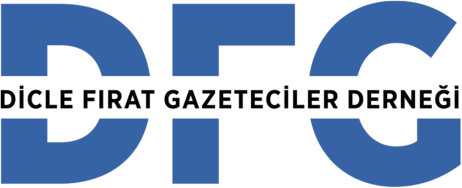 “2023 yılının baskısız, savaşsız, sömürüsüz, adil ve basınözgürlüğünün yaşam bulduğu bir yıl olması dileğiyle…”NOT: Raporda yer alan veriler; Mezopotamya Ajansı, JinNews, Bianet, Evrensel, MLSA Turkey,expressioninterrupted.com, ifade.org.tr @engelliweb ve çeşitli ulusal ve yerel gazetelerden edinilen bilgi, belge ve raporlamalardan derlenmiştir.-Veriler değişkenlik arz edebilir. Derneğimizin yaptığı araştırmalar sonucu elde edilen rakamlar en azı  ifade etmektedir, veriler daha fazla da olabilir.-Raporda yer alan “tutuklanan gazeteci sayısı” bu gazetecilerin halen cezaevinde olduğu anlamına          gelmez, tutuklanıp serbest bırakılmış da olabilirler.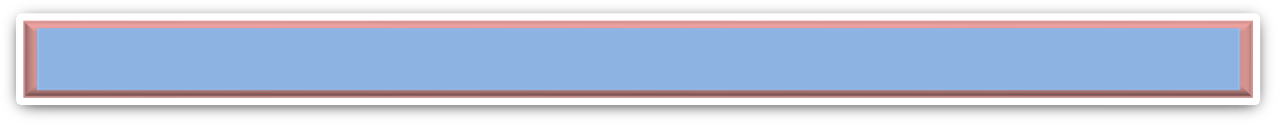 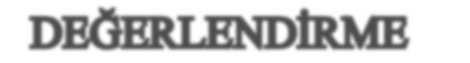 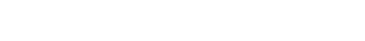 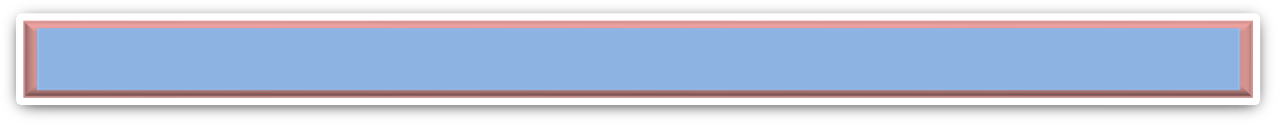 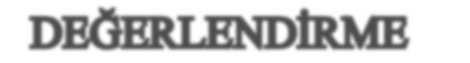 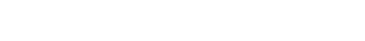 Basın ve ifade özgürlüğünün sağlanacağı bir yıl umuduyla girdiğimiz 2022’yi ne yazık ki aksi bir tablo ile kapattık. Savaşı her alanda artıran iktidar, bunu koltuğunu sağlamlaştırmak adına yıl içerisinde tüm muhalefeti hedef aldığı gibi gazetecileri ve aslında mesleğimizi hedef aldı. AKP ilk iktidara geldiği süreçte sözünü ettiği Avrupa Birliği’ne üye standartlarının aksine, 20 yıllık süreçte basın ve ifade özgürlüğünü tümüyle ortadan kaldırmak adına adımlar attı. “Gazeteciliği öldürmek” anlamına gelen bu adımların en büyüğünü 2022 yılı içerisinde attı. Yıl içerisinde aylık olarak 5 ayrı başlık altında topladığımız ihlallerin her birine baktığımızda iktidarın gerçeklerden ne kadar korktuğunu görmek mümkün. Bu nedenle sahada haber takibi yapan gazeteciler ya kalkanlarla ya da bizzat polis şiddetiyle engellenmek istendi. Birçok kez toplumsal eylemlerde polis saldırısının ilk hedefi gazeteciler oldu. Birçok gazeteci bu eylemler sırasında darp edildi, görüntü ve fotoğraf alması engellendi ya da Van’da olduğu gibi başına silah dayanarak ölümle tehdit edildi. Van’da 1 Eylül mitingi ardından yapılan yürüyüşe polis saldırısını görüntüleyen gazeteciler hedef alındı, tamamı polis şiddetine maruz kaldı ve polis tarafından kafalarına silah dayanarak ölümle tehdit edildi. Yıl içerisinde 132 kez gazetecilerin haber takibi engellendi, bu engellemelerde 65 gazeteci saldırıya uğradı. Yıl içerisinde basın ve ifade özgürlüğüne yönelik en büyük darbelerden biri de iktidar tarafından  “Dezenformasyon yasası” olarak ortaya atılan “Sansür yasası” ile birlikte vuruldu. Önceki yasama yılında Meclis’e sunulan yasa tasarısı basın meslek örgütlerinin tepkilerini dindirmek amacıyla bu yasama yılına alındı. Muhalefet partileri ve meslek örgütlerinin tüm tepkilerine rağmen tasarının tüm maddeleri onaylanarak yasallaştı. Sözde dezenformasyonu engellemek adına yapılan bu düzenleme ile iktidarın söylemleri dışında tüm haberlerin yargılama konusu yapılmasının yasal kılıfa büründürüldüğü bu düzenlemeyle sadece gazeteciler değil toplumun tamamı hedef alındı. Basına yönelik baskılarla birlikte alternatif bir mecraya dönüşen sanal medya platformları da bu yasa ile birlikte hedef alınmış oldu. Burada yapılacak her bir paylaşımın dava konusu olma durumu yasallaştı. Son yıllarda açığa çıkması istenmeyen her bir haber ve twit paylaşımının “örgüt propagandası” olarak kabul edildiği bir ortamda bu yasa ile birlikte açılan dava sayıları katlandı. Yıl içerisinde 56 internet sitesi kapatılırken bin 109 habere ve 2 bin 210 sanal medya içeriğine erişim engeli getirildi. Taksim patlamasıyla birlikte hiçbir yasal dayanağı olmamasına rağmen internette bant daraltmasına gidilerek sanal medya hesaplarına ve internet sitelerine erişim engellendi. Sözde yanlış ve kötü görüntülerin yayılmasını engellemek adına yapılan bu uygulamayla gerçeklerin halktan gizlenmek istendiği gün gibi açığa çıktı. Patlamaya ve faile dair iktidar tarafından ortaya atılan her bir iddianın farklı şekillerde çürütülmesiyle birlikte bant daraltmayla yapılmak istenin sansür olduğu ortaya çıktı. 2022 yılında da gazeteciler mesailerinin büyük bölümünü adliyede geçirdi. 68 gazeteci hakkında soruşturma açılırken bunlardan 65’i davaya dönüştü. 810 gazeteciye dair devam eden yargılamalarda 76 gazeteciye ceza verildi. Bu yargılarda gazetecilere toplamda 1 müebbet 181 yıl, 6 ay 22 gün hapis, 8 milyon 105 bin 707 TL para cezası verildi. Türkiye'de tek Kürtçe yayın yapan Xwebûn gazetesi yıl içerisinde birçok kez hakkında toplatma kararı bulunmamasına rağmen dağıtımı engellendi. Birçok sayısına el konulan gazeteyi taşıyan firma sahipleri de tehdit edildi.Gazetecileri susturmak amacıyla yıl içerisinde düzenlenen operasyonlarda 39 gazeteci tutuklandı. Özellikle bu operasyonlarda Kürt gazeteciler hedeflenerek son 6 ayda 27 özgür basın çalışanı tutuklanarak dört duvar arasına konuldu. 8 Haziran’da düzenlenen operasyonda 20’si gazeteci 22 kişi gözaltına alındı. Derneğimizin Eşbaşkanı Serdar Altan’ın da aralarında bulunduğu gazetecilerin ev ve işyerlerine baskınlar düzenlendi. Burada yapılan aramalarda meslektaşlarımızın tüm ekipmanlarına el konuldu. Hatta bu operasyonda biraz daha ileri giden emniyet, yapım şirketlerindeki stüdyoları 30 günü aşkın arama kararı adı, abluka altında tuttu. Dışarıda kalanların da çalışmalarının önüne geçmeye çalışan emniyet el koyduğu tüm ekipmanlar, gazete arşiv ve özgür basın şehitlerinin fotoğraflarını “suç delili” olarak sundu. 8 gün süren gözaltından sonra, Diyarbakır Adliyesi’ne çıkartılan meslektaşlarımızdan 16’sı yaptıkları haber ve programlar nedeniyle tutuklandı. Aradan 7 ay geçmesine rağmen 16 gazeteciye dair herhangi bir iddianame açılmadığı gibi tutukluluğa yapılan tüm itirazlar da reddedildi.  25 Ekim tarihinde ise Ankara merkezli operasyonda 11 gazeteci ev ve işyerlerine yapılan baskınla gözaltına alındı. İşkenceyle gözaltına alınan meslektaşlarımıza yönelik şiddet, emniyet müdürlüğünde tutuldukları 4 gün boyunca da devam etti. 29 Ekim’de 11 gazeteciden 9’u tutuklanarak bir kez daha Kürt gazetecilerin hakikati açığa çıkarma mücadelesi baltalanmaya çalışıldı. Hakim karşısına çıkan arkadaşlarımıza haberleriyle birlikte derneğimize neden üye oldukları sorularak derneğimiz kriminalize edilmeye çalışıldı. Yıl içerisinde Türkiye sınırları içerisinde 1 gazeteci, Federe Kurdistan Bölgesi ve Kuzey ve Doğu Suriye’de 2 gazeteci öldürüldü. Kocaeli’nde Ses Kocaeli Gazetesi İmtiyaz Sahibi Gazeteci Güngör Arslan öldürüldü. Arslan, yolsuzluk haberleri nedeniyle hedef alınarak katledildi. 4 Ekim’de ise Federe Kurdistan Bölgesi’nin Süleymaniye kentinde Jineoloji Akademisi Üyesi ve gazeteci Nagihan Akarsel suikastle katledildi. Türkiye’de kriminal suçlardan ceza alan failin Akarsel’i katletmesi için MİT tarafından görevlendirildiği ortaya çıktı. Türkiye’nin Bağdat Büyükelçisi de suiksati sahiplenen bir açıklama yaptı. 20 Kasım’da ise Türkiye’nin Kuzey ve Doğu Suriye’ye yönelik hava saldırıları sırasında Hawar Haber Ajansı (ANHA) muhabiri İsam Ebdullah yaşamını yitirdi. Saldırıları haberleştirmek için bölgeye giden Ebdullah ikinci bombardımanda yaşamını yitirdi. 2022 yılında sansürden haber takibinin engellenmesine, tutuklamalardan katletmelere kadar tüm engellemelere rağmen gazeteciler tüm saldırılara karşı direndi. Başta özgür basın emekçileri olmak üzere tüm gazeteciler iktidarın “gazeteciliği öldürme” saldırıları karşısında kalemi, fotoğraf makinesi ve kamerasını hakikatten yana tutarak gerçeğin karartılamayacağını ortaya koydu. Seçim takviminin yaklaşmasıyla saldırıların da arttığı 2023’te de gazeteciler olarak basın ve ifade özgürlüğüyle birlikte halkın haber alma hakkı için çetin bir mücadele yılı bizi bekliyor. 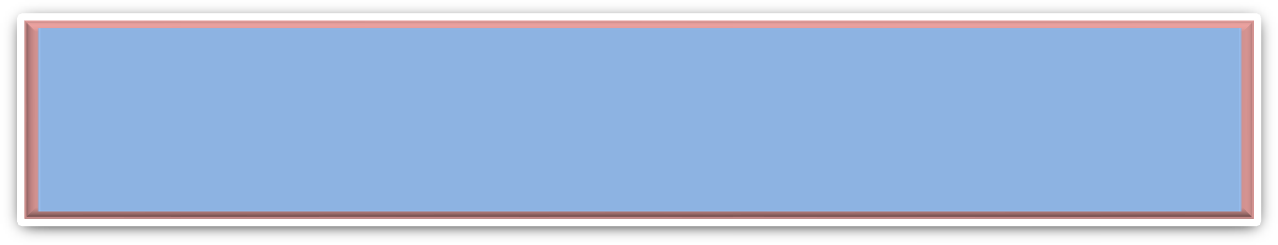 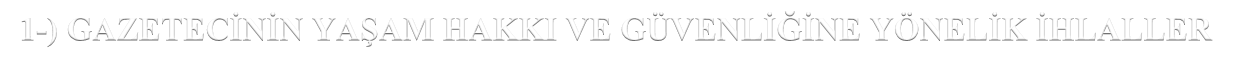 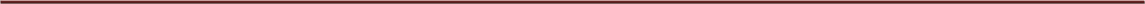 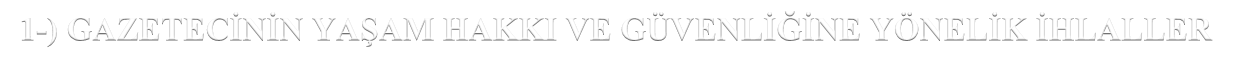 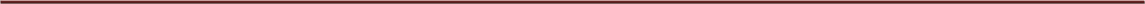 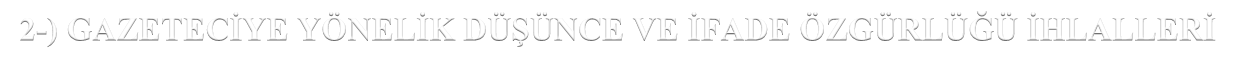 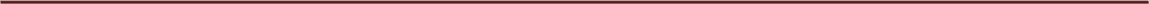 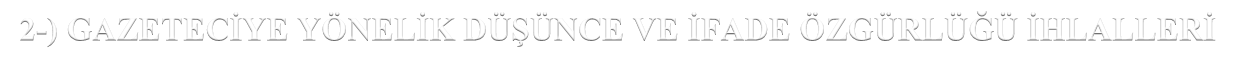 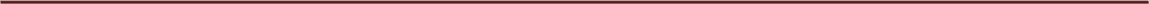 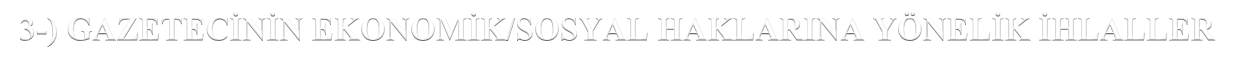 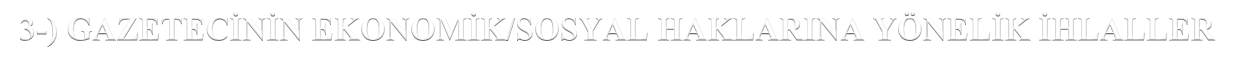 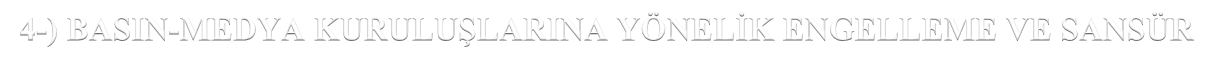 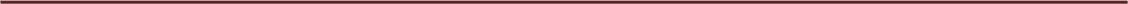 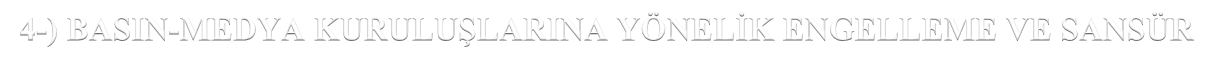 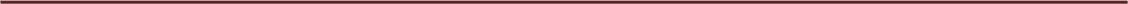 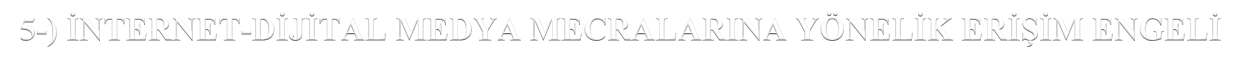 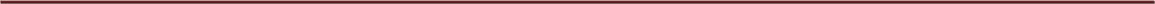 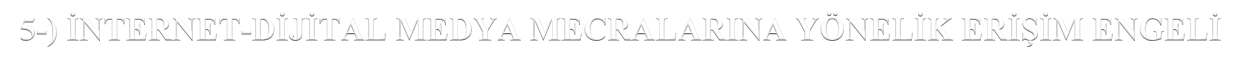 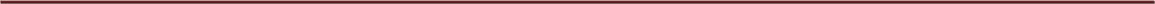  1-) GAZETECİNİN YAŞAM HAKKI VE GÜVENLİĞİNE YÖNELİK İHLALLER	04 Ocak 2022- Mezopotamya Ajansı (MA) Yazı İşleri Müdürü Ferhat Çelik, akşam saatlerinde Şişli ilçesinde bulunan evine gelen iki sivil polis tarafından gözaltına alındı. Eve gelen polisler, Çelik hakkında Gaziantep Cumhuriyet Savcılığı tarafından ajansın YouTube hesabından paylaşılan haberlerden dolayı soruşturma açıldığı ve konu hakkında ifade vermesi gerektiğini belirterek, Çelik’i gözaltına aldı.5 Ocak günü Savcılığa ifade vermek üzere adliyeye sevk edilen gazeteci Ferhat Çelik, serbest bırakıldıktan sonra başka bir soruşturma gerekçesiyle ikinci kez gözaltına alındı. Çelik ifadesi alındıktan sonra serbest bırakıldı.04 Ocak 2022- Hasta tutsaklar ve infazı yakılan tutsak yakınları için Ankara'ya giden ailelerin, Adalet Bakanlığı'na yürüyüşüne polis saldırdı. Polis saldırısında gazeteciler de darp edildi.06 Ocak 2022- Gazeteci Hayri Demir, 6 Ocak’ta sosyal medya üzerinden ölümle tehdit edildi. Demir daha önce benzer tehditlerle ilgili suç duyurusunda bulunduğunu ancak savcılık tarafından takipsizlik kararı verildiğini belirtti.11 Ocak 2022- Dilan Toptaş’ın öldürülmesine ilişkin açılan davanın karar duruşmasında davayı takip etmek isteyen gazeteciler, pandemi gerekçesiyle salona alınmadı.11 Ocak 2022- Gülen Hareketi soruşturmaları kapsamında 16 ay hapis yatan ve 6 yıl 3 ay hapis cezasına çarptırılan gazeteci Recai Morkoç, Edirne’de tutuklandı. Daha önce Antalya L Tipi Cezaevinde 16 ay hapis yatan KHK ile kapatılan Cihan Medya Ajansı Antalya bölgesi editörlerinden Recai Morkoç, yeniden tutuklanarak cezaevine konuldu.12 Ocak 2022- Van’ın Çatak ve Gürpınar ilçelerinde geçici köy korucuları tarafından 9 ve 13 yaşındaki çocukların cinsel saldırıya uğramasını haberleştiren Oktay Candemir, haberinin yayınlanmasının ardından sosyal medya hesapları üzerinden “Senin de günün gelecek” şeklinde açık tehditler almaya başladı. Candemir aldığı tehditler üzerine İHD Van Şubesi’ne başvurdu.14 Ocak 2022- Kanun Hükmünde Kararname (KHK) ile kapatılan Azadiya Welat Gazetesinin Antep Temsilcisi Ferhat Çiftçi hasta tutuklular arasına girdi. 16 Şubat 2011'de "örgüt üyesi olmak" ve "örgüt propagandası yapmak" iddialarıyla tutuklanarak, 21 yıl 8 ay ceza verilen ve şu an Tekirdağ 1 Nolu F Tipi Kapalı Cezaevi'nde tutulan Çiftçi, gönderdiği mektupla Kronik İnflamatuar Demiyelinizan Polinöropati (CIDP) hastalığına yakalandığını belirtti.14 Ocak 2022- Tıp fakültesi öğrencisi Enes Kara’nın intihara sürüklenmesini protesto eden gençlik örgütleri ve üniversite öğrencilerine müdahalede bulunan polis, öğrencileri darp ederek gözaltına aldı. Polis müdahalede gazetecileri de darp etti. Gazete Karınca muhabiri Yadigar Aygün ile Yeni Demokrasi muhabiri Tuba Apaydın’ın yanı sıra çok sayıda öğrenci gözaltına alındı.17 Ocak 2022- Üniversite öğrencileri, cemaat yurdundaki baskılara dayanamayıp intihara sürüklenen Enes Kara için Ankara Tunalı Hilmi Caddesi’nde protesto eylemi düzenledi. Eylemi görüntülemek için orada bulunan gazetecilere sert müdahalede bulunuldu.18 Ocak 2022- 2015 yılında Hakkari Yüksekova’da bir şantiyede özel harekat timlerinin Kürt işçileri ters kelepçe ile yere yatırıp “Türk’ün gücünü göreceksiniz!” şeklinde tehdit ettiğini haberleştirdikten sonra 13 Mayıs 2016 tarihinde “terör örgütü üyeliği” şüphesiyle tutuklanan ve 15 Aralık 2017 tarihinde “örgüt üyeliği” ve “örgüt propagandası” suçlarından 8 yıl 9 ay hapis cezasına çarptırılan gazeteci Nedim Türfent’in avukatı ile görüşmesi sınırlandırıldı. Türfent’in avukatı ile yapacağı görüşmeler, üç ay boyunca kayıt altına alınıp gözlemlenecek. Hakimlik, kararın gerekçesini, avukatının Türfent’e ilettiği yazılı notun “cezaevi güvenliğini tehlikeye atacağı” tespitine dayandırdı.18 Ocak 2022- BirGün çalışanı gazeteci Can Uğur, "Cumhurbaşkanına hakaret" suçlamasıyla Sabiha Gökçen Havalimanı'nda gözaltına alındı. Uğur, Sabiha Gökçen Havalimanı'ndaki polis merkezinde bekletildikten sonra karakola götürüldü. Can Uğur'un gözaltı sebebinin 2015 yılında BirGün'de yayımlanan bir habere açılan davadan dolayı ifade işlemine dair olduğu öğrenildi. Can Uğur, karakoldaki işlemlerinin ardından serbest bırakıldı.20 Ocak 2022- Halkların Demokratik Partisi (HDP) Diyarbakır Milletvekili Semra Güzel’in dokunulmazlığının kaldırılmasına yönelik Anayasa ve Adalet Komisyonu’ndan oluşan Karma Komisyon görüşmelerinde komisyon Başkanı Bekir Bozdağ’ın talimatıyla salonda bulunan gazeteciler ve danışmanlar çıkarıldı.20 Ocak 2022- Tutsaklarla Dayanışma İnisiyatifi (TDİ), tutsak aileleri ile birlikte “Ölümlere izin vermeyeceğiz” şiarıyla İstanbul Yenibosna’da bulunan Adli Tıp Kurumu (ATK) önünde, cezaevlerinde tutsakların intihara sürüklenmesi ve ATK’nin hasta tutsaklar için verdiği “Cezaevinde kalabilir” raporlarına tepki göstermek amacıyla nöbet eylemi başlattı. Nöbeti takip eden gazetecilerin çekim yapması engellendi ve darp edilerek alanın dışına çıkarıldı.22 Ocak 2022- Gazeteci-yazar Sedef Kabaş hakkında TELE1’de katıldığı programda kullandığı sözler gerekçe gösterilerek 'Cumhurbaşkanına hakaret' iddiasıyla soruşturma başlatıldı. Kabaş, gece saat 02.00’de evinden gözaltına alındı. Kabaş, daha sonra Çağlayan'daki İstanbul Adliyesi'ne götürüldü. "Cumhurbaşkanına hakaret" suçundan tutuklanma talebiyle nöbetçi İstanbul Sulh Ceza Hakimliğine sevk edilen Kabaş tutuklandı.24 Ocak 2022- Zonguldak’ta yayın yapan Pusula Gazetesi muhabiri Aytaç Öztürk, kent merkezinde aracıyla kaza yapan Cumhuriyet Savcısı Onur Üzgül’ün haberini paylaştığı için gece sabaha karşı 03.00’de polis ekipleri tarafından evinde gözaltına alındı. Gazeteci sabaha karşı serbest bırakıldı.24 Ocak 2022- Gazeteci Alican Uludağ, gazeteci Sedef Kabaş’ın tutuklanması kararını veren hakimle ilgili haberi nedeniyle sosyal medya üzerinden tehdit edildi.30 Ocak 2022- Avcılar Belediyesi'nde görevli kameraman Ercan Yüksel ve fotoğrafçı Hasan Canberk Savaşeri, belediye görevlilerinin karla mücadelesini görüntülemek istedi. Bu sırada Arslan Erdem'in kullandığı kamyonet belediye aracına arkadan çarptı. Kazanın ardından sürücü Arslan Erdem ve aynı araçta bulunan oğulları Servet ile Deniz Erdem ile belediye çalışanları arasında çıkan tartışma kısa sürede kavgaya dönüştü. Arslan Erdem ve oğulları, kameraman Ercan Yüksel'i aralarına alarak yumruklamaya başladı. Gözünden darbe alarak yaralanan Yüksel, çağrılan ambulansla İstanbul Üniversitesi Cerrahpaşa Tıp FakültesiHastanesi'ne kaldırıldı. Ameliyata alınan Ercan Yüksel'in gözünde, ilk tespitlere göre yüzde 90 görme kaybı oluştuğu belirlendi.01 Şubat 2022- Evrensel gazetesi yazarı Sevda Karaca, Jandarma Genel Komutanlığı Komutan Yardımcısı Korgeneral Musa Çitil’in şikâyeti üzerine “Terörle mücadelede görev almış kişileri hedef göstermek”, “Kamu görevlisine alenen hakaret", “iftira” ve “Örgüt propagandası yapmak” suçlamalarıyla açılan soruşturma kapsamında ifadeye çağrıldı.01 Şubat 2022- Amed TUAY-DER, Diyarbakır D Tipi Kapalı Cezaevi protesto eylemi gerçekleştirdi. Polis, gazetecilerin eylemi takip etmesini engelledi.02 Şubat 2022- KRT TV’de 2 Şubat’ta katıldığı bir programda açıklamalarda bulunan gazeteci Mustafa Hoş, trollerin kendisini takip ettiğini, oturduğu evin adresini ve hangi saatte nereden nereye gittiğini bildiklerini, kendisini telefonla arayarak evine gelmekle tehdit ettiklerini anlattı.02 Şubat 2022- JinNews muhabiri Nişmiye Güler, hakkında 2021’de Bismil Cumhuriyet Başsavcılığı tarafından başlatılan bir soruşturma kapsamında sabah saatlerinde İstanbul’da evinden alınarak ifadesi alınmak üzere Çağlayan’da bulunan İstanbul Adliyesi’ne götürüldü. Güler, burada Ses ve Görüntü Bilişim Sistemi (SEGBİS) ile Bismil Cumhuriyet Başsavcılığı’na bağlanarak, “örgüte üye olmak” ve “örgüt propagandası yapmak” suçlamalarına karşı ifade verdi. Güler, aynı gün adli kontrol şartları ile serbest bırakıldı.03 Şubat 2022- Tutsaklarla Dayanışma İnisiyatifi’nin hasta tutukluların durumuna dikkat çekmek için 20 Ocak'ta başlattıkları ve her Perşembe Yenibosna’da bulanan İstanbul Adli Tıp Kurumu (ATK) önünde yapılan nöbet ikinci haftasında yaptıkları eyleme polis müdahale etti. Müdahale sırasında çekim yapmaya çalışan gazeteciler polis tarafından engellendi.04 Şubat 2022- Gazeteci Nurcan Yalçın, sabah erken saatlerde Diyarbakır Kayapınar’da bulunan evine yapılan polis baskınıyla gözaltına alındı. Yalçın, 4 günlük gözaltının ardından çıkarıldığı hakimlik tarafından adli kontrol şartıyla serbest bırakıldı.04 Şubat 2022- Diyarbakır Kadın Kapalı Cezaevi’nde tutulan gazeteci Özlem Seyhan, Tarsus Kadın Kapalı Cezaevi’ne sürgün edildi.04 Şubat 2022- İBB Başkanı Ekrem İmamoğlu'nun suç duyurusu üzerine gözaltına alınan gazeteci Hacı Boğatekin, ifadesi alındıktan sonra serbest bırakıldı.04 Şubat 2022- Birleşik Mücadele Güçleri’nin (BMG) 4 Şubat 2021’de kuruluşunu ilan etmek üzere Kadıköy’de bir araya geldiği sırada yapılan polis müdahalesi sonrasında haber takibi yapan gazeteci Rojin Altay ve Özgür Gelecek muhabiri Taylan Öztaş gözaltına alındı.08 Şubat 2022- Konya Katliamı davasının 2’nci duruşmasında polisler, duruşmayı izlemek isteyen gazetecileri “Turkuaz basın kartı olmadığı” gerekçesiyle salona almadı. Ardından gazetecilerin tüm ekipmanları alınarak duruşmaya izleyici sıfatıyla girmelerine izin verildi.10 Şubat 2022- BirGün gazetesi muhabiri İsmail Arı, bir haberle ilgili yorum almak için aradığı AKP Milletvekili Ahmet Akay tarafından tehdit edildiğini açıkladı.11 Şubat 2022- Şırnak'ın Cizre ilçesinde elektrik zammı, düzenlenen yürüyüşle protesto edildi. polis kalabalığa müdahale ederken, müdahale sırasında çekim yapan gazeteciler de polisler tarafından engellendi.14 Şubat 2022- Şırnak’ın Cizre ilçesinde yapılan ev baskınında Mezopotamya Ajansı (MA) muhabiri Zeynep Durgut gözaltına alındı. Durgut'un, Şırnak Cumhuriyet Başsavcılığı tarafından başlatılan soruşturma kapsamında gözaltına alındığı öğrenildi. Evde yapılan aramanın ardından ters kelepçelenerek gözaltına alınan Durgut, Şırnak Emniyet Müdürlüğü’ne götürüldü. Hakkında 24 saat avukat görüş kısıtlılığı uygulanan ve dosyasına gizlilik kararı getirilen Durgut, 4 günlük gözaltı sürecinin ardından çıkarıldığı hakimlik tarafından adli kontrol şartıyla serbest bırakıldı.14 Şubat 2022- Mersin’de 35 yıldır yayım yapan günlük siyasi gazete Mersin Haberci Gazetesi, bir grup tarafından tehdit edildi. Öğlen saatlerinde gazete önüne gelen bir grup, "Yalan haber yapmayın artık” sloganları atarak, “Bu daha başlangıç” tehditleri savurdu. Gazete yetkililerinin “Kimsiniz? Hangi haberi protesto ediyorsunuz” sorularına, “Halkız, bütün haberlerinizi” yanıtı veren maskeli ve kapüşonlu grup, tehditlerini sürdürdü.15 Şubat 2022- Mersin'de 14 Şubat’ta kimliği belirsiz bir grup tarafından tehditlerle edilen Mersin Haberci gazetesine bir saldırı daha gerçekleştirildi. Onlarca kişilik bir grup gazete ofisi önünde toplandı. Gazetecilere yumurta, boya ve yem atan grup, "Yarın 3 bin kişi geleceğiz" tehdidinde bulundu.15 Şubat 2022- Esenyurt’ta yapılan ev baskınlarında, aralarında gazeteci Vildan Atmaca ve siyasetçilerin de olduğu çok sayıda kişi gözaltına alındı. Atmaca’nın, 2015 ve 2016 yıllarında yaptığı haberler gerekçesiyle hakkında açılan soruşturma kapsamında gözaltına alındığı öğrenildi. 22 Şubat günü savcılığa çıkarılan Atmaca, sevkedildiği hakimlik tarafından adli kontrol şartıyla serbest bırakıldı.15 Şubat 2022- Gazeteci Zeynep Kuray’ın 15 Şubat 2022 tarihinde HDP İstanbul İl Örgütünün çağrısıyla Şirinevler Meydanında yapılacak bir açıklamayı takip etmesi engellendi. Etkin Haber Ajansı’nın Twitter hesabından yapılan paylaşımda, açıklama öncesi alanın polis ablukasına alındığı, gazeteci Kuray’ın ise darp edilerek alandan uzaklaştırıldığı belirtildi.15 Şubat 2022- Gazeteciler Barış Pehlivan, Murat Ağırel ve Hülya Kılınç, bir Milli İstihbarat Teşkilatı (MİT) mensubunun cenazesine ilişkin yaptıkları haber ve sosyal medya paylaşımları nedeniyle 2020'de verilen cezaların kesinleşmesinin ardından 15 Şubat 2022'de tutuklanarak cezaevine gönderildi. Her üç isim de infazlarının tamamlanmasının ardından serbest bırakıldı.18 Şubat 2022- Kandıra 1 Nolu F Tipi Cezaevi’nde bulunan ve “demans” teşhisi konulan Aysel Tuğluk için Ankara Adliyesi önünde açıklama yapmak isteyen hukukçular polis tarafından engellendi. Adliye polis ablukasına alınırken, gazetecilerin çekim yapmasına da izin verilmedi.18 Şubat 2022- Dini nikahla evli olduğu Hamdiye Şık ve oğlu Kadir Karaarslan'ı katleden korucubaşı Mahmut Karaarslan ile çocuklarının yargılandığı davanın duruşmasında mahkeme başkanının talimatı ile basın mensuplarının duruşma salonuna girişi engellendi.19 Şubat 2022- Ankara’da 8 Mart mitingine çağrı açıklamasına müdahale eden polis, gazetecileri de alana yaklaştırmadı. Haberi takip eden Sendika.Org muhabiri Tankut Serttaş polisler tarafından darp edildi.19 Şubat 2022- Kocaeli'de, Ses Kocaeli Gazetesi sahibi Güngör Arslan, ofisinde uğradığı silahlı saldırı sonucu ağır yaralandı. Hastanede tedavi altına alınan Arslan yapılan tüm müdahalelere rağmen kurtarılamayarak hayatını kaybetti.22 Şubat 2022- Adalet Bakanlığı önünde yapılmak istenen bir basın açıklamasını takip eden Artı Tv muhabiri Hayri Demir ve kameraman Kadir Devir’in görüntü alması polislerce engellendi. Gazeteciler darp edilerek alandan uzaklaştırılmak istendi.23 Şubat 2022- Korkusuz Gazetesi yazarı Memduh Bayraktaroğlu, 5-6 kişilik bir grubun evine baskın yaptığını, kapıları tekmeleyerek eve zorla girmek istediklerini söyledi.24 Şubat 2022- Demokratik Toplum Kongresi (DTK) Eşbaşkanı Leyla Güven öncülüğünde 8 Kasım 2018 yılında başlayan açlık grevlerine ilişkin Bakırköy Kadın Kapalı Cezaevi önünde yapılan eylem nedeniyle açılan davanın görülen ilk duruşmasında duruşmayı takip etmek isteyen gazeteciler Kovid-19 gerekçe gösterilerek salondan çıkarıldı.24 Şubat 2022- Adalet Bakanı ile görüşmek isteyen Gülistan Doku'nun ailesinin Adalet Bakanlığı’na gitmesine izin verilmedi. Aileyi çekmek isteyen gazeteciler de polis müdahalesiyle karşılaştı. Polis gazetecilerin otel önünde görüntü almasına izin vermezken, gazetecileri zor kullanarak alandan uzaklaştırdı.25 Şubat 2022- YouTube’da ‘İlave TV’ isimli kanalda yayınladığı sokak röportajlarıyla tanınan Arif Kocabıyık ve kameramanı Antalya Kapalı Yol’da çekim yaparken saldırıya uğradı. Kocabıyık kendilerini ülkücü olarak tanıtan bir grup tarafından saldırıya uğradığını iddia ederken, saldırganlar hakkında darp raporu alarak şikayetçi olacağını söyledi.01 Mart 2022- 19’uncu Feminist Gece Yürüyüşü’nde slogan atarak zıpladıkları için yargılanan 17 kadının duruşmasında, mahkeme başkanı salonun küçük olmasını gerekçe göstererek, kadınların ve gazetecilerin duruşma salonuna girmesine izin vermedi.01 Mart 2022- HDP'nin 5 Haziran 2015'te düzenlediği mitinge yönelik DAİŞ'li Orhan Gönder tarafından gerçekleştirilen bombalı saldırıyla ilgili "görevi ihmal"den yargılanan 14 polisten 4'üne verilen hapis cezalarının üst mahkemece bozulması üzerine yargılamalarına yeniden başlandı. Yeniden görülen 5 Haziran katliamı davasına gazeteciler alınmadı.03 Mart 2022- Medeniyetler Beşiğinde Yakınlarını Kaybeden Ailelerle Yardımlaşma ve Dayanışma Derneği (MEBYA-DER) öncülüğünde kadınlar, 8 Mart Dünya Kadınlar Günü etkinlikleri kapsamında Diyarbakır’ın Bağlar ilçesinde bulunan Yeniköy Mezarlığı’nda, demokrasi mücadelesinde yaşamını yitiren kadınların mezarını ziyaret etmek istedi. Kadınların mezarlığa girişi polisler tarafından engellenirken, gazetecilerin çekim yapmalarına izin verilmedi.06 Mart 2022- 8 Mart Dünya Kadınlar Günü nedeniyle Devrimci İşçi Partisi (DİP), Eşitlik Sosyalist Kadın Örgütü, Fikir Kulüpleri Federasyonu (FKF), İlerici Kadınlar Derneği (İKD), Kadınlar Direnişte ve Kadın Meclisleri çağrısıyla Sakarya Caddesi’nde bir araya gelen kadınların 5’inin gözaltına alındığı eylemde polis saldırısını görüntülemek isteyen gazetecilere müdahale edildi.08 Mart 2022- Foto muhabiri ve belgesel yönetmeni Fatih Pınar, İstanbul’da 8 Mart Dünya Kadınlar Günü’nde yapılan yürüyüşü takip ettiği sırada polis şiddetine maruz kaldı. Pınar, Twitter hesabından yaptığı paylaşımda polisin çok yakın mesafeden kasıtlı olarak gözüne biber gazı sıktığını aktardı.09 Mart 2022- Gazeteci Sultan Eylem Keleş cezaevi görüşü için gittiği Elazığ'da uçak iner inmez gözaltına alındığını twitter hesabından duyurdu. "Tebligatla serbest bırakıldım, yarın mesai saatleri içerisinde ifade vermeye savcılığa gideceğim. Suçlama cumhurbaşkanına hakaret ancak henüz detayını bilmiyorum." dedi.09 Mart 2022- İleri Haber muhabiri İzel Sezer'in 8 Mart Dünya Kadınlar Günü nedeniyle Antalya'da Kadın Yürüyüşü'nü çekmesi erkek meslektaşları ve polis tarafından engellendi. Erkek muhabirler ve polis, Türkiye'de İletişim Başkanlığı tarafından verilen "resmi basın kartı" olmadığı için haber yapmasına engel olmaya çalıştı.14 Mart 2022- Mersin’de Birebir Haber ve Mersin Kara Haber’in imtiyaz sahibi Zeynel Boğan sabah saatlerinde 4 kişinin saldırısına uğradı. Sağlık ekiplerinin olay yerine gelmesiyle ilk müdahalesi yapılan Boğan, hastaneye kaldırıldı. Burnu kırılan Boğan, vücudunun çeşitli yerlerinden darp yedi.15 Mart 2022- Ankara’da toplu taşımaya gelen zamların ardından hayat pahalılığına dikkat çekmek için eylem yapmak isteyen üniversite öğrencileri gözaltına alındı. Polisler tarafından şerit çekilen alana hiçbir yolcu ve gazeteci alınmadı. Özel güvenlikler, “görüntü almak kesinlikle yasak” diyerek gazetecileri engellendi.15 Mart 2022- İstanbul Başakşehir’de bulunan Güvercintepe Mahallesi’nde gerçekleştirilen Newroz kutlamasına yapılan müdahalede polis, gazetecilerin çekim yapmasını engelleyerek, gözaltına almakla tehdit etti.16 Mart 2022- Adalet Nöbeti’ni sürdüren aileler, Diyarbakır Adli Tıp Kurumu önünde oturma eyleminde polisler, ablukaya aldıkları ailelerin açıklama yapmasına ve gazetecilerin görüntü almasına engel oldu.20 Mart 2022- Diyarbakır’da sabah saatlerinde yapılan ev baskınında gazeteci Ertuş Bozkurt ve Mikail Barut gözaltına alındı. Gazeteciler Ertuş Bozkurt ve Mikail Barut’un, polise yapılan isimsiz ihbarlar doğrultusunda gözaltına alındıkları ve Diyarbakır İl Emniyet Müdürlüğü’ne götürüldüğü öğrenildi. Diyarbakır Emniyeti'nde 3 gün gözaltında tutulan gazeteciler Ertuş Bozkurt ve Mikail Barut, alınan ifadelerinin ardından serbest bırakıldı.20 Mart 2022- İstanbul Newroz kutlamalarını takip eden gazeteci Hayri Tunç, polis tarafından gözaltına alındı. Tunç, gözaltına alınmasını twitter hesabından "Gözaltına alınıyorum" diyerek duyurdu. Gözaltına alınan Tunç, Vatan caddesindeki İstanbul Emniyet Müdürlüğü'ne götürüldü. Gazeteci Hayri Tunç, Çağlayan Adliyesinde savcılara ifade verdi. Basın savcısının talebiyle hakim karşısına çıkan Tunç, hakkındaki suçlamaların düşürülmesinin ardından bir gün sonra serbest bırakıldı.20 Mart 2022- Adana'da Newroz alanına Yeni Yaşam gazetesiyle girmek isteyen gazeteci Serhat Sezgin ve çok sayıda kişi gözaltına alındı. Gözaltındakiler, ertesi gün serbest bırakıldı.21 Mart 2022- Diyarbakır Emniyeti, Newroz kutlamasının gerçekleştirildiği Newroz Parkı’na Dicle Fırat Gazeteciler Derneği (DFG) Eşbaşkanı Serdar Altan ve çok sayıda gazeteci, giydikleri ulusal kıyafetler nedeniyle alana almadı.21 Mart 2022- Halk TV’deki Görkemli Hatıralar programının Artvin’de yapılması planlanan canlı yayınına, sanatçı Orhan Aydın’ın programa katılacağı gerekçesiyle izin verilmedi.22 Mart 2022- Van F Tipi Kapalı Cezaevi’ndeki şüpheli bir şekilde yaşamını yitiren 20 yaşındaki tutuklu Şervan Can Güder, Yüksekova’daki Bajirge Mezarlığı’nda defnedildi. Hem mezarlık hem hastane etrafını ablukaya alan polis, gazetecilerin fotoğraf ve görüntü almasını engelledi.23 Mart 2022- Diyarbakır’da aracıyla seyir halinde olan gazeteci Altan Sancar’ın yolu plakasız araçla kesildi, yolunu kesenlerden biri belindeki silahı gösterip “Ayağını çok uzattın, akıllı ol” diye tehditte bulundu. Sancar yaşadığı tehdite ilişkin suç duyurusunda bulundu.23 Mart 2022- Özgürlük İçin Hukukçular Derneği (ÖHD), Mersin Şubesi, Mersin Adliyesi önünde yapılan açıklamayı takip etmek isteyen gazeteciler, Mersin Başsavcılığı’nın talimatı doğrultusunda adliye bahçesine alınmadı. Talimat gerekçesiyle gazetecilerin engellenmesi üzerine yapılan açıklamayı avukatlar kaydetti.25 Mart 2022- Kocaeli’nin Gebze ilçesinde 2019 yılında muayene sırasında bir çocuğa cinsel tacizde bulunan ve 3 yıldır kaçan fail doktor Enes Furkan Şimşek’in duruşması öncesi çıkan arbedenin ardından başlayan duruşmayı mahkeme heyetinin kapalı yapma kararından dolayı duruşma salonuna gazeteciler alınmadı.26 Mart 2022- Diyarbakır’da da Yeni Yaşam gazetesi dağıtımcısı Besna Daşçi, 26 Mart’ta gazete dağıtımına çıktığı esnada polisler tarafından takibe alınarak, ajanlık dayatmasına maruz bırakıldı.28 Mart 2022- Konya’nın Ereğli ilçesinde yerel bir internet sitesinin sahibi olan gazeteci Umut Yaygır ve Özcan Saraç, ilçe merkezinde bulunan bir lokantada yemek yedikleri sırada ülkücü olduğu öne sürülen bir grubun saldırısına uğradı. Saldırının ardından vücutlarının çeşitli bölgelerinde darp izleri oluşan gazeteciler, hastanede tedavi altına alındı.30 Mart 2022- İstanbul merkezli 5 ilde evlere düzenlenen baskınlarda, aralarında gazeteci Emre Orman’ın da bulunduğu çok sayıda kişi gözaltına alındı. Orman Vatan caddesindeki TEM Şube’ye götürüldü.30 Mart 2022- Birleşik Mücadele Güçleri (BMG), Kızıldere'de yaşamını yitirenleri anmak için Kadıköy’de bulunan Süreyya Operası önünde yapacağı basın açıklamasında polisler, kaymakamlık yasağının olduğunu ve açıklama yapılmasına izin verilmeyeceğini söylerek kitleyi ablukaya aldı. Açıklamada görüntü çeken gazetecilere de engel olan polisler, daha sonra gazetecileri darp ederek görüntü almasına engel olup ablukanın dışına çıkardı.31 Mart 2022- Adana’nın Aladağ ilçesinde, 29 Kasım 2016’da Süleymancılar cemaatine ait kaçak yurtta çıkan yangında 11’i çocuk 12 kişinin yaşamını yitirmesi, 24 çocuğun ise yaralanmasıyla ilgili 18 kişi hakkında Kozan 1’inci Ağır Ceza Mahkemesi’nde dava açıldı. Yerel mahkemenin kararı İstinaf mahkemesine taşındı. Adana Bölge Adliye Mahkemesi 14’üncü Ceza Dairesi’nde başlayan duruşmaya, gazeteciler alınmadı.06 Nisan 2022- Kayseri Bünyan Kadın Kapalı Cezaevi’nde tutuklu olan Yürüyüş Dergisi Yazı İşleri sorumlusu Elif Ersoy, HDP Milletvekili ve insan hakları savunucusu Ömer Faruk Gergerlioğlu’na gönderdiği mektupta adil olmayan bir yargılama ile ceza verildiğini, cezası bitmesine rağmen de hala daha tahliye edilmediğini söyledi.08 Nisan 2022- Yaşamını yitiren tutsak Mehmet Sevinç’in cenazesini takip etmek için Kocaeli’nin Darıca ilçesi Piri Reis mahallesindeki camiye giden Jinnews ve Mezopotamya Ajansı muhabirleri engellenmeye çalışıldı. Gazetecileri ablukaya alan polis, kimlik kontrolü ve ince arama yaparak gazetecilere sözlü ve fiziki şiddet uyguladı. Gazetecilere haber takibi yaptırmayacağını söyleyerek tehdit eden polis, gazetecileri alandan uzaklaştırdı.09 Nisan 2022- Kayseri'de yayın yapan Deniz Postası TV Genel Yayın Yönetmeni Azim Deniz ile MHP'den istifa eden Kocasinan Meclis üyesi Sedat Kılınç, 8 Nisan akşamı binayı basan kalabalık bir grubun yumruklu saldırısına uğradı.12 Nisan 2022- Aydın’ın Kuşadası ilçesinde yaşayan gazeteci- yazar Ergün Poyraz, evinin önünde saldırıya uğradı. Ağır yaralanan Poyraz, Söke Devlet Hastanesi’ne kaldırılarak yoğun bakıma alındı. Edinilen bilgilere göre Poyraz'ın hayati riski buluyor.15 Nisan 2022- Diyarbakır'da yapılan ev baskınlarında aralarında Kürtçe yayın yapan Xwebûn Gazetesi İmtiyaz Sahibi Kadri Esen ile gazeteci Ali Koçer gözaltına alındı. Gözaltına alınanlar Diyarbakır Emniyet Müdürlüğü’ne götürüldü. Gözaltına alınan Kürtçe yayın yapan Xwebûn Gazetesi İmtiyaz Sahibi Kadri Esen ve gazeteci Mir Ali Koçer, Diyarbakır Emniyet Müdürlüğü’nde ifadeleri alındıktan bir gün sonra serbest bırakıldı.18 Nisan 2022- Halkların Demokratik Kongresi (HDK) ve Halkların Demokratik Partisi (HDP) İstanbul İl Örgütü’nün Taksim Kazancı Yokuşu’nda 1 Mayıs deklarasyonunun açıklamasına yapılan saldırıda polis, haber takibi yapan gazeteciler Dokuz8 Haber muhabiri Fatoş Erdoğan ile Artı Tv muhabiri Zeynep Danyıldız’ı darp ederek alandan uzaklaştırdı.18 Nisan 2022- Halk TV’deki Görkemli Hatıralar programının Ankara Hasanoğlan Köy Enstitüsü’nde yapılması planlanan canlı yayınına, valilik ve ilgili kaymakamlık tarafından izin verilmedi.18 Nisan 2022- Twitter'da yaptığı haber paylaşımlarıyla bilinen İbrahim Haskoloğlu, Üsküdar’daki evinden 18 Nisan 2022 günü Üsküdar’daki evinde gözaltına alındı. Vatan emniyete götürülen Haskoloğlu'nun gözaltı nedenin paylastığı bir haber iddiası olduğu belirtildi. 19 Nisan 2022 günü İstanbul Anadolu Adliyesine çıkarılan Haskoloğlu, tutuklama talebiyle Sulh Ceza Hâkimliğine sevk edildi. Haskoloğlu, hâkimlik sorgusunun ardından “kişisel verileri hukuka aykırı olarak ele geçirmek ve yaymak” (TCK 136) suçlamasıyla tutuklanarak Maltepe Cezaevine gönderildi. Haskoloğlu, 8 günlük tutukluluğunun ardından 27 Nisan 2022’de tahliye edildi.19 Nisan 2022- Hasta ve infazları yakılan tutuklu ailelerinin başlattıkları “Adalet Nöbeti” Van Cezaevleri Kampüsü önünde devam etti. Jandarma tarafından çembere alınan ailelerin açıklamasına izin verilmezken, gazetecilerin de alana girmesi yasaklandı.20 Nisan 2022- Tutuklu yakınlarının Adalet Nöbeti kapsamında Van ATK önünde yaptığı açıklama polis tarafından engellendi. Haberi takip eden gazetecileri gruba yaklaştırmayan polis, görüntü almalarına da izin vermedi.20 Nisan 2022- Mersin Adliyesi’nde avukatlar hakkında başlatılan soruşturmaya ilişkin açıklama yapan baro ve meslek örgütlerinin eylemini takip eden basın çalışanlarının ekipmanları “güvenlik zafiyeti oluşacak” gerekçesiyle içeriye alınmadı.23 Nisan 2022- Kadın Savunma Ağı üyeleri, İstanbul Bayoğlu İstiklal Caddesi’nde 1 Mayıs’a katılım çağrısı yaparak tencere, tava ve temizlik malzemeleriyle yürüyüş gerçekleştirdi. Yürüyüşü takip eden gazetecilerin çekim yapması engellendi.25 Nisan 2022- Vanspor ürünlerinin satılacağı mağazanın açılışında kurdelelerin kesilmesinin ardından gazeteciler, içeri girerek görüntü almak istedi ama vali ve emniyet müdürünün korumaları, gazeteciler Önder Altınal, Cemal Balka, Arif Karakaş, Fatma Polatcan ve Mehmet Ali Ekinci’ye valiye fazla yaklaştıkları ve görüntü aldıkları gerekçesiyle şiddet uyguladı. Polis gazetecileri tekme ve yumruklarla darp etti.25 Nisan 2022- Esenyurt Polis Merkezi'nde polisler tarafından dövülerek katledilen Birol Yıldırım’ın ölümüyle ilgili davada, duruşma salonuna gazeteciler alınmadı.26 Nisan 2022- Hasta ve infazları yakılan tutuklu ailelerinin başlattığı Adalet Nöbeti, Van Cezaevleri Kampüsü önünde devam etti. Jandarma tarafından ablukaya alınan ailelerin açıklama yapmasına “güvenlik” gerekçesiyle izin verilmezken, gazetecilerin de alana girmesi engellendi.26 Nisan 2022- Gezi Davası’nda verilen cezaların ardından binlerce kişi, kararı protesto etmek üzere Taksim’de toplandı. Matar Sokak’ta ablukaya alınan kitle polisin engellemesiyle karşılaştı. Abluka esnasında gazeteciler de darp edilerek çekim yapmaları engellendi.26 Nisan 2022- Gezi davasında çıkan mahkumiyet kararlarını protesto etmek amacıyla Taksim Dayanışması’nın çağrısıyla yüzlerce kişi Beyoğlu’nda toplandı. Gezi kararlarına yönelik protesto eylemlerinde gazeteci Umut Taştan’ın aralarında olduğu 12 kişi gözaltına alındı. Umut Taştan, Emniyet'teki ifadesinin ardından gece serbest bırakıldı.27 Nisan 2022- İçişleri Bakanı Süleyman Soylu ve Çevre Şehircilik ve İklim Değişikliği Bakanı Murat Kurum'un Elazığ ziyaretini takip eden Gazete Duvar Muhabiri Ardıl Batmaz darbedildi.27 Nisan 2022- Sincan Kadın Kapalı Cezaevi'nde 6 yıldır tutsak bulunan ve cezası biten gazeteci Dilan Oynaş hiçbir gerekçe gösterilmeden tahliye edilmedi. Tahliyesi engellenen Dilan Oynaş’a, cezaevi idaresi tarafından “evrak gelmedi” dışında herhangi bir bilgi verilmediği öğrenildi.01 Mayıs 2022- İstanbul'un Şişli ilçesine bağlı Osmanbey metro durağının önünde bir araya gelerek Taksim Meydanına doğru yürüyüş gerçekleştiren kitleyi ablukaya alan polis, yürüyüşü takip eden Mezopotamya Ajansı (MA) muhabiri Doğan Kaynak ve Jinnews muhabiri Rozerin Gültekin de işçilerle birlikte gözaltına alındı. Gözaltı aracına bindirilen gazetecilerin telefonlarını alan polis bir süre sonra gazetecileri serbest bıraktı.01 Mayıs 2022- İstiklal Caddesi’nde 1 Mayıs için haber takibi yapan Yolculuk Gazetesi muhabiri Buse Söğütlü gözaltına alındı. Söğütlü, emniyetteki ifade işlemlerinin ardından serbest bırakıldı.01 Mayıs 2022- Bağımsız gazeteci Derya Doğan Taksim’deki eylemleri takip ettiği sırada polis müdahalesine maruz maruz kaldı. Doğan, Twitter üzerinden yaptıkları paylaşımla, Uluslararası Gazeteciler Federasyonu’nun (IFJ) basın kartının güvenlik güçleri tarafından kabul edilmediğini söyledi.01 Mayıs 2022- Beşiktaş, Mecidiyeköy ve Halaskargazi’deki eylemleri takip eden çok sayıda gazeteci de polis tarafından engellendi.04 Mayıs 2022- Zafer Partisi'nin sığınmacı kadınları hedef alan paylaşımı üzerinden gazeteciler Nevşin Mengü, Burcu Karakaş, Suzan Demir, Neşe İdil ve avukat ve köşe yazarı İpek Maya Saygın Twitter’da hedef gösterilerek tehdit edildi.Mayıs 2022- Sincan Kadın Kapalı Cezaevi’nde, “örgüt üyesi olma” iddiasıyla 2016 tarihinden bu yana tutuklu olan gazeteci Dilan Oynaş, 26 Nisan’da cezası bitmesine rağmen tahliye edilmedi.Mayıs 2022- Tutuklu yakınları, hasta ve infazları yakılan tutukluların serbest bırakılması için Çağlayan’da bulunan İstanbul Adliyesi önünde başlattıkları Adalet Nöbetini 6’ncı haftasında Fince Akman ve Cemile Çiftçi açıklama yapmak istedi. Ailelerin etrafını saran polis, Akman ve Çiftçi'yi gözaltına aldı. Polis, aynı zamanda çekim yapmak isteyen gazetecileri de darp ederek, alandan uzaklaştırdı.Mayıs 2022- HDP Genel Merkezi önünde darp edilerek, gözaltına alınan Yeni Yaşam Gazetesi dağıtımcısı Mehmet Said Sırdaş, emniyet ifadesi ardından hastanede serbest bırakıldı.Mayıs 2022- İstanbul'da Yenibosna-Silivri hattında hizmet veren 303 numaralı otobüse binen gazeteci Büşra İlaslan, maske uyarısı yaptığı için kimliği belirsiz bir erkek tarafından ölümle tehdit edildi.Mayıs 2022- HDP'nin 5 Haziran 2015 tarihinde Diyarbakır'daki mitingine dönük bombalı saldırıya dair açılan davada, gazetecilerin duruşmayı takip etmesine izin verilmedi.Mayıs 2022- Tutsak yakınlarının, Van’da ATK binası önünde gerçekleştirdiği “Adalet Nöbeti”nde polis, gazetecileri kitleye yaklaştırmazken, görüntü almalarını da engelledi.Mayıs 2022- İstanbul Emek Barış ve Demokrasi Güçleri çağrısıyla 2 Şubat 2021 tarihinde Kadıköy’de düzenlenen Boğaziçi Direnişi’ne destek eylemine katılan 23 kişinin “2911 sayılı Toplantı ve Gösteri Yürüyüşleri Kanunu’na muhalefet etmek” ve “görevi yaptırmamak için direnmek” suçlamalarıyla yargılandığı davanın altıncı duruşmasında herhangi bir gerekçe belirtilmeden basın ve izleyiciler salona alınmadı.Mayıs 2022- Adalet Nöbeti'nde olan tutsak yakınları, Van Adliyesi önünde yaptıkları eylemde gazetecilerin görüntü çekmesi de engellendi.Mayıs 2022- Gazeteci Seda Taşkın bir sosyal medya kullanıcısı tarafından ölümle tehdit edildi. Taşkın kendisini ölümle tehdit eden teknotell_vodafone adlı kullanıcının mesajlarını paylaşarak, suç duyurusunda bulunacağını açıkladı.18 Mayıs 2022 - Amed Emek ve Demokrasi Platformu, Türkiye’de yaşanan ekonomik, sosyal ve siyasal krize dair, Orman Park’ta basın açıklaması gerçekleştirdi. Platform adına açıklamayı yapan Diyarbakır Tabipler Odası üyesi Mustafa Yaşa, tarihte hiçbir savaşın topluma yarar getirmediğini, savaş dönemlerinde faşizmin yükseldiğine dikkat çekti. Yaşa'nın devletin Kürt sorununu güvenlikçi politikalarla çözemediği gibi, sınır ötesi operasyonlarla da çözemeyeceğini söylemesi üzerine, polisler açıklamaya müdahale etti. Kitleyi çembere alan polisler, ayrıca basın mensuplarının görüntü almasına da izin vermedi.Mayıs 2022 - Birleşik Mücadele Güçleri (BMG), Mayıs ayında demokrasi ve özgürlük mücadelesinde yaşamını yitirenler anısına Kadıköy Süreyya Operası önünde anma etkinliği düzenlemek istedi. Anmadan önce birçok noktayı kapatan polisler Süreyya Operası giriş ve çıkışlarını ablukaya aldı. Bunun üzerine Rum Ortodoks Kilisesi önünde bir araya gelen gruba polisler, kaymakamlık yasağının olduğunu ve açıklama yapılmasına izin verilmeyeceğini belirterek gruba müdahale etti. Polisler, daha sonra gazetecileri darp ederek görüntü almasına engel olup ablukanın dışına çıkardı.Mayıs 2022 - Gazeteci Seyhan Avşar, Halk TV'de yayımlanan "Çakıcı için kurşun atan tetikçi eroinle yakalanmış: İfadesinde yok yok" başlıklı haberiyle suç örgütü lideri Alaattin Çakıcı’nın adamlarından Barış Duyu’nun 16 kilo eroinle yakalandığını ve ifadesinde uzun yıllardır istihbarata çalıştığını yazdığı için tehdit edildiğini duyurdu. Twitter hesabından paylaşım yapan Gazeteci Avşar, "Alaattin Çakıcı’nın adamlarından Barış Duyu’nun 16 kilo eroinle yakalandığı ve ifadesinde uzun yıllardır istihbarata çalıştığını yazdığım için tehdit ediliyorum. Pazartesi suç duyurusunda bulunacağım. Ancak başıma bir şey gelirse sorumluları bellidir bilinsin isterim" ifadelerini kullandı.Mayıs 2022 - Halen tutuklu bulunan Ebu Hanzala kod adlı Halis Bayuncuk’a bağlı Tevhid Grubu, gazeteci Hale Gönültaş’ı Kısa Dalga’da yayınlanan “IŞİD’li kadının bıçaklı videosu millet bahçesinde çekildi” haberinin “kurgu” olduğunu iddia ederek tehdit etti. Gönültaş’ı yaptığı haberle “Halis Bayuncuk davasını olumsuz etkilemekle” itham eden Tevhid Grubu üyeleri bunun da bir vebali ve sonucu olacağını tehdidinde bulundu.20 Mayıs 2022 - Serbest gazeteci olarak çalışan Eylem Emel Yıldız, taciz edildiğini duyurdu. Yıldız olayla ilgili “Sosyal medyadan numarama kadar bulabildiği her yerden beni taciz eden bir sapık var. Engellemek durdurmuyor. Bugün başka bir numaradan yine rahatsız etti. Suç duyurusunda bulunacağım ama ölüm tehditlerine bile bir işlem yapılmıyorken buna ne yapılır bilmiyorum. Korkmaya başladım…” diye yazdı.30 Mayıs 2022 - Ayasofya’da yaşanan tahribatı yerinde görüntülemek isteyen TELE 1 muhabiri Engin Açar, röportaj yaptığı Sanat Tarihi Derneği Başkanı Şerif Yaşar ile birlikte polisler tarafından gözaltına alındı. Açar, daha sonra serbest bırakıldı.30 Mayıs 2022 - Polisin tüm engellemelerine rağmen yüzlerce kişi, Gezi direnişinin 9’uncu yılında Taksim’de buluştu. Barikatları aşan kitleye polis müdahalede bulundu. Polis bu sırada çekim yapmak isteyen basın mensuplarına da saldırdı. Gazetecilerin çekim yapmasına izin vermeyen polis, birçok gazeteciyi de darp etti. Polis bu sırada çekim yapan Mezopotamya Ajansı muhabiri Rozerin Gültekin’i de alandan uzaklaştırdı.Halk TV muhabiri Erdinç Yılmaz, polisin gazetecilere kalkanlar ile müdahale ederek uzaklaştırması sırasında yaralandı. Halk TV kameramanı Yavuz Dönmez de saldırıya uğradı ve alandan uzaklaştırıldı. TELE1 muhabiri Engin Açar ve kameraman Umutcan Yitük polisin şiddetine maruz kaldı. Gazeteci Hayri Tunç ve AFP foto muhabiri Bülent Kılıç polisin hedef gözeterek sıktığı biber gazından etkilenenler arasındaydı.Evrensel gazetesinden Meltem Akyol, BirGün muhabiri Gökay Başcan, Halk TV muhabiri Ozan Demiriz ve Flash TV muhabiri Dilan Polat, gazeteciler Sevda Doğan ve Derin Aydoğdu gözaltına alındı. Meltem Akyol gözaltı sırasında polisin şiddetine maruz kaldı. Ayrıca BirGün muhabiri Gökay Başcan'ı gözaltına alan polisler kendisine ters kelepçe taktı ve bu halde Vatan emniyetine götürdü. Polisin orantısız müdahalesi sırasında toplamda 6 gazeteci gözaltına alındı, birçok gazeteci yaralandı.-İzmir'de yapılan Gezi eyleminde basının görüntü alması engellendi. Foto muhabiri Berkcan Zengin polis şiddetine maruz kalıp yere düşürüldü.01 Haziran 2022- Gezi Direnişinin dokuzuncu yıldönümünde polis, anmayı takip eden gazetecileri darp etti, yüzlerine biber gazı sıktı. Halk TV’den Ozan Demiriz, Flash TV’den Dilan Polat, Sevda Doğan ve Derin Aydoğdu ile BirGün muhabiri Gökay Başcan ve Evrensel muhabiri Meryem Akyol gözaltına alınanlar arasında.  Gazeteciler sabaha karşı ifadelerinin ardından serbest bırakıldı. Karşı Mahalle’den Sezgin Kartal, TELE 1 muhabiri Engin Açan ve kameraman Umutcan Yitük ile Halk TV muhabiri Erdinç Yılmaz herkesin önünde darp edildi. Polisler, AFP fotomuhabiri Bülent Kılıç ve Hayri Tunç’a da yakın mesafeden biber gazı sıktı.01 Haziran 2022- Gezi Parkı direnişinin 9’uncu yılında Ankara Güvenpark’ta anma gerçekleştirmek isteyen gruplar takip eden  gazetecilerin görüntü almasını engellendi.  02 Haziran 2022- Dicle Fırat Gazeteciler Derneği (DFG) Eşbaşkanı ve Mezopotamya Ajansı (MA) editörlerinden Dicle Müftüoğlu, ifade vermek için gittiği Diyarbakır İl Emniyet Müdürlüğü’nde gözaltına alındı. Gözaltı gerekçesi öğrenilemedi.  Dicle Müftüoğlu, 6 Haziran 2022 günü adli kontrol tedbiriyle serbest bırakıldı.03 Haziran 2022- Türkiye Gazeteciler Sendikası (TGS) ve DİSK Basın İş, Gezi anmasında şiddet gören gazeteciler Gökay Başcan (BirGün), Hayri Tunç (Gazete Fersude), Fatoş Erdoğan (dokuz8) ve Sezgin Kartal (Karşı Mahalle), Engin Açar (TELE1), Umutcan Yitük (TELE1) ve Meltem Akyol (Evrensel) Ozan Demiriz (Halk TV) ve Erdinç Yılmaz (Halk TV) için suç duyurusunda bulundu.03 Haziran 2022- Dicle Fırat Gazeteciler Derneği (DFG) Eşbaşkanı ve Mezopotamya Ajansı (MA) editörlerinden Dicle Müftüoğlu, gözaltına alındı. Sabah saatlerinde Müftüoğlu’nun Diyarbakır’da bulunan evine baskın düzenlendi. Polisler, kimsenin bulunmadığı evde arama yaptı. Aramanın ardından evden ayrılan polisler, Müftüoğlu’nu ifadeye çağırdı. Eşbaşkanımız Müftüoğlu, ifade vermek için gittiği Diyarbakır İl Emniyet Müdürlüğü’nde gözaltına alındı. Gözaltı gerekçesi öğrenilemedi. Dicle Müftüoğlu gözaltına alındıktan üç gün sonra serbest bırakıldı.06 Haziran 2022- Sınır Tanımayan Gazeteciler (RSF) Türkiye Temsilcisi Erol Önderoğlu’yla birlikte Prof. Dr. Şebnem Korur Fincancı ve Ahmet Nesin’in daha önce beraat ettikleri ancak istinaf mahkemesinin kararı bozması sonrası yeniden yargılandıkları Özgür Gündem davasında Önderoğlu, İstanbul 13. Ağır Ceza Mahkemesi heyetindeki üye hakim Murat Bircan’ın AKP'nin Samsun’dan milletvekili aday adayı olduğunun ortaya çıkması sonrasında reddi hakim talebinde bulundu. 26 Mayıs’ta Erol Önderoğlu ve avukatlarının talebini görüşen 14. Ağır Ceza Mahkemesi, İstanbul 13. Ağır Ceza Mahkemesinin reddi hakim taleplerinin geri çevrilmesine dair verdiği ara kararının usul ve yasaya uygun olduğu belirterek itirazın reddine karar verdi.08 Haziran 2022- Diyarbakır'da 21 gazeteci evlerine yapılan polis baskınlarıyla gözaltına alındı. Gerekçe olarak, 'yurtdışından yayın yapan televizyon kanallarına program hazırlamak' gösterildi.08 Haziran 2022- Diyarbakır Cumhuriyet Başsavcılığı tarafından başlatılan soruşturma kapsamında 8 Haziran’da 20’si gazeteci 21 kişi gözaltına alındı. Gazetecilerin evlerinin yanı sıra Pel Yapım, Piya Yapım, Ari Yapım ve JINNEWS’in Yenişehir ilçesindeki merkez bürosuna da baskın düzenlendi. Baskınlarda çok sayıda ekipmana el konuldu. Piya ve Ari yapımların binalarına yapılan baskınlarda da polisler bekledi.08 Haziran 2022- Van’daki Adalet Nöbeti’nde tutuklu yakını ile polis arasındaki diyalogları çekmek isteyen gazeteciler  engellendi. Gazetecilerin görüntü almasına izin vermeyen polis, Jinnews muhabiri Zelal Tunç’u Genel Bilgi Taraması’ndan (GBT) geçirerek bölgeden uzaklaştırdı.10 Haziran 2022- Adana Büyükşehir Belediye Başkanı Zeydan Karalar’ın çağrısıyla “Şakirpaşa Havalimanı’nın kapatılmaması” için 10 Haziran günü düzenlenen basın toplantısının ardından, Karalar ile bir vatandaş arasındaki tartışmayı görüntüleyen gazeteci Kerem Demiral ile oğlu Mehmet Demiral saldırıya uğradı.11 Haziran 2022- Diyarbakır’da gözaltına alınan 20’si gazeteci toplam 21 kişi ek gözaltı süresi için getirildikleri adliyede saatlerce kelepçeli bekletildi. Gazetecilerin tepkisi üzerine, kelepçeler çıkarıldı. 11 Haziran 2022- Halkların Demokratik Partisi’nin (HDP), İstanbul Şişli’ye bağlı Kurtuluş semtinde caddeye astığı bayrakların sökülmesinde görüntü almak isteyen Mezopotamya Ajansı muhabiri Mehmet Aslan'ın,  görüntü almasını engellendi. Aslan, daha sonra Genel Bilgi Toplama (GBT) sistemine tabi tutuldu.12 Haziran 2022- Mezopotamya Ajansı (MA) muhabiri Ergin Çağlar ve Jinnews muhabiri Rozerin Gültekin, Abdullah Öcalan’a uygulanan görüş yasağını protesto etmek için 12 Haziran 2022 günü Bursa’da düzenlenen Gemlik Yürüyüşü’nü takip ettikleri sırada gözaltına alındı. Bursa Emniyet Müdürlüğü'ne götürülen gazeteciler, gece saatlerinde ifade işlemlerinin ardından serbest bırakıldı.13 Haziran 2022- Diyarbakır’da 20’si gazeteci 21 kişinin gözaltına alındığı soruşturmada dosyasında gözaltı sayısı 22’ye yükseldi.13 Haziran 2022- İstanbul Büyükada’da yerel gazetecilik yapan Serkan Güngör, kaçak yapılaşma iddiasıyla gittiği alanda görüntü almak isterken 7 kişinin saldırısına uğradı. Kürek ve malalarla öldürürcesine darp edilen Güngör, hastanedeki tedavisinin ardından taburcu oldu.14 Haziran 2022- Taşıdığı hastayı bırakacak bir hastane bulamayan ambulans şoförü, protesto amacıyla kendini Sağlık Bakanlığı önüne araca kilitledi. Olay yerine gelen polis haber takibi yapan muhabirleri alandan uzaklaştırdı. Olay yerinden görüntü alınmasına izin verilmedi.16 Haziran 2022- İstanbul’da 16 Haziran’da polis tarafından birçok eve eş zamanlı olarak baskın düzenlendi. Baskınlarda aralarında Demokratik Modernite Dergisi’nden gazeteci Saliha Aras, Halkların Demokratik Partisi (HDP) il ve ilçe yöneticileri ile üyelerinin de bulunduğu 9 kişi gözaltına alındı. İstanbul Emniyet Müdürlüğündeki işlemlerin ardından 17 Haziran günü adliyeye sevk edilen Aras ve diğer sekiz kişi serbest bırakıldı.16 Haziran 2022- Gazeteci, yazar İnci Hekimoğlu, İzmir’deki evinde gözaltına alındı. Hekimoğlu’nun sosyal medya paylaşımı gerekçe gösterilerek gözaltına alındığı belirtildi. Sabah saatlerinde gözaltına alınan gazeteci İnci Hekimoğlu, Emniyet ifadesinin ardından savcılık talimatıyla serbest bırakıldı.17 Haziran 2022- Ordu’da aylık olarak yayınlanan Yön Gazetesi internet sayfasında yayımlanan bir haberden dolayı şikâyet edilen imtiyaz sahibi Osman Şahin’in ofisini basan polis, 3 bilgisayar ile Şahin’in cep telefonuna el koydu.“Kişisel verileri, hukuka aykırı olarak ele geçirmek ve yaymak” suçlamasıyla Ordu Güvenlik Şube Müdürlüğüne götürülen Şahin, ifadesinin ardından serbest bırakıldı.24 Haziran 2022- İstanbul’da 2018 yılında gerçekleştirilen 25 Kasım yürüyüşüne katılan 22 kadının ilk duruşması görüldü. Mahkeme heyeti, duruşma salonunda boş yer olmasına rağmen salonun fiziki koşullarının uygun olmadığını iddia ederek, gazetecileri ve duruşmayı takip etmeye gelen kadınları salona almadı.25 Haziran 2022- Cumartesi Annelerinin Galatasaray Meydanı’nda gerçekleştirdiği eylemin 900. haftasındaki müdahalede İleri Haber Genel Yayın Yönetmeni İzel Sezer,  Etkin Haber Ajansı muhabiri Pınar Gayıp, Evrensel muhabiri Eylem Nazlıer, dokuz8news muhabiri Fatoş Erdoğan ve gazeteci Zeynep Kuray polisin saldırısına uğradı ve engellendi.26 Haziran 2022- İstanbul'da 26 Haziran 2022'de düzenlenen 20. Onur Yürüyüşü'nü polisin dağıtması nedeniyle haber takibi yapan Gazeteci Hayri Tunç, Gazeteci Emre Orman İle birçok gazeteci engellendi ve polis tarafından darp edildi.  3'ü foto muhabiri olmak üzere 373 kişi gözaltına alındı. Gözaltına alınanlar arasında AFP muhabiri Bülent Kılıç, DepoPhotos muhabiri İlker Eray ve Efekan Akyüz'ü de gözaltına aldı. Gözaltıların yanı sıra çok sayıda gazeteci de polis tarafından dövüldü. 26 Haziran 2022- İzmir'de yapılmak istenen 10'uncu İzmir Onur Yürüyüşü'ne polis müdahale etti. Polis saldırı sırasında çekim yapmak isteyen gazetecileri de engelleyerek darp etti. Foto muhabiri Berkcan Zengin polis tarafından darp edilirken 12 kişi gözaltına alındı.29 Haziran 2022- Asgari Ücret Tespit Komisyonu görüşmelerini izlemek isteyen gazeteciler, bakanlık binasına alınmadı. Komisyon görüşmelerini takip etmek için bakanlığa giden Mezopotamya Ajansı, Gazete Duvar, Halk TV, Tele1, Evrensel Gazetesi muhabirlerinin de aralarında olduğu gazetecilerin, Çalışma ve Sosyal Güvenlik Bakanlığı’na girişine izin verilmedi. Bakanlık yetkilileri, Cumhurbaşkanlığı İletişim Başkanlığı tarafından verilen “turkuaz basın kartı”nı gerekçe gösterdi.30 Haziran 2022- İstanbul'da İnfazı yakılan ve hasta tutukluların yakınlarının başlattığı Adalet Nöbeti’nde yapılan açıklamayı engellemeye çalışan polis, haber takibi yapan gazetecileri de zorla uzaklaştırmaya çalıştı. Polis, gazetecileri gözaltına almakla tehdit etti.05 Temmuz 2022- Dicle Fırat Gazeteciler Derneği ve Mezopotamya Kadın Gazeteciler Platformu’nun,  Ankara Ulus'ta yapmak istediği  basın açıklamasına polis müdahale etti. Polis müdahalesi sırasında Mezopotamya Ajanjı Haber Şefi Deniz Nazlım, gazeteci Sibel Yükler ve ve KaosGL Haber Koordinatörü Yıldız Tar gözaltına alındı. Ayrıca Pir Haber Ajansı muhabiri Eren Güven'in kamerası müdahale sırasında polisler tarafından kırıldı. Gözaltına alınan gazeteciler Deniz Nazlım, Sibel Yükler ve Yıldız Tar akşam saatlerinde serbest bırakıldı.05 Temmuz 2022- Ankara’daki “Onur Yürüyüşü”ne polis saldırısı gerçekleşti. Saldırı sırasında çekim yapan Mezopotamya Ajansı (MA) muhabiri Emel Vural’ın yüzüne yakın mesafeden biber gazı sıkıldı. Polislerin daha sonra Vural’ı darp etmesi ardından Vural fenalık geçirdi. Öte yandan KaosGL.org muhabiri Aslı Alpar da polisin saldırısında bacağından yaralandı.06 Temmuz 2022- Mezopotamya Ajansı (MA) muhabiri Yakup Demir, Diyarbakır'ın Sur ilçesinde haciz işlemleri sırasında esnaf ile polisler arasında yaşanan gerginliği çektiği sırada Antep Barosu’na kayıtlı avukat Fevziye Karaer’in fiziki saldırısına uğradı. Karaer’in saldırısı nedeniyle Demir’in kaşı yarıldı.07 Temmuz 2022- Çapa'da sağlık çalışanlarının eylemini ve yürüyüşünü takip eden gazetelerden  Habertürk, tv100 Haber, Artı Tv ve DHA muhabirleriyle İstanbul Güvenlik Şube Müdürü Hanifi Zengin arasında tartışma yaşandı. Bir polis memuru Artı TV Muhabiri Meral Danyıldız ve kameraman Bilal Meyveci'yi tehdit ederek üzerine yürüdü, hedef gösterdi. Habertürk muhabiri Gizem Türemen ve tv100 muhabiri Gülay Alaca'nın da polisin sözlü saldırısına maruz kalan gazeteciler arasında olduğu öğrenildi.07 Temmuz 2022- Diyarbakır’da 8 Haziran günü yapılan ev basınlarında gözaltına alınan ve 16 Haziran günü çıkarıldıkları mahkemece “Örgüt üyeliği” iddiası ile tutuklanan 16 gazeteci, Diyarbakır D Tipi Kapalı Cezaevi’ne götürülmüştü. Tutuklu gazetecilerden 12’sinin Diyarbakır 1 ve 2 No’lu Yüksek Güvenlikli Cezaevleri’ne sevk edildiği öğrenildi.11 Temmuz 2022- Diyarbakır Cumhuriyet Başsavcılığı’nda yürütülen soruşturma kapsamında 8 Haziran’da JINNEWS, Pel, Piya ve Ari prodüksiyon şirketleri ile gazetecilerin evlerine baskın yapıldı. Baskınlarda ajans ve yapım şirketlerindeki tüm dijital malzemelere el konuldu. Aramaların ardından polis, JINNEWS ve Pel Film Prodüksiyon binalarından ayrıldı. Piya ve Ari’deki polis araması ise 32 günün ardından sona erdi.16 Temmuz 2022- Yeni Yaşam gazetesi dağıtımcısı Azime Bozkurt, 16 Temmuz 2022'de Tunceli-Ovacık karayolu üzerinde polis kontrol noktasında “makul şüphe” ile gözaltına alındı. Aynı gün polise verdiği ifadenin ardından serbest bırakıldı.20 Temmuz 2022- Suruç’ta katledilen 33 düş yolcusunu anmak için bir Ankara Güvenpark’ta bir araya gelen gençlik örgütlerine polis müdahale etti. Polis müdahalesini çekmek isteyen gazeteciler polisler tarafından engellendi.21 Temmuz 2022- Van Adliyesi önünde Hasta ve infazları yakılan tutuklular için Adalet Nöbeti’ni sürdüren ailelerin eyleminde haber takibi yapan gazeteciler, polisler tarafından engellendi.21 Temmuz 2022- Sincan Kadın Kapalı Cezaevi’nde tutulan Gazeteci Dilan Oynaş’ın tahliyesine dönük ikinci kere toplanan İdare ve Gözlem Kurulu’ndan bir sonuç çıkmadı.21 Temmuz 2022- İstanbul 13. Asliye Ceza Mahkemesi 21 Temmuz 2022 tarihinde aldığı kararla, Cumhuriyet gazetesi yazarı Zülal Kalkandelen’i av karşıtı yazılarının ardından tecavüzle tehdit eden İ.B. isimli şahsın “delil yetersizliğinden” beraatına hükmetti.25 Temmuz 2022- Şanlıurfa Birecik ilçesinde HDP’nin yaptığı basın açıklamasını haberleştiren gazeteci Kerem Kırpaç AKP’li Birecik Belediye Başkanı Mahmut Mirkelam tarafından darp edildi.26 Temmuz 2022- KESK Ankara Şubeleri Kadın Platformu’nun İstanbul Sözleşmesi'ne ilişkin Sakarya Meydanı'nda toplanan kadınların açıklama yapmasına izin vermeyen polis, gazetecileri alandan uzaklaştırarak görüntü çekmesine izin vermedi. Gazetecileri açıklamanın olacağı alanın dışına iten polis, PİRHA muhabiri Melis Ciddioğlu’nun kolundan tutup yere fırlattı. Polis, açıklamayı takip etmek isteyen Artı TV kameramanı Kadir Devir’e şiddet uyguladı. KESK binasına gitmek isteyen kadınları çekmek isteyen Mezopotamya Ajansı (MA) muhabiri Emel Vural da polis tarafından çekim yaptığı makinası ve kolu tutularak yere fırlatıldı.27 Temmuz 2022- Adana’da haber takibi yapan Vedat Örüç ve Elif Kurttaş, iki firma sahibi ve çalışanları tarafından alıkonularak, darp edildi.  01 Ağustos 2022- Dersim'in Ovacık ilçesinde Atılım gazetesi dağıtımı yaparken gözaltına alınan Rıza Çimen Ovacık karakoluna götürüldü. Çimen, ifade işlemlerinin ardından serbest bırakıldı. 02 Ağustos 2022- Çekmeköy'deki park nöbetini takip eden BirGün muhabiri İsmail Arı, Çekmeköy Emniyet Müdür Yardımcısı tarafından tehdit edildi. Çekmeköy'deki askeri arazide yapılan çalışmaları görüntülemesi nedeniyle Arı'nın hakkında şikayet olduğunu söyleyen Emniyet Müdür Yardımcısı, "Bekle, seni de alacağım" dedi.03 Ağustos 2022- Çekmeköy Kışlası’ndaki ağaç katliamını haberleştiren BirGün muhabiri İsmail Arı, kışla önünde CHP’nin Çevre ve Doğa Haklarından Sorumlu Genel Başkan Yardımcısı Ali Öztunç’un basın açıklamasını takip etmek istediği sırada yaklaşık 15-20 kişilik bir özel güvenlik grubunun saldırı girişimine maruz kaldı.03 Ağustos 2022- KRT programcısı Zafer Arapkirli, Halk TV'de Medya Mahallesi programını hazırlayıp sunan Ayşenur Arslan sosyal medya hesabından kendini Op. Dr. Mustafa Yücel olarak tanıtan ve sahte doktor olduğu iddia edilen bir kişi tarafından tehdit edildi.05 Ağustos 2022- 7 Ağustos’ta İstanbul Kartal'da düzenleyeceği miting öncesi Kadıköy’de bildiri dağıtımı yapan HDP’lileri ablukaya alan polis, gazetecileri de engelledi. Bunun yanı sıra HDP’lileri görüntüleyen bir kadın gazeteci polis tarafından taciz edildiğini belirterek, tepki gösterdi. Bu esnada orada bulanan diğer gazetecilerin tepkisi üzerine polis gazetecilere hakaret etti.06 Ağustos 2022- Diyarbakır Kadın Kapalı Cezaevi’nde tutuklu gazetecilerin, kapı mazgalından baktıkları gerekçesiyle gardiyan tarafından tehdit edildiği belirtildi.06 Ağustos 2022- HDP’nin Diyarbakır’ın İstasyon Meydanı’nda gerçekleştirdiği bölge mitingi sonrası yürüyüşe geçen gençlere yapılan müdahaleyi görüntülemeye çalışan gazeteciler polis tarafından darp edildi.06 Ağustos 2022- TV100’de canlı olarak yayınlanan Gündeme Dair’e konuk olan DP Genel Başkan Yardımcısı ve Ordu Milletvekili Cemal Enginyurt ile gazeteci Latif Şimşek arasında programda tartışma yaşandı. Program sunucusu tartışma sonrası yayına ara verdi. Bu sırada Enginyurt, yerinden kalkarak Şimşek’in üzerine yürüdü. Koruması da Şimşek'i darp etti.07 Ağustos 2022- Evrensel gazetesinin İzmir muhabiri Ramis Sağlam’ın evine jandarma geldi. Foça'da ikamet eden Sağlam evinde olmadığı sırada, sabah saat 03:00 sularında gerçekleşen olayı komşularından öğrendi. Baskının nedenini öğrenmek için Foça Jandarma Komutanlığına giden Sağlam “bilgimiz yok” yanıtını aldı.09 Ağustos 2022- Ağrı’da yaşanan çatışma sonucu hayatını kaybeden Ulaş Alankuş’un cenazesinde defin işlemlerinin ardından mezarlık girişinde bulunan kitleye müdahale eden polis, kitle ve haber takibi yapan çok sayıda gazeteciyi de darp etti.12 Ağustos 2022- Ücretlerini alamayan inşaat işçilerinin Emlak Konut önündeki eylemini takip eden gazeteci Zeynep Kuray gözaltına alındı. Kuray, karakoldaki ifadesinin ardından serbest bırakıldı.13 Ağustos 2022- Ağrı’da yaşanan çatışma sonucu hayatını kaybeden Ulaş Alankuş’un mezarı başındaki anmasında mezarlığa gitmek isteyen kitleyi ablukaya alan polis, görüntü almaya çalışan gazetecileri darp ederek engellemeye çalıştı.13 Ağustos 2022- Adalet Nöbeti eylemlerinin 21'nci haftasında HDP Bahçelievler İlçe Örgütü önünde bir araya gelen tutuklu yakınlarına saldıran polisler, görüntü almak isteyen gazetecileri darp ederek alandan uzaklaştırmaya çalıştı.13 Ağustos 2022- MHP Genel Başkanı Devlet Bahçeli hakkında sokak röportajı yaptığı için tehdit mesajları alan Sokak Kedisi adlı YouTube kanalının sahibi ve sunucusu Ebru Uzun Oruç, İstanbul Bağdat Caddesi’nde eşi Barış Oruç ile birlikte iki kişinin silahlı saldırısına uğradı. Ebru Uzun Oruç, saldırıyı sosyal medya hesabından duyurdu.15 Ağustos 2022- Mezopotamya Haber Ajansı (MA) Sorumlu Yazı işleri Müdürü Diren Yurtsever gözaltına alındı. Hakkında yakalama kararı olduğu gerekçesiyle İstanbul Sabiha Gökçen Havalimanı'nda gözaltına alınan Yurtsever, iki gün içinde ifade vermesi şartıyla serbest bırakıldı.22 Ağustos 2022- İstanbul Beykoz’da kentsel dönüşüm gerekçesiyle yurttaşların evlerinden zorla tahliyesinde yaşanan gerginliği takip eden gazetecilere polis müdahale etti. Basının görüntü alması polis tarafından engellenirken gazeteciler alandan uzaklaştırıldı. İsmail Arı, KRT TV'den gazeteci Sultan Eylem Keleş ve kameramanın haber takibine engel olan polis, kameramana fiziksel müdahalede bulundu.23 Ağustos 2022- Şenyaşar ailesi, Urfa Adliyesi önünde başlattığı Adalet Nöbeti’nde çekim yapmak isteyen gazeteciler polisler tarafından engellenmek istendi. Polisler Mezopotamya Ajansı (MA) muhabiri Emrullah Acar’ın kimliğini alarak Genel Bilgi Taraması’ndan (GBT) geçirdi. Polisler Acar’ı görüntü çekmekten alıkoymak için çantasını boşaltmasını talep etti.29 Ağustos 2022- Urfa Adliyesi girişinde Adalet Nöbeti’ni sürdüren Şenyaşar ailesini takip eden Mezopotamya Ajansı (MA) muhabiri ile Yeni Yaşam Gazetesi muhabirleri Genel Bilgi Taramasına (GBT) alındı. Polisler gazetecileri “yasal işlem” yapmakla tehdit etti.29 Ağustos 2022- İstanbul’un Güngören ilçesine bağlı Tozkoparan mahallesinde "kentsel dönüşüm" adı altında başlatılan yıkımda tüm sokaklar ablukaya alınırken gazeteci ve avukatların mahalleye girişi de engellendi.29 Ağustos 2022- Yunanistan merkezli Real gazetesinin yazarı Evangelos Areteos, uzun yıllar yaşadığı Türkiye’den sınır dışı edildi.30 Ağustos 2022- ETHA muhabiri Elif Bayburt, ESP’nin 29 Ağustos’ta Cezayir Toplantı Salonu’nda düzenlediği basın toplantısı öncesinde 2021 esaslı “2911 sayılı kanuna muhalefet” suçlamasıyla açılan bir dava kapsamında gözaltına alındı. Bayburt, ifadesinin alınmasının ardından 30 Ağustos’ta serbest bırakıldı.01 Eylül 2022- Van Adliyesi önünde bir araya gelen tutuklu yakınlarını ablukaya alan polis, adalet nöbetini takip eden gazetecileri Genel Bilgi Taraması’ndan (GBT) geçirerek görüntü almalarını engelledi ve alandan uzaklaştırdı.01 Eylül 2022- Kentsel dönüşüm adı altında evlerin yıkımı için polislerin abluka altına aldığı Tokatköy'de haber yapmak için bulunan Halk TV muhabiri Erdinç Yılmaz ve kameraman Murat Kibar'ın çekim yapması engellenmeye çalışıldı, polisler tarafından kalkanlarla sert bir şekilde itilerek alandan çıkarıldı.01 Eylül 2022- İstanbul Emek, Barış ve Demokrasi Güçleri 1 Eylül Dünya Barış Günü dolayısıyla Kadıköy İskele Meydanı'nda kitlesel etkinlik gerçekleştirdi. Üç Barış Annesi darp edilerek gözaltına alınırken çekim yapan gazeteciler de polisler tarafından darp edilerek alandan uzaklaştırıldı. Olayı takip eden bianet muhabiri Tuğçe Yılmaz, "göğsümü sıktın, beni taciz ettin" diye haykırarak bir sivil polis memurunu habercilere ve polislere gösterdi. Zilan Azad isimli gazeteci bir kadının da aralarında bulunduğu 4 kişi, darp edilerek ters kelepçe ile gözaltına alındı.02 Eylül 2022- HDP’nin Van’da gerçekleştirdiği 1 Eylül Dünya Barış Günü mitingi sonrası yürüyüşe geçen kitleyi takip eden gazeteciler, polisler tarafından darp edildi. Polisler, kitleyi takip eden gazetecilerden Mesut Bağcı'ı yere yatırarak, darp etti ve kamerasını kırdı. Sivil bir polis ise, Mezopotamya Ajansı (MA) muhabiri Berivan Kutlu ile JİNNEWS muhabiri Zelal Tunç’u ölümle tehdit etti. Polis, gazetecileri “Seni vururum, kimse seni bulamaz” tehdidinde bulundu. Aynı polis, JİNNEWS muhabiri Elfazi Toral’a da silah çekti. Ayrıca polisler, sık sık gazetecilerin görüntü almasını engelleyerek, kameralarını kırmaya çalıştı.02 Eylül 2022- Kentsel Dönüşüm projesi adı altında yıkım kararı alınan İstanbul’un Beyoğlu ilçesine bağlı Hacıhüsrev Mahallesi'ndeki evler boşaltıldı. Boşaltılan evler daha sonra polisler tarafından mühürlendi. Mahalleyi bariyerlerle kapatan polisler, gazetecilerin boşaltılan evlere yaklaşmasını engelledi.02 Eylül 2022- Ankara Adliyesi’nde Ünal Ban soruşturmasını takip eden gazeteciler polis tarafından adliye içindeki basın odası basıldı, polisler gazetecileri fotoğrafları yayınlamamaları için tehdit etti.03 Eylül 2022- Tutuklu yakınlarının Adalet Nöbeti eylemine müdahalesinde, gazetecilerin görüntü almasını engelleyen polis, gazetecileri alandan uzaklaştırdı.  Görüntü almaya çalışan Etkin Haber Ajansı (ETHA) muhabiri Elif Bayburt darp edilerek, ters kelepçeli bir şekilde gözaltına alındı. Polis, haberi takip eden Mezopotamya Ajansı (MA) muhabiri Doğan Kaynak’ın kolunu arkaya doğru bükerek şiddet uyguladı.04 Eylül 2022- Tutuklu gazeteci Ziya Ataman, gönderdiği mektupla sevk sırasında ve götürüldüğü cezaevinde yaşadığı hak ihlallerini anlattı. Ataman, sevk edildiği Dumlu 2 Nolu Yüksek Güvenlikli Cezaevi’nde çıplak aramaya maruz kaldığını ve tek kişilik hücreye konulduğunu belirtti.05 Eylül 2022- 20 gazeteci, Emniyet Genel Müdürlüğü’nün talebiyle fişlendi. Fişlenmede, Engin Sağ, Şemsi Açıkgöz, Mustafa Kılıç, Yüksek Durgut, Ramiz Kılıçarslan, Necdet Çelik, Hasan Cücük, İsmail Muhammet Sağıroğlu, Enes Cansever, Basri Doğan, Türkmen Terzi, Vedat Demir, Rabia Yavuz Türe, Yunus Erdoğdu, Naciye Nur Kılıç, Erkan Pehlivan, Dicle Müftüoğlu, Mustafa Kuleli, Ergkin Emet ve Türkiye Gazeteciler Sendikası (TGS) Genel Başkanı Gökhan Durmuş’un isimleri yer aldı. Gizli ibareli belge, Müftüoğlu’nun yargılandığı dava dosyasında ortaya çıktı. Fethullah Gülen Cemaati’ne yönelik toplanan istihbarat bilgilerine dayanan fişlemede, gazetecilerin “Journalist Post” adlı bir dergide yazılarının çıktığı belirtildi. Söz konusu derginin Fethullah Gülen yapılanmasıyla bağlantılı olduğu öne sürülen fişleme tutanağında, gazetecilerin isimleri, TC kimlik numaraları, dergideki pozisyonları ve Ulusal Yargı Ağı (UYAP) üzerinde kaydının bulunup bulunulmadığı bilgileri yer aldı. 06 Eylül 2022- Diyarbakır 2 Nolu Yüksek Güvenlikli Cezaevi’nde bulunan gazeteci Zeynel Abidin Bulut, gönderdiği mektupta Yeni Yaşam, BirGün ve Evrensel gazetelerinin kendilerine verilmediğini aktardı. Bulut, sınırlı kanallara sahip bir radyo dışında muhalif medya kanal ve yayınlarını takip etme imkanlarının sağlanmadığını söyledi.08 Eylül 2022- 16 Haziran’da tutuklanan 16 gazetecinin tutukluluğuna yapılan itiraz bir kez daha reddedildi. 3 kez aylık tutuklu değerlendirilmesinde tutukluluklarının devamına karar verilen 16 gazeteci için 2’nci defa yapılan tutukluğa itiraz da reddedildi.12 Eylül 2022- Diyarbakır'da tutuklanan 16 gazeteciden Safiye Alağaş, Neşe Toprak, Remziye Temel ve Elif Üngür Diyarbakır Kadın Kapalı Cezaevi'ndeki gözetleme, çıplak arama, hasta mahpusların tedavisinin engellenmesi ve etkinlik kısıtlamasına karşı uyarı amacıyla açlık grevine başladı.12 Eylül 2022- Gaziantep Organize Sanayi Bölgesi'ndeki bir halı fabrikasında çıkan yangını takip eden İHA muhabiri Said Vakkas Yağcı 5 kişilik grup tarafından darp edildi. Gazetecilerin telefonları gasp edildi.13 Eylül 2022- Bitlis Gazeteciler Cemiyeti Başkanı Sinan Aygül, hakkında açılan bir dava duruşmasına katılmak için  sabah gittiği Bitlis Adliyesi’nde gözaltına alındı. Hakkında yakalama kararı olduğu gerekçesiyle gözaltına alınan Aygül, daha sonra tutuklandı. Köşe yazısında AKP’li milletvekiline “Kurt siyasetçi” dediği için ceza alıp tutuklanan gazeteci Sinan Aygül, tutuklu bulunduğu cezaevinden koronavirüs izini kapsamında 14 Eylül 2022’de tahliye edildi.16 Eylül 2022- İstanbul’daki gazeteciler, Kadıköy’de bulunan PTT önünde bir araya geldi. Burada basın açıklaması yaparak ardından mektup ve kitap göndermek isteyen gazeteciler, polis tarafından engellendi. Ankara’da etkinlik öncesi polis, gazetecilerin görüntü almasına engel olmaya çalıştı.17 Eylül 2022- Sivas'ta 4 katlı bir binanın çatısında çıkan yangını görüntülemeye giden DHA Muhabiri Hüsnü Ümit Avcı, görüntü almaya çalıştığı sırada polis memuru Ü.G.'nin yumruk ve tekmeli saldırısına uğradı. Yanındaki DHA Muhabiri Arife Defne Arslan da polisle yaşanan arbedede koluna darbe aldı.17 Eylül 2022- Hasta ve infazı yakılan tutuklular için Bağcılar Meydanı’nda bir araya gelen tutuklu yakınlarının haberini takip eden gazetecilerin çekim yapmaları engellendi. İstanbul Emniyet Güvenlik Şube Müdürü Hanifi Zengin Jinnews muhabiri Marta Sömek’in kolunu sıkarak, darp etti.19 Eylül 2022- “Çatımız Gökyüzü sokaklar evimiz” hareketinin çağrısıyla Çankaya’ya bağlı Kurtuluş Park’ında bir araya gelmek isteyen öğrencilerin haberinde görüntü çekmeye çalışan Jinnews muhabiri polisler tarafından “O telefonu kapat yoksa sana da gerekeni yaparız” sözleriyle tehdit edildi.20 Eylül 2022- Fox TV Muhabiri Yeşim Karacaoğlu, İstinaf Değerlendirmesi Toplantısı’nda Adalet Bakanı Bekir Bozdağ’a soru yöneltmek istedi. Bozdağ’ın basın danışmanı Bilal Çetin, Karacaoğlu’nun yanına gelerek soru sormamasını istedi. Fox TV’nin Cumhurbaşkanlığı İletişim Dairesinden akreditesi bulunmadığını belirten Çetin, normalde Fox TV’yi içeri de almayacağını kaydetti.20 Eylül 2022- İran’da Mahsa Amini isimli kadının “örtünme kurallarına uymadığı gerekçesiyle” gözaltına alındıktan sonra şüpheli şekilde yaşamını yitirmesi üzerine 20 Eylül 2022 günü Taksim’de düzenlenen protesto yürüyüşüne polis müdahale etti. Polis ekipleri gösteriyi takip eden basın mensuplarını kalkanlarıyla darp ederek engellemek istedi. Bir polis memuru gazeteci Emre Orman’ı “Seninle ayrıca görüşeceğiz” diyerek tehdit etti.21 Eylül 2022- Çağlayan Adliyesinde 21 Eylül’de görülecek olan “Cumartesi Anneleri” duruşması öncesi yapılmak istenen basın açıklamasına polis müdahale etti. Basın açıklamasını takip etmeye çalışan gazetecilerden Artı TV muhabiri Meral Danyıldız ve Medyascope muhabiri Edanur Tanış polisin fiziksel müdahalesine maruz kaldı. Müdahalede DİSK Basın-İş Genel Başkanı Faruk Eren de gözaltına alındı.23 Eylül 2022- Haberleri ve sosyal medya paylaşımları nedeniyle hakkında “halkı kin ve düşmanlığa tahrik” ve “devletin kurumlarını aşağılama” suçlamalarıyla yakalama kararı çıkarılan gazeteci Arat Barış, yurt dışından dönerken Sabiha Gökçen Havalimanında gözaltına alındı. Arat, emniyetteki ifade işlemlerinin ardından serbest bırakıldı.26 Eylül 2022- Türkiye İnsan Hakları Vakfı’ndan (TİHV) aktarıldığına göre, 25 Eylül 2022’de Tekirdağ’da gerçekleşen Halkların Demokratik Partisi (HDP) il kongresinde, Demokratik Modernite dergisini satarken gözaltına alınan dergi çalışanı Ramazan Dişarı, 26 Eylül 2022 tarihinde sevk edildiği mahkeme tarafından ‘örgüt propagandası yapmak’ ve ‘örgüte finansman sağlamak’ suçları üzerinden tutuklandı.01 Ekim 2022- Hasta ve infazı yakılan tutuklular için ailelerin başlattığı Adalet Nöbetinde, polis haber takibi yapan Mezopotamya Ajansı (MA) muhabiri Rukiye Adıgüzel’e şiddet uygulayarak, haber takibi yapmasını engelledi.02 Ekim 2022- Mezopotamya Ajansı (MA) muhabiri Hakan Yalçın, kadın örgütlerinin İran’da “ahlak polisi” tarafından katledilen Jina Mahsa Amini için Xaçort (Hacibekir) Mahallesi’nde gerçekleştirmek istediği yürüyüşü takip ederken polislerce darp edildi. Kolları arkadan geçirilerek polis şiddetine uğrayan Yalçın, alandan uzaklaştırıldı.02 Ekim 2022- Ankara Kadın Platformu’nun İran’da "tesettür kuralları"na uygun örtünmediği gerekçesiyle "ahlak polisleri”nce öldürülen Jîna Mahsa Amini için Kızılay'daki Sakarya Caddesi’nde yapmak istediği eylemi takip eden gazetecileri polis, sık sık olay yerinden uzaklaşmaları yönünde uyardı. Polis, olaylar sırasında gazetecilerin görüntü almasını engellemek için kalkanlarla barikat oluşturuldu. Bu arada Solfasol TV muhabiri Zişan Kürüm de çekim yaparken polis tarafından darp edildi.03 Ekim 2022- Şarköy’ün Sesi editörü Deniz Önal, CHP'den Şarköy Belediye Başkanı seçilen Alpay Var'ın ağabeyi Alper Var’ın 3 Ekim 2022 tarihinde yumruklu saldırısına uğradı. Alper Var, Deniz Önal’ın gazetenin imtiyaz sahibi olan babası Yakup Önal’ı da ölümle tehdit etti.04 Ekim 2022- Jineoloji Araştırma Merkezi üyesi ve Jineoloji dergisi editörü akademisyen Nagihan Akarsel, Federe Kürdistan Bölgesi’nin Süleymaniye kentinde uğradığı silahlı saldırı sonucu katledildi.04 Ekim 2022- Federe Kürdistan Bölgesi’ne bağlı Süleymaniye kentinde silahlı saldırıya uğrayan Jineoloji Araştırma Merkezi üyesi ve editörü Nagihan Akarsel'in katledilmesini kınamak için Diyarbakır’da yapılan protesto eyleminde Mezopotamya Ajansı muhabiri Eylem Akdağ ve gazeteci Azat Taşkın gözaltına alındı. Gazeteciler gece saatlerinde serbest bırakıldı.04 Ekim 2022-  Jineoloji Araştırma Merkezi üyesi Nagihan Akarsel için İstanbul Kadıköy’de bir araya gelen kadınların protesto eyleminde polis, gazetecileri alandan zorla çıkardı. Polisler, kadınların gözaltına alınması esnasında haber takibi yapan kadın gazetecilere de küfretti.09 Ekim 2022-  PKK Lideri Abdullah Öcalan’a dönük uluslararası komplo protestolarını takip eden 4 gazeteci gözaltına alındı. Hakkari'nin Yüksekova ilçesinde Mezopotamya Ajansı (MA) muhabiri Mazlum Engindeniz ve JINNEWS muhabiri Rabia Önver ile  İstanbul’un Esenyurt ilçesinde haber takibi yapan Mezopotamya Ajansı (MA) muhabirleri Esra Solin Dal ve Ömer İbrahimoğlu gözaltına alındı.10 Ekim 2022-  Ankara Gar Katliamında yaşamını yitirenlerin anmasında Tandoğan Meydanı’ndan alana girmeye çalışan kalabalık ile gazeteciler, polisler tarafından engellenmeye çalışıldı. Polis gazetecilerin de aralarında olduğu çok sayıda kişiye şiddet uygulayarak, alandan uzaklaştırmaya çalıştı.10 Ekim 2022-  Mardin E Tipi Kapalı Cezaevinde tutulan gazeteci Abdülkadir Turay, sevk edilirken aşırı sıcaklardan dolayı havalandırma açılmasını istedikleri için ring aracında darp edildiklerini, kaba dayağa maruz kaldıklarını söyledi.13 Ekim 2022- İstanbul’da polis e-postayla yapılan asılsız bir 'canlı bomba ihbarı' üzerine Adana'da olan Sözcü’nün ekonomi muhabiri Sayime Başçı’nın İstanbul'daki evini bastı, kapısını kırdı.13 Ekim 2022- Cezaevindeki hak ihlallerine karşı açlık grevine giren ve aralarında gazeteciler Safiye Alağaş, Neşe Toprak, Remziye Temel ve Elif Üngür'ün bulunduğu 36 kadına; diğer tutuklulara kötü örnek olduğu iddiasıyla disiplin cezası verildi. Ceza, daha sonra yapılan itiraz sonucu iptal edildi.13 Ekim 2022- Jineoloji Araştırma Merkezi üyesi, gazeteci ve yazar Nagihan Akarsel’in cenaze törenini takip eden JINNEWS muhabiri Dilan Babat ile Mezopotamya Ajansı (MA) muhabiri Fırat Can Arslan gözaltına alındı.13 Ekim 2022- Gazeteci Naci Kaya, tutuklu bulunduğu Edirne F Tipi Kapalı Cezaevi’nde çıplak aramaya maruz kaldı.14 Ekim 2022- Gazeteci Meral Danyıldız , 14 Ekim 2022'de İstanbul'un Güngören ilçesine bağlı Tozkoparan Mahallesi'nde 'kentsel dönüşüm' projesi kapsamında yıkım için gelen mahalle sakinleri ile polis arasında çıkan olayları haber yaparken gözaltına alındı.17 Ekim 2022- Dağıtım için Diyarbakır Şehirlerarası Terminal İşletmeleri’ne (DİŞTİ) götürülen Xwebûn Gazetesi’nin 148. sayısının İstanbul’a gönderilmesini polis engelledi. Polis engelinin yanı sıra, gazetenin verildiği otobüs firması çalışanları da polis tehdidine maruz kaldıklarını söyledi.25 Ekim 2022- Ankara Cumhuriyet Başsavcılığı tarafından gazetecilere yönelik yürütülen soruşturma kapsamında Ankara, İstanbul, Van, Diyarbakır, Urfa, Mersin ve Mardin'de birçok eve sabah saatlerinde eş zamanlı baskın düzenlendi. Baskınlarda Mezopotamya Ajansı (MA) Yazı İşleri Müdürü Diren Yurtsever, MA muhabirleri Deniz Nazlım, Selman Güzelyüz, Zemo Ağgöz, Berivan Altan, Hakan Yalçın, Emrullah Acar ve Ceylan Şahinli ile JINNEWS muhabirleri Habibe Eren ve Öznur Değer gözaltına alındı. Daha önce MA’nın Ankara bürosunda stajer muhabirlik yapan Mehmet Günhan da Manisa’da yapılan ev baskınında gözaltına alındı.25 Ekim 2022- MA Ankara bürosuna ve kentte gazetecilerin evlerine baskın düzenlendi. Polisler, koçbaşıyla evlerin kapısını kırarak, gazetecilere uzun namlulu silah doğrulttu. Gözaltına alınan Berivan Altan ile beraberindeki gazeteciler, ters kelepçelenerek uzun bir süre yerde bekletildi. Polislerin, yere yatırdıkları gazetecilerin üzerine oturarak, hakaret ve küfürler savurduğu öğrenildi. Bir polisin, Berivan Altan’ı, “Ben sana yapacağımı bilirim, buradan gidince göreceksin” şeklinde tehdit ettiği belirtildi.25 Ekim 2022- JINNEWS muhabiri Derya Ren de Diyarbakır’da düzenlenen baskında farklı bir dosyadan ifade vermesi gerektiği belirtilerek gözaltına alındı. Emniyete götürülen Derya, daha önce kesinleşmiş cezası bulunduğundan Diyarbakır Adliyesi’ne sevk edildi. Adliyede tutuklama kararı yüzüne okunan Derya, Diyarbakır Kadın Kapalı Cezaevi’ne götürüldü. 26 Ekim 2022- Avukatlarıyla görüşen gazeteci Berivan Altan, görüntü alınması için polislere yelek getirildiğini ve kendisine “Sana baş eğdireceğiz, zorluk çıkarma” denildiğini aktardı. 26 Ekim 2022-  Avukatıyla görüşen Mezopotamya Ajansı Yazı İşleri Müdürü Diren Yurtsever, İstanbul Emniyeti’ne götürüldüğü araçta polisler tarafından sürekli cinsiyetçi hakaretlere ve tehditlere maruz kaldığını vurguladı. Yurtsever, sağlık kontrolü için hastaneye götürüldüğü sırada göründüğü doktora, rapora psikolojik şiddete maruz kaldığını yazdırdığını, o sırada yanında bulunan bir polisin kendisini, “Psikolojik şiddet diyorsun, şimdi fiziki işkence başlar, o zaman görürsün” diyerek tehdit edildiğini anlattı. Arama tutanağının okumadan kendisine zorla imzalattırıldığını söyleyen Yurtsever, İstanbul Emniyeti’nde Türk bayrakları arasında kelepçeli bir şekilde zorla fotoğrafının çektirilmek istendiğini, bunu kabul etmeyince boş bir duvar önünde fotoğrafının çekildiğini dile getirdi.26 Ekim 2022- Avukatıyla görüşen MA muhabiri Emrullah Acar, parmak izi alındığı sırada JINNEWS muhabiri Öznur Değer’in polis tarafından darp edildiğini ve yerlerde sürüklendiğini aktardı. 26 Ekim 2022-  İstanbul'da Süreyya Operası önünde bir araya gelen Emek ve Demokrasi Güçleri TTB Başkanı Prof. Dr. Şebnem Korur Fincancı ve 11 gazetecinin gözaltına alınmasını Kadıköy’de protesto eylemini takip eden gazeteciler polisler tarafından darp edilerek alandan uzaklaştırıldı. Bu esnada bir kadın gazetecinin boğazı polisler tarafından sıkılırken, bir diğer gazeteci de tekmelendi.26 Ekim 2022- Ankara Cumhuriyet Başsavcılığı’nca yürütülen bir soruşturma kapsamında Ari Prodüksiyon şirketinin Ankara’da bulunan şubesine dün baskın yapıldığı ortaya çıktı. Kimseye haber vermeden çilingir yöntemiyle kapıyı açan polis, yaptığı aramalarda 2 hard disk, bir tablet ve teknik ekipmanlara el koydu.26 Ekim 2022- JINNEWS muhabiri Derya Ren ile görüşen avukat Gülistan Ataş, Derya Ren'e çıplak arama dayatıldığını, bunu kabul etmediği için 5 gardiyanın Ren’i saçından tutup darp ettiğini aktardı.26 Ekim 2022- Yolculuk gazetesi yazarı Ceren Erdoğdu, 26 Ekim 2022 tarihinde Türk Tabipleri Birliği (TTB) Merkez Konsey Başkanı Şebnem Korur Fincancı’nın gözaltına alınmasına ilişkin protestoları takip ederken gözaltına alındı. Erdoğdu, 27 Ekim’de Twitter hesabından yaptığı açıklamada serbest bırakıldığını duyurdu.27 Ekim 2022- Ankara Adliyesi’ne getirilen TTB Başkanı Şebnem Korur Fincancı ile dayanışma amacıyla bir araya gelen emek ve meslek örgütü temsilcileri haberini takip eden gazetecilerin görüntü alması engellenerek uzaklaştırıldı.28 Ekim 2022- Hasta tutukluların serbest bırakılmasını isteyen aileler, İstanbul Adliyesi önünde yaptığı yürüyüşü haberini takip eden JINNEWS muhabiri Gülistan Dursun ve Gazeteci Hayri Tunç polis tarafından darp edildi. Polis Dursun’un fotoğraf makinesine el koymaya çalıştı. Bu sırada haber takibi yapan gazeteci Zeynep Kuray da darp edildi. Darp edilen Kuray’a ters kelepçe uygulandı. Kuray, daha sonra gözaltına alındı. Gözaltına alınanlar, Çağlayan Polis Karakolu’na götürüldü.28 Ekim 2022- Korkusuz yazarı Gazeteci Ümit Zileli, 'Cumhurbaşkanına hakaret' suçlamasıyla açılan soruşturma kapsamında İzmir’de, gözaltına alındı. Zileli, savcılığın talimatıyla serbest bırakıldı.30 Ekim 2022- Ankara merkezli soruşturma kapsamında 29 Ekim’de çıkarıldıkları mahkemece gazetecilik faaliyetleri nedeniyle “örgüt üyeliği” iddiasıyla tutuklanan gazetecilerin, Sincan 1 Nolu Yüksek Güvenlikli Cezaevi’nde tek kişilik hücrelerde tutulduğu öğrenildi.31 Ekim 2022- 29 Ekim’de çıkarıldıkları mahkemece gazetecilik faaliyetleri nedeniyle “örgüt üyeliği” iddiasıyla tutuklanan 5 kadın gazeteci, Sincan Kadın Cezaevi girişinde çıplak arama dayatmasına maruz kaldı. Cezaevinde F2 koğuşunda tutulan 5 kadın gazeteciye bir gün boyunca su verilmedi.03 Kasım 2022- Tutuklanarak Sincan Kadın Cezaevi’ne götürülen MA muhabiri Ceylan Şahinli, Hepatit B şüphesi üzerine dün hastaneye götürüldü. Doktor muayenesinde kelepçeleri çıkarılmayan Şahinli, tedavi olmayı reddetti. Şahinli, tedavi edilmeden tekrar Sincan Kadın Kapalı Cezaevi’ne geri götürüldü.03 Kasım 2022- Al-Monitor muhabiri olan Amberin Zaman, CHP genel başkanı Kemal Kılıçdaroğlu ile fotoğraf paylaştıktan sonra sosyal medya platformlarında çevrimiçi saldırı, taciz ve ölüm tehditleri aldı, hedef gösterildi.04 Kasım 2022- Gazeteci Ceylan Şahinli, Hepatit B şüphesiyle ikinci kez götürüldüğü hastanede kelepçeli muayene edildi.09 Kasım 2022- Öğretmenlik Meslek Kanunu’nun görüşüldüğü AYM önünde “Meslek Nöbeti” başlatan eğitim emekçilerine saldıran polis, gazetecilerin görüntü almasını engelledi.09 Kasım 2022- Radyo ve Televizyon Üst Kurulu (RTÜK) Başkanı Ebubekir Şahin, eski futbolcu ve eski AKP milletvekili, “FETÖ” davasında yargılanan firari Hakan Şükür’ün, TV5’te yayınlanan “Düşünme Vakti” adlı programa konuk olması nedeniyle kurulun inceleme başlattığını açıkladı.10 Kasım 2022- Diyarbakır 1 ve 2 Nolu Yüksek Güvenlikli Cezaevi İdare ve Gözlem Kurulu, tutuklu gazetecilerin görüşçü listelerine yazdırdığı ve bir süredir kendilerini ziyaret eden arkadaşlarını ve meslektaşlarını bu hafta itibariyle engelledi. Görüşçülerin topluca ziyaretçi listesinden çıkarılmasına ise, "güvenlik soruşturması" gerekçe gösterildi.15 Kasım 2022- HDP Diyarbakır eski Milletvekili Çağlar Demirel'in Diyarbakır 14'üncü Asliye Ceza Mahkemesi'nde görülen karar duruşmasında duruşmayı izlemek isteyen gazeteciler içeri alınmadı.15 Kasım 2022- Zafer Partisi Genel Başkanı Ümit Özdağ, kendisine avukat Jiyan Tosun ile ilgili soru soran Rûdaw muhabirini, "Rûdaw'ı yasaklayacağım!" tehdidi ile yanıt verdi.15 Kasım 2022- KHK TV muhabiri Ahmet Erkan Yiğitsözlü, Osmaniye’deki evine baskın düzenleyen polis tarafından gözaltına alındı.16 Kasım 2022- Kronik Crohn hastası tutuklu gazeteci Fatih Özgür Aydın, DFG’ye gönderdiği mektupla, Adana F Tipi Cezaevi’nde yaşanan hak ihlallerini yazdı. Hastane ve mahkeme sevkleri sırasında ağız içi araması ile ayakkabıyı çıkarıp yere vurma dayatmasının sürdüğünü, toplatma-el koyma kararı bulunmayan yayınların cezaevi idaresi tarafından verilmediğini belirtti. İdare ve Gözlem Kurulu tarafından, dış kantin yoluyla boncuk ve ip vb. elişi malzemelerinin alımının engellendiğini, açık ve kapalı görüşlerin, yasa değişikliğinden sonra bir buçuk saat yapılıyorken bir saate indirildiğini, ailelerinin koli ile yolladığı kırtasiye malzemelerinin alımının engellendiğini, günlük sıcak-soğuk su miktarına kota konularak sınırlandırıldığını aktardı.16 Kasım 2022- Boğaziçi Üniversitesi’nin kayyım yönetimi, üniversitedeki sorun, baskı ve usulsüzlükleri haberleştiren Boğaziçi Üniversitesi mezunu olan Diken editörü Mehmet Baran Kılıç’ın mezun kartını iptal etti ve kampüse girişini yasakladı.16 Kasım 2022- KKTC’de yayın yapan Havadis Gazetesi Genel Yayın Yönetmeni Başaran Düzgün’ün Türkiye’ye girişine izin verilmedi. İstanbul’a giden Başaran Düzgün'e N-82 kodu gerekçe gösterilerek Türkiye'ye girişi izin verilmedi.17 Kasım 2022- ETHA muhabiri Elif Bayburt, Kadıköy’de bulunan Kaktüs Genç Kadın Derneğine bugün yapılan polis baskınında gözaltına alındı. Hastane işlemlerinin ardından Kadıköy İlçe Emniyet Müdürlüğü’ne götürülen Bayburt ve 10 kadın gece saatlerinde serbest bırakıldı.21 Kasım 2022- Türk Silahlı Kuvvetleri'nin (TSK) Irak Kürdistan Bölgesel Yönetimi (IKBY) ile Kuzey Suriye'ye düzenlediği hava operasyonunu protesto etmek için HDP Adana İl Örgütünün Çukurova ilçe binası önünde 21 Kasım 2022 günü yapmak istediği basın açıklamasında polis, Evrensel muhabiri Volkan Pekal’ı darp etti. Basın mensubu olduğunu ifade etmesine rağmen polisler Pekal'ın arbededen çıkmasına izin vermedi. Bir polis "Biz senin kim olduğunu biliyoruz" diyerek Pekal'ı tehdit etti.21 Kasım 2022- Polislerce 21 Kasım 2022 günü haber takibi sırasında darp edilerek gözaltına alınan Yeni Yaşam muhabiri Şakir Bedir, emniyetteki ifade işlemlerinin ardından aynı gün serbest bırakıldı.21 Kasım 2022- Diyarbakır'da Türkiye'nin Suriye ile Federe Kurdistan Bölgesi’ne yönelik hava saldırılarına ilişkin 21 Kasım 2022 tarihinde yapılan açıklamaya müdahale eden polis, gazetecilerin çekim yapmasını engelledi. Polislerin gazetecilere bağırarak “Basın kartınızı ve kimliğinizi verin” demesi üzerine gazeteciler, “Görevimizi yapıyoruz” dedi. Polis, “Neyin görevidir, neyin görevini yapıyorsun” diyerek çekim yapılmasına engel oldu.22 Kasım 2022- İstanbul Tabip Odası (İTO), insan hakları savunucuları ve sivil toplum örgütlerinin, tutuklu TTB Merkez Konseyi Başkanı Şebnem Korur Fincancı için yapmak istediği açıklamada polis, gazetecilerin çekim yapmasını engelledi. Haber takibi yapan JINNEWS muhabiri Marta Sömek'in kolunu bükerek şiddet uygulayan polis, fotoğraf makinesini düşürmeye çalıştı. Haber takibi yapan Dokuzsekiz muhabiri Fatoş Erdoğan’ı da alandan uzaklaştırmaya çalıştı. 22 Kasım 2022- Dicle Fırat Gazeteciler Derneği (DFG) ve Mezopotamya Kadın Gazeteciler Platformu (MKGP), Türkiye’nin Kobanê'ye yönelik hava saldırısında yaşamını yitiren Hawar Haber Ajansı (ANHA) Dêrik Muhabiri Îsam Ebdullah için yapmak istedikleri açıklama polis tarafından “valilik yasağı” gerekçesiyle engellendi. Haber takibi yapan gazetecilere de izin verilmedi.25 Kasım 2022- Şirnak’ın Cizre ilçesinde, 25 Kasım Kadına Yönelik Şiddete Karşı Uluslararası Mücadele Günü dolayısıyla gerçekleştirilen yürüyüşe polis, alanda haber takibi yapan gazetecilere müdahale ederek görüntü çekmelerini engellenmeye çalıştı.25 Kasım 2022- 25 Kasım Kadına Yönelik Şiddete Karşı Uluslararası Mücadele Günü'nde Taksim'de buluşan kadınlara müdahale eden güvenlik güçleri, aralarında BirGün Gazetesi editörü Yaren Çolak'ın da bulunduğu çok sayıda kadını gözaltına aldı. Etkinliği takip eden Birgün Gazetesi muhabiri Havva Gümüşkaya güvenlik güçleri tarafından ‘Başlarım haberine!’ diyerek engellendi. Foto muhabiri Ali Öz ise fotoğraf çekerken darp edildi.28 Kasım 2022- Şarköy'de belediye başkanının ağabeyinin gazeteci Deniz Önal'a yönelik saldırısında polis kamera görüntülerini toplamadı, tanıkların ifadelerini almadı. Savcılıksa kamera görüntülerinin çözümünü istemedi. Dosyada 18 günde 'kovuşturmaya yer yok yok' kararı çıktı.06 Aralık 2022- 29 Ekim’de tutuklanan JINNEWS muhabiri Öznur Değer ile görüşmek için yapılan başvurular, “sakıncalı” gerekçesiyle reddedildi. Bir görüş başvurusu ise, “adres” gerekçesiyle reddedildi.06 Aralık 2022- Cengiz Holding’in Kazdağları’ndaki Bakır madeni projesinin iptali için Cengiz Holding’in Üsküdar’daki binası önünde açıklama yapmak isteyen 6 ekolojist ve haber takibi yapan gazeteci Hakan Tosun gözaltına alındı. Gözaltına alınanlar ifade işlemleri sonrası serbest bırakıldı.07 Aralık 2022- Gazeteci Hakan Yalçın, Evrensel'e yazdığı mektupta cezaevi koşullarını anlattı.  "Bizi burada tutuyorlar ve tek kişilik odalarda kalıyoruz. Bizler tutukluyuz ve günün 24 saati odadayız. Bunu cezaevi yönetimine söylememize rağmen diğer tutuklu arkadaşlarımızla bizi avluya çıkartmıyorlar." dedi.08 Aralık 2022- İsmailağa Cemaati’ne bağlı Hiranur Vakfı’nın kurucusu Yusuf Ziya Gümüşel’in altı yaşında imam nikahı ile 'evlendirdiği' kızının yaşadığı istismarı dava dosyalarından ortaya çıkaran gazeteci Timur Soykan, "#TimurSoykanTutuklansın" etiketiyle tehdit edildi.11 Aralık 2022- Diyarbakır’da PKK lideri Abdullah Öcalan için 11 Aralık 2022 tarihinde düzenlenen gösteriye polis müdahale etti. Polisler alana gelenlerin birleşmemesi için yol ve etrafını ablukaya aldı. DBP Eş Genel Başkanı Saliha Aydeniz’in abluka içinden kitleye seslendiği sırada polisler kalkanlarını havaya kaldırarak gazetecilerin çekim yapmasını engelledi.11 Aralık 2022- 11 Aralık 2022 günü Bartın’da oynanan Bartınspor- Polatlı Belediyespor karşılaşması sonrasında polisin taraftar grubuna müdahale ettiği anları görüntüleyen Halkın Sesi gazetesinin sahibi Halil Tekin polis şiddetine maruz kaldı. Tekin görüntü aldığı esnada polis tarafından yerlerde sürüklendi. Polisler, gazeteciyi yere yatırıp, darp ederek telefonunu almaya çalıştı.13 Aralık 2022- Büyük İzmir TV’den Figen Avcıoğlu’nun, ‘’Bakanlığın izin vermemiş ve imara açmamış olmasına rağmen yalnızca sadece bir villanın yapımına izin verilmesine rağmen’’ ifadelerini kullandığı esnada çitlerden atlayarak gelen bir şahıs, Avcıoğlu’nun elindeki mikrofonu aldı. Gazeteciyi saçından yere fırlatan şahıs kameraya da zarar verdi.14 Aralık 2022- Tekirdağ’ın Ergene ilçesinde, Haber 282 Gazetesi sahibi Metin Engin, CHP ilçe yöneticisi Savaş Güney’in yumruklu saldırısına uğradı. Aldığı yumruk darbeleriyle yaralanan Engin, şikayetçi oldu.14 Aralık 2022- Bitlis’in Tatvan ilçesinde yaşanan bir taciz olayına dair paylaşımları nedeniyle sabah saatlerinde gözaltına alınan Bitlis Gazeteciler Cemiyeti Başkanı Sinan Aygül, çıkarıldığı mahkemece "Halkı kin ve düşmanlığa tahrik" iddiasıyla tutuklandı. Aygül, 23 Aralık’ta tahliye edildi.16 Aralık 2022- Belgesel yönetmeni ve gazeteci Sibel Tekin bu sabah Ankara’da evine yapılan polis baskınında gözaltına alındı. Tekin’in iki bilgisayarına, belgesel çalışmalarının olduğu çok sayıda hard disk ile kamera ve bazı kitaplarına el konuldu.18 Aralık 2022- Hasta ve infazı yakılan tutukluların yakınları tarafından başlatılan Adalet Nöbeti 39’uncu haftasında yapılan yürüyüş öncesi haber takibi yapmak için bekleyen gazeteciler sivil polisler tarafından bir süre takip edildi. Yürüyüşe müdahale eden polis, gazetecilere cinsiyetçi küfürler etti. Ferhat Encu’ye polisin tokat attığı anı görüntüleyen Artı TV kameramanı Mehmet Zeki Kaya gözaltına alınırken, muhabir Umut Taştan da yerde tekmelenerek işkence gördü.18 Aralık 2022- Belgesel yönetmeni ve gazeteci Sibel Tekin, 15 Aralık Perşembe günü Ankara Cumhuriyet Başsavcılığı tarafından yürütülen bir soruşturma kapsamında Ankara’daki evinden gözaltına alınmıştı. Sibel Tekin'in tutuklanmasına karar verildi. Sibel Tekin, Sincan Cezaevi'ne sevk edildi.19 Aralık 2022- Akademisyen ve Sol yazarı Fatih Yaşlı, 19 Aralık 2022 tarihinde Ankara Şehirlerarası Terminal İşletmesi'nde otobüsten indirilerek bir ihbar ve sonrasında siber suçlar müdürlüğü tarafından hazırlanan dosya nedeniyle gözaltına alındı. Söz konusu dosyada “delil” olarak Yaşlı'nın sosyal medya paylaşımları gösterildi. Hakkında "Türkiye Cumhuriyeti devletini aşağılamak” (TCK 301) “devlet büyüklerine hakaret” (TCK 299) ve “halkı kin ve düşmanlığa tahrik" (TCK 216) gibi suçlamalarda bulunulan Yaşlı, verdiği ifade sonrasında serbest bırakıldı.19 Aralık 2022- Ankara Sincan Kadın Cezaevi’nde tutulan gazeteci Ceylan Şahin’in kelepçeli muayene dayatmasını kabul etmediği için tedavisi yapılmadan hastaneden cezaevine geri götürüldüğü öğrenildi.20 Aralık 2022- 29 Ekim’de tutuklanan Mezopotamya Ajansı (MA) muhabiri Ceylan Şahinli’nin, tutulduğu Sincan Kadın Kapalı Cezaevi’nde sağlığa erişim hakkı engelleniyor. Şahinli, sağlık sorunu nedeniyle 2 ile 4 Kasım tarihinde sevk edildiği Sincan Cezaevi Kampüs Hastanesi’nde S.Ö. isimli hekim tarafından kelepçeli muayene dayatmasına maruz bırakıldı. Kelepçeli tedaviyi kabul etmeyen Şahinli, 14 Kasım’da maruz kaldığı hak ihlallerine ilişkin görevi kötüye kullanan hekim hakkında Adalet Bakanlığı ve Sağlık Bakanlığı’na şikayette bulundu. Yapılan şikayete Sağlık Bakanlığı adına yanıt veren Ankara İl Sağlık Müdürlüğü, kelepçeli muayenenin tedaviyi engellemediği ve doktor tarafından talep edilmediği sürece kelepçenin açılmayacağını belirtti.20 Aralık 2022- Tele 1 YouTube ekibinden Muhabir Hude Gurbüz ve kameraman Furkan Durmaz, İstanbul’un Esenler ilçesinde İstanbul Büyükşehir Belediye Başkanı Ekrem İmamoğlu’na verilen hapis cezasını yurttaşa sordu. Cumhurbaşkanı Recep Tayyip Erdoğan’ın “sürtük” ve “çürük” sözlerini de sorması üzerine bir grup Furkan Durmaz'a tekme ve yumrukla saldırdı.21 Aralık 2022- Gazeteci İsmail Cengiz Mumcu, Ankara Cumhuriyet Başsavcılığınca yürütülen bir soruşturma kapsamında yapılan operasyonlarda 21 Aralık 2022 tarihinde Ankara, Tuzluçayır’daki evinden gözaltına alındı.22 Aralık 2022- HDP milletvekillerinin Adalet Bakanlığı önünde ikinci gününde sürdürdükleri oturma eyleminde, bakanlık önüne girişleri de engelleyen polis, “güvenlik gerekçesi” sunarak gazetecilerin çekim yapmasına izin vermedi. Polis, gazetecilerin bakanlık binasının bulunduğu sokağa girişini engelledi.25 Aralık 2022- Ankara 4. Asliye Ceza Mahkemesi, belgesel yönetmeni ve gazeteci Sibel Tekin’in “örgüt üyeliği” iddiasıyla tutuklanmasına yapılan itirazı reddetti.  26 Aralık 2022- Halkların Demokratik Partisi (HDP) milletvekillerinin PKK Lideri Abdullah Öcalan’ın avukatlarıyla görüştürülmesi talebiyle Adalet Bakanlığı önünde başlattıkları nöbet eyleminde polis, yürüyüşü takip etmek isteyen gazetecileri tehdit ederek alandan uzaklaştırdı.26 Aralık 2022- Fransa konsolosluğu önünde Paris saldırısı protestosunda haber takibi yapan gazeteciler engellendi.28 Aralık 2022- Diyarbakır Yüksek Güvenlikli Cezaevi’nde 16 Haziran’dan buyana tutulan 16 gazeteciden Ramazan Geciken’e ailesi tarafından gönderilen kitap verilmedi.29 Aralık 2022- 29 Ekim’de tutuklanan Mezopotamya Ajansı (MA) Yazı İşleri Müdürü Diren Yurtsever, muhabirler Bervian Altan, Ceylan Şahinli, Deniz Nazlım, Emrullah Acar, Selman Güzelyüz ve Hakan Yalçın ile JINNEWS muhabirleri Habibe Eren ve Öznur Değer’in yaptığı görüş başvuruları, Sincan Cezaevi İdare ve Gözlem Kurulu kararıyla reddediliyor. MA ve JINNEWS muhabirlerinin görüş engellenmesine gerekçe olarak, Ankara Bakanlık Muhabere Bürosu ve Ankara Valiliği İl Jandarma Komutanlığı’nın 13 Aralık tarihli yazısı ile gönderilen tutanaklarda ziyaretçiler hakkında yapılan araştırmalar neticesinde olumsuz bilgilerin yer aldığı gösterildi.29 Aralık 2022- Türk Tabipler Birliği (TTB) Merkez Konseyi Başkanı Prof. Dr. Şebnem Korur Fincancı hakkında açılan davanın ikinci duruşmasında salonda bulunan gazeteciler, salonun küçük oluşu ve mikrofonun kapalı olması nedeniyle not tutamadıklarını ve değiştirilmesini istedi. Mahkeme başkanı, “Çalışmayın. Ayrıca söz istemeyin, söz almayın. Yoksa çıkartırım” diyerek, gazetecileri tehdit etti. 2-) GAZETECİYE YÖNELİK DÜŞÜNCE VE İFADE ÖZGÜRLÜĞÜ İHLALLERİ05 Ocak 2022- Mezopotamya Ajansı (MA) Yazı İşleri Müdürü Ferhat Çelik, ajansta yayımlanan çeşitli haberler gerekçe gösterilerek Antep Cumhuriyet Başsavcılığı tarafından “örgüt propagandası yapmak” iddiasıyla başlatılan soruşturma kapsamında gözaltına alındı. Çelik, 5 Ocak günü Çağlayan’daki İstanbul Adliyesinden SEGBİS aracılığıyla ifade verdi. Yurtdışına çıkış yasağı şeklindeki adli kontrol şartıyla serbest bırakıldı. Ancak karardan hemen sonra bu kez Ankara Cumhuriyet Başsavcılığı tarafından yürütülen bir başka soruşturma gerekçesiyle ikinci kez gözaltına alındı. Şişli İlçe Emniyet Müdürlüğüne götürülen Çelik, buradaki ifade işlemlerinin ardından serbest bırakıldı.06 Ocak 2022- Helikopter davasında yargılanan Mezopotamya Ajansı (MA) muhabirleri Adnan Bilen ve Cemil Uğur ile Jinnews muhabiri Şehriban Abi, gazeteci Nazan Sala ve tutuksuz yargılanan MA muhabiri Zeynep Durgut’un Van 5'inci Ağır Ceza Mahkemesi'nde görülen duruşmasında, kararını açıklayan mahkeme heyeti, tüm gazetecilerin "örgüt üyeliği" suçlamasından beraatlarına hükmetti. Nazan Sala’nın ise "örgüt propagandası" suçlamasından 1 yıl 3 ay hapis cezası vererek erteledi.06 Ocak 2022- “Damat-Fethullahçıların AKP'li Kayınpederleri” kitabının yazarı Odatv Editörü Caner Taşpınar’ın yargılandığı dava İstanbul 11. Asliye Ceza Mahkemesi’nde görüldü. İstanbul 11. Asliye Ceza Mahkemesi, savcının mütalaasının ardından karar için duruşmayı 25 Ocak’a erteledi.06 Ocak 2022- Galî Kurdistan TV’nin eski kameramanı Rojhat Doğru hakkında, haber takibini yaptığı 6-8 Ekim 2014 tarihlerinde gerçekleşen Kobanê protestolarına katılmak, birlikte kaldığı cezaevindeki eski oda arkadaşlarına para göndermek ve sanal medya paylaşımları gerekçe gösterilerek, “Devletin birliğini ve ülke bütünlüğünü bozmak”, “Örgüt üyesi olmak” ve “Örgüt propagandası yapmak” iddialarıyla açılan davanın karar duruşması görüldü. Diyarbakır 8. Ağır Caza Mahkemesi’nde yargılanan gazeteci Rojhat Doğru “Devletin birliği ve ulus bütünlüğünü bozmak” suçundan ilk önce ağırlaştırılmış müebbet hapis cezası verildi. Ardından bu ceza indirilerek müebbete hapis cezasına çevrildi.“Basın yoluyla Örgüt propagandası” suçlamasıyla verilen 1 yıl 6 ay hapis cezası duruşmada hal ve tutumu göz önünde bulundurularak 1 yıl 3 aya düşürüldü. Mahkemede, tutuklanması talebiyle Doğru hakkında yakalama kararı çıkarıldı.11 Ocak 2022- Gazeteci Barış Barıştıran’ın “terör örgütü propagandası yapmak” suçlamasıyla yeniden yargılandığı davanın ilk duruşması 11 Ocak’ta Diyarbakır 8. Ağır Ceza Mahkemesinde görüldü. Mahkeme, 26 Mart 2016 tarihinde düzenlenen Demokratik Toplum Kongresi’nin Özgür Gün TV’de bölümler halinde mi yoksa bir bütün halinde mi yayınlandığının Diyarbakır Emniyet Müdürlüğü Terörle Mücadele Şubesine sorulmasına karar vererek davayı 17 Şubat 2022 tarihine erteledi.11 Ocak 2022- Aralarında gazeteciler Eylem Sonbahar ve Sema Karakurt’un da olduğu 15 kişinin “2911 sayılı Toplantı ve Gösteri Yürüyüşleri Kanunu’na muhalefet” suçlamasıyla yargılandıkları davanın 12. duruşması 11 Ocak’ta Antalya 7. Asliye Ceza Mahkemesinde görüldü. Savcı’nın tüm sanıkların beraatini talep ettiği duruşmada mahkeme, savunmaların yapılabilmesi için davayı 15 Şubat 2022 tarihine erteledi.11 Ocak 2022- Gazeteci İskender Karaman hakkında, Afrin’e yönelik askeri operasyon sürecinde Yüksekova Haber sitesi için 2018’de kaleme aldığı yazılarında operasyona yerel halktaki algı, olası yerel ve uluslararası sonuçları konusunda yaptığı yorumlar nedeniyle “PKK propagandası” iddiasıyla dava açıldı. 11 Ocak’ta görülen duruşmada Hakkari Ağır Ceza mahkemesi yetkisizlik kararı vererek, yetkili mahkemenin Ankara 22. Ağır Ceza Mahkemesi olduğunu belirterek davayı Yargıtay Uyuşmazlık mahkemesine havale etti.11 Ocak 2022- Gazeteci Rüstem Batum’un “cumhurbaşkanına hakaret” suçlamasıyla yargılandığı davanın 15. Duruşması görüldü. İstanbul 41. Asliye Ceza Mahkemesinde görülen duruşmaya yurt dışında yaşayan Batum ve mazeret sunan avukatı katılmadı. Mahkeme, Batum hakkında çıkarılan yakalama emrinin infazının beklenmesine karar verdi. Bir sonraki duruşma 5 Nisan 2022’de görülecek.11 Ocak 2022- Gazeteci Sadiye Eser ile Mezopotamya Ajansı (MA) Muhabiri Sadık Topaloğlu’nun “Örgüte üye olmak” iddiasıyla yargılandıkları davanın 6’ncı duruşması Çağlayan’da bulunan İstanbul 22’nci Ağır Ceza Mahkemesi’nde görüldü. Mahkeme, tanık hakkında daha önce yazılan zorla getirme talimatının beklenmesine, Eser ve Topaloğlu hakkında uygulanan yurt dışına çıkma yasağı uygulamasının devamına karar vererek duruşmayı 12 Mayıs’a erteledi.11 Ocak 2022- KHK ile kapatılan Dicle Haber Ajansı muhabiri Selman Keleş’in “örgüt üyeliği” suçlamasıyla yargılandığı davanın 13. duruşması 11 Ocak’ta Van 5. Ağır Ceza Mahkemesinde görüldü. Mahkeme, Keleş hakkındaki yakalama kararının infazının beklenmesine karar vererek davayı 5 Nisan 2022 tarihine erteledi.11 Ocak 2022- Zaman gazetesi davası kapsamında Temmuz 2018’de “örgüt üyeliği” suçundan mahkum edilen köşe yazarları Şahin Alpay, Ali Bulaç, Mümtaz’er Türköne ile ilk yargılamada beraat eden editör Mehmet Özdemir’in yeniden yargılandığı davanın dördüncü duruşması 11 Ocak’ta İstanbul 13. Ağır Ceza Mahkemesinde görüldü. Mahkeme, sanıklar hakkındaki yurt dışı çıkış yasaklarının devamına, Mehmet Özdemir hakkındaki yakalama infazının beklenmesine ve dosyanın mütalaasını hazırlaması için savcılığa gönderilmesine karar vererek, davayı 7 Nisan 2022 tarihine erteledi.12 Ocak 2022- Gazeteci Ruken Demir’in “örgüt üyeliği” iddiasıyla yargılandığı davanın 8’inci duruşması, İzmir 19’uncu Ağır Ceza Mahkemesi’nde görüldü. Mütalaasını sunan savcı, Demir’in “örgüt üyesi” olduğu iddiasıyla cezalandırılmasını istedi. Mahkeme, mütalaaya karşı savunmalarını hazırlamaları için Demir ve avukatına süre vererek, davayı 9 Şubat’a erteledi.12 Ocak 2022- Yeni Özgür Politika Gazetesi’nin sanal medya hesapları üzerinden 2017’de yapılan paylaşımlar gerekçe gösterilerek hakkında “örgütü propagandası yapmak” iddiasıyla dava açılan Gazeteci Ziya Çiçekçi’nin 8’inci duruşması dün görüldü. Mahkeme, Çiçekçi hakkındaki zorla getirilme kararının devamına karar verdi. Mahkeme, bir sonraki duruşmayı 11 Mayıs tarihine erteledi.13 Ocak 2022- Gazeteci Rojda Oğuz’un “örgüt üyeliği” ve “örgüt propagandası” suçlamalarıyla yargılandığı davanın beşinci duruşması 13 Ocak’ta Van 4. Ağır Ceza Mahkemesinde görüldü. Yurt dışında yaşayan Oğuz ve mazeret bildiren avukatının katılmadığı duruşmada mahkeme, dosyadaki eksikliklerin giderilmesi ve savunma vermeyen sanıkların savunmalarının alınması için davayı 21 Nisan 2022 tarihine erteledi.17 Ocak 2022- Almanya vatandaşı gazeteci Meşale Tolu'nun İstanbul 29. Ağır Ceza Mahkemesi'nde 22 sanıkla birlikte yargılandığı dava karara bağlandı. Tolu ve birlikte yargılandığı eşi Suat Çorlu, savcının bir önceki duruşmada açıkladığı mütalaa doğrultusunda "terör örgütü propagandası yapmak" ve "terör örgütüne üye olmak" olmak üzere kendisine yöneltilen iki suçlamadan da beraat etti. Mayıs 2017'de tutuklanan Tolu, dava kapsamında yaklaşık 8 ay tutuklu kalmıştı.17 Ocak 2022- Osman Kavala'ya birlikte Can Dündar, Mehmet Ali Alabora, Mücella Yapıcı, Ali Hakan Altınay, Çiğdem Mater Utku, Mine Özerden, Can Atalay, Tayfun Kahraman, Yiğit Aksakoğlu ile Yiğit Ali Ekmekci gibi isimlerin yargılandığı ve çArşı davasıyla birleştirilen Gezi davası İstanbul 13. Ağır Ceza Mahkemesi’nde görüldü. Ara kararın açıklayan mahkeme Osman Kavala'nın tutukluluğunun devamına oy çokluğuyla karar verdi. Heyet, davadan bağışık tutulmak isteyen sanıkların bu taleplerinin kabul edilmesine, Gezi davasından yurtdışına çıkış yasağı bulunan sanıklar hakkında bu uygulamanın devamına hükmetti. Bir sonraki duruşma 21 Şubat'ta görülecek.19 Ocak 2022- Mezopotamya Ajansı (MA), 19 Kasım 2017’de, "Muhsin Kızılkaya’nın asistanından tehdit: Devletine bağlı olsan HDP’ye binanı vermezdin” başlığıyla servis ettiği habere dava açılmıştı. 19 Ocak’ta görülen davanın 4’üncü duruşmasında MA eski Yazı İşleri Müdürü Elif Çetiner'e "Kişiler arasındaki konuşmaların dinlenmesi ve kayda alınması" suçunu işlediğine kanaat getirerek 1 yıl, 8 ay, 4 gün hapis cezası verdi.20 Ocak 2022- Gazeteci Rüstem Batum’un “cumhurbaşkanına hakaret” ve “halkı kin ve düşmanlığa tahrik” suçlamalarıyla yargılandığı davanın altıncı duruşması İstanbul 5. Asliye Ceza Mahkemesinde görüldü. Batum hakkında tutuklama kararının infazını beklemeye karar veren mahkeme, davayı 29 Mart 2022'ye erteledi.20 Ocak 2022- Gazeteci Abdullah Kaya’nın “terör örgütü üyeliği” ve “terör örgütü propagandası yapmak” suçlamalarıyla yargılandığı davanın 17. duruşması, 20 Ocak’ta Ağrı 2. Ağır Ceza Mahkemesinde görüldü. Kaya’nın, bugün duruşması görülen davayla birleştiren bir başka dosyada kendisine yöneltilen suçlamaya karşı savunma yaptığı duruşmada mahkeme, Yargıtay’a yazılan yazının cevabının beklenmesine karar vererek davayı 19 Nisan 2022 tarihine erteledi.20 Ocak 2022- Diyarbakır'da 2017 yılındaki Newroz kutlaması sırasında polis tarafından katledilen üniversite öğrencisi Kemal Kurkut'un öldürülme anını fotoğraflayan Gazeteci Abdurrahman Gök hakkında "örgüt üyesi olmak" ve "örgüt propagandası yapmak" iddiasıyla açılan davanın 4'üncü duruşması Diyarbakır 5'inci Ağır Ceza Mahkemesi'nde görüldü. Sanal medya paylaşımları, haber kaynaklarıyla olan telefon görüşmeleri, yaptığı haberler ve hakkındaki gizli tanık ifadesi gerekçe gösterilerek 20 yıla kadar hapsi istenen Gök, duruşmada hazır bulundu. mahkeme başkanı, Gök hakkında 2018 yılında "örgüt propagandası yapmak"tan Diyarbakır 8'inci Ağır Ceza Mahkemesi'nde açılan ve beraat ettiği dava dosyasının mevcut dava dosyasına eklendiğini açıkladı. Mahkeme Başkanı, yapılan suç duyurusu üzerine Gök hakkında "örgüt propagandası yapmak" iddiasıyla hazırlanan yeni iddianamenin tensip kararıyla dava dosyası ile birleştirildiğini belirtti. Mahkeme heyeti, Gök ve müdafisine birleşen iddianameye ilişkin savunma yapmaları için bir sonraki duruşmanın 31 Mart tarihinde görülmesine karar verdi.21 Ocak 2022- Aralarında KHK ile kapatılan Dicle Haber Ajansı (DİHA) eski muhabiri Engin Eren’in de bulunduğu 76 kişinin “örgüt üyeliği”, “2565 sayılı Askeri Yasak Bölgeler ve Güvenlik Bölgeleri Kanunu’na muhalefet etmek” ve “2911 sayılı Gösteri ve Yürüyüş Kanunu’na muhalefet etmek” suçlamalarıyla yargılandığı davanın 27. duruşması, 21 Ocak’ta Batman 2. Ağır Ceza Mahkemesinde görüldü. Mahkeme, dava dosyasının mütalaasınıhazırlaması için yeniden iddia makamına gönderilmesine karar vererek davayı 1 Nisan 2022 tarihine erteledi.21 Ocak 2022- Taraf gazetesinin eski yöneticileri Ahmet Altan, Yasemin Çongar, Yıldıray Oğur, muhabir Mehmet Baransu ile eski Aktüel muhabiri Tuncay Opçin’in “suç işlemek amacıyla örgüt kurma”, “devletin güvenliğine ilişkin belgeleri tahrip etme amacı dışında kullanma, hile ile alma çalma”, “silahlı terör örgütü kurma veya yönetme”, “terör örgütü propagandası yapmak” ve “devletin güvenliğine ilişkin gizli kalması gereken belgeleri açıklama ve temin etme” suçlamasıyla yargılandığı davanın 38. Duruşması, 21 Ocak’ta İstanbul 13. Ağır Ceza Mahkemesinde görüldü. Baransu’nun tutukluluğunun devamına karar veren mahkeme, Tuncay Opçin hakkında çıkarılan yakalama emrinin infazının beklenmesine karar vererek davayı 4 Mart 2022 tarihine erteledi.21 Ocak 2022- Gazeteci Vedat Örüç’ün “2911 Sayılı Toplantı ve Gösteri Yürüyüşleri Kanunu’na muhalefet” ve “kamu görevlisine hakaret” suçlamalarıyla yargılandığı davanın üçüncü duruşması, 21 Ocak’ta İstanbul 18. Asliye Ceza Mahkemesinde görüldü. Mahkeme, sanık avukatlarının Emniyet’ten gelen görüntü kayıtlarını izlemeleri ve beyanlarını hazırlamaları için süre vererek davayı 1 Temmuz 2022 tarihine erteledi.25 Ocak 2022- Ağır hasta tutuklu gazeteci Devrim Ayık’ın yargılandığı davanın duruşması İzmir 2’nci Ağır Ceza Mahkemesi’nde görüldü. Ayık’ın tahliye talebini reddeden mahkeme heyeti, tutukluluk halinin devamına karar verdi. Heyet bir sonraki duruşmanın karar duruşması olacağını belirterek, Ayık’ın savunma yapması için duruşmayı 8 Nisan tarihine erteledi.25 Ocak 2022- Kanun Hükmünde Kararname (KHK) ile kapatılan Dicle Haber Ajansı’nın (DİHA) eski muhabiri Ramazan Akoğul’un “devletin birliğini ve bütünlüğünü bozma” suçlamasıyla daha önce yargılanıp beraat ettiği dava dosyası, İstinaf Mahkemesi tarafından bozulmuştu. Yeniden başlayan davanın 10'uncu duruşması Diyarbakır 4'üncü Ağır Ceza Mahkemesi'nde görüldü. Mahkeme, aldığı ara kararda Dicle Cumhuriyet Başsavcılığına yeniden müzekkere yazılarak, Akoğul hakkında yürütülen kovuşturmanın bulunduğu, “devletin birliğini ve bütünlüğünü bozma” ile “silahlı örgüt üyeliği” suçları arasında suç ilişkisi bulunduğu, dolayısıyla yürütülen soruşturmanın bir an evvel sonuca bağlanarak dava açılması halinde birleştirilme talepli olarak açılmak üzere fezlekeye bağlanarak Diyarbakır Cumhuriyet Başsavcılığına gönderilmesinin istenilmesini talep etti. Davanın bir sonraki duruşması 10 Mayıs’a ertelendi.25 Ocak 2022- BirGün gazetesi muhabiri İsmail Arı’nın gazetede “Kızılay Başkanı ile Genel Müdürü’ne kesilen para cezalarının belgelerine BirGün ulaştı” başlığıyla yayımlanan haber nedeniyle yargılandığı dava başladı. Arı’ya “kişisel verileri hukuka aykırı olarak ele geçirmek ve yaymak” suçlamasının yöneltildiği davanın ilk duruşması, İstanbul 58. Asliye Ceza Mahkemesinde görülecekti. Ancak olumsuz hava koşulları nedeniyle görülmeden ertelendi.26 Ocak 2022- Gazeteci Derya Okatan’ın “terör örgütü propagandası yapmak” suçlamasıyla yargılandığı davanın ikinci duruşması 26 Ocak’ta Ankara 4. Ağır Ceza Mahkemesinde görüldü. Duruşmada mütalaasını sunan savcı, gazeteci Okatan için hapis cezası istedi. Mahkeme, mütalaaya karşı beyanlarını hazırlamaları için Okatan ve avukatına ek süre vererek davayı 21 Nisan 2022 tarihine erteledi.26 Ocak 2022- 14 Mayıs 2019’da, Çağdaş Gazeteciler Derneği (ÇGD) Akdeniz Şube Başkanı ve Antalya Körfez gazetesi Sorumlu Yazı İşleri Müdürü Engin Korkmaz’ın “cumhurbaşkanına hakaret” suçlamasıyla yargılandığı davanın yedinci duruşması Antalya 19.Asliye Ceza Mahkemesinde 26 Ocak’ta görüldü. Duruşmada, mahkeme savcı değişikliği olduğunu belirterek yeni savcının dava dosyasını incelemesi istedi. Bir sonraki duruşma 13 Mayıs 2022’ye ertelendi.26 Ocak 2022- Demokratik Toplum Kongresi’ne (DTK) yönelik başlatılan soruşturma kapsamında 18 Ekim 2018 tarihinde gözaltına alınıp serbest bırakılan Yeni Yaşam gazetesi çalışanı Hatice Şahin hakkında “örgüt üyesi olmak” iddiasıyla açılan davanın 7’nci duruşması Diyarbakır 9’uncu Ağır Ceza Mahkemesi’nde görüldü. Mahkeme heyeti Şahin’e dönük verilen adli kontrol tedbirinin devamına, yazılan müzekkerenin cevabının beklenmesine karar verdi. Mahkeme duruşmayı 18 Nisan’a erteledi.27 Ocak 2022- Gazete Yolculuk muhabiri Buse Söğütlü’nün yaptığı haberler nedeniyle hakkında “Terörle mücadelede görev alanları hedef göstermek” iddiasıyla açılan davanın 5’inci duruşması Çağlayan’da bulunan İstanbul 23'üncü Ağır Ceza Mahkemesi’nde görüldü. Mahkeme, sunulan yazılı dilekçeleri incelemek üzere karar oluşturmayacağını ifade ederek, bir sonraki duruşmayı 3 Şubat’a erteledi.27 Ocak 2022- KHK ile kapatılan Azadiya Welat gazetesi muhabiri Çetin Kurşun’un “terör örgütü üyeliği” suçlamasıyla yeniden yargılandığı davanın ikinci duruşması, 27 Ocak’ta Mardin 2. Ağır Ceza Mahkemesinde görüldü. Kurşun hakkında zorla getirme kararı veren mahkeme, daha önce yaptığı suç duyurusu üzerine açılan ve aynı mahkemede görülen dava dosyasındaki suçlamalar için bir kez daha suç duyurusunda bulundu. Gazeteci Çetin Kurşun’un bir sonraki celsede duruşmada hazır bulunması için hakkında zorla getirme karar veren mahkeme, davayı 12 Mayıs’a erteledi.27 Ocak 2022- Gezi eylemleri sırasında polisin attığı gaz kapsülüyle katledilen Berkin Elvan ile ilgili yaptıkları haberler nedeniyle haklarında dava açılan KHK’yle kapatılan Özgür Gündem Gazetesinin Eş Genel Yayın Yönetmeni Eren Keskin ve Yazı İşleri Müdürü Reyhan Çapan’ın 4’üncü duruşması görüldü. Çağlayan’da bulunan İstanbul Adliyesi 2’nci Asliye Ceza Mahkemesi’nde görülen duruşmada kararını açıklayan mahkeme, Keskin ve Çapan hakkında davetiye çıkarılmasına karar verdi. Mahkeme, bu nedenle duruşmayı erteledi. Bir sonraki duruşma 24 Mayıs’ta görülecek.27 Ocak 2022- Gazeteci Hayko Bağdat'ın "örgüt propagandası yapmak" iddiasıyla yargılandığı davanın 8’inci duruşması Çağlayan'da bulunan 28'nci Ağır Ceza Mahkemesi'nde görüldü. Bağdat ve avukatlarının katılmadığı duruşmada mahkeme, Bağdat hakkında daha önce çıkardığı yakalama emrinin beklenmesine karar vererek, duruşmayı ileri bir tarihe erteledi.27 Ocak 2022- KHK ile kapatılan Azadiya Welat gazetesinin eski çalışanı Velat Öztekin hakkında “Cumhurbaşkanına hakaret” suçlamasıyla açılan davanın ilk duruşması görüldü. Öztekin’in bir yıl iki aydan dört yıl sekiz aya kadar hapis cezasının talep edildiği davanın duruşması, Öztekin’in ifadesinin alınması için bir sonraki duruşmaya zorla getirilmesine karar verilerek ertelendi.28 Ocak 2022- Gazeteci Kenan Kırkaya'nın 'örgüt üyeliği' suçlamasıyla yargılanan 9 sanık arasında bulunduğu davaya Ankara 14. Ağır Ceza Mahkemesi'nde 20 Ocak 2022'de devam edildi. Mahkeme, bir sonraki duruşmanın tarihini 28 Ocak 2022 olarak belirledi.Davanın 19. duruşması 28 Ocak’ta Ankara 14. Ağır Ceza Mahkemesinde görüldü. Kararını açıklayan mahkeme, gazeteci Kırkaya’nın da arasında olduğu dört kişinin beraatine karar verirken geri kalan sanıkları hapis cezasına çarptırdı.28 Ocak 2022 - Gazeteci Çetin Yılmaz’ın “Örgüt propagandası yapmak” suçlamasıyla bir yıldan beş yıla kadar hapis istemiyle yargılandığı davanın üçüncü duruşması Manisa 2. Ağır Ceza Mahkemesinde görüldü. Duruşma ileri bir tarihe ertelendi.31 Ocak 2022 - Gazeteci Canan Kaya’nın evine giden polisler, Demirören Grubu tarafından yapılan suç duyurusu üzerine hakkında açılan soruşturma kapsamında ifadeye çağrıldı.31 Ocak 2022 – Adıyaman’da Gerger Fırat Gazetesi Editörü Özgür Boğatekin, emniyet tarafından aranarak ifadeye çağrıldı. Boğatekin hakkında başlatılan soruşturmaya ilişkin bilgiyi twitter hesabından paylaştı. Boğatekin, “Az önce Emniyetten arayıp ifadeye çağırdılar. Hangi haberle ilgili olduğunu bilmiyorum, gittiğimde öğreneceğim. Herhangi bir gözaltı yok. İfade sonrasında salıverirlerse detayları aktaracağım” dedi.01 Şubat 2022- Türkiye Teknoloji Takımı (T3) Vakfının, Sözcü gazetesinde yayımlanan “İBB’den Vakıflara Hizmet Raporu” başlıklı yazısı gerekçesiyle gazeteci Çiğdem Toker hakkında açtığı manevi tazminat davasının yedinci duruşması, 1 Şubat’ta Küçükçekmece 10. Asliye Hukuk Mahkemesinde görüldü. Ara kararını açıklayan mahkeme, tanık beyanlarına karşı beyanda bulunmak üzere taraflara iki haftalık süre verilmesine hükmederek, bir sonraki celseyi 31 Mart 2022 tarihine bıraktı.01 Şubat 2022- BirGün gazetesi Spor Editörü Eren Tutel’in, Türkiye Wushu Federasyonu’nda (TWF) yaşanan usulsüzlükleri haber yapması nedeniyle “kamu görevlisine hakaret” suçlamasıyla yargılandığı davanın görülmesine devam edildi. İstanbul 2. Asliye Ceza Mahkemesinde ikinci duruşması görülen davada, Tutel’in avukatına yazılı beyanda bulunması için süre verilerek dava 24 Mayıs 2022 tarihine ertelendi.01 Şubat 2022- İstanbul Emniyet Müdürü, iş adamı Tuncay Çapraz ve polisin yolsuzluk iddialarını haberleştirdiği için Seyhan Avşar'a “hakaret ve iftira” suçlamasıyla ceza davası açtı.01 Şubat 2022- Demirören Medya Grubu, Medya Koridoru yazı işleri müdürü Canan Kaya'ya yaptığı haber nedeniyle 20 bin liralık hakaret davası açtı. Gazeteci, Demirören Medya Grubu'nun itibarını zedelemek ve kişilik haklarını ihlal etmekle suçlanıyor.01 Şubat 2022- Kanun Hükmünde Kararname’yle (KHK) kapatılan Özgür Gündem Gazetesi’nde bir günlük Nöbetçi Genel Yayın Yönetmenliği yaptıkları nedeniyle "örgüt propagandası” yaptıkları, "suç işlemeye alenen tahrik etme", "suçu ve suçluyu övme" iddiasıyla Türk Tabipler Birliği (TTB) Merkez Konsey Başkanı Şebnem Korur Fincancı, Sınır Tanımayan Gazeteciler Örgütü (RSF) Türkiye Temsilcisi Erol Önderoğlu ve yazar Ahmet Nesin hakkında yeniden açılan davanın duruşması görüldü. Çağlayan’da bulunan İstanbul 13’üncü Ağır Ceza Mahkemesi’nde görülen 3’üncü duruşmada duruşma savcısı, eksik hususların giderilmesini talep etti. Mahkeme, Nesin’in istinabe yoluyla alınacak ifadesinin beklenmesine karar vererek, duruşmayı 14 Haziran’a erteledi.01 Şubat 2022- Gazeteci İsmail Saymaz'ın bir tarikat içinde meydana gelen cinsel istismar olayını yazdığı bir yazı nedeniyle 'hakaret' (TCK 125) iddiasıyla yargılanmasına 1 Şubat 2022'de İstanbul 35. Asliye Ceza Mahkemesi'nde devam edildi. Savcı, Saymaz'ın tarikat liderine “hakaretten” mahkum edilmesini talep etti. Mahkeme davayı 31 Mayıs 2022 tarihine erteledi.02 Şubat 2022- Yeni Yaşam Gazetesi yazarı Veysi Sarısözen ve eski sorumlu yazı işleri müdürü Osman Akın’ın “Örgüt propagandası yapmak” suçlamasıyla bir yıldan beş yıla kadar hapis yargılandıkları dava görüldü. İstanbul 13. Ağır Ceza Mahkemesindeki duruşma, iki gazeteci hakkında çıkartılan yakalama kararlarının infazının beklenmesi için ertelendi.02 Şubat 2022- Mezopotamya Ajansı (MA) muhabiri Ahmet Kanbal hakkında, İnsan Hakları Derneği (İHD) Eş Genel Başkanı Eren Keskin’in bir mülakatından yaptığı alıntıyı twitter hesabında paylaştığı gerekçesiyle açılan davanın 2’nci duruşması görüldü. Mahkeme reddi hakim talebinin reddedilmesine dönük karara itiraz için Kanbal ve avukatına bir sonraki celseye kadar süre tanıyarak, duruşmayı 2 Mart'a erteledi.02 Şubat 2022- Kanun Hükmünde Kararname (KHK) ile kapatılan Azadiya Welat gazetesinin İmtiyaz Sahibi Ramazan Ölçen hakkında “örgüt üyesi olmak” iddiasıyla açılan davanın 8'inci duruşması Diyarbakır 11'inci Ağır Ceza Mahkemesi'nde görüldü. Mahkeme heyeti, Ölçen hakkındaki yakalama kararının infazının beklenmesi yönünde karar aldı. Duruşma 30 Mayıs’a ertelendi.02 Şubat 2022- Tele1 muhabiri Sultan Eylem Keleş, 17 Eylül 2020'de BİMEKS şirketi çalışanlarının İstanbul'da düzenlediği protestoyu haber yaparken, olayları takip ettiği sırada gözaltına alınmıştı. Gazeteci hakkında iki yıl sonra “görevli kamu görevlilerine takibe yönelik direnme, engelleme ve hakaret” suçlamasıyla dava açıldı. Davanın ilk duruşması 13 Eylül 2022’de İstanbul 56. Asliye Ceza Mahkemesi’nde görülecek.03 Şubat 2022- İstanbul’da Gazete Yolculuk muhabiri Buse Söğütlü'nün yaptığı haberler nedeniyle hakkında, “terörle mücadelede görev alanları hedef göstermek” iddiasıyla açılan davanın karar duruşması Çağlayan’da bulunan İstanbul 23'üncü Ağır Ceza Mahkemesi’nde görüldü. Kararını açıklayan mahkeme heyeti, Buse Söğütlü'nün “terörle mücadelede görev almış kişileri hedef göstermek” suçundan beraatına karar verirken, "kamu görevlisine hakaret" suçlamasıyla ise suç duyurusunda bulunulmasına karar verdi.03 Şubat 2022- Gazeteci Mehmet Şahin hakkında 2010-2013 yılları arasında Demokratik Toplum Kongresi’nde (DTK) yürüttüğü iddia edilen faaliyetler, katıldığı basın açıklamaları ve haber kaynakları ile yaptığı görüşmeler gerekçe gösterilerek, “örgüt kurmak ve yönetmek” suçlamasıyla açılan dava görüldü. Diyarbakır 5'inci Ağır Ceza Mahkemesi’nde görülen davanın 11’inci duruşmasında, Savcı, Şahin’in “silahlı örgüt üyeliği” iddiasıyla 15 yıla kadarhapisle cezalandırılmasını talep etti. Gazeteci Şahin ve avukatı, savcılık mütalaasına karşı savunma yapmak üzere mahkemeden süre talebinde bulundu. Talebi kabul eden mahkeme, bir sonraki duruşmayı 10 Şubat’a erteledi.03 Şubat 2022- Gazeteci Selman Keleş ’in “2911 sayılı Gösteri ve Yürüyüş Kanunu’na muhalefet” ve “terör örgütü propagandası yapmak” suçlamalarıyla yargılandığı davanın dokuzuncu duruşması, 3 Şubat’ta Van 4. Ağır Ceza Mahkemesinde görüldü. Yurt dışında yaşayan Keleş ve mazeret sunan avukatının katılmadığı duruşmada mahkeme, Keleş hakkında çıkarılan yakalama kararının infazının beklenmesine karar vererek davayı 26 Mayıs 2022 tarihine erteledi.03 Şubat 2022- Gazeteci Hayko Bağdat'ın bir televizyon yayınında yaptığı konuşma nedeniyle "cumhurbaşkanına hakaret" (TCK 299) suçlamasıyla yargılandığı dava 3 Şubat 2022'de İstanbul 51. Asliye Ceza Mahkemesi'nde görülecekti. Mahkeme heyetine yeni bir hakim atanması nedeniyle duruşma ileri bir tarihe ertelendi.04 Şubat 2022- İleri Haber haber portalı Genel Yayın Yönetmeni İzel Sezer, 4 Şubat 2022'de sosyal medya hesabından Cumhurbaşkanı Erdoğan'ın eski avukatı Mustafa Doğan İnal'ın kendisi hakkında yeni suç duyurusunda bulunduğunu duyurdu. Sezer, yeni şikayetin kendisinin ve sitenin eski Genel Yayın Yönetmeni Doğan Ergün'ün İnal'a yönelik rüşvet iddialarını haber yapmakla suçlandığı devam eden bir davaya ilişkin raporlarına dayandığını söyledi. Sezer ve Ergün, devam eden davada “hakaret” (TCK 125), “hakaret” (TCK 267) ve “kişiler arasındaki özel görüşmeleri kayıt altına almak suretiyle elde edilen bilgileri hukuka aykırı olarak açıklamak” (TCK 133/3) ile suçlanıyor.07 Şubat 2022- ETHA editörü editörü Pınar Gayıp hakkında hem savcılık hem de İstanbul Emniyeti tarafından, yaptığı haberler ve haberlere yönelik sosyal medya paylaşımları gerekçesiyle iki ayrı soruşturma açıldı. İstanbul Cumhuriyet Başsavcılığı Terör ve Örgütlü Suçlar Bürosu tarafından açılan soruşturmada, Gayıp'ın 2020 yılında İstanbul'da düzenlenen Onur Yürüyüşü'nü takip eden AFP muhabiri Bülent Kılıç'ın polisin işkencesine maruz kaldığı habere ilişkin paylaşımı, Suruç katliamının 6. yılında gençlik örgütleriyle yaptığı röportaj ve 33'lerin anıldığı paylaşımlar, 2020 yazında çıkan orman yangınlarına müdahale edilmemesini teşhir eden paylaşımları ve Ankara'da Aleyna Çakır'a uyguladığı şiddeti canlı yayınlayan ve Aleyna'yı katleden Ümitcan Uygun'un polis ve yargı tarafından korunduğuna dair haber ve paylaşımları suç olarak yer aldı.08 Şubat 2022- Cumhurbaşkanı Erdoğan, "Cumhurbaşkanına hakaret" iddiasıyla tutuklanan gazeteci Sedef Kabaş ve televizyon kanalının bağlı olduğu şirket adına Yönetim Kurulu Başkanı Fırat Sakar hakkında 250 bin TL'lik tazminat davası açtı.08 Şubat 2022- Gazeteci Cengiz Çandar ve aktivist Kemal Işıktaş'ın Mayıs 2017 tarihli sosyal medya paylaşımları nedeniyle "suçu ve suçluyu övmek" iddiasıyla yargılandığı dava, Çandar'ın ifadesinin yurt dışında alınması için yazılan talimata verilecek cevabın beklenmesi için 19 Nisan'a ertelendi.08 Şubat 2022- Gazeteciler Olcay Büyüktaş Akça, Ozan Alper Yurtoğlu, Serkan Ozan ve Hazal Ocak’ın Bilal Erdoğan’ın şikayetiyle “sesli, yazılı veya görüntülü bir ileti ile hakaret” suçlamasıyla yargılandıkları davanın duruşmasında Avukat Damla Çaltepe’nin esas hakkında mütalaaya karşı yazılı savunmada bulunma talebini kabul eden mahkeme, süre vererek davayı 7 Haziran 2022’ye erteledi.08 Şubat 2022- Dönemin Hazine ve Maliye Bakanı Berat Albayrak’ın Cumhuriyet gazetesi eski muhabiri Hazal Ocak hakkında 20 Ocak 2020 tarihinde yayımlanan “Damat işi biliyor” başlıklı haber gerekçesiyle açtığı 200 bin TL’lik manevi tazminat davası İstanbul 8. Asliye Hukuk Mahkemesinde dördüncü duruşması görüldü. Mahkeme, Ocak hakkında İstanbul 2. Asliye Ceza Mahkemesi tarafından verilen beraat kararının kesinleşmesinin beklenmesine karar vererek davayı 21 Haziran’a erteledi.08 Şubat 2022- Batman’da 2016 yılından bu yana yayın yapan Jiyan Haber’in imtiyaz sahibi, gazeteci İdris Yayla ve Demokratik Bölgeler Partisi (DBP) eski Eş Genel Başkanı Sebahat Tuncel’in de aralarında bulunduğu 28 kişinin “2911 sayılı Gösteri ve Yürüyüş Kanunu’na muhalefet” suçlamasıyla yargılandığı davanın dokuzuncu duruşması 8 Şubat’ta Batman 1. Asliye Ceza Mahkemesinde görüldü. Mahkeme, emniyetin gönderdiği kamera kayıtlarının incelenmesi ve bilirkişi raporunun hazırlanması için davayı 2 Haziran’a erteledi.08 Şubat 2022- PEN Almanya Başkanı ve Die Welt gazetesi muhabiri Deniz Yücel’in 20 Şubat 2019 tarihinde attığı bir tweet gerekçe gösterilerek “kamu görevlisine alenen hakaret” suçlamasıyla yargılandığı davanın yedinci duruşması, 8 Şubat’ta İstanbul 24. Asliye Ceza Mahkemesinde görüldü. Yücel’in savcı Hasan Yılmaz hakkında söylenen bir sözü aktarmasının Yılmaz’a yönelik hakaret olduğuna kanaat getiren mahkeme, gazeteci Yücel’i 7080 TL adli para cezasına çarptırdı.08 Şubat 2022- Gazeteci yazar Ömer Ağın’ın, Demokratik Toplum Kongresi (DTK) delegesi olduğu iddiasıyla “örgüt üyeliği” suçlamasıyla Diyarbakır 5'inci Ağır Ceza Mahkemesi’nde yargılandığı dava görüldü. Kararını açıklayan mahkeme heyeti, üzerine atılı suçu işlediğinin sabit olmaması nedeniyle beraatına karar verdiği Ağın hakkındaki adli kontrol tedbirlerinin de kaldırılmasına hükmetti.08 Şubat 2022- Gazeteci Selda Manduz hakkında, “örgüt propagandası yapmak” iddiasıyla Kars 2’nci Ağır Ceza Mahkemesi’nde beraat ile sonuçlanan karara savcının itirazı üzerine İstinaf Mahkemesi, kararı bozdu. Mahkeme, gazeteci Manduz'a “Örgüt propagandası yapmak”tan 1 yıl 6 ay hapis cezası vererek hükmün açıklanmasının geriye bırakılmasına karar verdi. Mahkeme ayrıca Manduz’un el konulan tüm materyallerinin de iadesine karar verdi.09 Şubat 2022- Gazeteci Namık Koçak hakkında, çoğu 2016 darbe girişiminin yol açtığı sonuçlarla ilgili Twitter hesabından 2015’ten beri yaptığı paylaşımlar nedeniyle “örgütpropagandası” iddiasıyla dava açıldı. Dava İ̇ stanbul 22. Ağır Ceza Mahkemesi’nde 3 Mart’tagörülecek.09 Şubat 2022- Gazeteci Ruken Demir’in “Örgüt üyeliği” suçlamasıyla yargılandığı davanın 9'ncu duruşması İzmir 19'uncu Ağır Ceza Mahkemesi'nde görüldü. Savunmaların ardından kararı açıklayama mahkeme heyeti, Demir’in hakkında delil yetersizliği nedeniyle beraat kararı verdi.10 Şubat 2022- Etkin Haber Ajansı (ETHA) muhabiri Ali Sönmez Kayar’ın da aralarında bulunduğu dokuz kişinin “örgüt üyeliği” suçlamasıyla yargılandığı davanın görülmesine devam edildi. İstanbul 32. Ağır Ceza Mahkemesinde 13. duruşması görülen ve savcının eksik hususların giderilmesini talep ettiği duruşmada mahkeme, adli kontrol tedbirlerinin devamına karar vererek davayı 17 Mayıs’a erteledi.10 Şubat 2022- Kapatılan Özgür Gündem gazetesinin köşe yazarı ve Yayın Danışma Kurulu Üyesi, Yazar Aslı Erdoğan’ın "terör örgütü propagandası" yaptığı iddiasıyla yeniden yargılandığı davanın ikinci duruşması İstanbul 23. Ağır Ceza Mahkemesi'nde görüldü. Mahkeme, isnat edilen suçun unsurlarının oluşmadığını belirterek Erdoğan'ın beraatine hükmetti.10 Şubat 2022- Gazeteci Mehmet Şahin’in KHK ile kapatılan Kürt Dili Araştırma ve Geliştirme Derneği (KURDİ-DER) yöneticisi olduğu 2010-2013 yılları arasında Demokratik Toplum Kongresi (DTK) tarafından düzenlenen kimi programlara katıldığı gerekçesiyle Diyarbakır 5'inci Ağır Ceza Mahkemesi’nde yargılandığı dava duruşmasında karar çıktı. Mahkeme heyeti, “örgüt üyeliği” suçlamasıyla 7 yıl 6 ay hapse mahkum ettiği Şahin’e ‘iyi hal’ indirimi uygulayarak 6 yıl 3 ay hapis cezası verdi.10 Şubat 2022- Gazeteci Sonya Bayık’ın “2911 sayılı Gösteri ve Yürüyüş Kanunu’na muhalefet etmek” suçlamasıyla yargılandığı davanın dördüncü duruşması Batman 1. Asliye Ceza Mahkemesinde görüldü. Mahkeme, davaya konu olan basın açıklamasına müdahale görüntülerinin Van Jandarma Kriminal Şube tarafından incelemesi yapılmadığı için Batman Emniyet Müdürlüğüne yazı gönderilerek görüntülerin dökümünün istenmesine karar vererek davayı 28 Haziran 2022 tarihine erteledi.11 Şubat 2022- Mezopotamya Ajansı’nın (MA), Mardin’in Kızıltepe ilçesinde Bölge Trafik Amirliği'nin yanındaki polis kontrol noktasında, içinde 3’ü çocuk 6 kişinin bulunduğu aracın polislerce taranması ve yurttaşların darp edilmesine dair görüntülerin ortaya çıkmasına dair “Polisin taradığı aracın görüntüleri ortaya çıktı” başlığıyla haberi gerekçesiyle, Mardin Cumhuriyet Başsavcılığı tarafından soruşturma başlatıldı. Açılan soruşturma kapsamında ajansın Yazı İşleri Müdürü Ferhat Çelik ifadeye çağrıldı.11 Şubat 2022- Cumhurbaşkanı Recep Tayyip Erdoğan'a hakaret suçlamasıyla tutuklanan gazeteci Sedef Kabaş hakkındaki iddianame tamamlandı. İddianamede Sedef Kabaş hakkında zincirleme şekilde "Cumhurbaşkanına hakaret", İçişleri Bakanı Süleyman Soylu ve Ulaştırma ve Altyapı Bakanı Adil Karaismailoğlu'na yönelik sözleri nedeniyle de "Kamu görevlisine görevinden dolayı hakaret" suçlarından toplam 12 yıl 10 aya kadar hapsi istendi.11 Şubat 2022- Halk TV programcısı Ayşenur Arslan hakkında, Kıbrıs Türk direniş örgütü TMT'ye yönelik Halk TV’deki Medya Mahallesi programında yaptığı açıklamalar nedeniyle AKP, MHP ve BBP'yi temsil eden avukatlar 11 Şubat 2022'de Ankara Cumhuriyet Başsavcılığı'na ayrı ayrı suç duyurusunda bulundu.11 Şubat 2022- İz Gazete Yazı İşleri Müdürü Yağız Barut, eşi ve çocuğunu şiddete maruz bıraktığı suçlamasıyla yargılanan Hakim Hacım Çiftçi'nin uzaklaştırma kararına uymamasıyla ilgili yaptığı haber nedeniyle ifadeye çağrıldı.15 Şubat 2022- 2015 yılında Antalya’da gerçekleşen G20 zirvesi protestoları sebebiyle gazeteciler Eylem Sonbahar ve Sema Karakurt’un da aralarında bulunduğu 15 kişi hakkında açılan davanın duruşması görüldü. “Görevi yaptırmamak için direnme” ve “hakaret” iddiasıyla Antalya 7'nci Asliye Ceza Mahkemesi'nde görülen duruşmada kararını açıklayan mahkeme, Sonbahar ve Karakurt’un yanı sıra diğer 13 kişiye yüklenen fiilin kanunda suç olarak tanımlanmadığını ifade ederek, beraat kararı verdi.15 Şubat 2022- Gazeteci Rojin Altay ve 3 çocuk hakkında “Toplantı ve gösteri yürüyüşleri kanuna muhalefet etmek” iddiasıyla açılan davanın 3’üncü duruşması görüldü. Anadolu 1’nci Çocuk Mahkemesi’nde görülen duruşmaya Altay ve avukatları katılmadı. Dosya kapsamında yargılan çocukların avukatları söz alarak, dosyada varsa eksik hususların giderilmesini istedi. Daha sonra kararını açıklayan mahkeme, Altay’ın savunması alınmak üzere hakkında yakalama kararı verdi.15 Şubat 2022- Ezilenlerin Sosyalist Partisi (ESP) Eş Genel Başkanı Özlem Gümüştaş, Özgür Demokrat Avukatlar Grubu'ndan (ÖDAV) Sezin Uçar, Etkin Haber Ajansı (ETHA) muhabirleri İsminaz Temel ve Havva Cuştan ile ESP üye ve yöneticilerinin de aralarında bulunduğu 23 kişi hakkında açılan davanın 15’inci duruşması görüldü. “Örgüte üye olmak” ve “örgüt propagandası yapmak” iddiasıyla Çağlayan’daki İstanbul 27’nci Ağır Ceza Mahkemesi’nde görülen duruşmada, mahkeme, dosya kapsamında tanık olarak dinlenmesi için haklarında getirilme kararı verdiği iki kişinin hazır edilmesini isteyerek, duruşmayı erteledi. Bir sonraki duruşma 2 Haziran’da görülecek.15 Şubat 2022- Gazeteci Caner Taşpınar’ın Mart 2020’de yayımlanan Damat: Fethullahçıların AKP’li Kayınpederleri kitabında geçen ifadeler nedeniyle kitapta isimleri geçen eski Meclis Başkanı İsmail Kahraman ile AKP kurucuları İhsan Arslan ve Ali İhsan Arslan’ın şikayeti üzerine açılan ve “hakaret” suçlamasıyla yargılandığı davanın karar duruşması, 15 Şubat’ta İstanbul 11. Asliye Ceza Mahkemesinde görüldü. Kararını açıklayan hakim, söz konusu suça ilişkin yasada yer alan unsurların oluşmadığını belirterek gazeteci Caner Taşpınar’ın beraatine hükmetti.16 Şubat 2022- Gazeteci Hayko Bağdat’ın “Cumhurbaşkanına hakaret” ve “Halkı kin ve düşmanlığa alenen tahrik etmek” suçlamalarıyla yargılandığı davanın altıncı duruşması görüldü. İstanbul 50. Asliye Ceza Mahkemesinde görülen duruşmada, Bağdat’ın “Cumhurbaşkanına hakaret” suçlamasıyla yargılandığı ve mevcut dava ile birleştirilen dosya ilişkin ek savunmasının istinabe yoluyla alınması için Adalet Bakanlığına yazı yazılmasına karar verilerek ertelendi. Dava kapsamında Bağdat’ın atılı iki suçlamadan iki yıl beş aydan yedi yıl sekiz aya kadar hapsi talep ediliyor. Bir sonraki duruşma 1 Haziran’da görülecek.17 Şubat 2022- Kanun Hükmünde Kararname (KHK) ile kapatılan Özgür Gün TV’nin eski Sorumlu Müdürü Barış Barıştıran’ın “örgüt propagandası yapmak” iddiasıyla yargılandığı dava görülmeye devam edildi. Mahkeme heyeti, bir sonraki duruşmayı 25 Mayıs’a erteledi.17 Şubat 2022- Gazeteciler Ahmet Memiş, Ali Akkuş, Cemal Azmi Kalyoncu, Gökçe Fırat Çulhaoğlu, Ünal Tanık, Yakup Çetin, Yetkin Yıldız ve bir dönem Meydan gazetesinde köşe yazarlığı yapmış olan sanatçı Atilla Taş’ın kamuoyunda “FETÖ Medya yapılanması” davası olarak bilinen dosya kapsamında yeniden yargılanmasına İstanbul 25. Ağır Ceza Mahkemesinde devam edildi. Ara kararını açıklayan mahkeme, Atilla Taş’ın dosyasının tefrik edilmesine ve yurt dışı çıkış yasağının devamına karar verdi. Yargılamaya 22 Haziran saat 09:40’ta devam edilecek.17 Şubat 2022- dokuz8HABER Genel Yayın Yönetmeni Gökhan Biçici, “Cumhurbaşkanına hakaret” suçlamasıyla yargılandığı davada "habercilik yaptığı ve suç kastı oluşmadığı" için beraat etti.17 Şubat 2022- İstanbul’da 28 Temmuz 2017’de yapılan ev baskınlarında ardından gözaltına alınan Demokratik Bölgeler Partisi (DBP) ve Halkların Demokratik Partisi (HDP) üye ve yöneticilerin yanı sıra Demokratik Modernite dergisi editörü Haydar Ergül, gazeteci Ahmet Birsin ile Jineoloji dergisi çalışanı Şeyma Kantarcı’nın da aralarında bulunduğu 21 kişi hakkında açılan davanın 15’inci duruşması görüldü. Çağlayan’da bulunan İstanbul Adliyesi 22’nci Ağır Ceza Mahkemesi’nde görülen duruşmada, mahkeme heyeti, tanık Erhan Alkan’ın adresinin belirlenmesine ve zorla getirilmesi kararı vererek duruşmayı 21 Haziran’a erteledi.17 Şubat 2022- Kanun Hükmünde Kararname (KHK) ile kapatılan Özgürlükçü Demokrasi gazetesinin üçü tutuklu 14 çalışanının “silahlı terör örgütüne üye olmak,” “terör örgütlerininyayınlarını basmak veya yayınlamak” ve “terör örgütü propagandası yapmak” suçlamalarıyla yargılandıkları davada verilen hapis cezaları ve beraat kararlarının istinafta bozulmasının ardından yeniden başlayan davanın ikinci duruşması görüldü. Savcının mütalaasını hazırlamak için ek süre talep etmesi üzerine mahkeme, davayı 7 Nisan 2022 tarihine erteledi.17 Şubat 2022- Kanun Hükmünde Kararname (KHK) ile kapatılan Dicle Haber Ajansı (DİHA) muhabiri Şerife Oruç hakkında, “örgüt üyesi olmak” iddiasıyla açılan davanın 19’uncu duruşması Batman 2’nci Ağır Ceza Mahkemesi’nde görüldü. Mahkeme, Diyarbakır Cumhuriyet Başsavcılığının Oruç hakkında başlattığı soruşturmanın akıbetinin sorulması için Diyarbakır Cumhuriyet Başsavcılığına müzekkere yazılmasına karar vererek, duruşmayı 24 Mart’ta erteledi.21 Şubat 2022- Gazeteci Durket Süren hakkında Twitter paylaşımları, Azadiya Welat ve Özgür Gündem isimli gazetelerin yasaklı olan sayılarının satışını gerçekleştirdiği iddiasıyla “örgüte bilerek ve isteyerek yardım etmek” ve “örgüt propagandası yapmak”tan Diyarbakır 11’inci Ağır Ceza Mahkemesi’nde açılan davanın 9’uncu duruşması görüldü. Mahkeme Durket’in üzerine atılı “silahlı örgüt propagandası yapmak” suçunun işlediğinin sabit olduğuna karar vererek 1 yıl 6 ay 22 gün hapis cezası verdi. Durket’in sabıka kaydının olmaması ve kişilik özelliklerini gerekçe gösteren mahkeme, hükmün açıklanmasının geriye bırakılmasına karar vererek, 5 yıl süreyle denetim süresine tabi tutulmasına hükmetti. Mahkeme ayrıca Durket hakkındaki yurtdışına çıkış yasağının da kaldırılmasına karar verdi.22 Şubat 2022- Gazeteci ve medya çalışanlarının olduğu 46 kişinin yargılandığı ve kamuoyunda “KCK Basın Davası” olarak bilinen davanın 24’üncü duruşması Çağlayan'da bulunan İstanbul Adliye'si 3'üncü Ağır Ceza Mahkemesi'nde görüldü. Mahkeme bir sonraki duruşmayı 9 Haziran tarihine erteledi.22 Şubat 2022- Bloomberg finans muhabirleri Kerim Karakaya ile Fercan Yalınkılıç, gazeteciler Mustafa Sönmez, Sedef Kabaş, Merdan Yanardağ ve Orhan Kalkan’ın da aralarında bulunduğu 38 kişinin “Sermaye Piyasası Kanunu’na muhalefet etmek” suçlamasıyla yargılandığı davanın sekizinci duruşması görüldü. Mütalaanın hazırlanması için dosyanın savcılığa gönderilmesine karar verilerek dava 27 Nisan’a ertelendi.22 Şubat 2022- Gazeteci Yetkin Yıldız’ın Aktif Haber adlı internet sitesinde yayımlanan haber nedeniyle dönemin İçişleri Bakanı Efkan Ala’nın şikâyeti üzerine “hakaret” ve “iftira” suçlamalarıyla bir yıl üç aydan altı yıla kadar hapis istemiyle yargılandığı dava görüldü. Bakırköy 31. Asliye Ceza Mahkemesindeki 20’inci duruşma, Yıldız’ın yargılandığı farklı bir davanın sonuçlanmasının beklenilmesine karar verilerek ertelendi.23 Şubat 2022- Özgür Gündem gazetesinin Eşyayın Yönetmeni Hüseyin Aykol ve Yazıişleri Müdürü Reyhan Çapan hakkında açılan davanın duruşması 23 Şubat 2022’de Çağlayan’da bulunan İstanbul 13’üncü Ağır Ceza Mahkemesi’nde görüldü. Dosya üzerinden görülen duruşma, ileri bir tarihe ertelendi.24 Şubat 2022- Demokratik Toplum Kongresi (DTK) Eşbaşkanı Leyla Güven öncülüğünde 8 Kasım 2018 yılında başlayan açlık grevlerine ilişkin Bakırköy Kadın Kapalı Cezaevi önünde yapılan eylem nedeniyle Barış Anneleri İnisiyatifi üyesi 11 kişiyle gazeteci İrfan Tuncçelik ve Ümit Turhan Çoşkun hakkında “Toplantı ve Gösteri Yürüyüşleri Kanunu’na muhalefet etmek” ve “Örgüte üye olmamakla birlikte örgüt adına suç işlemek” iddiasıyla açılan davanın ilk duruşması görüldü. Mahkeme, Barış Anneleri ve gazetecilere yönelik devam eden yurt dışı yasağı uygulamasının kaldırılmasını, bundan sonra görülecek duruşmalardan annelerin ve gazetecilerin vareste tutulmasına karar verdi. Bunun yanı sıra mahkeme, gazetecilere ait dijitalmateryallerin verilmesi, olay gününe ait güvenlik kameralarının getirilmesine karar vererek, duruşmayı 28  Haziran’a erteledi.24 Şubat 2022- Sokağa çıkma yasaklarının ilan edildiği Cizre, Silopi, Nusaybin ve Sur gibi ilçelerde yaşananlara ilişkin belgesel çekimi yapmak amacıyla geldikleri Diyarbakır’da 2015 yılında tutuklanan ve ardından sınır dışı edilen Vice News muhabiri Jake Hanrahan ve kameramanı Philip Pendlebury hakkında açılan davanın görülmesine devam edildi. Mahkeme, İngiltere’de olan gazetecilerin ifadelerinin istinabe yoluyla alınması için Adalet Bakanlığına yazılan yazıya gelecek cevabın beklenmesine ve akıbetinin sorulmasına karar vererek davayı 26 Mayıs’a erteledi.24 Şubat 2022- Gazeteci Kibriye Evren’in 20 yıla kadar hapis istemi ile yargılandığı davada mahkeme, Mersin 2. Ağır Ceza Mahkemesine Evren’in dosyasının birleştirilmesi için yazılan muvafakiyet yazısına gelecek cevabı beklemeden Diyarbakır 5. Ağır Ceza Mahkemesindeki dava dosyasının Mersin 2. Ağır Ceza Mahkemesinde görülen dava dosyasıyla birleştirilmesine karar verdi.25 Şubat 2022- Mersin’de 2014 yıllından beri yargılanan gazeteci Berivan Altan beraberindeki 10 kişinin davasında karar çıktı. “Örgüte üye olma”, “örgüt propagandası yapma” ve “tehlikeli madde bulundurma” iddiasıyla yargılanan 10 kişinin davası Mersin 2’inci Ağır Ceza Mahkemesi’nde 30’uncu duruşması bugün görüldü. Gazeteci Berivan Altan’a “örgüte üye olmak” iddiasıyla 6 yıl 3 ay, “propaganda” iddiasıyla 10 ay ceza verildi. Altan’a verilen 10 ay cezaya Hükmün Açıklamasının Geri Bırakılması (HAGB) uygulandı.25 Şubat 2022- Silvan ilçesinde rögar kapağı olmayan kanalizasyon çukuruna düşerek yaralanan 7 yaşındaki çocuğun haberini yapan gazeteci Ferhat Parlak hakkında belediyeye atanan kayyumun şikayeti üzerine soruşturma açıldı. Parlak, hakkında açılan soruşturma kapsamında savcılığa ifade verdi.25 Şubat 2022- Gazeteci Sadiye Eser'in de aralarında bulunduğu 34 kişi hakkında "örgüt üyeliği" ve "örgüt propagandası" yaptığı iddiasıyla açılan davanın 20’nci duruşması, Çağlayan'da bulunan İstanbul 6'ncı Ağır Ceza Mahkemesi'nde görüldü. Ara kararını açıklayan mahkeme heyeti duruşmayı 15 Haziran’a erteledi.27 Şubat 2022- Mezopotamya Ajansı’nın (MA) 21 Kasım 2021’de yayımladığı “Bayraktar SİHA’lar hangi ülkeye nasıl satılıyor?” başlıklı araştırma haberini sayfalarına taşıyan Yeni Yaşam Gazetesi ile haberi hazırlayan gazeteci Sedat Yılmaz hakkında Bakırköy 14’üncü Asliye Hukuk Mahkemesi’nde tazminat davası açıldı. Açılan davada, “Bayraktar SİHA”nın Teknik Müdürü Selçuk Bayraktar adına 150 bin TL’ye kadar tazminat talep eden avukat Abdullah Demirhan ve Serkan Kaya, söz konusu haberin “gerçeğe aykırı” ve “zarar verme kastıyla hakaret etme” suçlaması içerdiği ve müvekkilleri Bayraktar’ın “kişilik haklarına saldırı” ve “onur ve itibarını” zedelediğini ileri sürdü.01 Mart 2022- Gazeteci Cihan Ölmez’in, Şırnak’ın Cizre ilçesinde 2015 ve 2016 yılları arasında uygulanan sokağa çıkma yasakları sırasında kentte yaşananlara dair çeşitli basın kuruluşlarına verdiği demeçler ve sosyal medya paylaşımları delil gösterilerek “örgüt propagandası” suçlamasıyla yargılandığı davanın üçüncü duruşması görüldü. 1 Mart 2022’de görülen duruşmada, mahkeme, gazeteci Ölmez’in savunmasının alınması için çıkardığı yakalama emrinin infazının beklenmesine karar verdi. Bir sonraki duruşma 7 Haziran’da.01 Mart 2022- Gazeteci Mete Cem Bahtiyar’ın “örgüt propagandası” suçlamasıyla yargılandığı davanın dördüncü duruşması, 1 Mart’ta Balıkesir 3. Ağır Ceza Mahkemesinde görüldü. Mahkeme, gazeteci Bahtiyar hakkındaki yurt dışına çıkış yasağının devamına karar vererek dosyadaki eksiklerin tamamlanması için davayı 2 Haziran’a ertelendi.02 Mart 2022- Mezopotamya Ajansı (MA) muhabiri Ahmet Kanbal hakkında, İnsan Hakları Derneği (İHD) Eş Genel Başkanı Eren Keskin’in bir mülakatından yaptığı alıntıyı twitter hesabında paylaştığı gerekçesiyle açılan davanın 3'üncü duruşması görüldü. Aydın 3'üncü Ağır Ceza Mahkemesi’nde Jandarma Genel Komutan Yardımcısı Musa Çitil’in şikayeti üzerine "Terörle mücadelede görev almış kişileri hedef gösterme” ve "hakaret" iddialarıyla açılan davanın duruşmasına gazeteci Kanbal’a 1 yıl 3 ay hapis cezası verildi.02 Mart 2022- Yüksekova Cumhuriyet Başsavcılığı tarafından JinNews muhabiri Rabia Önver’in dijital medyada yaptığı paylaşımlara ilişkin soruşturma açıldı. Açılan soruşturmaya dönük Önver, Yüksekova TEM Büro Amirliği’ne çağrılarak ifadesi alındı.03 Mart 2022- Demokratik Modernite Dergisinde yayımlanan yazısında “YPG ve YPJ Gerillaları” ifadesine yer veren gazeteci ve yazar Pakrat Estukyan hakkında açılan soruşturma kapsamında ifade verdi.03 Mart 2022- Gazete dağıtıcıları Mikail Tunçdemir ve Ferhat Duman’ın “terör örgütüne bilerek ve isteyerek yardım etmek” ve “örgüt propagandası” suçlamalarıyla yargılandığı davanın 14. duruşması 3 Mart’ta Van 5. Ağır Ceza Mahkemesinde görüldü. Mahkeme, dosyadaki eksiklerin tamamlanmasının beklenmesine karar vererek davayı 28 Nisan’a erteledi.03 Mart 2022- Gazeteci Namık Koçak’ın “örgüt propagandası” suçlamasıyla yargılandığı davanın ikinci duruşması, 3 Mart’ta İstanbul 22. Ağır Ceza Mahkemesinde görüldü. Mahkeme, gazeteci Koçak’a isnat edilen suçun unsurlarının oluşmadığına kanaat getirerek beraatine hükmetti.03 Mart 2022- Kanun Hükmünde Kararname (KHK) ile kapatılan Özgür Gündem gazetesinin Genel Yayın Yönetmenleri Hüseyin Aykol, Zana Kaya ile gazetenin Sorumlu Yazı İşleri Müdürü İnan Kızılkaya ve Kürt siyasetçi Hatip Dicle’nin yargılandığı davanın 21’inci duruşması Çağlayan’da bulunan İstanbul 2’nci Asliye Ceza Mahkemesi’nde görüldü. Ara kararını açıklayan mahkeme, Dicle hakkında çıkarılan yakalama kararının beklenmesine karar vererek, duruşmayı 16 Haziran’a erteledi.04 Mart 2022- Taraf gazetesinin eski yöneticileri Ahmet Altan, Yasemin Çongar, Yıldıray Oğur, muhabir Mehmet Baransu ve eski Aktüel muhabiri Tuncay Opçin’in yargılandığı davanın 39. duruşması İstanbul 13. Ağır Ceza Mahkemesinde görüldü. Mahkeme, Mehmet Baransu'yu "devletin güvenliğine ilişkin belgeleri temin etmek" suçundan 6 yıl; "devletin güvenliğine ve siyasal yararlarına ilişkin bilgileri açıklamak" suçundan 7 yıl hapis cezasına çarptırdı. Mahkeme, kararda indirime gitmedi. Baransu'nun “devletin güvenliğine ilişkin belgeleri tahrip etme amacı dışında kullanma, hile ile alma çalma” suçlamasından beraatine hükmeden mahkeme, "üyelik" suçlaması yönünden davanın reddine ve tutukluluk halinin devamına hükmetti. Mahkeme, Ahmet Altan, Yasemin Çongar ve Yıldıray Oğur'u "devletin güvenliğine ilişkin bilgileri temin etmek" suçundan 3 yıl 4 ay hapis cezasına çarptırdı. Altan, Çongar ve Oğur, “devletin güvenliğine ilişkin belgeleri tahrip etme amacı dışında kullanma, hile ile alma çalma” ve "devlet güvenliğine ve siyasal yararlarına ilişkin belgeleri açıklamak" suçlamalarından beraat etti. Hakkında yakalama kararı bulunan ve duruşmalara katılmayan Tuncay Opçin’in dosyasının ayrılmasına karar veren mahkeme, sanıklardan ayrı ayrı 10 bin 250 TL alınarak katılanlar Çetin Doğan, İzzet Ocak, Kadır Sağdıç, Nedim Ulusan, Suat Aytın’a verilmesine hükmetti.04 Mart 2022- Gazeteci Rüstem Batum’un 2015’te kapatılan İMC TV’de yayımlanan yorumları nedeniyle “Devletin askeri ve emniyet teşkilatını alenen aşağılama” (TCK 301/2) suçlamasıyla yargılandığı davanın 16. duruşması 4 Mart 2022 tarihinde İstanbul 43. Asliye Ceza Mahkemesinde görüldü. Duruşma sonunda mahkeme, yurt dışında bulunan Batum hakkında savunmasının alınmasına yönelik çıkarılan yakalama emrinin infazının beklenmesine karar vererek davayı 24 Haziran 2022 tarihine erteledi.07 Mart 2022- 30 Haziran 2021’de düzenlenen 1. Eskişehir LGBTİ+ Onur Yürüyüşü’ne yönelik polis müdahalesi esnasında gözaltına alınan 16 kişiye açılan davanın ilk duruşması 7 Mart 2022’de Eskişehir 8. Asliye Ceza Mahkemesinde görüldü. “2911 sayılı Toplantı ve Gösteri Yürüyüşleri Kanunu’na muhalefet” suçlamasıyla yargılanan sanıklar arasında yerel yayın organı Mevzu Dergi’den gazeteci Can Selman da bulunuyor. Mahkeme savunmaların ardından davayı 26 Nisan'a erteledi.07 Mart 2022- Manisa'nın Turgutlu ilçesinde bütçe görüşmelerine dair bildiri dağıtan 9 HDP'li ile gazeteci İbrahim Coşkun hakkında “2911 sayılı Kanuna muhalefet etmek” iddiasıyla dava açıldı.07 Mart 2022- Yüksekova Cumhuriyet Başsavcılığının başlattığı bir soruşturma kapsamında Mezopotamya Ajansı (MA) muhabiri Mazlum Engindeniz ifadeye çağrıldı. Engindeniz, “Örgüt propagandası yapmak” iddiasıyla  ifade verdi.08 Mart 2022- Özgür Gelecek muhabiri Taylan Öztaş ve Etkin Haber Ajansı (ETHA) muhabiri Tunahan Turhan’ın da aralarında bulunduğu 38 kişi hakkında “2911 sayılı Toplantı ve Gösteri Yürüyüşleri Kanununa muhalefet” suçlamasıyla açılan davanın beşinci duruşması 8 Mart 2022 tarihinde Anadolu 13. Asliye Ceza Mahkemesinde görüldü. Öztaş ve Turhan ile avukatlarının katılmadıkları duruşmada mahkeme, eksik hususların giderilmesine karar vererek davayı 27 Eylül 2022 tarihine erteledi.08 Mart 2022- İstanbul Sözleşmesi’nin kaldırılmasına tepki göstermek için 8 Temmuz 2020 tarihinde İstanbul Aile Çalışma ve Sosyal Hizmetler İl Müdürlüğü'ne giden aralarında gazeteci Şehriban Alkış'ın da bulunduğu 7 kadın ve LGBTİ+'ın işkence ile gözaltına alınmasının ardından haklarında "2911 sayılı Kanuna muhalefet" ve "görevi yaptırmamak için direnmek" suçlamalarından açılan davanın 3’üncü duruşması 8 Mart 2020'de Çağlayan’da bulunan İstanbul 23’üncü Asliye Ceza Mahkemesi’nde görüldü. Mahkeme heyeti, kadınların adli kontrol şartının kaldırılmasına karar vererek duruşmayı 9 Haziran’a erteledi.09 Mart 2022- Ağrı’nın Doğubayazıt ilçesinde 11 Aralık 2019’da gözaltına alınarak tutuklanan ve daha sonra tahliye edilen gazeteci Aziz Oruç ile kendisine yardım ettikleri iddiasıyla tutuklanıp ilk mahkemede tahliye edilen Muhammet İkram Müftüoğlu ve HDP Doğubayazıt İlçe Eşbaşkanı Abdullah Ekelek ile gazeteci Dicle Müftüoğlu'nun aralarında bulunduğu 6 kişi hakkında açılan davanın duruşması görüldü. Ağrı 2’nci Ağır Ceza Mahkemesi’nde görülen 7'nci duruşmaya yargılananlar katılmazken avukatları da mazeret bildirdi. Mahkeme heyeti ise bir sonraki duruşmayı 3 Haziran 2022 tarihine erteledi.10 Mart 2022- Mezopotamya Ajansı (MA) muhabiri Ahmet Kanbal hakkında Mardin Cumhuriyet Başsavcılığı tarafından yeni bir soruşturma açıldı. İfade işlemleri için Mardin İl Emniyet Müdürlüğü’ne çağrılan Kanbal hakkında “Halkı Kin ve Düşmanlığa Tahrik” suçlaması ile soruşturma açıldığı belirtildi. Kanbal’ın MA’da yayınlanan haberlerinin yanı sıra sanal medya paylaşımları soruşturma konusu yapıldı.10 Mart 2022- İçişleri Bakanı Süleyman Soylu’nun 12 Nisan 2021 tarihinde istifa ettiğini duyurmasının ardından sanal medya hesabından yaptığı, “Batacak gemiyi ilk önce fareler terk eder… Evrensel bir sözdür… Fareler gidince gemi de batar…” paylaşımı nedeniyle Mezopotamya Ajansı (MA) muhabiri Ahmet Kanbal hakkında açılan “Kamu görevlisine hakaret” davasının ilk duruşması, Mardin 1’inci Ağır Ceza Mahkemesi’nde görüldü. Kararını açıklayan mahkeme, “Katılana yönelik suç işleme kastı ile hareket ettiği sabit olmadığından” Kanbal’ın beraatına karar verdi.10 Mart 2022- Gazeteci Sultan Eylem Keleş, sosyal medya paylaşımları gerekçe gösterilerek açılan “Cumhurbaşkanına alenen zincirleme hakaret” (TCK 299/1-2) davasının ikinci duruşmasında 1 yıl 2 ay 17 gün hapis cezasına çarptırıldı.10 Mart 2022- Etkin Haber Ajansı (ETHA) editörü Semiha Şahin ile muhabiri Pınar Gayıp’ın da aralarında bulunduğu dört kişinin "örgüt üyeliği" ve "örgüt propagandası" suçlamalarıylayargılandığı davanın Çağlayan’da bulunan İstanbul 23'üncü Ağır Ceza Mahkemesi’nde görülecek olan duruşması görülmedi. Duruşma, Hakimler ve Savcılar Yüksek Kurulu’nda (HSYK) hava koşullarından dolayı yapılan bir günlük düzenleme ile ileri bir tarihe ertelendi.10 Mart 2022- Hakimler ve Savcılar Kurulu'nun (HSK) İstanbul'da görev yapan hakim ve savcıların kar ve soğuk hava nedeniyle idari izne ayrılacağı açıklamasının ardından 10 ve 11 Mart 2022'de yapılması planlanan duruşmalar ertelendi. İleri Haber haber portalının yazı işleri müdürü Doğan Ergün ve İzel Sezer'in 'hakaret', 'hakaret' ve 'özel görüşmeleri kayıt altına almak ve teşhir etmek' suçlamasıyla duruşma yapılmadan ertelendi.11 Mart 2022- Özgürlükçü Demokrasi çalışanı Hamdullah Bayram'ın "örgüt üyesi olmak" ve "örgüte bilerek ve isteyerek yardım yataklık etmek" iddiasıyla yargılandığı davanın 10'uncu duruşması görüldü. Urfa 2'nci Ağır Ceza Mahkemesi'nde görüldü. Mahkeme heyeti, bir sonraki duruşmayı 14 Eylül 2022 tarihine erteledi.11 Mart 2022- 'Cumhurbaşkanına hakaret' ve iki bakana karşı da 'kamu görevlisine görevinden dolayı alenen hakaret' suçlamasıyla hakkında 12 yıl 10 ay hapis cezası istenen gazeteci Sedef Kabaş 49 günlük tutukluluğun ardından Çağlayan’daki İstanbul 36. Asliye Ceza Mahkemesi’nde görülen duruşmada ilk kez hakim karşısına çıktı. Mahkeme, Sedef Kabaş'ın "kamu görevlisine hakaret" suçlamasından beraatine, "Cumhurbaşkanına hakaret" suçlamasındansa 2 yıl 4 ay hapis cezasına mahkum etti ve tahliyesine karar verdi.15 Mart 2022- Gazeteci ve yazar Zekine Türkeri’nin “örgüt propagandası yapmak” suçlamasıyla yargılandığı davanın ikinci duruşması İstanbul 13. Ağır Ceza Mahkemesinde görüldü. Mahkeme, Türkeri’ye örgüt propagandası yapmak suçlamasından 1 yıl 6 ay 22 gün hapis cezası verdi. Mahkeme, Türkeri’ye verdiği cezayı ertelemezken hükmün açıklanmasını da geriye bırakmadı.16 Mart 2022- Etkin Haber Ajansı (ETHA) muhabiri Ertürk Yılmaz, “örgüt propagandası” suçlamasıyla İzmir 15. Ağır Ceza Mahkemesinde yargılandığı davada beraat etti. Yılmaz, 22 Aralık 2021 tarihinde sabah saatlerinde evine düzenlenen polis baskınıyla gözaltına alınmış, ifadesinin ardından aynı gün serbest bırakılmıştı. Yılmaz’ın da aralarında bulunduğu yedi kişinin bir gizli tanık ifadesi nedeniyle gözaltına alındıkları bildirilmişti.16 Mart 2022- Kanun Hükmünde Kararname (KHK) ile kapatılan Özgür Gündem gazetesinin eski sorumlu yazı işleri müdürü Reyhan Çapan hakkında 18 ayrı iddianame birleştirilerek “basın yoluyla örgüt propagandası yapmak” (TMK 7/2) ve “terör örgütlerinin açıklamalarını basmak veya yayınlamak” (TMK 6/2) suçlamalarıyla açılan davanın 21. duruşması 16 Mart 2022 tarihinde İstanbul 2. Ağır Ceza Mahkemesinde görüldü. Çapan ve avukatlarının mazeret bildirerek katılmadıkları duruşmada mahkeme, dosyadaki bazı sanıklar hakkında çıkarılan yakalama emirlerinin infazının beklenmesine karar vererek davayı 27 Eylül 2022 tarihine erteledi.16 Mart 2022- Halkların Demokratik Partisi (HDP) Diyarbakır İl Örgütü basın çalışanı Vedat Dağ’ın iki ayrı suçlamayla Diyarbakır 11'inci Ağır Ceza Mahkemesi'nde yargılandığı dava görüldü. mahkeme heyeti, Dağ ve mazeret bildiren avukatının hazır bulunmaması nedeniyle duruşmayı 13 Nisan tarihine erteledi.17 Mart 2022- Azadiya Welat gazetesi çalışanı Çetin Kurşun’un, Ciwannews isimli sitenin kurucusu olduğu iddiasıyla hakkında açılan ve “Zincirleme örgüt propagandası” gerekçesiyle verilen 3 yıl hapis cezası, İstinaf’ta bozuldu. 27 Ocak’ta yeniden görülen davanın duruşmasında, Mardin 2’nci Ağır Ceza Mahkemesi, bu kez Kurşun’un Ciwannews sitesindeyayımlanan haberlerle “Örgüt propagandası” yaptığı iddiasıyla suç duyurusunda bulundu. Mahkemenin kabul ettiği davanın ilk duruşması görüldü. Mahkeme heyeti, Kurşun’un aynı mahkemede “Örgüt propagandası” iddiasıyla yargılandığı 2021/247 numaralı dosya ile mevcut dosyanın birleştirilmesine karar verdi.17 Mart 2022- Gazeteciler Olaf Koens ve Pepijn Nagtzaam’ın “2565 Sayılı Askeri Yasak Bölgeler ve Güvenlik Bölgeleri Kanunu’na muhalefet etmek” suçlamasıyla yargılandığı davanın ilk duruşması görüldü. Mahkeme, dosyadaki eksik hususların giderilmesine karar vererek davayı 12 Mayıs’a erteledi.17 Mart 2022- BirGün gazetesinin “Çetelerin İktidarı” başlıklı BirGün Pazar ekine ilişkin “Cumhurbaşkanı Erdoğan ve MHP Lideri Bahçeli’ye hakaret” suçlamasıyla açılan davada politika editörü Mehmet Emin Kurnaz 3. kez hakim karşısına çıktı. İstanbul’da bulunan Çağlayan Adliyesi’nde görülen davada savcı, Kurnaz’ın üzerine atılı suçlamalardan cezalandırılmasını talep etti. Kurnaz’ın avukatları mütalaaya karşı beyanda bulunmak üzere süre talep istedi. Talebi kabul eden mahkeme, davayı 8 Eylül 2022 tarihine erteledi.18 Mart 2022- Diyarbakır Cumhuriyet Başsavcılığı tarafından yürütülen bir soruşturma kapsamında 4 Şubat günü evine yapılan baskınla gözaltına alınan gazeteci Nurcan Yalçın adli kontrol tedbiriyle 7 Şubat’ta serbest bırakıldı. Savcılık Nurcan hakkında, “Örgüte bilerek ve isteyerek yardım etme” gerekçesiyle iddianame hazırlandı. Savcılık Nurcan hakkında, “Örgüte bilerek ve isteyerek yardım etme” gerekçesiyle 15 yıla kadar hapis cezası istedi.Hazırlanan iddianame Diyarbakır 5’inci Ağır Ceza Mahkemesi tarafından kabul edilirken ilk duruşması 17 Mayıs’ta görülecek.18 Mart 2022- Kurucuları arasında Cumhurbaşkanı Tayyip Erdoğan’ın oğlu Bilal Erdoğan’ın da bulunduğu Türkiye Gençlik Vakfı’na (TÜGVA) ait belgeleri sızdırdığı gerekçesiyle tutuklanan Ramazan Aydoğdu ve belgeleri sosyal medya hesabından paylaştığı gerekçesiyle aranan gazeteci Metin Cihan hakkında, ‘verileri hukuka aykırı olarak verme veya ele geçirme’ ve ‘sistemi engelleme, bozma, verileri yok etme, değiştirme’ suçlarından iddianame hazırlandı. Aydoğdu’nun, zincirleme şekilde ‘bilişim sistemindeki verileri bozma yok etme, erişilmez kılma, sisteme veri yerleştirme vb’ suçundan dokuz aydan dört yıl altı aya ve zincirleme şekilde ‘kişisel verileri hukuka aykırı olarak ele geçirmek veya yaymak’ suçundan da üç yıldan altı yıla olmak üzere toplam üç yıl dokuz aydan 10 yıl altı aya kadar hapisle cezalandırılması istendi. Cihan’ın ise zincirleme şekilde ‘kişisel verileri hukuka aykırı olarak ele geçirmek veya yaymak’ suçundan üç yıldan altı yıla kadar hapis cezasına çarptırılması talep edildi.21 Mart 2022- Silivri Cezaevinde tutulan Osman Kavala’yla birlikte Mücella Yapıcı, Çiğdem Mater, Ali Hakan Altınay, Mine Özerden, Can Atalay, Tayfun Kahraman ve Yiğit Ali Ekmekçi gibi isimlerin yargılandığı Gezi Davasında mahkeme heyeti, taleplerin ve beyanların alınmasının ardından duruşmaya ara verdi. Aradan sonra da ara kararını açıkladı. Osman Kavala'nın tutukluluk halinin devamına karar veren mahkeme, tevsi tahkikat talepleri de reddetti. Esas hakkında savunma yapmaları için hak savunucularına ve avukatlara "son kez süre veren” mahkeme, bir sonraki duruşmanın 22 Nisan’da yapılmasına karar verdi.22 Mart 2022- Gazete dağıtıcıları Veysi Altın ve Ercan Yeltaş, el konulduğu tarihte hakkında toplatma kararı bulunmayan gazeteleri dağıttıkları gerekçesiyle, “örgüt propagandası yapmak” iddiasıyla yargılandıkları davada mahkeme, gazete dağıtıcılarını üzerlerine atılı “silahlı örgüt propagandası yapmak” suçunu işledikleri iddiasıyla yedişer ay hapis cezasına çarptırarak, daha sonra hükmün açıklanmasının geriye bırakılmasına karar verdi.23 Mart 2022- Kanun Hükmünde Kararname (KHK) ile 2016 yılında kapatılan Azadiya Welat Gazetesi’nin eski Yazı İşleri Müdürü İsmail Çoban’a yargılandığı davada 4 yıl 6 ay hapis cezası verilmesine karşı yapılan itiraz, Antep Bölge Adliye Mahkemesi 3.Ceza Dairesi’nden geri döndü. Antep Bölge Adliye Mahkemesi 3.Ceza Dairesine, daha önce bozma kararı verdiği dosyaya ilişkin yapılan itirazın bu kez esastan reddine karar verdi.24 Mart 2022- Özgür Gündem gazetesi ile dayanışma amacıyla 2016 yılında düzenlenen Nöbetçi Genel Yayın Yönetmenliği kampanyasına katılan Cumhuriyet gazetesi eski Genel Yayın Yönetmeni Can Dündar ve Özgür Gündem eski Sorumlu Yazı İşleri Müdürü İnan Kızılkaya’nın gazetede yayımlanan bir haber nedeniyle “kamu görevlisine hakaret” (TCK 125) suçlamasıyla yargılandıkları davanın 19. duruşması 24 Mart 2022 tarihinde görüldü.Dündar ve Kızılkaya’nın avukatlarının mazeret sunarak katılmadıkları duruşma dosya üzerinden görülerek ileri bir tarihe ertelendi.24 Mart 2022- Gazeteciler Aziz Oruç ve Ersin Çaksu’nun KHK ile kapatılan Özgürlükçü Demokrasi gazetesinde 21 Ekim-1 Kasım 2016 tarihleri arasında yayımlanan haberler nedeniyle TCK’nın 301. maddesinden yargılandığı davanın sekizinci duruşması 24 Mart 2022 tarihinde İstanbul 2. Asliye Ceza Mahkemesinde görüldü. Ersin Çaksu hakkında çıkarılan yakalama emrinin devamına karar veren mahkeme davayı 27 Ekim 2022 tarihine erteledi.24 Mart 2022- Etkin Haber Ajansı (ETHA) editörü Semiha Şahin ile muhabiri Pınar Gayıp’ın da aralarında bulunduğu dört kişinin "örgüt üyeliği" ve "örgüt propagandası" suçlamalarıyla yargılandığı davanın duruşması Çağlayan’da bulunan İstanbul 23'üncü Ağır Ceza Mahkemesi’nde görüldü. Gayıp ve Şahin’in avukatları, esas hakkındaki mütalaaya karşı beyanda bulunmak için süre talebinde bulundu. Süre talebini kabul eden mahkeme heyeti karar duruşmasını 26 Mayıs’a erteledi.24 Mart 2022- Gazeteci Rüstem Batum’un 2018 tarihli bazı sosyal medya paylaşımları nedeniyle “Cumhurbaşkanına hakaret” suçlamasıyla yargılandığı davanın ikinci duruşması 24 Mart 2022 tarihinde İstanbul 12. Asliye Ceza Mahkemesinde görüldü. Duruşma sonunda ara kararını açıklayan mahkeme, Batum hakkındaki ifadeye yönelik yakalama kararının infazının beklenmesine ve davanın 12 Ekim 2022 tarihine ertelenmesine karar verdi.24 Mart 2022- Kanun hükmünde kararname ile kapatılan Dicle Haber Ajansı (DİHA) eski muhabiri Şerife Oruç hakkında “örgüt üyeliği” suçlamasıyla açılan davanın 20. duruşması 24 Mart 2022 tarihinde Batman 2. Ağır Ceza Mahkemesinde görüldü. Mahkeme, Diyarbakır Cumhuriyet Başsavcılığınca açılan soruşturma dosyasının bir örneğinin gönderilmesi için yazılan müzekkereye gelecek cevabın beklenmesine karar vererek davayı 23 Haziran 2022 tarihine erteledi.27 Mart 2022- Gazetecilik faaliyetleri ve sosyal medya paylaşımları gerekçe gösterilerek bugüne kadar dört defa gözaltına alınıp, yedi defa ifadeye çağrılan ve hakkında altı dava açılan Jin News muhabiri Beritan Canözer hakkında yeni bir dava daha açıldı. Kendisine ait olmayan “Bêrîtan Sarya” isimli sosyal medya hesabını kullanmakla suçlanan Canözer’in “örgüt propagandası yapmak” suçundan 5 yıla kadar hapsi istendi.29 Mart 2022- Hakkari’de yuksekovahaber yetkilisi Erkan Çapraz, HDP milletvekilleri Sait Dede ve Leyla Güven’in panel konuşmasını 2 yıl önce YouTube’da haberleştirdiği için “örgüt propagandası” iddiasıyla yargılanmaya 29 Mart 2022'de başladı. Gazetecinin davası 10 Mayıs’a kaldı.29 Mart 2022- İstanbul 5. Asliye Ceza Mahkemesi, gazeteci Rüstem Batum’u 2016 ve 2018 yıllarında yaptığı 20 Twitter paylaşımı nedeniyle “Cumhurbaşkanına hakaret” ve “halkı kin ve düşmanlığa tahrik” suçlamalarıyla yargılamaya devam ediyor. 29 Mart’ta görülen duruşmada, mahkeme gazeteci Batum hakkında çıkarılan yakalama emrinin infazının beklenmesine karar verdi. Bir sonraki duruşma 14 Haziran 2022’de görülecek.29 Mart 2022- Gazeteci İsmail Saymaz, hakkında savcı İlker Vural’ın Kayseri’de hastane basmasını haberleştirdiği gerekçesiyle “kişisel verileri ele geçirmek ve yaymak” iddiasıyla 9 yıla kadar hapis istemiyle açılan dava kapsamında hakim karşısına çıktı. Niğde 2. Asliye Ceza Mahkemesi'nde görülen duruşmada mahkeme, Saymaz’ın avukatının Kayseri Acıbadem Hastanesi’ne ait olayla ilgili kamera kayıtlarını talebini reddetti ve davayı 28 Haziran'a erteledi.29 Mart 2022- 15-16 Kasım 2015 tarihinde Antalya’da gerçekleştirilen G20 Zirvesine karşı düzenlenen protestoları takip eden gazeteciler Sema Karakurt, Eylem Sonbahar ve Metin Cihan’ın diğer 14 kişiyle beraber “görevi yaptırmamak için direnme” (TCK 265) ve “hakaret” (TCK 125) suçlamalarıyla yargılandığı davanın 14. duruşması 29 Mart 2022 tarihinde AntalyaAsliye Ceza Mahkemesinde görüldü. Hakkında yakalama kararı bulunan sanıkların yakalama emirlerinin infazının beklenmesine karar veren mahkeme, davayı 13 Eylül 2022 tarihine erteledi.30 Mart 2022- Gazeteci Çetin Yılmaz’ın “terör örgütü propagandası yapmak” suçlamasıyla yargılandığı davanın dördüncü duruşması Manisa 2. Ağır Ceza Mahkemesinde görüldü. Mahkeme, Anayasa Mahkemesinin (AYM) iptal ettiği “sanal devriye” yöntemi ile iddianameye sunulan sosyal medya paylaşımlarını gerekçe göstererek gazeteci Yılmaz’ı 1 yıl 6 ay 22 gün hapis cezasına çarptırdı ve hükmün açıklanmasını geriye bıraktı.31 Mart 2022- Mezopotamya Ajansı (MA) muhabiri Abdurrahman Gök’ün yaptığı haberler, haber kaynaklarıyla olan telefon görüşmeleri, sanal medya paylaşımları ve hakkındaki gizli tanık beyanları nedeniyle "örgüt üyeliği” ve "örgüt propagandası yapmak" iddiasıyla yargılandığı dava görüldü. Diyarbakır 5'inci Ağır Ceza Mahkemesi'nde görülen duruşmada mahkeme heyeti, bunun üzerine Gök ve avukatına, esasa ve mütalaaya karşı savunma yapmak üzere duruşmayı 30 Haziran’a erteledi.31 Mart 2022- Gazeteci Beritan Canözer hakkında “basın yayın yoluyla örgüt propagandası yapmak” iddiasıyla açılan davanın ilk duruşması Diyarbakır 4’üncü Ağır Ceza Mahkemesi’nde görüldü. Mahkeme avukatın taleplerinin reddine, Diyarbakır 11’inci Ağır Ceza Mahkemesi’ne müzekkere yazılarak dosyasının bir örneğinin UYAP sistemi üzerinden istenmesine, dosyanın Yargıtay incelenmesinden dönüp dönmediği ve dosyada kesinleştirme yapılıp yapılmadığının soruşmasına karar vererek bir sonraki duruşmayı 21 Haziran’a erteledi.31 Mart 2022- Türkiye Teknoloji Takımı (T3) Vakfının, Sözcü gazetesinde yayımlanan “İBB’den Vakıflara Hizmet Raporu” başlıklı yazısı gerekçesiyle gazeteci Çiğdem Toker hakkında açtığı manevi tazminat davasının sekizinci duruşması, Küçükçekmece 10. Asliye Hukuk Mahkemesinde görüldü. Duruşmaya ara vermeden kararını açıklayan mahkeme, gazeteci Çiğdem Toker’in T3 Vakfına 30 bin TL manevi tazminat ödemesine hükmetti.31 Mart 2022- Kanun Hükmünde Kararname (KHK) ile kapatılan Dicle Haber Ajansı (DİHA) muhabiri Mehmet Arslan hakkında “örgüt propagandası yapmak” iddiasıyla dava açıldı. Erzurum Cumhuriyet Başsavcılığı tarafından hazırlanan iddianame, Erzurum 3'üncü Ağır Ceza Mahkemesi tarafından kabul edildi. İddianamede Arslan’ın yaptığı dijital medya paylaşımları suç sayıldı.31 Mart 2022- Cumhuriyet gazetesi eski çalışanları Hazal Ocak, Olcay Büyüktaş Akça, İpek Özbey ve Vedat Arık’ın yaptıkları haber nedeniyle Fahrettin Altun’un şikayeti üzerine “terörle mücadelede görev almış kişileri hedef göstermek” ve “özel hayatın gizliliğini ihlal” ile yargılandığı davanın beşinci duruşması İstanbul 26. Ağır Ceza Mahkemesinde görüldü. mahkeme, Fahrettin Altun’un yeniden duruşmaya davet edilmesine gerek görmeyerek diğer talepleri reddetti. Bir sonraki duruşma, 27 Eylül’de görülecek.31 Mart 2022- Mezopotamya Ajansı muhabiri Muhammed Enes Sezgin ve Jin News muhabiri Sena Dolar hakkında takip ettikleri bir basın açıklaması gerekçe gösterilerek “2911 sayılı Toplantı ve Gösteri Yürüyüşleri Kanunu’na muhalefet” suçlamasıyla açılan davanın ilk duruşması 31 Mart 2022 tarihinde görüldü. Davada Sezgin ve Dolar’ın yanı sıra 38 sanık daha yargılanıyor. Büyükçekmece 10. Asliye Ceza Mahkemesinde görülen duruşmaya sanıklar ve avukatları mazeret bildirerek katılmadı. Duruşma salonunun 40 kişiyi alacak kapasiteye sahip olmaması nedeniyle davanın Silivri Açık Ceza İnfaz Kurumuna bağlı bir duruşma salonunda görülmesi için Bakırköy Cumhuriyet Başsavcılığına müzekkere yazılmasına karar veren mahkeme, eksik hususların tamamlanması için davayı 29 Eylül 2022 tarihine erteledi.01 Nisan 2022- Kapatılan DİHA eski muhabiri Engin Eren’in 75 diğer kişiyle birlikte “örgüt üyeliği”, “2565 sayılı Askeri Yasak Bölgeler ve Güvenli Bölgeler Kanunu’na muhalefet” ve“2911 sayılı Toplantı ve Gösteri Yürüyüşleri Kanunu’na muhalefet” suçlamalarıyla yargılandığı davanın 28. duruşması 1 Nisan günü Batman 2. Ağır Ceza Mahkemesinde görüldü. Mahkeme, esas hakkındaki mütalaasını hazırlaması için dava dosyasının bir kez daha iddia makamına gönderilmesine karar verdi. Dava 20 Mayıs'a ertelendi.01 Nisan 2022- Selçuk Bayraktar Halk Tv programcısı Şirin Payzın’a ve Halk Tv'ye Bakırköy Asliye Hukuk Mahkemesi’nde 150 bin TL’lik manevi tazminat talepli dava açtı.05 Nisan 2022- Evrensel gazetesi yazarı Ender İmrek’in orman yangılarına müdahale edilmemesine dair yazdığı “Türkiye yanıyor, Saray izliyor” başlıklı yazısı nedeniyle hakkında “Cumhurbaşkanına hakaret” iddiasıyla iddianame hazırlandı. İddianamede, İmrek’e ait yazının “Cumhurbaşkanın onur, şeref ve saygınlığını rencide edebilecek nitelikte olduğu” iddia edildi. İddianame, Bakırköy Asliye Ceza Mahkemesi’ne sunulurken, davaya ilişkin henüz gün ve saat verilmediği öğrenildi.05 Nisan 2022- Gazeteci-yazar Rüstem Batum’un “Cumhurbaşkanına hakaret” suçlamasıyla yargılandığı davanın 16. duruşması 5 Nisan 2022 tarihinde İstanbul 41. Asliye Ceza Mahkemesinde görüldü. Yurt dışında bulunan Batum’un katılmadığı duruşmada avukatlar celse arasında dosyaya sundukları beyanlarını tekrar ederek beraat talep etti. Esas hakkındaki mütalaanın hazırlanması için iddia makamına süre veren mahkeme davayı 20 Nisan’a erteledi.05 Nisan 2022- Diyarbakır’da görülen KCK Ana Davası kapsamında “KCK Basın Komitesi” içerisinde yer aldığı gerekçesiyle 2017 yılında “örgüt kurmak ve yönetmek” iddiasıyla 18 yıl hapis cezasına çarptırılan ve cezası Yargıtay tarafından bozulan HDP Eş Genel Başkan Yardımcısı, Van milletvekili ve gazeteci Tayip Temel’in de aralarında bulunduğu 38 kişinin yeniden yargılandığı davanın yedinci duruşması Diyarbakır 2. Ağır Ceza Mahkemesinde görüldü. Mahkeme, davayı erteledi.06 Nisan 2022- Aralarında Agos gazetesi yazarı ve Ermenice sayfalar editörü Pakrat Estukyan ve Demokratik Modernite dergisi Yazı İşleri Müdürü Ramazan Yurttapan’ın da bulunduğu beş kişi hakkında derginin 36. sayısında yer alan yazılarda “örgüt propagandası” yapıldığı suçlamasıyla dava açıldı. Davanın görülmesine 14 Haziran 2022 tarihinde başlanacak.07 Nisan 2022- Suudi gazeteci Cemal Kaşıkçı'nın Suudi Arabistan'ın İstanbul Başkonsolosluğunda öldürülmesine ilişkin İstanbul'da açılan davada mahkeme heyeti kararını açıkladı. Heyet, davanın durmasına ve yargılamanın Suudi Arabistan Adli makamlarına devredilmesine karar verdi. Duruşma 20 dakika sürdü.20 Nisan 2022- Ankara 14. İdare Mahkemesi, Hatice Cengiz’in Cemal Kaşıkçı dosyanın Suudi Arabistan’a devredilmesiyle ilgili Adalet Bakanlığı’nın olumlu görüşünün iptali istemiyle açtığı davayı incelenmeksizin reddetti.07 Nisan 2022- Gazeteci Sedef Kabaş Cumhurbaşkanı Recep Tayyip Erdoğan’ın damadı Berat Albayrak ve ağabeyi Serhat Albayrak’ın “vergi kaçırdıklarına” yönelik haberlere dair bir sosyal medya paylaşımı nedeniyle Serhat Albayrak’ın açtığı davada 100 bin TL tazminat ödemeye mahkûm edildi.07 Nisan 2022- Kanun Hükmünde Kararname (KHK) ile kapatılan Özgürlükçü Demokrasi gazetesi çalışanı 6 gazeteci hakkında yeniden başlayan davanın duruşması Çağlayan’da bulunan İstanbul 23’üncü Ağır Ceza Mahkemesi’nde görüldü. “Örgüte üye olmak”, “Örgüt propagandası yapmak”, “Halkı kin ve düşmanlığa sevk etmek” ve “Örgüte yardım etmek” iddiasıyla yargılanan gazeteciler Reyhan Hacıoğlu, Mehmet Ali Çelebi, Hicran Urun, PınarTarlak, İshak Yasul ve İhsan Yaşar yargılandı. Kararını açıklayan mahkeme heyeti, yargılanan gazetecilerin avukatlarının mütalaaya karşı beyanda bulunmaları için süre vererek duruşmayı 14 Haziran’a erteledi.07 Nisan 2022- JINNEWS muhabiri Rabia Önver hakkında dijital medya hesabından yaptığı paylaşımlar nedeniyle Yüksekova Cumhuriyet Başsavcılığı tarafından “Örgüt propagandası” yaptığı iddiasıyla yürütülen soruşturma kapsamında iddianame hazırlandı. Soruşturma kapsamında 1 Mart’ta Yüksekova TEM Şubesi’nde polislerce ifadesi alınan Önver’e Fransa’nın başkenti Paris’te katledilen üç Kürt kadın siyasetçiye ilişkin paylaştığı video ve Roboski Katliamı’na dönük “Bir annenin oğlunun cesedini topladığı yerdir” paylaşımı soruldu. Yurttaşların taşıdığı sarı, kırmızı flamalar ise suç olarak gösterildi. Hazırlanan iddianame, Önver’in yaptığı paylaşım tarihleri arasında Van’da bulunması nedeniyle Van 1’inci Ağır Ceza Mahkemesi’ne gönderildi.07 Nisan 2022- Yargıtay 16. Ceza Dairesinin dört Zaman gazetesi yazarı hakkında verilen kararı bozmasının ardından yeniden görülmeye başlayan Zaman davasının altıncı duruşması, İstanbul 13. Ağır Ceza Mahkemesi’nde görüldü. Mümtazer Türköne, Şahin Alpay, Ali Bulaç, Ahmet Turan Alkan’ın yargılandığı davada, savcı Arda Deveci, Ali Bulaç, Şahin Alpay, Mümtazer Türköne ve Ahmet Turan Alkan’ın “üye olmamakla birlikte örgüte yardım” suçundan cezalandırılmalarını istedi. Dava 28 Haziran’a ertelendi.08 Nisan 2022- Etkin Haber Ajansı (ETHA) muhabiri Adil Demirci ile Ezilenlerin Sosyalist Partisi (ESP) ve Sosyalist Gençlik Dernekleri Federasyonu (SGDF) üyelerinin aralarında bulunduğu 20 kişinin “terör örgütü üyeliği” ve “örgüt propagandası” suçlamalarıyla yargılandığı davanın 12. duruşması görüldü. İstanbul 25. Ağır Ceza Mahkemesinde görülen davada mahkeme, dosyadaki gizli tanığın gelecek celse dinlenmesine, bazı sanık avukatlarının birleştirme talebinin celse arasında değerlendirilmesine ve sanıklar hakkındaki yurt dışı çıkış yasağının devamına karar vererek davayı 13 Ekim’e erteledi.08 Nisan 2022- Hasta ve tutuklu gazeteci Devrim Ayık’ın “örgüt üyeliği” suçlamasıyla yargılandığı davanın 33. duruşması bugün İzmir 2. Ağır Ceza Mahkemesinde görüldü. Tahliye talebini reddeden mahkeme heyeti, gazeteci Ayık’ın İzmir’de bulunan bir cezaevine nakledilmesi talebinin ise celse arasında değerlendirileceğini belirtti. Heyet, davada yargılanan diğer sanıkların eksik dosyalarının tamamlanması için karar duruşmasını 3 Haziran’a erteledi.08 Nisan 2022- Gazeteci Hikmet Tunç’a “Yıkımı yapıp kaybolmuşlar” başlıklı haberi nedeniyle Van’ın Muradiye Belediyesi’ne atanan kayyım Harun Yücel'e “hakaret” ettiği iddiasıyla yargılandığı davada 8 ay 22 gün hapis cezası verilmişti. Hikmet Tunç’un avukatı, müvekkilinin ifadesi alınmadan “Basit yargılama usulü” verilen cezaya itiraz etti. Bunun üzerine yeniden görülen davada Van 4. Asliye Ceza Mahkemesi Tunç’un talimatla ifadesini aldı.08 Nisan 2022- Selçuk Bayraktar SİHA satışlarıyla ilgili bir haber nedeniyle Yeni Yaşam gazetesi ve gazeteci Sedat Yılmaz’a 150 bin TL’lik tazminat davası açtı. Davanın ilk duruşması 16 Mayıs 2022 tarihinde Bakırköy 14. Asliye Hukuk Mahkemesinde görülecek.12 Nisan 2022- T24 yazarı Hasan Cemal hakkında, Twitter’da 2016-2020 yıllarında yaptığı iki Twitter paylaşımı gerekçe gösterilerek "Cumhurbaşkanı'na zincirleme aleni hakaret" davası açıldı. Davanın ilk duruşması İstanbul 41. Asliye Ceza Mahkemesi'nde görüldü. Mahkeme, suçun unsurlarının oluşmadığına hükmederek Hasan Cemal’in beraatine karar verdi.12 Nisan 2022- Die Welt gazetesi muhabiri Deniz Yücel’in “cumhurbaşkanına hakaret” ve “Türk milletini, Türkiye Cumhuriyeti Devletini, Türkiye Büyük Millet Meclisini, Türkiye Cumhuriyeti hükümetini ve devletin yargı organlarını alenen aşağılama” suçlamalarıyla yargılandığı davanın üçüncü duruşması, 12 Nisan’da İstanbul 2. Asliye Ceza Mahkemesinde görüldü. Mahkeme, Yücel’in savunmasının alınabilmesi için Almanya’ya yazılan istinabe evrakının dönüşünün beklenmesine karar vererek davayı 29 Eylül’e erteledi.12 Nisan 2022- Gazeteci Arafat Dayan, geçtiğimiz günlerde açılan bir ceza davasında "terör örgütü propagandası yapmak" suçlamasıyla yargılanıyor. Mersin Cumhuriyet Başsavcılığı tarafından 25 Mart 2022'de yayınlanan iddianamede, Dayan'ın Kasım 2020'de Twitter'da paylaştığı beş sosyal medya paylaşımı suçlamaya delil olarak gösteriliyor. İddianame Mersin7. Ağır Ceza Mahkemesi tarafından kabul edildi. 6 Nisan 2022 tarihli ön takibat raporunda mahkeme, Dayan hakkında tutuklama emri çıkardı. Davanın ilk duruşması 7 Ekim 2022'de görülecek.12 Nisan 2022- Gazeteci Sibel Hürtaş’ın “görevi yaptırmamak için direnme” suçlamasıyla yargılandığı davanın ikinci duruşması Ankara 37. Asliye Ceza Mahkemesinde görüldü. Mahkeme, müştekilerin zorla getirilmesine, zorla getirme müzekkeresine neden cevap verilmediğinin sorulmasına ve verilecek cevaba göre suç duyurusunda bulunulmasına ve tanık S.Ç’nin açık adresinin tespitinin beklenmesine karar vererek davayı 27 Ekim’e erteledi.13 Nisan 2022- Cumhuriyet Gazetesi Muhabiri Nagihan Yılkın’ın, “Valilikte yolsuzluk ve rüşvet ağı ortaya çıktı” başlıklı haberine ilişkin soruşturma başlatıldı ve 400 bin TL’lik tazminat davası açıldı. Gaziantep Valisi Davut Gül’ün şikayeti üzerine, habere erişim engeli getirilmişti.13 Nisan 2022- Turkuvaz Medya Grubu Yönetim Kurulu Başkanı Serhat Albayrak’ın, Evrensel yazarı, akademisyen Ceren Sözeri’nin 7 Nisan 2019 tarihinde yazdığı “AKP’ye kim oy kaybettirdi?” başlıklı yazıyı gerekçe göstererek Evrensel gazetesi ve Sözeri’ye “ticari itibarının zedelendiği” iddiasıyla açtığı 200 bin liralık tazminat davasının altıncı duruşması İstanbul 2. Asliye Ticaret Mahkemesinde görüldü. Davalıların sosyal ve ekonomik durum tespiti yapılması için kolluğa yeniden müzekkere yazılmasına karar veren mahkeme, davayı 5 Ekim’e erteledi.13 Nisan 2022- Sendika.Org’da 8 Temmuz 2019’da yayımlanan bir haber nedeniyle, TRT, “TRT onurlandırıldı: Türkiye’nin ‘terörist’ saydığı HTŞ’den [Heyet Tahrir Şam] plaket aldılar” başlıklı haber nedeniyle editör Ali Ergin Demirhan’a tazminat davası açmış ancak dava İstanbul 8. Asliye Hukuk Mahkemesi tarafından reddedilmişti. TRT tarafından istinaf başvurusu yapılması üzerine İstanbul Bölge Adliye Mahkemesi 4. Hukuk Dairesi, haberin gerçeğe aykırı olduğunu iddia ederek yerel mahkemenin kararını kaldırdı ve 20.000 TL tazminata hükmetti.13 Nisan 2022- Halkların Demokratik Partisi (HDP) Diyarbakır İl Örgütü basın çalışanı Vedat Dağ’ın, “Uzay” kod adlı gizli tanık ifadesi, HDP Diyarbakır il binası önünde bekletilenler arasında bulunan Celil Begdaş’ın ifadeleri, sosyal medya paylaşımı ve geçmişte yaptığı gazetecilik faaliyetleri gerekçesiyle “örgüt üyesi olmak” ve “örgüt propagandası yapmak” suçlamasıyla yargılandığı davanın duruşması görüldü. Diyarbakır 11’inci Ağır Ceza Mahkemesi’nde görülen karar duruşmasında mahkeme heyeti, Dağ’a “örgüt üyesi olmak” iddiasından 6 yıl 3 ay, “örgüt propagandası yapmak” iddiasından 1 yıl 6 ay, HDP’nin önünde bekletilenlerden “Celil Begdaş’ı tehdit etmek” iddiasından 2 yıl 6 ay hapis cezası verdi.14 Nisan 2022- Gazeteci ve 11. Cumhurbaşkanı Abdullah Gül’ün eski basın danışmanı Ahmet Sever’in 2018 yılında yayımlanan “İçimde Kalmasın: Tanıklığımdır” adlı kitabındaki ifadeler nedeniyle “kamu görevlisine hakaret” (TCK 125) suçlamasıyla yargılandığı davanın10. duruşması 14 Nisan 2022 tarihinde İstanbul 2. Asliye Ceza Mahkemesinde görüldü. Mahkeme, Sever hakkında yazılan istinabe evrakının dönüşünün beklenmesine karar vererek davayı 6 Ekim 2022 tarihine erteledi.14 Nisan 2022- Yusuf Karadaş Evrensel gazetesinde 19 Ekim 2021’de “İktidarın karanlık örgütü SADAT” başlıklı köşe yazısında SADAT’ı eleştirdi. SADAT’la ilgili iddialara yer veren Karadaş yazısında SADAT’ın Kurucusu Tuğgeneral Adnan Tanrıverdi’nin kendi sözlerine ve iddialara yer verdi. SADAT ise yazı üzerine Büyükçekmece 3. Asliye Hukuk Mahkemesine başvurdu ve dava açıldı. Uluslararası Savunma Danışmanlık İnşaat Sanayi ve Ticaret A.Ş (SADAT), Evrensel gazetesi ve gazeteci Yusuf Karadaş’a “ticari itibar kaybına sebep oldukları” gerekçesiyle 25 bin TL manevi tazminat talebiyle dava açtı.14 Nisan 2022- Kanun Hükmünde Kararname (KHK) ile kapatılan Özgür Gündem gazetesi davasında, gazetenin İmtiyaz Sahibi Kemal Sancılı, Sorumlu Yazı işleri Müdürü İnan Kızılkaya, Nöbetçi Genel Yayın Yönetmeni Eren Keskin ve Genel Yayın Yönetmeni Zana Kaya'ya, “Örgüt üyesi olmak” ve “Örgüt propagandası yapmak” iddiasıyla toplam 20 yıl 10 ay hapis cezası verildi. İstanbul Bölge Adliye Mahkemesi, gazetecilere verilen ve toplamı 20 yıl 10 ayı bulan cezayı onadı.15 Nisan 2022- Türkiye Gençlik Vakfı’nın (TÜGVA) kadrolaşma, devlet atamaları, usulsüz bina tahsisleri ve kamu kaynaklarının vakfa aktarılmasına dair belgelerini sosyal medyadan ifşa eden Metin Cihan’ın 6 yıla kadar hapsinin istendiği davanın 2. duruşması İstanbul 22. Asliye Ceza Mahkemesinde görüldü. Tutuklu sanık Aydoğdu’nun tutukluluk halinin devamına ve TÜGVA’nın davaya katılma talebinin kabul edilmesine karar veren mahkeme, davayı 11 Mayıs’a erteledi.15 Nisan 2022- Gazeteci İsmail Saymaz, İstanbul Sultangazi'de Abdulkadir Geylani İlim ve Hizmet Derneği adı altında dergahı bulunan Büreyde Öncel'in hakkındaki çocuk istismarı iddialarından bir televizyon programında bahsetmesinin ardından kendisine açılan davada beraat etti.18 Nisan 2022- Demokratik Toplum Kongresi’ne (DTK) yönelik yürütülen soruşturma kapsamında 18 Ekim 2018'de gözaltına alınıp, serbest bırakılan Yeni Yaşam Gazetesi çalışanı Hatice Şahin'in, "örgüt üyeliği” iddiasıyla yargılandığı davanın duruşması görüldü. Diyarbakır 9'uncu Ağır Ceza Mahkemesi'nde görülen duruşmada mahkeme, esas hakkındaki mütalaanın hazırlaması için iddia makamına süre vererek, duruşmayı 11 Mayıs’a erteledi.19 Nisan 2022- Kanun Hükmünde Kararname (KHK) ile kapatılan Dicle Haber Ajansı (DİHA) muhabiri Abdullah Kaya hakkında “örgüt üyesi olmak” ve “örgüte yardım etmek" iddiasıyla açılan davanın 18’inci duruşması görüldü. Ağrı 2'nci Ağır Ceza Mahkemesi’nde görüldü. Mahkeme heyeti, yurtdışı çıkış yasağının kaldırılması talebi ilgili Kaya'dan hastalığı ile ilgili hastane raporu isterken, el konulan malzemelerin iadesi için de tekrar gerekli mercilere yazışma yapılmasına karar verdi. Bir sonraki duruşma 6 Eylül tarihine ertelendi.19 Nisan 2022- Ahmet Altan'ın 2008’de Taraf gazetesinde yayımlanan bir yazısı nedeniyle dönemin Yargıtay Cumhuriyet Başsavcısı Abdurrahman Yalçınkaya’ya “görevinden dolayı hakaret ettiği” suçlamasıyla yargılandığı davanın 7. duruşması İstanbul 2. Asliye Ceza Mahkemesinde görüldü. İstanbul 32. Asliye Ceza Mahkemesindeki dosyanın Yargıtay'danhenüz dönmediği kayıt altına alındı. Dosyanın Yargıtay'dan dönüp dönmediğinin tekrar sorulmasına karar veren mahkeme, davayı 4 Ekim'e erteledi.19 Nisan 2022- Gazeteci Cengiz Çandar’ın, “kırmızı fularlı kız” paylaşımı nedeniyle hakkında “suçu ve suçluyu övme” iddiasıyla açılan dava bugün İstanbul 30. Asliye Ceza Mahkemesi’nde görüldü. Mahkeme, Çandar'ın avukatlarının talebi üzerine istinabe evraklarının dönüşünün beklenmesine karar vererek davayı 16 Haziran'a erteledi.19 Nisan 2022- Gazeteci Hayri Demir’in “terör örgütüne üye olmak” ve “terör örgütü propagandası yapmak” suçlamaları ile yargılandığı davanın on birinci duruşması Ankara 15. Ağır Ceza Mahkemesinde görüldü. Ara kararını açıklayan mahkeme, adli emanette bulunamayan materyaller için yazılan yazıya cevap gelmemesi halinde görevliler hakkında görevi kötüye kullanma suçlaması ile suç duyurusunda bulunulmasına karar verdi. Ayrıca, SD kartı emniyete ulaştıran kişinin tanık olarak dinlenmesi ve parmak izlerinin karşılaştırılması talebini de reddeden mahkeme, davayı 29 Haziran’a erteledi.19 Nisan 2022- Gazeteci ve 11. Cumhurbaşkanı Abdullah Gül’ün eski basın danışmanı Ahmet Sever’in 2018 yılında yayımlanan İçimde Kalmasın: Tanıklığımdır adlı kitabındaki ifadeler nedeniyle “kamu görevlisine hakaret” (TCK 125) suçlamasıyla yargılandığı davanınduruşması 19 Nisan 2022 tarihinde İstanbul 2. Asliye Ceza Mahkemesinde görüldü. Sever ve avukatının mazeret bildirerek katılmadıkları duruşma dosya üzerinden görülerek ileri bir tarihe ertelendi.20 Nisan 2022- "Hackerler"ın e-devlete sızarak çaldıklarını söyledikleri verileri kendisine ulaştırdıkları iddiasıyla Twitter'da MİT Başkanı ve Cumhurbaşkanı'nın kimlik kartı görüntülerini yayınlayan İbrahim Haskoloğlu hakkında soruşturma başlatıldı. İstanbul Cumhuriyet Başsavcılığınca hakkında, "kişisel bilgileri hukuka aykırı yolla ele geçirmek" suçundan soruşturma başlatılan ve gözaltına alınan İbrahim Haskoloğlu tutuklandı. Haskoloğlu, 8 günlük tutukluluğunun ardından serbest bırakıldı.20 Nisan 2022- Gazeteci Rüstem Batum’un 10 Eylül 2015 tarihinde İMC TV’de yayınlanan “Ayşegül Doğan ile Gündem Müzakere” adlı programdaki beyanları gerekçe gösterilerek “cumhurbaşkanına hakaret” suçlamasıyla yargılandığı davanın 17. duruşması İstanbul 41. Asliye Ceza Mahkemesinde görüldü. Mahkeme, Batum’a isnat edilen suçun unsurlarının oluşmadığına kanaat getirerek Batum’un beraatine hükmetti.20 Nisan 2022- TÜBİTAK, 21 Ağustos 2021’de yayımlanan ‘TÜBİTAK damadın vakfına çalışıyor’ başlıklı haber nedeniyle BirGün’ün imtiyaz sahibi İbrahim Aydın’a, muhabiri İsmail Arı’ya ve gazeteye 100 bin liralık tazminat davası açtı. TÜBİTAK ve Cumhurbaşkanı Erdoğan’ın damadı Selçuk Bayraktar ve ailesinin BirGün’e açtığı iki tazminat davası da reddedildi.21 Nisan 2022- Gazeteci Derya Okatan’ın “terör örgütü propagandası yapmak” suçlamasıyla yargılandığı davanın üçüncü duruşması görüldü. Ankara 4. Ağır Ceza Mahkemesi, Okatan’a 25 bin lira adli para cezası verdi. Ön ödeme yapması için Okatan’a 10 gün süre verilmesine karar veren mahkeme, ödeme yapılmaması halinde davanın devam edeceğini belirterek davayı 22 Eylül’e erteledi.21 Nisan 2022- Gazeteci Rojda Oğuz’un “terör örgütü üyeliği” ve “terör örgütü propagandası yapmak” suçlamalarıyla yargılandığı davanın altıncı duruşması görüldü. Savcılık, açıkladığı mütalaada Oğuz’un “üyelik” suçlamasından beraatini, “propaganda” suçlamasından ise cezalandırılmasını talep etti. Davanın bir sonraki duruşması 16 Eylül 2022 tarihinde görülecek.22 Nisan 2022- Halkların Demokratik Partisi (HDP) Manisa il ve Turgutlu ilçe yöneticilerinin, 6 Aralık 2021’de bütçe görüşmelerine dair ilçedeki halk pazarında bildiri dağıtmasına yönelik “2911 sayılı Toplantı Gösteri Yürüyüşleri Kanunu’na muhalefet etmek” iddiasıyla açılan davanın ilk duruşması Turgutlu 4'ncü Asliye Ceza Mahkemesi'nde görüldü. Aralarında gazeteci İbrahim Coşkun’un da bulundu 10 sanıklı davada savcının süre talebini kabul eden mahkeme, savcıya mütalaasını hazırlamak için süre vererek duruşmayı 14 Haziran tarihine erteledi.25 Nisan 2022- Gezi Parkı protestoları nedeniyle yargılanan Ali Hakan Altınay, Mücella Yapıcı, Ayşe Pınar Alabora, Can Dündar, Çiğdem Mater Utku, Gökçe Yılmaz, Handan Meltem Arıkan, Hanzade Hikmet Germiyanoğlu, İnanç Emekçi, Mehmet Ali Alabora, Mine Özerden, Osman Kavala, Can Atalay, Tayfun Kahraman, Yiğit Aksakoğlu, Yiğit Ali Ekmekçi, Henry Jack Barkey'in yargılandığı Gezi Davası’nın karar duruşmasının ikinci oturumu Çağlayan’da bulunan İstanbul 13’üncü Ağır Ceza Mahkemesi’nde görüldü. Mahkeme, Kavala’ya ağırlaştırılmış müebbet hapis cezası, Mücella Yapıcı, Çiğdem Mater Utku, Mine Özerden, Şerafettin Can Atalay, Tayfun Kahraman ve Yiğit Ekmekçi hakkında ise “Türkiye Cumhuriyeti’ni ortadan kaldırmaya veya görevini yapmasını engelleme” suçuna yardım suçlamasıyla 18 yıl hapis cezası verilmesine karar verdi. Mahkeme heyeti Ayşe Pınar Alabora, Henry Jack Barkey, Can Dündar, Gökçe Yılmaz, Handan Meltem Arıkan, Hanzade Hikmet Germiyanoğlu, Memet Ali Alabora, Yiğit Aksakoğlu ve İnanç Ekmekçi hakkında daha önce çıkardığı yakalama kararının infaz edilmesi kararı verdi.25 Nisan 2022- Adıyaman Gerger Fırat gazetesi Haber Müdürü Özgür Boğatekin hakkında, Mardin Valisi Mahmut Demirtaş’ı eleştirdiği 10 Nisan 2022 tarihli sosyal medya paylaşımı nedeniyle “kamu görevlisine hakaret” (TCK 125) suçlamasıyla soruşturma başlatıldı. 25 Nisan günü Gerger Emniyet Amirliğine ifade veren Boğatekin, ifadesinin ardından serbest bırakıldı.26 Nisan 2022- 30 Haziran 2021’de gerçekleştirilmek istenen 1. Eskişehir Onur Yürüyüşü’nde gözaltına alınan gazeteci Can Selman ve 15 LGBTİ+ hak savunucusunun “2911 sayılı Toplantı ve Gösteri Yürüyüşleri Kanunu’na muhalefet etmek” suçlamasıyla yargılandığı davanın ikinci duruşması Eskişehir 8. Asliye Ceza Mahkemesi'nde görüldü. 15’i LGBTİ+ hak savunucusu, ve gazeteci Can Selman haklarındaki suçlamalardan tek tek beraat etti.26 Nisan 2022- Gazeteci Baransel Ağca’ya sosyal medya paylaşımları nedeniyle, “halkın bir kesiminin benimsediği dini değerleri alenen aşağılama” (TCK 216) suçlamasıyla açılan davanın ilk duruşması 26 Nisan 2022 günü İstanbul 43. Asliye Ceza Mahkemesinde görüldü. Ağca’nın yurt dışı adresi bildirildiği taktirde ifadesinin istinabe yoluyla alınabilmesi için yazı yazılmasına karar veren mahkeme, davayı 20 Eylül 2022 tarihine erteledi.27 Nisan 2022- Gazeteci Baransel Ağca, İçişleri Bakanı Süleyman Soylu'nun yeğeninin fotoğrafında görülen SS plakalı lüks araçla ilgili iddialarının ardından ifadeye çağrıldı.27 Nisan 2022- Bloomberg finans muhabirleri Kerim Karakaya ile Fercan Yalınkılıç, gazeteciler Mustafa Sönmez, Sedef Kabaş, Merdan Yanardağ ve Orhan Kalkan’ın da aralarında bulunduğu 38 kişinin “Sermaye Piyasası Kanunu’na muhalefet etmek” suçlamasıyla yargılandığı davanın dokuzuncu duruşması İstanbul 3. Asliye Ceza Mahkemesinde görüldü. Mahkeme, karar vermek üzere davayı 29 Nisan’a erteledi.27 Nisan 2022- KKTC'de yayınlanan muhalif çizgideki Avrupa’nın Genel Yayın Yönetmeni Şener Levent'e, Türkiye'de "Cumhurbaşkanına hakaret" suçlamasıyla açılan davada bir yıl hapis cezası verildi. Gelişmeyi sosyal medyadan Levent duyurdu. "Ankara'da bana açılan ceza davası sonuçlandı ve bu sabah mahkemenin kararını bana tebliğ ettiler. Ankara Asliye Ceza Mahkemesi T.C. Cumhurbaşkanı Recep Tayyip Erdoğan'a hakaret suçlamasıyla beni 1 yıl hapse mahkûm etti" açıklamasında bulunan Levent davanın odağında geçtiğimiz yıllarda gazetede yayınlanan bir karikatür/kolajın bulunduğunu belirtti.28 Nisan 2022- Aralarında gazeteci Buse Söğütlü’nün de olduğu 2020 yılındaki “8 Mart Feminist Gece Yürüyüşü” eylemine katılan 35 kişinin “2911 sayılı Toplantı ve Gösteri Yürüyüşleri Kanunu’na muhalefet etmek”, “görevi yaptırmamak için direnmek” ve “kamu malına zarar vermek” suçlamalarıyla yargılandığı davanın beşinci duruşması görüldü. İfadelerin ardından mahkeme, olay tutanağında sicilleri yazılı polislerin açık kimlik bilgilerinin İstanbul İl Emniyet Müdürlüğünden istenmesi ve dosyaya müşteki olarak eklenmelerine, yedi adet DVD’nin incelenmesi, rapor hazırlanması için bilirkişiye gönderilmesine karar vererek davayı 14 Ekim’e erteledi.28 Nisan 2022- Berat Albayrak’ın şikayetiyle gazeteci Metin Cihan’a açılan “titreşimli yüzük” davasının ilk duruşması İstanbul 36. Asliye Ceza Mahkemesinde görüldü. Yurt dışında yaşayan gazeteci Cihan’ın katılmadığı duruşmada “kamu görevlisine görevinden dolayı alenen hakaret” suçlamasıyla açılan davada Cihan hakkında yakalama kararı çıkartıldı. Bir sonraki duruşma 18 Ekim’de görülecek.28 Nisan 2022- Van’da 2018 yılında Özgürlükçü Demokrasi ve Azadiya Welat gazetelerini dağıtırken gözaltına alınan ve dağıttıkları gazetelerde yer alan haberler ve fotoğraflar gerekçesiyle “terör örgütü propagandası yapmak” ve “terör örgütüne bilerek ve isteyerek yardım etmek” ile suçlanan Mikail Tunçdemir ve Ferhat Duman’ın yargılanması Van 5. Ağır Ceza Mahkemesinde devam edildi. Sanık ve avukatlarının katılmadığı duruşma 30 Haziran 2022 tarihine ertelendi.29 Nisan 2022- Bloomberg finans muhabirleri Kerim Karakaya ile Fercan Yalınkılıç, gazeteciler Mustafa Sönmez, Sedef Kabaş, Merdan Yanardağ ve Orhan Kalkan’ın da aralarında bulunduğu 38 kişinin “Sermaye Piyasası Kanununa muhalefet etmek” suçlamasıyla yargılandığı davanın 10. duruşması İstanbul 3. Asliye Ceza Mahkemesinde görüldü. Kararını açıklayan mahkeme, sanıklara yöneltilen “piyasa dolandırıcılığı” suçlaması yönünden suçun yasal unsurlarının oluşmadığına kanaat getirerek tüm sanıkların beraatine hükmetti.29 Nisan 2022- Üç aylık düşünce ve kuram dergisi Demokratik Modernite'nin birçok sayısında yayımlanan yazılardaki ifadeler nedeniyle “Örgüt propagandası” iddiasıyla açılan davanın ilk duruşması, Çağlayan'da bulunan 30'uncu Ağır Ceza Mahkemesi'nde görüldü. Ara kararını açıklayan mahkeme, 27’nci Ağır Ceza Mahkemesi’ndeki dosyanın mevcut dosya ile birleştirilmesi yönünde müzakere yazılmasına ve avukatların, derginin Sorumlu Yazı İşleri Müdürü Ramazan Yurttaban’ın duruşmalardan vareste tutulma talebini kabul ederek, duruşmayı 28 Eylül’e erteledi.01 Mayıs 2022 – Gazeteci Mehmet Erol hakkında 2021 yılının Kasım ayında sosyal medya hesabında yaptığı iki paylaşım nedeniyle Cumhurbaşkanı Recep Tayyip Erdoğan, MHP Genel Başkanı Devlet Bahçeli ve İçişleri Bakanı Süleyman Soylu’ya “hakaret ettiği” iddiasıyla iki ayrı dava açıldı. Bakırköy Cumhuriyet Başsavcılığı tarafından Şubat ve Mart aylarında Bakırköy Asliye Ceza Mahkemesi’nde açılan davaların duruşması önümüzdeki günlerde görülecek.05 Mayıs 2022- İstanbul Bölge Adliye Mahkemesi 2. Ceza Dairesi (İstinaf) kamu görevlilerinin yargılanarak 37 kişinin beraat ettiği, 26 kişinin hapis cezası aldığı (11’i tutuklu), 13 kişinin de dosyasının ayrıldığı ‘Hrant Dink cinayeti' davasında İstanbul 14. Ağır Ceza Mahkemesi’nin kurduğu hükümle ilgili kararını verdi. Yüksek mahkeme Dink Ailesinin kasten öldürme, tasarlayarak öldürme ile ihmali davranışla kasten öldürme suçlarından Abdullah Dinç, Adnan Acar, Ahmet Faruk Aydoğdu, Ahmet İlhan Güler, Ali Barış Sevindik, Cevat Eser, Ecevit Emir, Emre Cingöz, Engin Dinç, Ercan Demir, Ergün Yorulmaz, Eyup Temel, Hacı Şefik Şimşek, Hamza Celepoğlu, Hüseyin Yılmaz, Mehmet Uçar, Metehan Kadir Yıldırım, Metin Yıldız, Mikdat Özbek, Muhittin Zenit, Musa Yıldırım, Mustafa Küçük, Niyazi Malkoç, Önder Araz, Özkan Mumcu, Rahmi Özer, Resül Kütükoğlu, Reşat Altay, Tamer Bülent Demirel, Tevfik Cantürk, Ünsal Gürel ve Yusuf Bozca hakkında verilen beraat kararına itirazı reddetti.10 Mayıs 2022- Gazeteci Çetin Yılmaz’ın sosyal medya paylaşımları gerekçe gösterilerek “terör örgütü propagandası yapmak” suçlamasıyla yargılandığı davanın 30 Mart 2022 tarihinde görülen karar duruşmasında hükmünü açıklayan Manisa 2. Ağır Ceza Mahkemesi, Yılmaz’ı 1 yıl 6 ay 22 gün hapis cezasına çarptırdı. Kararın ardından MLSA Hukuk Birimi, AYM’ye başvurarak Yılmaz’a verilen ceza ile Anayasa’nın 25, 26, 28. maddeleri ve Avrupa İnsan Hakları Sözleşmesi’nin (AİHS) 10. maddesi kapsamında korunan ifade özgürlüğününihlal edildiğini belirtti. Başvuruda mahkumiyete gerekçe gösterilen paylaşımlardan delil üretildiği ve verilen ceza ile Yılmaz’ın gazetecilik faaliyetlerinin hedef alındığı vurgulandı.10 Mayıs 2022- Gazeteciler Erkan Çapraz ve Ömer Oğuz’un Leyla Güven’in iki yıl önceki konuşmasını yayınladıkları için “terör örgütü propagandası yapmak” suçlamasıyla yargılandığı davanın ikinci duruşması görüldü. Mahkeme, gazeteciler Çapraz ve Oğuz’un yargılandığı dava dosyasının Leyla Güven’in yargılandığı Diyarbakır 9. Ağır Ceza Mahkemesindeki dava dosyası ile birleştirilmesi için muvafakat talep edilmesine karar vererek davayı 13 Eylül 2022 tarihine erteledi.10 Mayıs 2022- KHK ile kapatılan Özgür Gündem gazetesinin eski Eş Genel Yayın Yönetmeni Hüseyin Aykol, Yazı İşleri Müdürü Reyhan Çapan ve gazetenin bazı yazarlarının “örgüt propagandası” (TMK 7/2) ve “suçu ve suçluyu övmek” (TCK 215) suçlamalarıyla yargılandıkları davanın 23. duruşması, 10 Mayıs 2022 tarihinde İstanbul 13. Ağır Ceza Mahkemesinde görüldü. Duruşmayı dosya üzerinden gören mahkeme, bir kısım sanıklar hakkında çıkarılan yakalama emirlerinin infazının beklenmesine karar vererek davayı 15 Eylül 2022 tarihine erteledi.10 Mayıs 2022- DİHA eski muhabiri Ramazan Akoğul’un “örgüt üyeliği” (TCK 314) suçlamasıyla yeniden yargılandığı davanın 11. duruşması 10 Mayıs 2022 tarihinde Diyarbakır4. Ağır Ceza Mahkemesinde görüldü. Akoğul hakkında Dicle Cumhuriyet Başsavcılığı tarafından “silahlı örgüt üyeliği” iddiasıyla beş yıldır yürütülen ve dört yıldır mahkemeye gelmeyen soruşturma dosyasının beklenmesine karar veren mahkeme davayı 15 Eylül 2022 tarihine erteledi.Mayıs 2022- Gezi Parkı Davası'na bakan İstanbul 13. Ağır Ceza Mahkemesi hakimi Murat Bircan'ın eşi Arzu Bircan'ın FETÖ itirafçısı ve şüphelisi olduğunu belgeleriyle yazan halktv.com.tr yazarı İsmail Saymaz’a Terör ve Örgütlü Suçlar Bürosu'nca soruşturma başlatıldı.Mayıs 2022- Gazeteci Oktay Candemir hakkında, bir sosyal medya paylaşımı nedeniyle Van Cumhuriyet Başsavcılığı tarafından “hakaret” suçlamasıyla soruşturma başlatıldı.11 Mayıs 2022- Yeni Yaşam gazetesi muhabiri Hatice Şahin’in, gizli tanık ifadeleri, meslektaşlarıyla yaptığı telefon görüşmeleri ve İstanbul- Diyarbakır arasındaki uçuşları gerekçe gösterilerek “terör örgütü üyeliği” suçlamasıyla yargılandığı davada esas hakkındaki mütalaasını mahkemeye sunan iddia makamı, Şahin’in “örgüt üyesi olmak” suçundan 15 yıla kadar hapisle cezalandırılmasını talep etti. Mahkeme, esas hakkındaki son savunmasını yapmak üzere Şahin’in avukatına süre vererek, davayı 19 Eylül tarihine bıraktı. Mahkeme, Şahin hakkındaki yurt dışına çıkış yasağının devamına karar verdi.11 Mayıs 2022- Türkiye Gençlik Vakfı’nın (TÜGVA) kadrolaşma, devlet atamaları, usulsüz bina tahsisleri ve kamu kaynaklarının vakfa aktarılmasına dair belgeleri paylaşan Metin Cihan’ın 6 yıla kadar hapsinin istendiği davanın üçüncü duruşması bugün İstanbul 22. Asliye Ceza Mahkemesinde görüldü. Kararını açıklayan mahkeme Metin Cihan hakkında çıkarılan yakalama kararının infazının ve bilirkişi raporunun düzenlenmesinin beklenmesine hükmetti. Duruşma 24 Haziran’a ertelendi.11 Mayıs 2022- Haber takibi yaptığı sırada gözaltına alınıp yargılanan gazeteci Rojin Altay ve 2 çocuk hakkında “Toplantı ve gösteri yürüyüşleri kanuna muhalefet etmek” iddiasıyla açılan davanın karar duruşması Anadolu 1’nci Çocuk Mahkemesi’nde görüldü. kararını açıklayan mahkeme, Altay ile diğer iki çocuğun söz konusu eyleme katıldıklarına dair tespitinolmadığını, katılmış olsalar dahi bu eylemlerin anayasada düzenlenen düşünceyi yayma, toplantı ve gösteri yapma hakkı kapsamında olduğunu belirterek, Altay ile diğer iki çocuğun ayrı ayrı beraatine karar verdi.11 Mayıs 2022- Yeni Yaşam Gazetesi Yazı İşleri Müdürü olduğu sırada gazetede yayınlanan haber ve yazılar nedeniyle yargılanan Gazeteci Osman Akın ve yazar Veysi Sarısözen'ın davası görüldü. Çağlayan'da bulunan İstanbul 13'üncü Ağır Ceza Mahkemesi'nde görülen duruşmaya Akın ve Sarısözen ile avukatları Özcan Kılıç ve Sercan Korkmaz katılmadı. Dosya üzerinden görülen duruşmada mahkeme, Sarısözen hakkında çıkardığı yakalama kararının infazının beklenmesine karar vererek, duruşmayı 21 Eylül’e erteledi.Mayıs 2022- Yeni Özgür Politika Gazetesi’nin sanal medya hesapları üzerinden 2017’de yapılan paylaşımlar gerekçe gösterilerek, hakkında “örgütü propagandası yapmak” iddiasıyla dava açılan Gazeteci Ziya Çiçekçi’nin de duruşması görüldü. Çağlayan’da bulunan İstanbul 33’üncü Ağır Ceza Mahkemesi’nde görülen duruşmaya Çiçekçi ve avukatları katılmadı. Dosya üzerinden görülen duruşmada mahkeme, Çiçekçi hakkında daha önce çıkardığı yakalama kararının infaz edilmesinin beklemesine karar vererek, duruşmayı 9 Eylül’e erteledi.Mayıs 2022- Cumhurbaşkanı Recep Tayyip Erdoğan’ın eski avukatı Mustafa Doğan İnal’ın İstanbul Büyükşehir Belediyesinden (İBB) 15 milyon lira vekalet ücreti aldığı iddialarını yazan gazeteciler Barış Terkoğlu ve Can Bursalı ile Independent Türkçe’ye, İnal’ın şikâyeti üzerine 100’er bin liralık manevi tazminat davası açıldı. davanın ilk duruşması 12 Mayıs 2022 tarihinde İstanbul 11. Asliye Hukuk Mahkemesinde görüldü. Mahkeme, davacı İnal’a hangi dava için hangi tarihte ne kadar vekalet ücreti ödendiğinin bildirilmesi için İstanbul Büyükşehir Belediyesine müzekkere yazılmasına karar vererek davayı 13 Eylül 2022 tarihine erteledi.12 Mayıs 2022- Kanun Hükmünde Kararname ile kapatılan Azadiya Welat gazetesi muhabiri Çetin Kurşun’un sosyal medya paylaşımları gerekçe gösterilerek ve Ciwannews isimli haber sitesinin yöneticisi olduğu iddiası ile “örgüt üyesi olmak” ve “örgüt propagandası yapmak” suçlamaları ile yargılandığı davanın üçüncü duruşması görüldü. Dava, mahkeme heyetinin geçici olması nedeniyle 6 Ekim tarihine ertelendi.12 Mayıs 2022- BirGün gazetesinde 6 Ekim 2020 tarihinde yayımlanan “Kızılay Başkanı ile Genel Müdürü’ne kesilen para cezalarının belgelerine BirGün ulaştı” başlıklı haber nedeniyle muhabir İsmail Arı hakkında “kişisel verileri hukuka aykırı olarak ele geçirmek ve yaymak” (TCK 136) suçlamasıyla açılan davanın ikinci duruşması 12 Mayıs 2022 günü İstanbul 58. Asliye Ceza Mahkemesinde görüldü. Mahkeme, davayı 11 Ekim 2022 tarihine erteledi.12 Mayıs 2022- RTL Nieuws çalışanı gazeteciler Olaf Koens ve Pepijn Nagtzaam’ın “2565 Sayılı Askeri Yasak Bölgeler ve Güvenlik Bölgeleri Kanunu’na muhalefet etmek” suçlamasıyla yargılandığı davanın ikinci duruşması 12 Mayıs 2022 günü Edirne 5. Asliye Ceza Mahkemesinde görüldü. Suçun yasal unsurlarının oluşmadığına karar veren mahkeme, Koens ve Nagtzaam’ın beraatına hükmetti.Mayıs 2022- Gazeteciler Sadık Topaloğlu ve Sadiye Eser’in “örgüt üyeliği” suçlamasıyla yargılandığı davanın sekizinci duruşması İstanbul 22. Ağır Ceza Mahkemesinde görüldü. Esas hakkındaki mütalaasını açıklayan savcı, Topaloğlu ve Eser’in “örgüt üyeliği” suçundan cezalandırılmasını talep etti. Avukatların esasa ilişkin savunma yapmak için süre talebini kabul eden mahkeme, davayı 8 Eylül’e erteledi.Mayıs 2022- Antalya Körfez gazetesi Sorumlu Yazı İşleri Müdürü Engin Korkmaz’ın sosyal medya paylaşımları nedeniyle “Cumhurbaşkanına hakaret” (TCK 299) suçlamasıyla yargılandığı davanın sekizinci duruşması 13 Mayıs 2022 tarihinde Antalya 19. Asliye Ceza Mahkemesinde görüldü. Mahkeme, savcı izinli olduğu için davayı 3 Ekim 2022 tarihine erteledi.Mayıs 2022- Selçuk Bayraktar’ın ürettiği SİHA’ların haberini yapan Mezopotamya Ajansı editörü Sedat Yılmaz ve Yeni Yaşam Gazetesi hakkında, “Kişilik haklarına müdahale ettiği” iddiasıyla açılan 150 bin TL’lik tazminat davasının ilk duruşması Bakırköy 14’üncü Asliye Hukuk Mahkemesi’nde görüldü. Hakim, gazeteci Sedat Yılmaz’ın ekonomik sosyal durum araştırması yapılmasına karar vererek, duruşmayı 27 Haziran’a erteledi.Mayıs 2022 - Aralarında Etkin Haber Ajansı (ETHA) muhabiri Ali Sönmez Kayar’ın olduğu dokuz kişinin “örgüt üyeliği” suçlamasıyla yargılandığı davanın 14. duruşması İstanbul 32. Ağır Ceza Mahkemesinde görüldü. Gizli tanığın dinlenmesi için işlem yapılmasına ve dinlendikten sonra tefrik taleplerinin değerlendirilmesine karar veren mahkeme, İstanbul 11. ACM’de aynı suçlamadan yargılanan sanıklar açısından birleştirme talebinde bulunulmasına hükmetti. Yurtdışı çıkış yasağının kaldırılmadığı dava 11 Ekim 2022'ye ertelendi.17 Mayıs 2022 - Gazeteci Nurcan Yalçın'ın sokağa çıkma yasakları öncesi Diyarbakır Sur ilçesindeki kadınlarla ilgili yaptığı haber nedeniyle "örgüte bilerek isteyerek yardım ettiği" iddiasıyla hakkında açılan davanın ilk duruşması Diyarbakır 4'üncü Ağır Ceza Mahkemesi'nde görüldü. Duruşmada Nurcan Yalçın ve avukatı Resul Temur hazır bulundu. Nurcan, görüntülerin çekildiği dönemde JINHA'da kameraman olarak çalıştığını, Sur'a da haber amaçlı gittiğini ifade etti. Duruşmada esas hakkındaki mütalaasını mahkemeye sunan iddia makamı, Nurcan’ın "örgüte bilerek isteyerek yardım etme" suçundan cezalandırılmasını talep etti. Mahkeme, mütalaaya karşı savunmasını yapmak üzere avukatın ek süre talebini kabul ederek, bir sonraki duruşmayı 5 Temmuz 2022'ye erteledi.20 Mayıs 2022 - Batman’ın Sason ilçesi kırsalında başlatılan askeri operasyonların durdurulması amacıyla 2015 yılında bölgeye giden sivil toplum kuruluşu ve siyasi parti yöneticilerinin çadır kurma ve oturma eylemi haberini takip ettiği sırada gözaltına alınarak ekipmanlarına el konulan DİHA muhabiri Engin Eren’in de aralarında bulunduğu 67 sanığın yargılandığı davanın 29'uncu duruşması Batman 2. Ağır Ceza Mahkemesinde görüldü. Mahkeme, tevsii tahkikat talebi yoksa esas hakkındaki mütalaanın hazırlanması için dosyanın iddia makamına gönderilmesine karar vererek, duruşmaya 3 Haziran 2022'ye erteledi.24 Mayıs 2022 - Kanun Hükmünde Kararnameyle (KHK) ile kapatılan Özgür Gündem Gazetesi’nin Eş Genel Yayın Yönetmeni Eren Keskin ile Yazı İşleri Müdürü Reyhan Çapan’ın Gezi Parkı protestoları sırasında polis tarafından katledilen Berkin Elvan’a dair yaptıkları haberler nedeniyle yeniden yargılandıkları davanın karar duruşması görüldü. Çağlayan’da bulunan İstanbul 2’nci Asliye Ceza Mahkemesi’nde görülen duruşmaya Keskin ile Çapan katılmazken, avukatları Sercan Korkmaz hazır bulundu. Esasa ilişkin mütalaa sunan iddia makamı, Elvan’ın yayınlanan haberlerden zarar gördüğünü iddia ederek, ceza talep etti. İddia makamı, ayrıca Keskin ve Çapan’a verilebilecek cezaya zincirleme suç hükümlerinin uygulanmasını da talep etti. Mütalaaya karşı söz alan Korkmaz, müvekkillerinin aleyhine dair hususları reddederek, beraat talebinde bulundu. Mahkeme, kararını açıklamak üzere duruşmaya kısa bir ara verdi. Daha sonra kararını açıklayan mahkeme, Keskin ve Çapan’a daha önce verilen 10 bin 461 TL’lik para cezasını az bularak, cezayı 12 bin 50 TL’ye çıkardı.24 Mayıs 2022 - Kanun Hükmünde Kararname ile (KHK) kapatılan Özgür Gün TV’nin eski Sorumlu Müdürü ve Yönetim Kurulu üyesi Barış Barıştıran’ın Diyarbakır’da 2016’da düzenlenen Demokratik Toplum Kongresi’ni televizyonda canlı yayınladığı gerekçesiyle “örgüt propagandası yapmak” iddiasıyla yargılanıp beraat ettiği davanın yeniden görülmesine Diyarbakır 8. Ağır Ceza Mahkemesinde devam edildi. Mahkeme, Diyarbakır Bölge Adliye Mahkemesi 2. Ceza Dairesinin bozma kararı doğrultusunda RTÜK’ten gelen görüntüler hakkında bilirkişi raporu hazırlanması için dosyanın alanında uzman bilirkişiye gönderilmesine karar vererek davayı 13 Ekim 2022 tarihine erteledi.Mayıs 2022 - Birgün Gazetesi Spor Editörü Eren Tutel’in “kamu görevlisine hakaret” suçlamasıyla yargılandığı davanın üçüncü duruşması İstanbul 2. Asliye Ceza Mahkemesinde görüldü. Esasa ilişkin mütalaanın hazırlanması için dosyanın iddia makamına gönderilmesine karar veren mahkeme, davayı 17 Kasım 2022'ye erteledi.Mayıs 2022 - Cengiz Holding Yönetim Kurulu Başkanı Mehmet Cengiz, Yılmaz Özdil'in 14 Nisan 2022 tarihinde yayımlanan "Garanti kazanan adayımı açıklıyorum" başlıklı köşe yazısı nedeniyle tazminat davası açtı. Kendisine hakaret edildiğini ve kişilik haklarının zarar gördüğünü iddia eden Cengiz, 1 milyon TL tutarında tazminat talebinde bulundu.Mayıs 2022 - bianet’in “Erdoğan'ın avukatının rüşvet iddialarını haberleştiren gazetecilere dava” başlığıyla konu edindiği haber hakkında soruşturma açıldı. Soruşturma kapsamında o dönem bianet Yayın Yönetmeni olan Nazan Özcan ifadeye çağrıldı. 25 Mayıs günü avukatı Meriç Eyüboğlu ile İstanbul Emniyet Müdürlüğü Güvenlik Şube’de ifade veren Nazan Özcan, “Haberde aktarılan tüm hususlar ‘iddia’ olarak belirtilmiştir. Dolayısıyla şikayetçinin iddia ettiği gibi ‘hakaret-iftira’ niteliği taşımamaktadır, söz konusu olan gazetecilik faaliyetidir” dedi ve üzerine atılı suçlamayı kabul etmediğini söyledi.Mayıs 2022 - Gazeteci Burhan Ekinci'nin “örgüt propagandası yapmak” suçlamasıyla yargılandığı davanın dördüncü duruşması İstanbul 30. Ağır Ceza Mahkemesinde görüldü. Mahkeme, avukatlarının Ekinci'nin ifadesinin istinabe yoluyla alınması talebini "Almanya ülkesi, CİKAYAS 2. maddesi uyarınca istinabe taleplerini geri çeviriyor" gerekçesiyle reddetti ve yakalama emrinin infazının beklenmesine karar vererek davayı 27 Eylül 2022 tarihine erteledi.26 Mayıs 2022 - Etkin Haber Ajansı (ETHA) editörü Pınar Gayıp, gazeteci Semiha Şahin ile dört kişinin yargılandığı davanın 18. duruşması İstanbul 23. Ağır Ceza Mahkemesinde görüldü. Gayıp'ın yanı sıra Semiha Şahin gazetecilik faaliyetleri nedeniyle, Gülsen İmre ve Ferhat Harun Pehlivan sosyal medya paylaşımları bahanesiyle "örgüt üyeliği" ve "örgüt propagandası" iddialarıyla yargılanıyor. Duruşma savcısının bir önceki celsede sunduğu ceza talepli mütalaasını tekrar etmesinin ardından mahkeme, dosyanın incelenmeye alınmasına karar vererek davayı 14 Eylül 2022 tarihine erteledi.26 Mayıs 2022 - Sokağa çıkma yasaklarının ilan edildiği Cizre, Silopi, Nusaybin ve Sur gibi ilçelerde yaşananlara ilişkin belgesel çekimi yapmak amacıyla 2015 yılında geldikleri Diyarbakır’da tutuklanarak sınır dışı edilen Vice News muhabirleri Philip John Pendlebury’nin “Örgüte bilerek ve isteyerek yardımda bulunmak suretiyle üye olmak”, Jacob Philip John Gingell (Jake) Hanrahan, tercüman ve rehberlerinin “Terörizmin Finansmanının Önlenmesi Hakkındaki Kanuna muhalefet etmek”, “örgüt propagandası yapmak” ve “örgüte bilerek isteyerek yardımda bulunmak suretiyle üye olmak” suçlamalarıyla yargılandıkları davanın 14. duruşması Diyarbakır 8. Ağır Ceza Mahkemesinde görüldü. Mahkeme heyeti ara vermeden gazeteciler Hanrahan ile Pendlebury’nin savunmalarının tespiti için Adalet Bakanlığı Uluslararası Hukuk Dış İlişkiler Genel Müdürlüğüne yazılan yazının cevabınınbeklenilmesine ve akıbetinin sorulmasına karar vererek duruşmayı 29 Kasım 2022 günü saat 09.00’a erteledi.26 Mayıs 2022 - Gazeteci Ertuğrul Mavioğlu ve yönetmen Çayan Demirel’in çekim ve yönetmenliğini yaptıkları “Bakur” (Kuzey) belgeseli gerekçe gösterilerek “silahlı terör örgütü propagandası yapmak” suçlamasıyla yargılandıkları davada verilen cezanın İstinaf Mahkemesince bozulmasının ardından başlayan davanın ilk duruşması Batman 2. Ağır Ceza Mahkemesinde görüldü. Mahkeme ara kararında, Mavioğlu hakkında örgüt propagandası suçundan verilen ve temyiz incelemesinde olan dava dosyasının hangi aşamada olduğunun Yargıtay 3. Ceza Dairesi’nden sorulmasına karar verdi. Çayan Demirel’in sağlık durumu ve ifadesinin alınmış olması nedeniyle yurtdışına çıkış yasağının kaldırılmasına hükmeden mahkeme, Mavioğlu’nun bozma ilamına karşı savunmasının alınmamış olması, duruşmaya katılmaması gerekçesiyle yurtdışına çıkış yasağının kaldırılması talebini reddetti. Dava dosyasındaki eksikliklerin tamamlanması için duruşma 22 Eylül 2022 tarihine ertelendi.30 Mayıs 2022 - KHK ile kapatılan Azadiya Welat gazetesinin imtiyaz sahibi Ramazan Ölçen’in “örgüt üyeliği” suçlamasıyla yargılandığı davanın dokuzuncu duruşması Diyarbakır11. Ağır Ceza Mahkemesinde görüldü. Mahkeme, Ramazan Ölçen'in ifadesinin alınması için hakkında çıkarılan yakalama emrinin infazının beklenmesine karar vererek duruşmayı 26 Ekim 2022 tarihine erteledi.Mayıs 2022 - Gazeteci Rabia Çetin hakkında Deniz Poyraz'ın babasına dava açıldığını duyuran tweeti paylaştığı için "terörle mücadelede görev almış kişileri hedef göstermek" suçlamasıyla İzmir Cumhuriyet Başsavcılığı tarafından soruşturma açıldı.Mayıs 2022 - Jinnews muhabiri Zelal Tunç’un yaptığı bir haber gerekçe gösterilerek “Kamu görevlisine hakaret” suçlamasıyla yargılandığı davanın ilk duruşması Muradiye Asliye Ceza Mahkemesinde görüldü. Tunç ve avukatının hazır olmadığı duruşmada mahkeme, Tunç'a "Basit yargılama usulü" ile verilen 8 ay 22 gün cezayı tekrarlayarak, hükmün açıklanmasını geriye bıraktı.31 Mayıs 2022 - KHK ile kapatılan Azadiya Welat gazetesi muhabiri Velat Öztekin’in “cumhurbaşkanına hakaret” suçlamasıyla yargılandığı davanın ikinci duruşması Diyarbakır 7. Asliye Ceza Mahkemesinde görüldü. Mahkeme, Öztekin'in ifadesinin alınması için yazılan zorla getirme talimatına gelecek cevabın beklenmesine karar vererek, davayı 8 Kasım 2022 tarihine erteledi.31 Mayıs 2022 - Gazeteci Derya Okatan'a ETHA sorumlu yazı işleri müdürü olduğu dönemde yayımlanan Mayıs 2016 tarihli bir haber nedeniyle "hakaret" suçlamasıyla açılan davanın görülmesine İstanbul 39. Asliye Ceza Mahkemesi'nde devam edildi. Mahkeme, pandemi gerekçesiyle salona basın ve izleyici almadı. Duruşma savcısı daha önce sunduğu mütalaasını tekrar ederek Okatan’ın beraatını istedi. Okatan’ın avukatı Mehmet Ali Koç da suçlamaya konu edilen haberin basın özgürlüğü kapsamında değerlendirilmesi gerektiğini belirterek beraat talep etti. Mahkeme, atılı suç bakımından kast ve taksirinin bulunmaması nedeniyle Okatan’ın beraatına karar verdi.31 Mayıs 2022 - Gazeteci Can Dündar’ın “terör örgütlerinin yayınlarını basmak veya yayınlamak” suçlamasıyla yargılandığı davanın 16. duruşması İstanbul 22. Ağır Ceza Mahkemesinde görüldü. Mahkeme, gazeteci Dündar hakkında çıkarılan yakalama emrinin infazının beklenmesine karar vererek davayı 13 Ekim'e erteledi.31 Mayıs 2022 - Gazeteci İsmail Saymaz'ın İstanbul Sultangazi'de “Abdulkadir Geylani İlim ve Hizmet Derneği” adı altında kaçak dergâh açan Büreyde Öncel’in "çocuk istismarından yargılandığını” gündeme getirdiği yazısı nedeniyle yargılandığı davanın duruşması İstanbul35. Asliye Ceza Mahkemesi'nde görüldü. Dava Saymaz’ın avukatları Aslı Kazan ve Serdar Laçin’in Segbis kaydını şart olarak dile getirmesi nedeniyle 15 Haziran’a ertelendi.01 Haziran 2022- Fransa’da yayın yapan Charlie Hebdo dergisinin 28 Ekim 2020’deki sayısında Cumhurbaşkanı Erdoğan’ın fotoğrafının bulunduğu karikatür görsel hakkında inceleme başlatan Ankara Cumhuriyet Savcılığı, “Cumhurbaşkanına hakaret” suçunun işlendiğinin tespitine yer vererek, derginin dört çalışanı hakkında iddianame hazırlamıştı. İstinabe yazısının gelmediği duruşmada hakim, 19 Kasım 2021 tarihinde Adalet Bakanlığına yazılan istinabe yazısının akıbetinin sorulmasına karar verdi. Dava 1 Aralık 2022 tarihine ertelendi. 01 Haziran 2022- Gazeteci Hayko Bağdat'ın “cumhurbaşkanına hakaret” ve “halkı kin ve düşmanlığa alenen tahrik etme” suçlamalarıyla yargılandığı davanın yedinci duruşması İstanbul 50. Asliye Ceza Mahkemesinde görüldü. Mahkeme, Bağdat'ın avukatının talebi üzerine dosyadaki eksiklerin giderilmesine ve istinabe evraklarının beklenmesine karar vererek davayı 7 Aralık 2022 tarihine erteledi.02 Haziran 2022- Ankara Cumhuriyet Başsavcılığı, Mezopotamya Ajansı (MA) Ankara muhabiri Berivan Altan hakkında “Ankara’da Kürt aileye ırkçı saldırı: Kadın ve çocukları mahalleden çıkarıldı” başlıklı haberi gerekçe gösterilerek ifadeye çağrıldı. Altan hakkında “Halkı kin ve düşmanlığa tahrik veya aşağılama” iddiasıyla soruşturma başlatıldı.02 Haziran 2022- Gazeteci Cem Bahtiyar'ın davasının beşinci duruşması 2 Haziran 2022'de Balıkesir 3. Ağır Ceza Mahkemesi'nde görüldü. Bahtiyar, bazı sosyal medya paylaşımları nedeniyle 'terör propagandası' suçlamasıyla yargılanıyor. Bahtiyar ve avukatı mazeretlerini sunarak duruşmaya katılmadı. Mahkeme, duruşmayı Ekim 2022'ye erteledi.02 Haziran 2022- Jiyan Haber’in İmtiyaz Sahibi gazeteci İdris Yayla'nın da aralarında bulunduğu 28 kişinin “2911 sayılı Gösteri ve Yürüyüş Kanunu’na muhalefet etmek” suçlamasıyla yargılandığı davanın 10. duruşmasında, dosyaya gelen bilirkişi raporunda Yayla ve diğer sanıkların suçlamaya konu edilen açıklamaya katıldığı belirtildi. Mahkeme, davayı 4 Ekim’e erteledi.  02 Haziran 2022- Ezilenlerin Sosyalist Partisi (ESP) Eş Genel Başkanı Özlem Gümüştaş, Av. Sezin Uçar, Etkin Haber Ajansı (ETHA) muhabirleri İsminaz Temel ve Havva Çuştan ile Ezilenlerin Hukuk Bürosu (EHB) avukatlarının da aralarında bulunduğu 23 kişinin “örgüt üyeliği” ve “örgüt propagandası” suçlamaları ile yargılandığı davanın 18. duruşması İstanbul 27. Ağır Ceza Mahkemesinde görüldü. Adli kontrol tedbirlerinin devamına karar veren mahkeme, davayı 8 Kasım’a erteledi.02 Haziran 2022- Sözcü gazetesi yazarı Uğur Dündar'a yazdığı köşe yazısında dönemin Ulaştırma Bakanı Binali Yıldırım'a hakaret ettiği iddiasıyla Küçükçekmece 2. Asliye Ceza Mahkemesi tarafından ‘hakaret' suçundan 11 ay 20 gün hapis cezası verildi.03 Haziran 2022- Ağrı’nın Doğubayazıt ilçesinde 11 Aralık 2019’da gözaltına alınarak tutuklanan ve daha sonra tahliye edilen gazeteci Aziz Oruç hakkında “Örgüt üyesi olmak” ve “Örgüt propagandası yapmak”; gazeteci Dicle Müftüoğlu, Muhammet İkram Müftüoğlu ve HDP Doğubayazıt İlçe Eşbaşkanı Abdullah Ekelek’in aralarında bulunduğu 5 kişi hakkında ise “Örgüte yardım etmek” iddiasıyla açılan davanın duruşması görüldü. Sanıklar hakkındaki yurt dışı çıkış yasağının devamına, DFG Eş Başkanı Dicle Müftüoğlu'nun duruşmalardan vareste tutulmasına ve dijital materyal inceleme sonuçlarının beklenmesine karar veren mahkeme, dosyadaki eksikliklerin giderilmesi için duruşmayı 28 Eylül 2022'ye erteledi.03 Haziran 2022- Hasta tutuklu gazeteci Devrim Ayık’ın “örgüt üyeliği” suçlamasıyla yargılandığı davanın 35. duruşması İzmir 2. Ağır Ceza Mahkemesinde görüldü. Mahkeme, gazeteci Devrim Ayık’ın dosyasının ayrılmasına ve yargılanmasının tutuklu olarak devam etmesine karar verdi. Yeni esastan devam edecek yargılamanın ilk duruşması 17 Haziran 2022'de görülecek.03 Haziran 2022- Batman’ın Sason ilçesi kırsalında başlatılan askeri operasyonların durdurulması amacıyla 2015 yılında bölgeye giden sivil toplum kuruluşu ve siyasi parti yöneticilerinin çadır kurma ve oturma eylemi haberini takip ettiği sırada gözaltına alınarak ekipmanlarına el konulan KHK ile kapatılan DİHA muhabiri Engin Eren’in de aralarında bulunduğu 35 kişinin yargılandığı dava görüldü. Batman 2. Ağır Ceza Mahkemesi’nde 30'uncu duruşmasında mahkeme, sanıklar ve avukatlarına esas hakkındaki mütalaaya karşı savunmalarını hazırlamaları için süre vererek duruşmayı 14 Ekim'e erteledi.03 Haziran 2022- Gazeteci Hayko Bağdat’a sosyal medya paylaşımlarından bir dava daha açıldı. Bağdat’ın yaptığı altı paylaşımdan dolayı hakkında “örgüt propagandası yapmak” iddiasıyla açılan dava, İstanbul 28. Ağır Ceza Mahkemesinde aynı suçlamayla devam eden dosya ile birleştirildi. Birleştirme talebi ile İstanbul 28. Ağır Ceza Mahkemesine gönderilen iddianamede, gazetecinin belli hakları kullanmaktan yoksun bırakılması da isteniyor. Bağdat, 28. Ağır Ceza Mahkemesinde devam eden davasında 2017 ve 2018 yılları arasında yaptığı dokuz sosyal medya paylaşımından “zincirleme şekilde ve basın yoluyla terör örgütü propagandası yapmak” ile suçlanıyor.03 Haziran 2022- BirGün gazetesinin editörü Gökay Başçan hakkında, koylara kurulacak mapa ve şamandıra ihalesi yetkisinin Cumhurbaşkanı Edoğan’ın eşi Emine Erdoğan’ın himayesinde kurulan Çevre Ajansı Başkanlığına verilmesinin önünü açacak olan düzenlemeye ilişkin haberi nedeniyle soruşturma açıldı. Söz konusu haberle ilgili, 3 Haziran 2022 tarihinde “itibar zedeleyici” olduğu gerekçesiyle İstanbul Anadolu 6. Sulh Ceza Hakimliğinin kararıyla yayından kaldırma kararı verilmişti. Haber hakkındaki yayından kaldırma kararı ardından, haberi yazan BirGün editörü Başcan’a, Emine Erdoğan’ın şikâyeti üzerine İstanbul Cumhuriyet Başsavcılığı Basın Suçları Soruşturma Bürosu tarafından soruşturma başlatıldı. Başcan, soruşturma kapsamında ifadeye çağrıldı.07 Haziran 2022- Canan Kaya’ya Genel Yayın Yönetmeni olduğu Medya Koridoru sitesinde 26 Kasım 2021 tarihinde yazdığı “Demirören yolun sonuna yaklaşıyor: Ziraat Bankası ‘kayyumları’ ne istedi? Tarihleriyle açıklıyoruz!” başlıklı haber nedeniyle açılan tazminat davasının görülmesine başlandı. Demirören Medya Grubu’nun “ticari itibarının zedelendiği ve kişilik haklarının ihlal edildiği” iddiasıyla 20.000 TL’lik tazminat talep edilen davanın İstanbul 18. Asliye Hukuk Mahkemesinde görülen ilk duruşmasında mahkeme, tarafların delil dilekçesinde belirttiği delillerin toplanması için ilgili yerlere müzekkere yazılmasına, gazeteci Kaya’nın sosyal ekonomik durum araştırması için de Emniyet Müdürlüğüne yazılan müzekkerenin akıbetinin sorulmasına, Basın Konseyi Genel Sekreterliğinden 29 Aralık 2021 tarihli kararın bir örneğinin istenmesine karar vererek davayı 1 Kasım’a erteledi.07 Haziran 2022- Gazeteci Cihan Ölmez’in, sosyal medya paylaşımları ve 2015-2016 yılları arasında Şırnak’ın Cizre ilçesinde uygulanan sokağa çıkma yasaklarına ilişkin basına verdiği demeçler gerekçe gösterilerek “örgüt propagandası” (TMK 7/2) suçlamasıyla yargılandığı davanın dördüncü duruşması 7 Haziran 2022 günü Diyarbakır 5. Ağır Ceza Mahkemesinde görüldü. Mahkeme, Ölmez hakkında çıkarılan yakalama emrinin infazının beklenmesine karar vererek davayı 22 Kasım 2022’ye erteledi.07 Haziran 2022- Cumhurbaşkanı Recep Tayyip Erdoğan’ın oğlu Bilal Erdoğan’ın şikâyeti üzerine Cumhuriyet gazetesinin eski çalışanları Hazal Ocak, Serkan Ozan, Olcay Büyüktaş Akça ve Ozan Yurtoğlu hakkında “hakaret” (TCK 125) ve “iftira” (TCK 267) suçlamalarıyla açılan davanın üçüncü duruşması 7 Haziran 2022 tarihinde İstanbul 2. Asliye Ceza Mahkemesinde görüldü. Mahkeme, dosyadaki eksikliklerin tamamlanması için davayı 8 Kasım 2022 tarihine erteledi.08 Haziran 2022- Gazeteci Zübeyde Sarı hakkında haber içerikli sosyal medya paylaşımları gerekçe gösterilerek, "halkı kin ve düşmanlığa alenen tahrik" suçlamasıyla bir yıldan üç yıla kadar hapis talebiyle dava açıldı.09 Haziran 2022- Cumhuriyet  gazetesi köşe yazarı Barış Pehlivan,  sosyal medya hesabından yaptığı bir yazı nedeniyle yazıda suç çetesi lideri olarak anılan bir kişiye yakın olduğunu iddia eden kişiler tarafından tehdit edildiğini duyurdu . Haber, adli kontrol tedbirleriyle serbest bırakılan suç örgütü üyelerinden biri hakkındaydı.09 Haziran 2022- Gazeteci İzel Sezer hakkında, 29 Mart 2022 tarihinde ilerihaber.org’da yayımlanan bir haberi nedeniyle soruşturma başlatıldı. Sezer, Engelli ve Yaşlı Hizmetleri eski Genel Müdür Yardımcısı İnaltekin’in şikâyeti üzerine İstanbul Cumhuriyet Başsavcılığı tarafından “hakaret” (TCK 125) ve “iftira” (TCK 267) suçlamasıyla başlatılan soruşturma kapsamında ifadeye çağırıldı.09 Haziran 2022- 46 gazeteci ve medya çalışanın yargılandığı ve kamuoyunda “KCK Basın Davası” olarak bilinen davanın 25’inci duruşması Çağlayan'da bulunan İstanbul Adliye'si 3'üncü Ağır Ceza Mahkemesi'nde görüldü. Mahkeme, duruşmayı 1 Kasım'a erteledi.14 Haziran 2022- İzmit'te yerel bir internet haber sitesinin sahibi olan gazeteci Güngör Arslan'ın, ofisinde uğradığı silahlı saldırı sonucu ölümüyle ilgili hazırlanan iddianame, Kocaeli 1. Ağır Ceza Mahkemesi tarafından kabul edildi.14 Haziran 2022- Üniversiteli öğrencilerinin yurtların yetersizliği ve kira artışlarına dikkat çekmek için başlattıkları “Barınamayanlar Hareketi”ni takip ederken gözaltına alınan gazeteci Nebiye Arı’ya, “2911 sayılı Toplantı ve Gösteri Yürüyüşleri Kanuna muhalefet” ve "kamu görevlisine hakaret" (TCK 125) suçlamasıyla dava açıldı. Davanın ilk duruşması 25 Kasım 2022 günü İstanbul Anadolu 39. Asliye Ceza Mahkemesinde görülecek.14 Haziran 2022- Haklarındaki beraat kararları istinaftan dönen Özgür Gündem Nöbetçi Yayın Yönetmenleri Şebnem Korur Fincancı, Erol Önderoğlu ve Ahmet Nesin’in, “Suç işlemeye tahrik, suçu ve suçluyu övmek, örgüt propagandası” yapmak iddialarıyla yargılandıkları davanın 4’üncü duruşması Çağlayan’da bulunan 13’üncü İstanbul Ağır Ceza Mahkemesi’nde görüldü. Ara kararını açıklayan mahkeme, daha önce Ahmet Nesin’in ifadesinin istinabe yoluyla alınmasına dair verdiği kararın sonucunun beklenmesine karar verdi. Duruşma 19 Ekim’e ertelendi.14 Haziran 2022- Kanun Hükmünde Kararname (KHK) ile kapatılan Özgürlükçü Demokrasi gazetesinin eski çalışanları hakkında verilen hapis cezaları ve beraat kararlarının istinafta bozulmasının ardından yeniden görülmeye başlanan davanın dördüncü duruşması bugün görüldü. İstanbul 23. Ağır Ceza Mahkemesinde görülen davada mahkeme başkanı, sanık avukatlarının sunduğu dilekçeleri değerlendirmek üzere dosyayı incelemeye alarak davayı 15 Eylül’e erteledi.14 Haziran 2022- Gazeteci Rüstem Batum’un 2016 ve 2018 yıllarında yaptığı 20 Twitter paylaşımı nedeniyle “Cumhurbaşkanına hakaret” (TCK 299/1) ve “halkı kin ve düşmanlığa tahrik” (TCK 216/1) suçlamalarıyla yargılandığı davanın sekizinci duruşması 14 Haziran 2022 tarihinde İstanbul 5. Asliye Ceza Mahkemesinde görüldü. Mahkeme, yurt dışında yaşayan Batum hakkında çıkarılan yakalama kararının infazının beklenmesine karar vererek davayı, 10 Kasım 2022 tarihine erteledi.15 Haziran 2022- Tele1 kanalında yayınlanan “Gün Başlıyor” programının 21 Mayıs 2021 tarihli bölümündeki sözleri gerekçe gösterilerek dava açılan gazeteci Can Ataklı’nın “halkın bir kesimini alenen aşağılamak” suçlamasıyla yargılandığı davanın ilk duruşması İstanbul 16. Asliye Ceza Mahkemesinde görüldü. Mahkeme, suçtan doğrudan zarar görme ihtimalleri bulunmadığından katılma taleplerinin reddine karar vererek davayı 20 Ekim’e erteledi.15 Haziran 2022- Gazeteci Sadiye Eser’in de aralarında bulunduğu 34 kişinin “örgüt üyeliği” ve “örgüt propagandası” suçlamalarıyla yargılandığı davanın 21. duruşması 15 Haziran 2022 tarihinde İstanbul 6. Ağır Ceza Mahkemesinde görüldü. Eser’in katılmadığı duruşmada mahkeme, haklarında yakalama kararı bulunan sanıkların yakalama infazlarının beklenmesine karar verdi. Dava 5 Ekim 2022 tarihine ertelendi.16 Haziran 2022- Diyarbakır Cumhuriyet Başsavcılığı’nın yürüttüğü soruşturma kapsamında 8 Haziran'da gözaltına alınan 22 kişiden 16 gazeteci tutuklandı. Nöbetçi Sulh Mahkemesi’ne sevk edilen JİNNEWS Müdürü Safiye Alagaş, DFG Eşbaşkanı Serdar Altan, MA Editörü Aziz Oruç, Xwebûn Yazıişleri Müdürü Mehmet Ali Ertaş,  Zeynel Abidin Bulut, Ömer Çelik, Mazlum Doğan Güler, İbrahim Koyuncu, Neşe Toprak, Elif Üngür, Abdurrahman Öncü, Suat Doğuhan, Remziye Temel, Ramazan Geciken, Lezgin Akdeniz ve Mehmet Şahin tutuklandı. Gazeteci Esmer Tunç, Mehmet Yalçın, Kadir Bayram, Feynaz Koçuk ve İhsan Ergülen adli kontrolle serbest bırakıldı.16 Haziran 2022- Gazeteci Cengiz Çandar ve aktivist Kemal Işıktaş hakkında Mayıs 2017 tarihli sosyal medya paylaşımları gerekçe gösterilerek “suçu ve suçluyu övmek” (TCK 215) suçlamasıyla açılan davanın altıncı duruşması 19 Nisan 2022 tarihinde İstanbul 30. Asliye Ceza Mahkemesinde görüldü. Çandar’ın istinabe ile alınacak ifadesinin beklenmesine karar veren mahkeme, davayı 29 Eylül 2022 tarihine erteledi.16 Haziran 2022- Gazeteci Hayri Tunç hakkında Twitter hesabından yaptığı haber paylaşımları gerekçesiyle “halkı kin ve düşmanlığa alenen tahrik etme” suçlamasıyla dava açıldı. 16 Haziran 2022- Kanun Hükmünde Kararname (KHK) ile 2016 yılında kapatılan Özgür Gündem gazetesinin eski Genel Yayın Yönetmenleri Hüseyin Aykol, Zana Kaya, Sorumlu Yazı İşleri Müdürü İnan Kızılkaya ve Kürt siyasetçi Hatip Dicle’nin gazetede 2016 yılında yayımlanan haberler gerekçe gösterilerek “Türk Milletini, Türkiye Cumhuriyeti Devletini, Türkiye Büyük Millet Meclisini, Türkiye Cumhuriyeti Hükümetini ve Devletin yargı organlarını alenen aşağılama” ve “Devletin askerî veya emniyet teşkilatını alenen aşağılama” (TCK 301/1-2) suçlamalarıyla yargılandığı davanın 22. duruşması 16 Haziran 2022 tarihinde İstanbul 2. Asliye Ceza Mahkemesinde görüldü. Mahkeme, Hatip Dicle hakkında çıkarılan yakalama infazının beklenmesine karar vererek davayı 22 Kasım 2022 tarihine erteledi16 Haziran 2022- Kanun Hükmünde Kararname (KHK) ile kapatılan Dicle Haber Ajansı (DİHA) muhabiri Mehmet Arslan hakkında “Örgüt propagandası yapmak” iddiasıyla açılan davanın duruşması Erzurum 3'üncü Ağır Ceza Mahkemesi’nde görüldü. Mehmet Arslan’a “örgüt propagandası yapmak" iddiasıyla 1 yıl 6 ay hapis cezası verildi.16 Haziran 2022- Gazeteci İnci Aydın’ın Musa Çitil’in şikayeti üzerine “terörle mücadelede görev almış kişileri hedef göstermek” suçlamasıyla yargılandığı davanın ilk duruşması Aydın 2. Ağır Ceza Mahkemesi’nde görüldü.  Aydın’ın duruşmalardan vareste tutulmasının da kabul edildiği dava 6 Ekim’e ertelendi.16 Haziran 2022- Kapatılan Özgür Gündem gazetesinin Sorumlu Yazı İşleri Müdürü Reyhan Çapan’ın “düzeltme ve cevabın uygun şekilde yayımlanmaması” (5187 sayılı Basın Kanunu 18/1-2) suçlamasıyla yeniden yargılandığı davanın ilk duruşması 16 Haziran 2022 günü İstanbul 2. Asliye Ceza Mahkemesinde görüldü. Mahkeme, dosyadaki eksik hususların giderilmesi için davayı 22 Ekim 2022 tarihine erteledi.16 Haziran 2022- Sosyal medya paylaşımları gerekçe gösterilerek hakkında “halkı kin ve düşmanlığa alenen tahrik etmek” suçlamasıyla dava açılan Zübeyde Sarı’nın yargılandığı dava Bakırköy 24. Asliye Ceza Mahkemesinde görüldü. Mahkeme, iddia makamına esas hakkındaki mütalaasını hazırlaması için süre vererek davayı 29 Eylül’e erteledi.17 Haziran 2022- Demirören Medya Grubu’nun yazdığı bir haber nedeniyle suç duyurusunda bulunduğu Canan Kaya hakkında yürütülen soruşturmada savcı, haksız rekabet suçunun yasal unsurlarının oluşmadığı gerekçesiyle takipsizlik kararı verdi. Suç duyurusuna konu haber ile ilgili Demirören Medya Grubu’nun “ticari itibarının zedelendiği ve kişilik haklarının ihlal edildiği” iddiasıyla Kaya’dan 20.000 TL’lik tazminat talep edilen dava ise İstanbul 18. Asliye Hukuk Mahkemesinde devam ediyor. 17 Haziran 2022- Hasta ve tutuklu gazeteci Devrim Ayık’ın “örgüt üyeliği” suçlamasıyla yargılandığı davada ayrılan dosyasının ilk duruşması bugün İzmir 2. Ağır Ceza Mahkemesinde görüldü. Mahkeme, Ayık’ 12 yıl hapis cezası verdi. Cezada indirim yapmayan mahkeme, Ayık’ın tutukluluk halinin devamına karar verdi.17 Haziran 2022- İstanbul Cumhuriyet Başsavcılığı, gazeteci Metin Yoksu hakkında “örgüt propagandası yapmak” iddiasıyla iddianame hazırladı. İstanbul 23’üncü Ağır Ceza Mahkemesi tarafından kabul edilen iddianamede, Yoksu’nun sanal medya hesaplarından yaptığı paylaşımlar gerekçe gösterildi. Davanın ilk 26 Ekim’de görülecek.19 Haziran 2022- Yüksekova Haber Gazetesinde 2010 yılında yayımlanan bir haber nedeniyle aralarında Türkiye Gazeteciler Cemiyeti Hakkâri Temsilcisi Erkan Çapraz’ın da bulunduğu gazetecilerin yargılandığı dava zamanaşımından düşürüldü. Yüksekova 2. Ağır Ceza Mahkemesince “kamu görevlisine görevinden dolayı hakaret” (TCK 125/3) suçlamasıyla yargılanan gazeteciler hakkındaki davanın 12 yıllık zamanaşımı sebebiyle düştüğü bildirildi.19 Haziran 2022- Gazeteci Nazlı Ilıcak'a Tahşiyeciler grubu olarak bilinen yapıyla ilgili bir yazısında gizli belge yayınlandığı gerekçesiyle verilen 2 yıl 6 ay hapis cezası İstinaf tarafından onaylandı. İstinaf savcısı itiraz etmediği takdirde Ilıcak yeniden cezaevine girecek.20 Haziran 2022- Diyarbakır’da 20 Eylül 1992’de i Musa Anter’in katledilmesine dair açılan davanın duruşması Ankara 6'ncı Ağır Ceza Mahkemesi'nde görüldü. Mahkeme başkanı, yargılamayı karara bağlamadan bir sonraki duruşmayı 15 Eylül’e erteledi. Bir sonraki duruşma, zaman aşımının dolacağı 20 Eylül'den 5 gün önce görülecek.21 Haziran 2022- İstanbul’da 28 Temmuz 2017’de yapılan ev baskınlarında gözaltına alınan Demokratik Bölgeler Partisi (DBP) ve Halkların Demokratik Partisi (HDP) üye ve yöneticilerin yanı sıra Demokratik Modernite dergisi editörü Haydar Ergül, gazeteci Ahmet Birsin ile Jineoloji dergisi çalışanı Şeyma Kantarcı’nın da aralarında bulunduğu 21 kişi hakkında açılan davanın 16’ncı duruşması görüldü. Mahkeme, Hakim ve Savcılar Kurulu’nun (HSK) Adli ve İdari Yargı Ana Kararnamesi’ne işaret ederek, 5 bin 426 hakim ve savcının yerlerinin değiştirildiğini ve kendi heyetlerinin de değiştiğini dile getirip duruşmayı ileri bir tarihe erteledi.21 Haziran 2022- Gazeteci Beritan Canözer hakkında “Basın yayın yoluyla örgüt propagandası yapmak” iddiasıyla açılan davanın 2’nci duruşması, Diyarbakır 4’üncü Ağır Ceza Mahkemesi’nde görüldü. Mahkeme, Canözer hakkında daha önce açılan ve itiraz süreçleri devam eden 2017/38 esas ve 2017/693 esas sayılı dosyaların UYAP sistemi üzerinden alınmasına ve İstinaf Mahkemesi'nde incelemesi süren dosyanın geri dönüşünün beklenilmesine karar vererek, duruşmayı 13 Ekim’e erteledi.21 Haziran 2022- Bianet editörü Evrim Kepenek’in “Mahkeme çocuğu, ‘istismar eden’ babaya verdi”, “Çocuğunu ‘istismar eden’ baba tutuklandı” ve “Çocuğunu ‘istismar eden’ baba, adli kontrolle serbest” haberleri gerekçe gösterilerek “hakaret” suçlamasıyla yargılandığı davanın ikinci duruşması görüldü. Selçuk Asliye Ceza Mahkemesinde görülen duruşma, dosyadaki eksik hususların giderilmesi için 1 Kasım’a ertelendi.21 Haziran 2022- Cumhuriyet gazetesi eski muhabiri Hazal Ocak hakkında  “Damat işi biliyor” başlıklı haber gerekçe  gösterilerek açılan davanın beşinci duruşması İstanbul 8. Asliye Hukuk Mahkemesi’nde görüldü. Mahkeme, son duruşmalarda aynı haber için açılan ceza davasında Ocak’ın aldığı  beraat kararının kesinleşmesini bekliyor.21 Haziran 2022- Akademisyen ve yazar Mehmet Altan’ın, hakkındaki Anayasa Mahkemesi (AYM) ve Avrupa İnsan Hakları Mahkemesi (AİHM) kararlarını uygulamayan hâkimlere açtığı tazminat davasının altıncı duruşması, 21 Haziran 2022 tarihinde Yargıtay 4. Hukuk Dairesinde görüldü. Daire, Ceza Muhakemeleri Kanununun (CMK) 141/1,3 ve 142/1 maddeleri uyarınca hak düşürücü süre nedeniyle davanın reddine karar verdi.22 Haziran 2022- Evrensel Gazetesi Sorumlu Yazı İşleri Müdürü Görkem Kınacı ile BirGün Gazetesi Haber Müdürü Uğur Şahin ve birgun.net Sorumlu Yazı İşleri Müdürü Uğur Koç, Anayasa Mahkemesi Üyesi İrfan Fidan’ın şikâyetiyle açılan davanın duruşması, Beykoz 6. Asliye Ceza Mahkemesinde görüldü.  mahkeme, derhal beraat talebini reddederek bir sonraki duruşmanın 12 Ekim 2022 tarihinde görülmesine karar verdi.23 Haziran 2022-  Gazeteciler Ahmet Memiş, Ali Akkuş, Cemal Azmi Kalyoncu, Gökçe Fırat Çulhaoğlu, Ünal Tanık, Yakup Çetin ve Yetkin Yıldız’ın kamuoyunda “FETÖ Medya yapılanması” davası olarak bilinen dosya kapsamında yeniden yargılanmasına İstanbul 25. Ağır Ceza Mahkemesi’nde devam edildi. AİHM kararının beklenmesine ve Gökçe Fırat Çulhaoğlu’nun yurt dışı yasağının kaldırılmasına karar veren mahkeme, esas hakkındak, mütalaanın hazırlanması için süre vererek davayı 29 Kasım 2022 tarihine bıraktı.23 Haziran 2022-  Cumhuriyet gazetesi eski Genel Yayın Yönetmeni Can Dündar'ın “MİT TIR’ları” haberi nedeniyle yeniden yargılandığı davanın Aralık 2020'de görülen karar duruşmasında daha önce ifadesi alınmadığı için ayrılan dosyasının dördüncü duruşması 23 Haziran 2022 tarihinde İstanbul 14. Ağır Ceza Mahkemesinde görüldü. Mahkeme, Dündar hakkındaki yakalama emrinin infazının beklenmesine karar vererek davayı 27 Aralık 2022 tarihine erteledi.23 Haziran 2022-  Maraş Türkoğlu 1 No’lu L Tipi Kapalı Cezaevi’nde suyun kirli akmasına dair 24 Eylül 2020 tarihinde yayınlanan haber nedeniyle cezaevinin şikayeti üzerine Mezopotamya Ajansı (MA) İmtiyaz Sahibi Ferhat Çelik ile Yeni Yaşam Gazetesi eski Yazı İşleri Müdürü İnci Aydın hakkında “İftira atmak” iddiasıyla soruşturma açıldı. Maraş Türkoğlu Cumhuriyet Başsavcılığı’nın başlattığı soruşturmada gazeteciler Çelik ve Aydın’ın ifadeleri alındı. Soruşturmada takipsizlik kararı verildi.23 Haziran 2022-  Mimarlar Odası Ankara Şube Başkanı Tezcan Karakuş Candan ve dönemin 6 Yönetim Kurulu üyesinin “terör örgütü propagandası yapmak” suçlaması ile yargılandığı ‘Jin TV Davası’nın ilk duruşması Ankara 25. Ağır Ceza Mahkemesinde görüldü. Kararını açıklayan mahkeme heyeti,  Jin TV muhabiri Güler Yıldız Bastion ve gazeteci Öznur Değer hakkında soruşturma ya da kovuşturma olup olmadığına bakılması için Emniyet Genel Müdürlüğüne müzekkere yazılmasına, “Yeşil Pencere” programının 2021 yılında yayınlanan programlarının incelenmesine, Jin TV’nin erişime engellenmesi kararının olduğu dosyanın istenmesine karar vererek duruşmayı 15 Eylül 2022 tarihine erteledi.23 Haziran 2022-  Kanun hükmünde kararname ile kapatılan Dicle Haber Ajansı (DİHA) eski muhabiri Şerife Oruç hakkında “örgüt üyeliği” suçlamasıyla açılan davanın 21. duruşması 23 Haziran 2022 tarihinde Batman 2. Ağır Ceza Mahkemesinde görüldü. Oruç ve avukatının katılmadığı duruşma dosya üzerinden görüldü. Dava 29 Kasım 2022 tarihine ertelendi.24 Haziran 2022-  Devlet içindeki kadrolaşmayı gösterdiği öne sürülen Türkiye Gençlik Vakfı (TÜGVA) belgelerini yayımlayan gazeteci Metin Cihan’a “kişisel verileri hukuka aykırı olarak ele geçirmek veya yaymak” (TCK 136/1) suçlamasıyla açılan davanın dördüncü duruşması 24 Haziran 2022 tarihinde İstanbul 22. Asliye Ceza Mahkemesinde görüldü. Mahkeme, Cihan hakkındaki yakalama kararının devamına karar vererek davayı 19 Ekim 2022 tarihine ertelendi.24 Haziran 2022-  Gazeteci Rüstem Batum’un 2015’te kapatılan İMC TV’de yayımlanan yorumları nedeniyle “Devletin askeri ve emniyet teşkilatını alenen aşağılama” (TCK 301/2) suçlamasıyla yargılandığı davanın 17. duruşması 24 Haziran 2022 tarihinde İstanbul 43. Asliye Ceza Mahkemesinde görüldü. Mahkeme, atılı suçun şikâyete bağlı olmadığını, bu nedenle henüz savunması alınmayan Batum hakkındaki yakalama emrinin infazının beklenmesine karar vererek davayı 4 Kasım 2022 tarihine erteledi.27 Haziran 2022-  Selçuk Bayraktar’ın başında olduğu Bayraktar Teknoloji tarafından üretilen Silahlı İnsansız Hava Araçları (SİHA) haberini yapan gazeteci Sedat Yılmaz ve haberi yayımlayan Yeni Yaşam Gazetesi hakkında, “Kişilik haklarına saldırı” iddiasıyla açılan 150 bin TL’lik tazminat davasının ikinci duruşması Bakırköy 14’üncü Asliye Hukuk Mahkemesi’nde görüldü. Kararını veren mahkeme, Korkmaz’ın beyanlarını dikkate alarak, davanın husumetten reddine karar verdi.28 Haziran 2022-  Dönemin Evrensel Gazetesi Sorumlu Yazı İşleri Müdürü Çağrı Sarı ve eski İmtiyaz Sahibi Arif Koşar’ın “devletin askeri veya emniyet teşkilatını alenen aşağılamak” (TCK 301/2) suçlamasıyla yeniden yargılandıkları davanın görülmesine İstanbul 2. Asliye Ceza Mahkemesinde başlandı. Yargıtay’ın bozma ilamının Arif Koşar’ın adresine tebliğ edilmediğinin görülmesi üzerine dava, 15 Kasım’a ertelendi. 28 Haziran 2022-  Gazeteciler İrfan Tunççelik ve Ümit Turhan Coşkun’un ile birlikte  13 kişi hakkında "Toplantı ve gösteri kanununa muhalefet etmek" ve "örgüte üye olmamak ile birlikte örgüt adına suç işlemek" iddiasıyla açılan davanın 2’nci duruşması, Çağlayan’da bulunan İstanbul 23’üncü Ağı Ceza Mahkemesi’nde görüldü. Ara karar oluşturan mahkeme, 13 kişinin verastesine, dijital materyallerin ivedilikle teslim edilmesi için müzakere yazılmasına, iddia makamının esas hakkında mütalaasını hazırlamasına karar vererek, duruşmayı 25 Ekim’e erteledi.28 Haziran 2022-  Kürtçe yayın yapan Xwebûn Gazetesi İmtiyaz Sahibi Kadri Esen hakkında "örgüt propagandası yapmak" iddiasıyla dava açıldı. Emniyet Genel Müdürlüğü Siber Suçlarla Mücadele Daire Başkanlığı tarafından Esen'in 9 Nisan 2018 yılında sanal medya hesabından paylaştığı bir fotoğraf suçlama konusu yapıldı.28 Haziran 2022-  Antalya Cumhuriyet Başsavcılığı tarafından "örgüt üyeliği" ve "kitleleri galeyana getirici/kışkırtıcı haber yapma" iddialarıyla hakkında soruşturma başlatılan Mezopotamya Ajansı (MA) muhabiri Mehmet Aslan, 9 Ocak’ta İstanbul’da evine yapılan baskınla gözaltına alınmış, 4 günlük gözaltının ardından tutuklanmış ve 26 Mayıs’ta İstanbul 24’üncü Ağır Ceza Mahkemesi’nde görülen ilk duruşmada tahliye edilmişti. Verilen beraat kararı ardından İstanbul Cumhuriyet Başsavcılığı, kararın usul ve esas yönünden Anayasaya aykırı olduğu iddiasıyla İstanbul Bölge Adliye Mahkemesi’ne başvurdu. İtirazı 23 Haziran’da karara bağlayan 3’üncü Ceza Dairesi, İstinaf başvurusunu reddederek, beraatı onadı.28 Haziran 2022-  Haber takibini yaptığı basın açıklamasına katıldığı iddiasıyla gözaltına alınarak hakkında “2911 sayılı Toplantı ve Gösteri Yürüyüşleri Kanunu’na muhalefet etmek” suçlamasıyla dava açılan gazeteci Sonya Bayık’ın yargılanmasına devam edildi. Polisin mahkemeye gönderdiği görüntü tutanağında, Bayık’ın haber takibini yaptığı yürüyüşün izinsiz olduğu ileri sürülerek, grubun bu eylemi örgütlü şekilde yaptığı iddia edildi. Hakim,  sanık avukatlarına görüntü raporunu incelemeleri için süre vererek davayı 27 Aralık tarihine erteledi.28 Haziran 2022-  Yargıtay 16. Ceza Dairesinin dört Zaman gazetesi yazarı hakkında verilen kararı bozmasının ardından yeniden görülmeye başlayan Zaman davasının yedinci duruşması 28 Haziran 2022’de İstanbul 13. Ağır Ceza Mahkemesinde görüldü. Mahkeme, sanıklar hakkındaki yurt dışı çıkış yasaklarının kaldırılmasına ve sanıkların el konulan tüm dijital materyallerinin iadesi için müzekkere yazılmasına karar vererek davayı 2 Kasım 2022 tarihine erteledi.28 Haziran 2022-  Aralarında gazeteci Zekine Türkeri ile birlikte Halkların Demokratik Partisi (HDP) İstanbul İl Eş Başkanları Elif Bulut ve Erdal Avcı’nın da olduğu 19 kişinin  “2911 sayılı Toplantı ve Gösteri Yürüyüşleri Kanunu’na muhalefet etmek” suçlamasıyla yargılandıkları davanın görülmesine İstanbul 49. Asliye Ceza Mahkemesinde devam edildi. Mahkeme, davayı 13 Aralık’a erteledi.29 Haziran 2022-  Gazeteci Hayri Demir’in “terör örgütüne üye olmak” ve “terör örgütü propagandası yapmak” suçlamaları ile yargılandığı davanın görülmesine bugün Ankara 15. Ağır Ceza Mahkemesinde devam edildi. Bilirkişi raporunun beklenmesine karar veren heyet, davayı 28 Eylül’e erteledi.29 Haziran 2022-  Gazeteci Uğur Dündar’a, İçişleri Bakanı Süleyman Soylu’nun şikayetiyle dava açıldı. Süleyman Soylu’nun ihbarını delil olarak kabul eden İstanbul Beykoz Savcılığı iddianame hazırladı. İddianamede Dündar 'suçu ve suçluyu övmekle' suçlandı, iki yıla kadar da hapsi istendi.30 Haziran 2022-  Diyarbakır'da 2017 yılındaki Newroz kutlaması sırasında polis tarafından katledilen üniversite öğrencisi Kemal Kurkut'un öldürülme anını fotoğraflayan gazeteci Abdurrahman Gök hakkında "örgüt üyesi olmak" ve "örgüt propagandası yapmak" iddiasıyla açılan davanın karar duruşması, Diyarbakır 5'inci Ağır Ceza Mahkemesi’nde görüldü. Mahkeme, “örgüt üyesi olmak” iddiasından Gök’ün beraatine, “örgüt propagandası yapmak” suçlamasından ise bir yıl hapis cezası verdi. Mahkeme, artırıma giderek, cezayı bir yıl 6 ay 22 gün hapis cezasına çıkardı.30 Haziran 2022-  Gazete dağıtıcıları Mikail Tunçdemir ve Ferhat Duman’ın “terör örgütüne bilerek ve isteyerek yardım etmek” ve “örgüt propagandası” suçlamalarıyla yargılandığı davanın 16. duruşması görüldü. Mahkeme heyetinin mazeret bildirdiği yargılama 27 Eylül 2022 tarihine ertelendi30 Haziran 2022-  dokuz8Haber Genel Yayın Yönetmeni Gökhan Biçici'nin 2012 yılındaki Gezi direnişi sırasında haber takip ederken polis şiddetine uğraması hakkında dava İstanbul 48. Asliye Ceza Mahkemesi'nde görüldü. Biçici’nin avukatı,  mütalaaya karşı yazılı beyanda bulunmak için süre talep etti. Mahkeme süre talebini kabul ederek davayı 13 Eylül 2022 saat 14:00’a erteledi.01 Temmuz 2022- Haber takibi yaptığı sırada gözaltına alınıp hakkında “2911 Sayılı Toplantı ve Gösteri Yürüyüşleri Kanunu’na muhalefet etmek” ve “kamu görevlisine hakaret” suçlamalarıyla dava açılan Vedat Örüç’ün karar duruşması bugün görüldü. Kararını açıklayan mahkeme, “Sanığın suça konu olayın fotoğraf ve videosunu çekmesi şeklindeki eyleminin salt bu eyleme iştirak ettiğine yeterli delil kabul edilemeyeceği’ gerekçesiyle atılı suçun yasal unsurlarının oluşmadığını da belirterek Örüç’ün beraatine karar verdi.04 Temmuz 2022- Gazeteci Ali Ergin Demirhan’ın bir sosyal medya paylaşımı gerekçe gösterilerek “cumhurbaşkanına hakaret” suçlamasıyla yargılandığı davanın üçüncü duruşması bugün İstanbul 55. Asliye Ceza Mahkemesinde görüldü. Kararını açıklayan hakim, suçun yasal unsurlarının oluşmadığına kanaat getirerek Demirhan’ın beraatine karar verdi.05 Temmuz 2022- Hakim Akın Gürlek, gazeteciler Canan Coşkun ve Barış Pehlivan’dan şikâyetçi oldu. Savcı Cüneyt Kerimhan Acer’in hazırladığı iddianamede gazetecilerin ‘terörle mücadelede görev almış görevlilerin kimliğini açıkladıkları ve hedef gösterdikleri’ iddiasıyla üç yıla kadar hapisleri isteniyor.05 Temmuz 2022- Gazeteci Nurcan Yalçın hakkında, “örgüte bilerek ve isteyerek yardım etme” iddiasıyla açılan davanın 2’nci duruşması Diyarbakır 5’inci Ağır Ceza Mahkemesi’nde görüldü. İddia makamı önceki celsede verdiği mütalaayı tekrar ederek bu doğrultuda karar verilmesini talep etti. Avukat Resul Temur ise savunma için ek süre talebinde bulundu.Mahkeme heyeti avukatın talebini kabul ederek duruşmayı 22 Eylül’e erteledi.06 Temmuz 2022- Gazeteci Can Ataklı'nın başörtülü bir öğretmenle ilgili ifadeleri nedeniyle 'kin ve düşmanlığa tahrik ' suçlamasıyla yargılandığı davanın sekizinci duruşması 6 Temmuz 2022'de İstanbul 22. Asliye Ceza Mahkemesi'nde görüldü. Mahkeme, Ataklı'yı önce " kin ve düşmanlığa tahrikten" 11 ay 7 gün hapis cezasına çarptırdı, ardından cezayı 10.100 TL adli para cezasına çevirdi.08 Temmuz 2022- Cumhurbaşkanı Tayyip Erdoğan'ın eski avukatı Mustafa Doğan İnal, Türkiye İşçi Partisi (TİP) İstanbul Milletvekili Ahmet Şık'ın sosyal medya hesabından yaptığı "rüşvet" paylaşımlarının İleri Haber'de yayımlanmasının ardından açılan davanın haberleştirilmesine ilişkin Genel Yayın Yönetmeni İzel Sezer ve Sorumlu Yazı İşleri Müdürü Batuhan Batan'a dava açtı.  İnal'ın gazeteciler İzel Sezer ve Batuhan Batan'a dava açtığı dava 27 Aralık 2022 tarihinde İstanbul 25. Asliye Ceza Mahkemesi'nde görülecek.15 Temmuz 2022- Adıyaman Gerger Fırat gazetesi Haber Müdürü Özgür Boğatekin hakkında sosyal medya paylaşımları nedeniyle “örgüt propagandası” (TMK 7/2) suçlamasıyla açılan soruşturmada “kovuşturmaya yer yok” kararı verildi.19 Temmuz 2022- Gazeteci Fatih Tezcan, "Atatürk'e hakaret" suçundan 19 Temmuz 2022 tarihinde 2 yıl 2 ay hapis cezası aldı. Tezcan'ın cezasını "Ankara Kuşu" adlı Twitter hesabı duyurdu.20 Temmuz 2022- Mardin Cumhuriyet Başsavcılığı, JİNNEWS muhabiri Öznur Değer hakkında “örgüt propagandası” iddiasıyla soruşturma başlattı. Değer’in sanal medya hesabından yaptığı iki paylaşım gerekçe gösterildi.22 Temmuz 2022- MLSA Hukuk Birimi, 5 Kasım 2019 tarihinde “örgüt üyeliği” suçundan 6 yıl 10 ay 15 gün hapis cezasına çarptırılan gazeteci Uğur Yılmaz’ın mahkumiyetini AİHM’e taşıdı. Başvuruda 5 Temmuz 2017 tarihinde gözaltına alınan ve 13 günlük gözaltı sonrasında tutuklanan Yılmaz’ın bir yıl boyunca hakkında iddianame dahi hazırlanmadan tutuklandığına ve tutukluluğunun 475. gününde mahkum edildiğine dikkat çekildi. MLSA avukatları, bu durum ile Avrupa İnsan Hakları Sözleşmesi’nin (AİHS) kişi güvenliği ve hürriyeti hakkını koruma altına alan 5. maddesinin ihlal edildiğini belirtti. 25 Temmuz 2022- Osmaniye'deki 'sığınmacı kampından kaçan Afganların' haberini yapan 'Osmaniye Sondakika' hesabının sahibi Hasan Tolga Balcılar gözaltına alınmıştı. Savcılık Balcılar'ın tutuklanmasını istedi. Balcılar  ‘halkı kin ve düşmanlığa sevk etmekten’ tutuklama talebiyle mahkemeye sevk edildikten sonra, tutuklanarak cezaevine gönderildi. Balcılar'ın "halkı kin ve düşmanlığa tahrik" (TCK 216) suçlamasıyla tutuklandığı öğrenildi.03 Ağustos 2022- Gazeteci Alican Uludağ, 5 Mayıs 2020’de Twitter’ dan yaptığı paylaşımla gazeteciler Barış Pehlivan ve Barış Terkoğlu’nun tutuklanması eleştirdiği için “kamu görevlisine hakaret” (TCK 125) suçlamasıyla yargılandığı davadan beraat etti.03 Ağustos 2022- Gazeteci Mehmet Gündem (54) ve eşi Mine Gündem Edirne’nin Enez İlçesinde Jandarma tarafından gözaltına alındı. Yurtdışı yasağı olan Gündem’in Edirne’nin Enez ilçesinde Jandarma tarafından gözaltına alındığı ve tutuklanarak cezaevine gönderildiği öğrenildi.10 Ağustos 2022- Diyarbakır’da 16 Haziran’da tutuklanan 16 gazeteci hakkında Diyarbakır 5’inci Sulh Ceza Hâkimliği’nin aylık tutukluluk değerlendirilmesinde, ikinci kez tutukluluğun devamına karar verildi.10 Ağustos 2022- bianet’in “Erdoğan'ın avukatının rüşvet iddialarını haberleştiren gazetecilere dava” haberine dava açıldı. Cumhurbaşkanı Recep Tayyip Erdoğan’ın eski avukatı Mustafa Doğan İnal’ın şikayeti sonrası haberle ilgili başlatılan soruşturmada ifade veren bianet’in eski Yayın Yönetmeni Nazan Özcan hakkında iddianame hazırlandı. Uçuk iddianamede Nazan Özcan’ı hakaret ve iftirayla suçladı. Haberin Mustafa Doğan İnal’ın “onur, şeref ve haysiyet, toplum içindeki itibarı ve saygınlığını küçük düşürmeye yönelik olduğu” iddia etti.16 Ağustos 2022- Kadıköy Belediyesi'ne ait Kadıköy Gazetesi'nin Yazı İşleri Müdürü Semra Çelebi'nin "Bayrakları bayrak yapan velev ki ib*elerdir" sosyal medya paylaşımı sonrası hakkında açılan soruşturmada takipsizlik kararı verildi. Hakimlik ise Türk bayrağı ve şehitler için yazılan şiirin Bayrak Kanununa göre argo içeren sözlerle bağdaştırılamayacağını vurgulayarak gazeteci hakkında dava açılmasına karar verdi.17 Ağustos 2022- Suudi Arabistan'ın İstanbul Başkonsolosluğunda öldürülen Cemal Kaşıkçı’nın nişanlısı Hatice Cengiz, 26 sanığın yargılandığı davanın dosyasının Suudi Arabistan’a devrini Anayasa Mahkemesine (AYM) götürdü. AYM’ye bireysel başvuruda bulunan Cengiz, devir kararının iptal edilmesini, 26 sanığın yargılandığı davanın da yeniden görülmesini istedi.17 Ağustos 2022- İstinaf mahkemesi, daha önce “örgüt üyesi olmak” iddiasıyla yargılanıp beraat ettiği davadaki deliller gerekçe gösterilerek 15 ay cezaevinde kalan ve aynı suçlama nedeniyle tekrar yargılanan gazeteci Ferhat Parlak hakkında verilen davanın reddi kararını hukuka aykırı olduğu gerekçesiyle bozdu. Mükerrer yargılama yapıldığını kabul eden mahkeme, gizli tanık ifadelerinde geçen olaylarla ilgili araştırma yapılmasını istedi.17 Ağustos 2022- Cumhurbaşkanı Recep Tayyip Erdoğan’ın eski avukatı Mustafa Doğan İnal’ın şikayeti üzerine Kısa Dalga yazarı Ersan Atar ve sorumlu yazı işleri müdürü Sezgin Kesim hakkında “Mafyanın ‘yol kesme’ tutanakları ve devletin derin sessizliği” başlıklı haber nedeniyle soruşturma açıldı.18 Ağustos 2022- Atatürk’e hakaretten 2 yıl 2 ay hapis cezası alan Fatih Tezcan, sosyal medya hesabından cezaevine girdiğini duyurdu. Gazeteci yazar Fatih Tezcan'ın, "sabıkalı geçmişi, tekrar suç işlemeyeceği yönünde kanaat oluşmaması, suça yatkın kişiliği" gibi nedenlerle cezası ertelenmemişti. Tezcan’a verilen ceza 19 Temmuz 2022 tarihinde, “Ankara Kuşu” adlı Twitter hesabı tarafından duyurulmuştu.19 Ağustos 2022- Diyarbakır’da 8 Haziran’da düzenlenen operasyonda gözaltına alındıktan sonra “örgüt üyeliği” iddiasıyla 16 Haziran’da tutuklanan 16 gazetecinin tutukluluklarına yapılan itiraz reddedildi. 22 Haziran'da yapılan itirazı 16 Ağustos'ta karara bağlayan Diyarbakır 5. Asliye Ceza Mahkemesi, 64’üncü gününde olan tutukluluğun "ölçülü, usul ve yasaya uygun" olduğuna hükmetti.22 Ağustos 2022- Gazeteci Vildan Atmaca, Şubat 2022 tarihinde İstanbul’da sabaha karşı düzenlenen ev baskınında gözaltına alındı. Arama iznine dair karar, polisler eve girdikten sonra çıkarıldı.  Sekiz gün gözaltında tutulan Atmaca’ya, 2015 ve 2016 yıllarında yaptığı haberler soruldu. “Örgüt üyeliği” şüphesi ile yürütülen soruşturmada, 6 ay sonra “kovuşturmaya yer yok” kararı verildi. 24 Ağustos 2022- 2014 yılında savaş muhabiri olarak gittiği Kuzey Suriye’de çektiği fotoğrafları sosyal medya hesaplarında paylaştığı gerekçesiyle “zincirleme şekilde örgüt propagandası yapmak” suçlamasıyla Mezopotamya Ajansı editörü Abdurrahman Gök’e verilen ve ertelenmeyen 1 yıl 6 ay 22 gün hapis cezasının gerekçeli kararı açıklandı. Diyarbakır 5. Ağır Ceza Mahkemesi’nin gerekçeli kararında, Gök’ün gazeteci olduğu ve bu fotoğrafları da gazetecilik faaliyeti kapsamında çektiği yönündeki savunmasını ‘suçtan ve cezadan kurtulmaya yönelik’ yaptığına kanaat getiren mahkeme, Gök’ün savunmasına itibar edilmediğini belirtti.25 Ağustos 2022- BirGün Yayın Koordinatörü İbrahim Varlı’ya iki yıl önce yaptığı “İslamcılar zorbadır” paylaşımı nedeniyle “Halkı kin ve düşmanlığa sevk etmek”ten soruşturma açıldı. Varlı, 25 Eylül 2020 tarihinde attığı “İslamcılar zalimdir, İslamcılar zorbadır, İslamcıların yapamayacağı kötülük yoktur...” tweeti nedeniyle hakkında TCK’nın 216. maddesinden açılan resen soruşturma nedeniyle emniyette ifade verdi.26 Ağustos 2022- Balıkesir'in Edremit ilçesinde belediye tarafından 13-21 Ağustos 2022 tarihleri arasında beşincisi düzenlenen kitap fuarındaki panellerde yaptığı konuşmalardan dolayı gazeteci yazar Yavuz Selim Demirağ  hakkında Edremit Cumhuriyet Başsavcılığı tarafından  "Cumhurbaşkanına hakaret", "Halkı kin ve düşmanlığa teşvik ve aşağılama" suçlamalarıyla ilçe başsavcılığınca resen soruşturma başlatıldığı öğrenildi.27 Ağustos 2022- 2019 yılında Diyarbakır’daki belediyelere kayyum atanmasına karşı yapılan protesto eylemini takip ederken basın kartını göstermesine rağmen gözaltına alınarak hakkında açılan davada 5 ay hapis cezasına çarptırılan gazeteci Yelda Çiçek, basın ve ifade özgürlüklerinin ihlal edildiğini belirterek AYM’ye bireysel başvuru yaptı.31 Ağustos 2022- Gemlik Yürüyüşü’nü takip ettikleri sırada gözaltına alınan gazeteciler Rozerin Gültekin ve Ergin Çağlar hakkında 1 yıldan 3 yıla kadar hapis istemiyle dava açıldı.02 Eylül 2022- Cemaat yurdunda yaşadığı baskılardan dolayı hayatına son veren üniversite öğrencisi Enes Kara için yapılan protestoya katılanlara ve eylemi takip eden Yaşam gazetesi muhabiri Yadigar Aygün ve Yeni Demokrasi muhabiri Tuba Apaydın hakkında İstanbul 25’inci Asliye Ceza Mahkemesi tarafından dava açıldı.’a dava açıldı. 05 Eylül 2022- İstanbul cumhuriyet Başsavcılığı gazeteci Can Dündar’ın sosyal medyada Leman dergisinin kapağını kullanarak “O süper savcı gelmeyecek” diye yazdığı paylaşımı hakkında “Cumhurbaşkanı’na hakaret” ve “Türk Milletini, Türkiye Cumhuriyeti Devletini, Devletin Kurum ve Organlarını Aşağılama” suçundan resen soruşturma başlattı.06 Eylül 2022- Cumhurbaşkanı Erdoğan’ın ziyareti sebebiyle Van Büyükşehir Belediyesi, iki gün için araç kiralama ihalesi düzenlemişti. Söz konusu araç ihalesi, sadece doğal afet, salgın ve savaş durumunda devreye konulan 21-B maddesi ile eski AK Parti yöneticisi Çetin Van’a verildi. Gazeteci Oktay Candemir, 2,5 milyon TL’lik araç kiralama ihalesinin usulsüz olduğuna ilişkin haber yaptı. Çetin Can, Candemir hakkında iftira ve hakaret suçlaması ile şikayetçi oldu. Van Cumhuriyet Savcılığı da Candemir hakkında soruşturma başlattı. Candemir, soruşturma kapsamında emniyete giderek ifade verdi.02 Eylül 2022- Mardin Cumhuriyet Başsavcılığı tarafından JINNEWS muhabiri Öznur Değer hakkında dijital medya paylaşımları gerekçesiyle “örgüt propagandası yaptığı” iddiasıyla başlatılan soruşturmada takipsizlik kararı verildi. Mardin’de 20 Temmuz’da ifade veren Öznur’a, Twitter hesabından Demokratik Bölgeler Partisinin (DBP) 27 Şubat Ankara Nazım Hikmet Kültür Merkezi solunda gerçekleştirdiği kongrede ve 21 Mart 2022’de Van’ın Erciş ilçesindeki Newroz kutlamalarında çektiği ve dijital medya hesabından paylaştığı fotoğraflar suçlama konusu olarak yöneltilmişti. 06 Eylül 2022- Kanun Hükmünde Kararname (KHK) ile kapatılan Dicle Haber Ajansı (DİHA) muhabiri Abdullah Kaya hakkında “örgüt üyesi olmak” ve “örgüte yardım etmek" iddiasıyla açılan  davanın 19’üncü duruşması Ağrı 2’nci Ağır Ceza Mahkemesi’nde görüldü. Duruşmaya Gazeteci Kaya ve avukatları mazeret bildirerek, katılmadı. Bunun üzerine dosya üzerinden görülen duruşmada, söz verilen iddia makamı, eksik hususların giderilmesini istedi. Ara kararını oluşturan mahkeme, duruşmayı 15 Kasım’a erteledi.07 Eylül 2022- Çatak’ta helikopterden atılan yurttaşlarla ilgili yapılan “Gazetecilere gözaltı talimatı aynı yerden” başlıklı haber nedeniyle MA’nın İmtiyaz Sahibi Ferhat Çelik ile haberi paylaşan Jiyan İmtiyaz Sahibi İdris Yayla’ya dava açıldı.07 Eylül 2022- İYİ Parti Genel Sekreteri Uğur Poyraz; katıldığı bir canlı yayında, İYİ Parti ve parti yöneticilerini kastederek “ihale aldıkları” iddiasında bulunan gazeteci Barış Yarkadaş hakkında “iftira” suçundan soruşturma açılması istemiyle İstanbul Cumhuriyet Başsavcılığı’na suç duyurusunda bulundu.07 Eylül 2022- Küçükçekmece Cumhuriyet Başsavcılığı, gazeteci Onur Öncü hakkında İzmir  İl Emniyet Müdürlüğü tarafından yapılan çalışmalarda tespit edildiği iddia edilen ve #Özgürüz’ün YouTube kanalında yayınlanan 3 Mayıs 2021 tarihli bir videoyu gerekçe göstererek 11 Ağustos 2021 tarihinde bir iddianame hazırlamış, iddianameyi kabul eden Küçükçekmece 22. Asliye Ceza Mahkemesi, davanın basit yargılama usulü ile görülmesine karar vererek taraflara yazılı beyanlarını sunması için 15 gün süre vermişti. Davayı 26 Temmuz 2022 tarihinde karara bağlayan Küçükçekmece 22. Asliye Ceza Mahkemesi, Öncü’ye isnat edilen suçun unsurlarının oluşmadığına kanaat getirdi ve Öncü’nün beraatine hükmetti.07 Eylül 2022- Kocaeli Ses'in sahibi ve yazı işleri müdürü Güngör Arslan’ın öldürülmesine ilişkin 10'u tutuklu 14 sanığın yargılanmasına Kocaeli 1. Ağır Ceza Mahkemesinde başlandı. Tutuklu 4 sanık tahliye edilirken bir sonraki duruşma 10 Ekim’de görülecek. 08 Eylül 2022- Birgün gazetesinde yayınlanan "Çetelerin İktidarı" başlıklı haber nedeniyle gazeteci Mehmet Emin Kurnaz hakkında "Cumhurbaşkanına hakaret etmek" ve "Devlet Bahçeli'ye hakaret etmek" iddialarıyla açılan davanın 3’üncü duruşması Çağlayan'da bulunan İstanbul 2’nci Asliye Ceza Mahkemesi’nde görüldü. Mahkeme, esas hakkında karar vermek üzere dosyayı inceleme kararı aldı. Duruşma 20 Ekim’e ertelendi.08 Eylül 2022- Gazeteci Sadık Topaloğlu ile Sadiye Eser’in “örgüte üye olmak” iddiasıyla yargılandığı davanın karar duruşması Çağlayan’da bulunan İstanbul 22’nci Ağır Ceza Mahkemesi’nde görüldü. Savunmaların ardından kararını açıklayan mahkeme, Eser ve Topaloğlu’na “Örgüt üyesi olmak” iddiasıyla 6 yıl 3’er ay hapis cezası verdi.09 Eylül 2022- Elazığ Karakoçan K1 Tipi Cezaevi'nde tutulan gazeteci Uğur Yılmaz'a, 2015 yılında “örgüt propagandası yapmak" iddiasıyla açılan davada verilen 10 ay hapis cezası Yargıtay tarafından onandı.  Yılmaz, "örgüt üyeliği" ve “örgüt propagandası” iddialarıyla verilen 6 yıl 10 ay 15 gün hapis cezası nedeniyle 2017 yılından bu yana tutuklu. Yılmaz'ın 23 Mart 2023'te tahliye edilmesi bekleniyordu. Ancak son cezanın onanması nedeniyle bu tarihin 26 Ağustos 2023 yılına kadar uzatılabileceği belirtiliyor.  09 Eylül 2022- Gazeteci Ziya Çiçekçi’nin Yeni Özgür Politika gazetesinin sosyal medya hesaplarından 2017’de yapılan paylaşımlar nedeniyle “örgütü propagandası” (TMK 7/2) suçlamasıyla yargılandığı davanın 10. duruşması 9 Eylül 2022 tarihinde İstanbul 33. Ağır Ceza Mahkemesinde görüldü. Mahkeme, Çiçekçi hakkındaki yakalama emrinin devamına ve infazının beklenmesine karar vererek davayı 27 Aralık 2022 tarihine erteledi.13 Eylül 2022- Gazeteci Baransel Ağca’nın “kişisel verileri hukuka aykırı olarak ele geçirmek veya yaymak” (TCK 136) suçlamasıyla yargılandığı davanın Elazığ 8. Asliye Ceza Mahkemesinde 13 Eylül 2022 günü görülmesi beklenen ilk duruşması, hâkim mazeret bildirdiği için ileri bir tarihe ertelendi. Ağca, 28 Mart 2019’da Elazığ’daki evinde ölü bulunan ve ölümü ile ilgili şüphelerin olduğu Yeldana Kaharman’ın otopsi ve toksikoloji raporunu sosyal medyada paylaştığı için yargılanıyor.13 Eylül 2022- Cumhurbaşkanı Recep Tayyip Erdoğan’ın eski avukatı Mustafa Doğan İnal’ın İstanbul Büyükşehir Belediyesinden (İBB) 15 milyon lira vekalet ücreti aldığı iddialarını yazan gazeteciler Can Bursalı ve  Barış Terkoğlu ile Independent Türkçe’ye açtığı 300.000 TL’lik manevi tazminat davasının ikinci duruşması İstanbul 11. Asliye Hukuk Mahkemesinde görüldü. Mahkeme, eksik hususların giderilmesi için davayı 6 Aralık’a erteledi.13 Eylül 2022- Yüksekova Haber Portalı İmtiyaz Sahibi Erkan Çapraz ve Yayın Koordinatörü Ömer Oğuz’un “terör örgütü propagandası yapmak” suçlamasıyla yargılandığı davanın üçüncü duruşması Hakkari 1. Ağır Ceza Mahkemesinde görüldü. Mahkeme heyeti, Ceza Muhakemesi Kanunu’nun 8. ve 10. maddelerine atıfta bulunarak aralarında fiili ve hukuki irtibat olduğuna kanaat getirdiği dosyaların birleştirilmesine hükmetti.13 Eylül 2022- Tarsus 3 No’lu T Tipi Kapalı Cezaevi’nde tutulan Azadiya Welat gazetesi eski Sorumlu Yazı işleri Müdürü İsmail Çoban’a cezaevinde "yasak gazete" bulundurmaktan verilen hapis cezasının kesinleşmesiyle, daha önce cezası ertelenen davadan yeniden yargılanacak. Koğuşunda “Özgürlükçü Demokrasi” gazetesi bulundurmaktan 2 yıl hapis cezası verilen gazeteci Çoban, bu nedenle cezası ertelemeye tabi tutulan davadan yeniden yargılanacak.13 Eylül 2022- İleri Haber eski Genel Yayın Yönetmeni Doğan Ergün ve eski Sorumlu Müdürü İzel Sezer hakkında, AKP’li Cumhurbaşkanı Tayyip  Erdoğan’ın eski avukatı Mustafa Doğan İnal'ın rüşvet pazarlığı yaptığı iddialarını haberleştirmeleri gerekçesiyle açılan davanın 3'üncü duruşması görüldü. "Alenen hakaret", "kişiler arasındaki aleni olmayan konuşmaların kaydedilmesi suretiyle elde edilen verilerin basın ve yayın yoluyla hukuka aykırı olarak ifşa edilmesi"  ve "iftira” suçlamaları yöneltilen gazetecilerin duruşması Çağlayan’da bulunan İstanbul 33’üncü Ağır Ceza Mahkemesi’nde görüldü. Ara kararını oluşturan mahkeme, iddia makamının esas hakkındaki mütalaasını hazırlamasını istedi. Duruşma 8 Aralık’a ertelendi.13 Eylül 2022- JİNNEWS muhabiri Rabia Önver hakkında dijital medya hesabından yaptığı paylaşımlar nedeniyle “örgüt propagandası yapmak" iddiasıyla açılan davanın ilk duruşması Van 2’nci Ağır Ceza Mahkemesi’nde görüldü. Mahkeme heyeti, gazeteci Önver’in avukatının savunma yapması için duruşmayı 23 Eylül'e erteledi.13 Eylül 2022- Sultan Eylem Keleş’in “kamu görevlisine hakaret” ve “görevi yaptırmamak için direnmek” suçlamalarıyla yargılandığı davanın ilk duruşması İstanbul 56. Asliye Ceza Mahkemesinde görüldü. Mahkeme, sanıklar hakkında suç tarihinde 2911 sayılı yasaya muhalefet suçundan soruşturma yapılıp yapılmadığı hususunun İstanbul Cumhuriyet Başsavcılığına sorulmasına, duruşmaya katılmayan müştekiler hakkında zorla getirme emri çıkartılmasına ve sanık avukatlarının derhal beraat kararı verilmesi yönündeki taleplerinin yasal şartlar oluşmadığından reddine karar vererek davayı 16 Şubat 2023 tarihine erteledi.13 Eylül 2022- Zeynep Kuray’ın “Toplantı ve gösteri yürüyüşüne muhalefet etmek” iddiasıyla yargılandığı davanın ilk duruşması görüldü. Ara kararını açıklayan mahkeme, eksik beyan nedeniyle duruşmayı 24 Kasım’a erteledi.13 Eylül 2022- Aralarında gazeteciler Eylem Sonbahar, Sema Karakurt ve Metin Cihan’ın da bulunduğu toplamda 17 kişinin “görevi yaptırmamak için direnme” suçlamasıyla yargılandığı davanın 15. duruşması ve Antalya 25. Asliye Ceza Mahkemesinde görüldü.  Avukatların mazeret sunarak katılmadığı duruşma 18 Ocak 2023’e ertelendi.14 Eylül 2022- İleri Haber Genel Yayın Yönetmeni İzel Sezer, 14 Eylül 2022 tarihinde sosyal medya hesabından yaptığı paylaşımla AKP Ankara Milletvekili Ali İhsan Arslan’ın, kendisi ve İleri Haber yazarı Doğan Ergün hakkında manevi tazminat davası açtığını duyurdu. Arslan’ın avukatı Reşat Yıldırım tarafından 2 Şubat 2022 tarihinde Ankara Nöbetçi Asliye Hukuk Mahkemesine sunulan dava dilekçesinde İleri Haber sitesinde 25 Ekim 2021 tarihinde yayımlanan “Tarım ve Orman Bakanlığında milyonluk ihale oyunu” başlıklı haberin “yalan ve iftira” içerdiği öne sürülerek 20 bin TL tazminat talep edildi.14 Eylül 2022- Etkin Haber Ajansı (ETHA) editörü Semiha Şahin ile muhabiri Pınar Gayıp’ın da aralarında bulunduğu 4 kişinin "örgüte üye olmak" ve "örgüt propagandası yapmak" iddiasıyla yargılandığı davanın karar duruşması Çağlayan’da bulunan İstanbul 23'üncü Ağır Ceza Mahkemesi’nde duruşması görüldü.  Duruşmaya gelen avukatlar, mahkeme heyetinin değiştiğini ve kararın çıkmayacağını öğrenmesi üzerine mazeret bildirdi. Heyet değişikliği nedeniyle dosya üzerinden görülen duruşma, ileri bir tarihe erteledi.14 Eylül 2022-  Gazeteci Alican Uludağ’a, eski Ankara Cumhuriyet Başsavcısı Yüksel Kocaman’la ilgili attığı tweetten ötürü, TMK’nın 6/1 maddesi kapsamında “terörle mücadelede görev almış kişileri hedef göstermek” suçundan verilen 10 aylık hapis cezasının istinaf duruşması, Ankara Bölge Adliye Mahkemesi 22. Ceza Dairesinde görüldü. mahkeme heyeti, davayı 23 Kasım’a erteledi.15 Eylül 2022-  Özgür Gündem Gazetesi’nin Eş Genel Yayın Yönetmeni Hüseyin Aykol ve Yazı İşleri Müdürü Reyhan Çapan'ın da yargılandığı davanın duruşması, Çağlayan'da bulunan İstanbul Adliyesi 13'üncü Ağır Ceza Mahkemesi görüldü. Aykol ve Çapan duruşmaya katılmazken, dosya avukatları da mazeret bildirdi. Bu nedenle dosya üzerinden görülen duruşmada ara kararını açıklayan mahkeme, mazeretleri kabul ederek duruşmayı 15 Kasım’a erteledi. 15 Eylül 2022-  Mimarlar Odası Ankara Şube Başkanı Tezcan Karakuş Candan ve dönemin altı yönetim kurulu üyesinin JIN TV’de yayınlanan “Yeşil Pencere” programına Koruma Alanında Emre Madran Basın Ödülü’nü verdikleri için “terör örgütü propagandası yapmak” suçlaması ile yargılandığı dava 22 Kasım’a ertelendi.15 Eylül 2022-  Birleştirilen JİTEM ana dava, Musa Anter ve Ayten Öztürk davası, Ankara 6. Ağır Ceza Mahkemesinde görüldü. Mahkeme, davayı 21 Eylül'e erteledi15 Eylül 2022-  Kanun Hükmünde Kararname (KHK) ile kapatılan Özgürlükçü Demokrasi gazetesi çalışanı 6 gazeteci hakkında “Örgüte üye olmak”, “Örgüt propagandası yapmak”, “Halkı kin ve düşmanlığa sevk etmek” ve “Örgüte yardım etmek” iddiasıyla yeniden açılan davanın 5’inci duruşması Çağlayan’da bulunan İstanbul 23’üncü Ağır Ceza Mahkemesi’nde görüldü. İddia makamı gazeteciler Reyhan Hacıoğlu, Mehmet Ali Çelebi, Hicran Urun ve İshak Yasul hakkında “Örgüte yardım etmek”  suçlamasına binaen ek savunmalarının alınmasına, İshak Yasul hakkındaki “Örgüte üye olma” suçlamasıyla açılan soruşturma dosyasının İstanbul Cumhuriyet Başsavcılığı’ndan UYAP üzerinden istenmesine ve adli kontrol şartının kaldırılması yönündeki talebin reddine karar vererek duruşmayı 21 Aralık’a erteledi.16 Eylül 2022-  Van Yüzüncü Yıl Üniversitesi öğrencileri tarafından farklı tarihlerde düzenlenen protesto yürüyüşlerine katıldığı gerekçesiyle 8 Ocak 2016 tarihinde gerçekleştirilen operasyonda gözaltına alınan ve dört aylık tutukluluk süresinin ardından serbest bırakılan gazeteci Rojda Oğuz hakkında, “silahlı terör örgütüne üye olmak” ve “terör örgütü propagandası yapmak” suçlamalarıyla açılan davanın karar duruşması Van 4. Ağır Ceza Mahkemesinde bugün görüldü. Oğuz, “terör örgütü üyeliği” suçlamasından beraat ederken “terör örgütü propagandası yapmak” suçundan 1 yıl 6 ay 22 gün hapis cezasına çarptırıldı.  19 Eylül 2022-  Demokratik Toplum Kongresi’nin (DTK) etkinliklerini takip eden gazeteci Hatice Şahin’in hakkında açılan “örgütü üyesi olmak” iddiasıyla açılan davanın karar duruşması görüldü.  Mahkeme heyeti, Şahin’e 6 yıl 3 ay hapis cezası verdi. 20 Eylül 2022-  Gazeteci Baransel Ağca’nın 25 Aralık 2020 tarihinde yaptığı sosyal medya paylaşımı gerekçe gösterilerek “halkın bir kesiminin benimsediği dini değerleri alenen aşağılamak” suçlamasıyla yargılandığı davanın üçüncü duruşması İstanbul 43. Asliye Ceza Mahkemesi’nde görüldü. Emniyet tarafından hazırlanan araştırma raporunda yer alan ve Ağca’nın sosyal medya hesaplarının şifrelerini ele geçirmek için işlem yapan kolluk görevlisi hakkında avukat Baran Kaya’nın suç duyurusu talebini de hükümle beraber değerlendirilmesine karar veren mahkeme, davayı 17 Ocak’a erteledi.20 Eylül 2022- Gazeteciler Can Bursalı, Barış Terkoğlu ve Independent Türkçe Genel Yayın Yönetmeni Nevzat Çiçek’in Cumhurbaşkanı Recep Tayyip Erdoğan’ın eski avukatı Mustafa Doğan İnal’ın şikayeti üzerine “aleni hakaret” ve “iftira” suçlamalarıyla yargılandıkları davanın ilk duruşması İstanbul 2. Asliye Ceza Mahkemesinde görüldü. Mahkeme, gazeteci Can Bursalı ve avukatına savunmalarını hazırlamaları için gelecek celseye kadar süre vererek davayı 26 Ocak’a erteledi.21 Eylül 2022- Kürtçe haftalık yayın yapan Xwebûn Gazetesi İmtiyaz Sahibi Kadri Esen'in 2018 yılında yaptığı bir video paylaşımında YPJ'li bir kadının fotoğrafının yer alması nedeniyle hakkında "örgüt propagandası yapmak" suçlamasıyla açılan davanın ilk duruşması Diyarbakır 10'uncu Ağır Ceza Mahkemesi'nde görüldü. Mahkeme, Esen'e sana medya paylaşımında “Örgüt propagandası” yaptığı iddiasıyla 1 yıl 3 ay hapis cezası vererek, cezanın ertelenmesine karar verdi. 21 Eylül 2022- Musa Anter Davası zamanaşımından düşürüldü. Ankara 6. Ağır Ceza Mahkemesi Anter ailesi avukatlarının davanın insanlığa karşı suç kapsamında görülmesi talebini reddederek Savcı'nın zamanaşımı gerekçesi doğrultusunda davayı düşürdü. Ankara'da görülen son duruşmada,  6. Ağır Ceza Mahkemesi Musa Anter'in 30 yıl önce Diyarbakır'da öldürülmesi sanıklarına karşı açılan davanın insanlığa karşı suç kapsamında görülmesi talebini reddederek Savcı'nın zamanaşımı gerekçesi doğrultusunda davayı düşürdü.21 Eylül 2022-  Yeni Yaşam Gazetesi Yazı İşleri Müdürü olduğu sırda gazetede yayınlanan yazı ve haberler nedeniyle hakkında “örgüt propagandası yapmak” iddiasıyla İstanbul 13’üncü Ağır Ceza Mahkemesi’nde dava açılan gazeteci Osman Akın ve yazar Veysi Sarısözen’in yargılandığı davanın duruşması görüldü. Duruşmaya Akın ile Sarısözen’in avukatları, mazeret bildirdi. Bu nedenle dosya üzerinden görülen duruşma 21 Aralık’a ertelendi.22 Eylül 2022-  Gazeteci Ertuğrul Mavioğlu ve yönetmen Çayan Demirel’in çekim ve yönetmenliğini yaptıkları “Bakur” (Kuzey) belgeselinde  “silahlı terör örgütü propagandası yapmak” iddiasıyla yargılandıkları davanın ikinci duruşması Batman 2. Ağır Ceza Mahkemesinde görüldü. Mahkeme, Ertuğrul Mavioğlu’nun “örgüt propagandası” suçlamasıyla yargılandığı ve Yargıtay 3. Ceza Dairesinde temyiz incelemesinde olan dava dosyasının sonucunun beklenmesine ve istinaf mahkemesinin bozma ilamına karşı savunmasının alınmamış olması, duruşmaya katılmaması gerekçesiyle yurt dışına çıkış yasağının devamına karar vererek davayı 22 Aralık’a erteledi.22 Eylül 2022-  Gazeteci Hayko Bağdat’ın sosyal medya paylaşımları gerekçe gösterilerek “örgüt propagandası” (TMK 7/2) suçlamasıyla yargılandığı davanın 10. duruşması 22 Eylül 2022 tarihinde İstanbul 28. Ağır Ceza Mahkemesinde görüldü. Bağdat hakkında çıkarılan yakalama kararının infazının beklenmesine karar vererek davayı 16 Şubat 2023 tarihine erteledi.22 Eylül 2022- Gazeteci Nurcan Yalçın’ın, 2015-2016 yılları arasında haber takibi amacıyla gittiği Diyarbakır’ın Sur ilçesindeki barikatlar önünde bekleyen kişilerle yaptığı görüntülü röportajda kullandığı ifadeler gerekçe gösterilerek “örgüte bilerek ve isteyerek yardım etmek” suçlamasıyla 7,5 yıldan 15 yıla kadar hapis istemiyle yargılandığı davanın karar duruşması Diyarbakır 4. Ağır Ceza Mahkemesinde görüldü. Mahkeme heyeti, Yalçın’ın isnat edilen suçu işlediğine kanaat getirerek gazeteciye “örgüte bilerek ve isteyerek yardım etmek” suçundan 2 yıl 6 ay hapis cezası verdi.  23 Eylül 2022- JinNews muhabiri Rabia Önver'in dijital medya hesabından yaptığı paylaşımlar nedeniyle hakkında, "örgüt propagandası" yapmak iddiasıyla açılan davanın karar duruşması Van 2'nci Ağır Ceza Mahkemesi'nde görüldü. Esasa dair kararını açıklayan mahkeme, Rabia Önver’e zincirleme bir şekilde, "örgüt propagandası" yaptığı gerekçesiyle 1 yıl 6 ay 27 gün hapis cezası verdi. Ardından mahkeme Hükmün Açıklanmasının Geriye Bırakılması’na (HAGB) karar verdi.25 Eylül 2022- Çevre Ajansı’na kıyıları özel şirketlere devretme yetkisi veren ve Emine Erdoğan’ın itibarını zedelediği gerekçesiyle haberlerine yayın yasağı getirilen kanun değişikliğine ilişkin haberler nedeniyle BirGün Gazetesi Editörü Gökay Başcan hakkında dava açıldı. Emine Erdoğan’ın şikâyeti üzerine açılan davada, İstanbul Cumhuriyet Başsavcılığı tarafından Başcan’ın ‘hakaret’ suçlamasıyla cezalandırılması talep edildi.26 Eylül 2022- Gazeteci Sabahattin Önkibar’ın, “Cumhurbaşkanına hakaret” (TCK 299) suçlamasıyla yargılandığı davanın karar duruşmasında 11 ay 20 gün hapis cezasına çaprtırıldı.26 Eylül 2022- Diyanet İşleri Başkanlığı Hukuk Müşavirliği, Cumhuriyet gazetesinin internet sitesinde Sefa Uyar imzasıyla 24 Eylül 2022’de yayımlanan "İktidar, kaybettiği muhafazakâr seçmeni kazanmak için müftülere talimat verdi: 'Sahaya inin” haberi hakkında "iftira" (TCK 267) ve "halkı kin ve düşmanlığa tahrik” (TCK 216) suçlamalarıyla 26 Eylül 2022 tarihinde suç duyurusunda bulundu.27 Eylül 2022- Gazete dağıtıcıları Mikail Tunçdemir ve Ferhat Duman’ın “terör örgütüne bilerek ve isteyerek yardım etmek” ve “örgüt propagandası” suçlamalarıyla yargılandığı davanın 17. duruşması görüldü. Van’da 2018 yılında Özgürlükçü Demokrasi ve Azadiya Welat gazetelerini dağıtırken gözaltına alınan ve dağıttıkları gazetelerde yer alan haberler ve fotoğraflar gerekçesiyle “terör örgütü propagandası yapmak” ve “terör örgütüne bilerek ve isteyerek yardım etmek” ile suçlanan Tunç ve Duman’ın yargılanmasına Van 5. Ağır Ceza Mahkemesinde devam edildi. İddia makamının mütalaası doğrultusunda dosyadaki eksikliklerin beklenmesine karar veren mahkeme heyeti, davayı 10 Kasım 2022 tarihine erteledi.27 Eylül 2022- Gazeteciler Taylan Özgür Öztaş, Tunahan Turhan ve Vedat Örüç’un da aralarında bulunduğu 38 kişinin “2911 sayılı kanuna muhalefet” suçlamasıyla yargılandığı davanın 6. duruşması Anadolu 13. Asliye Ceza Mahkemesinde görüldü. Gazeteci Vedat Örüç hakkındaki yurt dışına çıkış yasağının kaldırılmasına karar veren mahkeme, diğer sanık avukatlarının mazeretlerini kabul ederek davayı 28 Şubat 2023 tarihine erteledi.27 Eylül 2022- Kanun Hükmünde Kararname (KHK) ile kapatılan Özgür Gündem gazetesi Yazı İşleri Müdürü Reyhan Çapan’ın “örgüt propagandası yapmak”, “basın-yayın yoluyla örgüt propagandası yapmak” ile “örgüt açıklamalarını basmak veya yayınlamak” iddialarıyla yargılandığı davanın 22’nci duruşması İstanbul 2’nci Ağır Ceza Mahkemesi'nde görüldü. Kimlik tespitiyle başlayan duruşmada, daha önce Bülent Toraman, Cimşit Atılgan ve Nebahat Akman hakkında verilen yakalama kararlarının infaz edilmediği, bu nedenle infazının beklenmesine karar verildi. Mahkeme, bir sonraki duruşmayı 7 Şubat 2023 tarihine erteledi.27 Eylül 2022- Gazeteciler Hazal Ocak, Olcay Büyüktaş, İpek Özbey ve Vedat Arık’ın “terörle mücadelede görev almış kişileri hedef göstermek” ve “özel hayatın gizliliğini ihlal” suçlamalarıyla yargılandığı dava İstanbul 26. Ağır Ceza Mahkemesinde görüldü.  Mahkeme, dava dosyasını esas hakkındaki mütalaasını hazırlaması için yeniden iddia makamına göndererek davayı 1 Şubat’a erteledi.27 Eylül 2022- Rize Recep Tayyip Erdoğan Üniversitesi’ndeki taciz iddialarını haberleştiren Çağdaş Gazeteciler Derneği Rize Temsilcisi Gençağa Karafazlı hakkında açılan davanın 2’nci duruşması Rize 4’üncü Asliye Ceza Mahkemesi’nde görüldü. Mahkeme heyeti, şikayetçi olan 6 öğrencinin tanık olarak dinlenmesini kabul ederek duruşmayı 20 Aralık tarihine erteledi.27 Eylül 2022- Gazeteci Burhan Ekinci hakkında sosyal medya paylaşımları gerekçe gösterilerek “örgüt propagandası” suçlamasıyla açılan davanın altıncı duruşması bugün İstanbul 30. Ağır Ceza Mahkemesinde görüldü. Ekinci hakkındaki yakalama kararının infazının beklenmesine karar veren mahkeme, davayı 1 Şubat 2023’e erteledi.27 Eylül 2022- Ağrı’nın Doğubayazıt ilçesinde 11 Aralık 2019’da gözaltına alınarak tutuklanan ve daha sonra tahliye edilen gazeteci Aziz Oruç hakkında “Örgüt üyesi olmak” ve “Örgüt propagandası yapmak”, Dicle Fırat Gazeteciler Derneği (DFG) Eşbaşkanı Dicle Müftüoğlu, Muhammet İkram Müftüoğlu ve HDP Doğubayazıt İlçe Eşbaşkanı Abdullah Ekelek’in aralarında bulunduğu 5 kişi hakkında ise “Örgüte yardım etmek” iddiasıyla açılan davanın 9’uncu duruşması görüldü.  Ağrı 2’nci Ağır Ceza Mahkemesi’nde görülen duruşmaya yargılananlar katılmazken, avukatlar ise mazeret bildirdi. kararını veren mahkeme heyeti, sanıkların esas hakkındaki mütalaaya karşı beyanlarını bildirmeleri için bir sonraki duruşmada hazır edilmesine karar vererek, duruşmayı 23 Kasım tarihine erteledi.28 Eylül 2022- Demokratik Modernite Dergisi Sorumlu Yazı İşleri Müdürü Ramazan Yurttapan, Agos Gazetesi Ermenice sayfalar Editörü Pakrat Estukyan, avukat Emran Emekçi, Mehmet Nimet Sevim ve Cihan Doğan’ın “terör örgütü propagandası yapmak” suçlamasıyla yargılandığı davanın ikinci duruşması İstanbul 30. Ağır Ceza Mahkemesinde görüldü. Avukatların vareste talebini kabul eden mahkeme, birleşen dosya kapsamında savunması alınmayan sanıkların dinlenilmesi için tebligat yazılmasına karar vererek davayı 1 Şubat’a erteledi.28 Eylül 2022- Gazeteci Hayri Demir’in “terör örgütü üyeliği” ve “terör örgütü propagandası yapmak” suçlamaları ile yargılandığı davanın görülmesine Ankara 15. Ağır Ceza Mahkemesinde devam edildi. Duruşma savcısı, esas hakkındaki mütalaasını hazırlamak üzere ek süre talep etti. Savcının talebini kabul eden mahkeme heyeti, davayı 4 Ekim 2022 tarihine erteledi.29 Eylül 2022- Gazeteci Cengiz Çandar ve aktivist Kemal Işıktaş’ın “suçu ve suçluyu övmek” suçlamasıyla yargılandığı davanın yedinci duruşması İstanbul 30. Asliye Ceza Mahkemesinde görüldü. Çandar’ın avukatlarının derhal beraat talebini reddeden mahkeme, istinabe evraklarının beklenmesine karar vererek davayı 22 Kasım’a erteledi.29 Eylül 2022- Die Welt gazetesi muhabiri Deniz Yücel’in “cumhurbaşkanına hakaret” ve “Türk milletini, Türkiye Cumhuriyeti Devletini, Türkiye Büyük Millet Meclisini, Türkiye Cumhuriyeti hükümetini ve devletin yargı organlarını alenen aşağılama” suçlamalarıyla yargılandığı davanın dördüncü duruşması İstanbul 2. Asliye Ceza Mahkemesinde görüldü. Mahkeme, istinabe evrakının dönüşünün beklenmesine karar vererek davayı 24 Ocak 2023 tarihine erteledi.29 Eylül 2022- İstanbul’da Kod-29 gerekçesiyle işten çıkarılan Sinbo ve SML Etiket işçilerinin 27 Nisan 2021’de, 1 Mayıs’ın Valilik kararıyla yasaklanmasına karşı Avcılar’da bulunan SML fabrikası önünde gerçekleştirmek istediği basın açıklamasına müdahale eden polis aralarında gazeteciler Sena Dolar ve Muhammet Enes Sezgin’in de olduğu 40 kişi hakkında açılan dava görüldü. Savunmaların ardından kararını açıklayan mahkeme heyeti, savunması alınan kişilerin duruşmadan vareste tutulmasına, ifadesi alınmayan kişilere gelecek celse duruşmada hazır edilmemeleri halinde haklarında yakalama emri çıkarılacağına dair SMS gönderilmesine karar verdi. Duruşma 10 Şubat 2023’e ertelendi.29 Eylül 2022- Gazetecilik faaliyetleri gerekçe gösterilerek KCK Ana Davasında 18 yıl hapis cezasına çarptırılan ve cezası Yargıtay tarafından bozulan Halkların Demokratik Partisi (HDP) Milletvekili Tayip Temel’in davasının görülmesine devam edildi. Davanın, Temel milletvekili seçilmeden önce açıldığını belirten mahkeme, milletvekillerinin yasama dokunulmazlığını düzenleyen Anayasa’nın 83. maddesi kapsamında kalmadığı gerekçesiyle yargılamanın durdurulması talebini reddetti. Dava, dosyadaki eksiklerin giderilmesi için 28 Şubat 2023’e ertelendi.29 Eylül 2022- Gazeteci Zübeyde Sarı’nın “halkı kin ve düşmanlığa alenen tahrik etmek” suçlamasıyla yargılandığı davanın üçüncü duruşması Bakırköy 24. Asliye Ceza Mahkemesinde görüldü. İddianamede gazeteci Sarı’ya yöneltilen suçlamaya Anayasa Mahkemesinin Anayasa’ya aykırı olduğuna kanaat getirdiği “sanal devriye” yöntemi ile elde edilen 11 sosyal medya paylaşımı delil olarak gösteriliyor. Mahkeme, esas hakkındaki mütalaanın hazırlanması için dosyanın Cumhuriyet Savcılığına gönderilmesine karar vererek davayı 1 Aralık’a erteledi.30 Eylül 2022- Gazeteci Mehmet Baransu’nun 10-23 Mayıs 2016’da haberdar.com’da yayımlanan yazı dizisi nedeniyle “Cumhurbaşkanına hakaret” (TCK 299), “iftira” (TCK 267/1), “hakaret” (TCK 125/1) ve “kamu görevlisine hakaret” (TCK 125/3) suçlamalarıyla yargılandığı davanın yedinci duruşması 30 Eylül 2022 günü İstanbul 2. Asliye Ceza Mahkemesinde görüldü. Esas hakkındaki mütalaasını hazırlaması için dosyanın savcılığa gönderilmesine karar veren mahkeme davayı 10 Şubat 2023 tarihine erteledi.01 Ekim 2022- Sanayi ve Teknoloji Bakanı Mustafa Varank, kuzeninin aldığı 208 milyon TL’lik ihaleyi haberleştiren gazete BirGün’e tazminat davası açtı. Varank, BirGün ile BirGün Yönetim Kurulu Başkanı İbrahim Aydın ve BirGün muhabiri İsmail Arı’dan 50 bin TL’lik tazminat davası açtı.
03 Ekim 2022- Çağdaş Gazeteciler Derneği (ÇGD) Akdeniz Şubesi üyesi ve Antalya Körfez Gazetesi Sorumlu Yazı İşleri Müdürü Engin Korkmaz’ın 16 Temmuz ve 17 Temmuz 2016 tarihlerinde yaptığı iki sosyal medya paylaşımı gerekçe gösterilerek “cumhurbaşkanına hakaret” suçlamasıyla yargılandığı davanın dokuzuncu duruşması Antalya 19. Asliye Ceza Mahkemesinde görüldü. Cumhurbaşkanı Recep Tayyip Erdoğan’ın avukatının mütalaaya karşı beyanda bulunması için mahkeme tarafından 6 Şubat 2023 tarihine ertelendi.03 Ekim 2022- Gazeteci Ferhat Parlak’ın 15 ay tutuklu kaldığı dava hakkında verilen red kararının istinaf mahkemesi tarafından bozulması üzerine “örgüt üyeliği” suçlamasıyla yeniden yargılandığı davanın ilk duruşması Diyarbakır 11. Ağır Ceza Mahkemesinde görüldü. Mahkeme, Takvim isimli gizli tanığın dinlenmesine ve gizli tanığın beyanlarının araştırılması için Diyarbakır Emniyet Müdürlüğüne yazı yazılmasına karar vererek davayı 18 Ocak 2023 tarihine bıraktı.04 Ekim 2022- Gazeteci İsmail Saymaz hakkında “kişisel verileri ele geçirmek ve yaymak” (TCK 136) suçlamasıyla açılan davanın 4 Ekim 2022 tarihinde görülmesi planlanan duruşması hâkim izinli olduğu için görülmedi. Dosya üzerinden görülen dava 25 Ekim 2022 tarihine ertelendi. Saymaz, savcı İlker Vural’ın Kayseri’de hastane basmasını haberleştirmesi nedeniyle yargılanıyor.04 Ekim 2022- Demokrat Haber Genel Yayın Yönetmeni ve İmtiyaz Sahibi Mehmet Göcekli’nin 2011-2016 yılları arasında sosyal medya hesabından yaptığı paylaşımlar ile 2015-2018 yılları arasında Demokrat Haber’in Facebook hesabından yapılan haber paylaşımları gerekçe gösterilerek “terör örgütü propagandası yapmak” suçlamasıyla yargılandığı davanın ikinci duruşması İstanbul 27. Ağır Ceza Mahkemesinde görüldü. Mahkeme, gazeteci Göcekli’nin celse arasında yurt dışı adresinin bildirilmesi durumunda Adalet Bakanlığı Uluslararası Hukuk ve Dış İlişkiler Genel Müdürlüğü aracılığıyla istinabe usulünün uygulanmasına karar vererek davayı 16 Şubat’a erteledi.05 Ekim 2022- Turkuvaz Medya Grubu Yönetim Kurulu Başkanvekili Serhat Albayrak, Evrensel Yazarı Doç. Dr. Ceren Sözeri’nin 31 Mart seçimleri sonrasında kaleme aldığı "AKP’ye kim oy kaybettirdi?" başlıklı yazısı nedeniyle dava açtı. “Ticari itibarının zedelendiği” iddiasıyla açılan davada Sözeri ile birlikte Evrensel Gazetesi ve yayıncı şirketten aynı suçlama ile toplamda 200 bin TL talep ediliyor. Çağlayan’daki İstanbul Adliyesi 2. Ticaret Mahkemesinde görülen davada kararını açıklayan mahkeme, eksik hususların giderilmesi için davayı 1 Mart 2023 günü saat 9.50’ye erteledi.05 Ekim 2022- Gazeteci Sadiye Eser'in de aralarında bulunduğu 33 kişinin "örgüte üye olmak" ve "örgüt propagandası yapmak" iddiasıyla yargılandığı davanın 22’nci duruşması Çağlayan'da bulunan İstanbul 6'ncı Ağır Ceza Mahkemesi'nde görüldü. Mahkeme, dosya kapsamında hakkında daha önce yakalama kararı çıkarılanların infazının beklenmesine karar vererek, duruşmayı 1 Şubat 2023'e erteledi.06 Ekim 2022- Gazeteci ve 11. Cumhurbaşkanı Abdullah Gül’ün eski basın danışmanı Ahmet Sever’in 2018 yılında yayımlanan “İçimde Kalmasın: Tanıklığımdır” adlı kitabındaki ifadeleri nedeniyle “Cumhurbaşkanına hakaret” (TCK 299) ve “kamu görevlisine hakaret” (TCK 125) suçlamalarıyla yargılandığı üç ayrı davanın görülmesine 6 Ekim 2022 tarihinde İstanbul 2. Asliye Ceza Mahkemesinde devam edildi. Sever’in avukatı Filiz Aydın, istinabe evraklarının dönüşünün beklenmesini istedi. Talebi kabul eden mahkeme, üç davayı da 31 Ocak 2023 tarihine erteledi.06 Ekim 2022- Gazeteci Baransel Ağca’nın “cumhurbaşkanına hakaret” suçlamasıyla yargılandığı davanın üçüncü duruşması İstanbul 2. Asliye Ceza Mahkemesinde görüldü. Ağca’ya 2016 ve 2021 yıllarında yaptığı iki sosyal medya paylaşımı delil olarak gösteriliyor.Mahkeme, Ağca’nın savunmasının alınması için istinabe yazılmasına ve yakalama emrinin infazının beklenmesine karar vererek davayı 14 Şubat’a erteledi.06 Ekim 2022- Kanun Hükmünde Kararname (KHK) ile kapatılan Azadiya Welat Gazetesi çalışanı Çetin Kurşun’un, Ciwannews isimli sitenin kurucusu olduğu iddiasıyla hakkında açılan ve “Zincirleme örgüt propagandası” gerekçesiyle verilen 3 yıl hapis cezası, İstinaf Mahkemesi’nde bozulmuştu. Gaziantep Bölge Adliye Mahkemesi 3’üncü Ceza Dairesinin Kurşun’un "örgüt propagandası" ve “örgüt üyeliği” iddiasıyla yargılanmasını talep etmesi üzerine yeniden başlayan yargılamanın 3'üncü duruşması görüldü. Mardin 2’nci Ağır Ceza Mahkemesi’nde görülen duruşmada kararını açıklayan mahkeme, Kurşun hakkında "örgüt üyeliği” iddiasıyla 8 yıl 3 ay, "örgüt propagandası" iddiasıyla da 5 yıl hapis cezası verdi. Mahkeme aynı zamanda Kurşun hakkında tutuklama kararı çıkardı.06 Ekim 2022- Gazeteci Hayri Tunç’un sosyal medya paylaşımları gerekçe gösterilerek “halkı kin ve düşmanlığa alenen tahrik etme” suçlamasıyla yargılandığı davanın ilk duruşması İstanbul 42. Asliye Ceza Mahkemesinde görüldü. İddianamede Tunç’a yöneltilen suçlamalar arasında 13 Aralık 2017 tarihli gazeteci Aziz Tunç’un Maraş Katliamı ile ilgili yaptığı bir video haberin olduğu sosyal medya paylaşımı, “Barınamıyoruz” eylemine katılan öğrenciler, 2016 yılındaki Beşiktaş’taki bombalı saldırı ve 25 Eylül 2021’de Kağıthane’de bekçinin bir kadını öldürmesine ilişkin Gazete Karınca’nın yayınladığı kadın cinayeti haberini paylaştığı tweetleri delil olarak gösteriliyor. İddia makamının eksik hususların giderilmesini talep ettiği duruşmada mahkeme, Tunç’un avukatının süre talebini kabul ederek davayı 6 Aralık’a erteledi.06 Ekim 2022- Gazeteci İnci Aydın’ın Musa Çitil’in şikayeti üzerine “terörle mücadelede görev almış kişileri hedef göstermek” suçlamasıyla yargılandığı davanın ikinci duruşması Aydın 2. Ağır Ceza Mahkemesinde görüldü. Ara kararını açıklayan mahkeme heyeti, esas hakkındaki mütalaanın Aydın’ın avukatına tebliğ edilmesine ve Aydın’ın bir sonraki celse SEGBİS marifetiyle hazır edilmesi için müzekkere yazılmasına karar vererek davayı 25 Ekim’e erteledi.07 Ekim 2022- Gazeteciler Özgür Boğatekin ve Hacı Boğatekin hakkında Ekim 2018'de Gerger'de yargıç Batuhan Maraşlı'ya yönelik bazı rüşvet haberlerine ilişkin 'hakaret' suçlamasıyla dava açıldı . Hakimler ve Savcılar Kurulu'nun rüşvet iddialarının asılsız olduğuna karar vermesinin ardından başlayan davanın ilk duruşması 27 Aralık 2022'de Gerger Asliye Ceza Mahkemesi'nde görülecek.07 Ekim 2022- Gazeteci Kesira Önel ile birlikte 7 kişi hakkında “örgüte üye olmak” iddiasıyla açılan soruşturmada takipsizlik kararı verildi. İstanbul’da 26 Kasım 2020’de düzenlenen operasyonda gözaltına alınan 19 kişiden 7’si hakkında başlatılan soruşturma takipsizlikle sonuçlandı. Savcılık, söz konusu isimlere yönelik suçlamalara dair yer alan ihbar ve tape içeriklerinde somut delil olmadığını belirterek soruşturmaya ilişkin takipsizlik kararı verdi. 07 Ekim 2022- Jinnews editörü Nişmiye Güler hakkında, İstanbul Cumhuriyet Başsavcılığı tarafından yürütülen soruşturma kapsamında, dijital medya hesabından yaptığı haber paylaşımları gerekçe göstererek “örgüt propagandası” suçlamasıyla iddianame hazırladı.  İddianamede Güler’in 1 yıldan 5 yıla kadar hapis cezasıyla yargılanması istendi. İstanbul 27’nci Ağır Ceza Mahkemesi iddianameyi inceleyerek kabul etti. Güler’in ilk duruşması 19 Ocak 2023’te  görülecek. Savcılık, “örgüt üyeliği” suçlamasıyla yürütülen soruşturmada ise kovuşturmaya yer olmadığına karar verdi. 10 Ekim 2022- İstanbul Bölge Adliye Mahkemesi 27. Ceza Dairesi (İstinaf) Balyoz Davasında kumpas kurduğu gerekçesiyle 13 yıl hapse mahkum edilen Mehmet Baransu’nun yargılamasında bozma kararı verdi. Aynı zamanda Baransu'nun yasal tutukluluk süresi dolduğu için tahliyesine hükmetti. Mehmet Baransu, Mersin 2. Ağır Ceza Mahkemesi'ndeki farklı bir davasından dolayı cezaevinden çıkamayacak.11 Ekim 2022- Aralarında Etkin Haber Ajansı (ETHA) muhabiri Ali Sönmez Kayar'ın da bulunduğu 9 kişinin 'örgüt üyeliği' suçlamasıyla yargılandığı davada mahkeme, Kayar ile 3 sanığın dosyalarının ayrılmasına karar verdi. Kayar ve diğer üç sanığın yargılanmasına İstanbul 11. Ağır Ceza Mahkemesi'nde devam edilecek.11 Ekim 2022- Osmaniye 2. Ağır Ceza Mahkemesi, TEM şube müdürünün adını söylediği gerekçesiyle tutuklu yargılanan gazeteci Hasan Tolga Balcılar hakkında beraat kararı verdi. Osmaniye 2. Ağır Ceza Mahkemesi “Gizli bir görevi olmadığı, herkes tarafından bilinen gerçeği açıkladığı gerekçesiyle Balcılar’ın tahliyesine hükmetti.11 Ekim 2022- Demokratik Modernite Dergisi Sorumlu Yazı İşleri Müdürü Ramazan Yurttapan ve dergi editörü Haydar Ergül’ün “cumhurbaşkanına hakaret” suçlamasıyla yargılandıkları davanın ilk duruşması İstanbul 2. Asliye Ceza Mahkemesinde görüldü. Karar veren mahkeme, suçtan zarar görme ihtimaline binaen Erdoğan’ın ve avukatının katılma talebini kabul ederek davayı 21 Şubat’a erteledi.11 Ekim 2022- BirGün gazetesi muhabiri İsmail Arı’nın 6 Ekim 2020 tarihinde gazetede yayımlanan “Kızılay Başkanı ile Genel Müdürü’ne kesilen para cezalarının belgelerine BirGün ulaştı” başlıklı haber nedeniyle yargılandığı davanın üçüncü duruşması görüldü. Mütalaaya karşı savunma yapmak için süre talebini kabul eden mahkeme, davayı 27 Ekim’e erteledi.12 Ekim 2022- Evrensel Gazetesi Sorumlu Yazı İşleri Müdürü Görkem Kınacı, BirGün Gazetesi Haber Müdürü Uğur Şahin ve birgun.net Sorumlu Yazı İşleri Müdürü Uğur Koç’un Anayasa Mahkemesi üyesi İrfan Fidan’ın şikayeti üzerine “iftira” ve “kamu görevlisine hakaret” suçlamalarıyla yargılandıkları davanın ikinci duruşması Beykoz 6. Asliye Ceza Mahkemesinde görüldü. Süre talebini kabul eden mahkeme, davayı 19 Ekim’e erteledi.12 Ekim 2022- Gazeteci Rüstem Batum'un 2018 yılında bazı sosyal medya paylaşımları nedeniyle "cumhurbaşkanına hakaret" suçlamasıyla yargılandığı davanın üçüncü duruşması 12 Ekim 2022'de İstanbul 12. Asliye Ceza Mahkemesi'nde görüldü. Batum hakkındaki tutuklama kararının infazını beklemeye karar veren mahkeme, davayı 6 Nisan 2023 tarihine erteledi.12 Ekim 2022- Gazeteci Uğur Dündar hakkında, sosyal medya hesabından Sedat Peker'i etiketleyerek paylaştığı bir tweet ve yaptığı bir konuşma nedeniyle İçişleri Bakanı Süleyman Soylu'nun şikayetiyle “Suçu ve suçluyu övme” suçlamasıyla açılan dava görüldü.  Beykoz 2. Asliye Ceza Mahkemesi'nde görülen ilk duruşmada beraatla sonuçlandı.13 Ekim 2022- Etkin Haber Ajansı (ETHA) muhabiri Adil Demirci ile Ezilenlerin Sosyalist Partisi (ESP) ve Sosyalist Gençlik Dernekleri Federasyonu (SGDF) üyelerinin de aralarında bulunduğu 20 kişinin “terör örgütü üyeliği” ve “örgüt propagandası” suçlamalarıyla yargılandığı davanın 13. Duruşması İstanbul 25. Ağır Ceza Mahkemesinde görüldü. Mahkeme heyeti, dosya kapsamı ve bazı sanıklar yönünden delil araştırmasının sürüyor olmasını gerekçe göstererek gazeteci Adil Demirci dışında tüm sanıkların dosyasının ayrılmasına karar verdi. Bir sonraki duruşma 14 Mart 2023 tarihinde görülecek.13 Ekim 2022- Kanun hükmünde kararnameyle kapatılan Özgür Gün TV’nin eski Sorumlu Müdürü ve Yönetim Kurulu üyesi Barış Barıştıran hakkında 2016 yılının Mart ayında Diyarbakır’da düzenlenen Demokratik Toplum Kongresi (DTK) Olağanüstü Kongresini televizyonda canlı yayınladığı gerekçesiyle "örgüt propagandası yapmak" iddiasıyla açılan davanın duruşması görüldü. Mahkeme Barıştıran'ın "örgüt propagandası yapmak" suçunu işlediği konusunda yeterli delil elde edilmediği gerekçesiyle beraatına karar verdi. 13 Ekim 2022- Gazeteci Beritan Canözer hakkında “basın yayın yoluyla örgüt propagandası yapmak” iddiasıyla açılan davanın 3’üncü duruşması Diyarbakır 4’üncü Ağır Ceza Mahkemesi’nde görüldü. Mahkeme heyeti, süre talebini kabul etti. Duruşma 17 Kasım’a ertelendi.13 Ekim 2022- Cumhuriyet gazetesi eski yazı işleri müdürü Can Dündar'ın, Özgür Gündem 'e destek için düzenlenen Nöbetçi Genel Yayın Yönetmeni kampanyasına katıldığı için "terör örgütlerinin açıklamalarını basmak veya yayınlamak" suçlamasıyla yargılandığı davanın 17'nci duruşması görüldü. Gündem gazetesi 2016'da 13 Ekim 2022'de İstanbul 22. Ağır Ceza Mahkemesi'nde görüldü. Dündar ve avukatının katılmadığı duruşmada mahkeme, dündar hakkında yakalama kararının infazının ve istinabe yazısının yanıtlanmasının beklenmesine karar verdi. Duruşma 30 Mart 2023 tarihine ertelendi.13 Ekim 2022- Sansür yasasının en kritik maddesi olan, "Gerçeğe aykırı bir bilgiyi, kamu barışını bozmaya elverişli şekilde alenen yaymaya" 3 yıla kadar hapis cezası getiren 29. maddesi de TBMM Genel Kurulu'nda görüşülerek kabul edildi. 13 Ekim 2022- Gerçek Gündem Sorumlu Yazıişleri Müdürü ve DİSK Basın İş Sendikası Genel Başkanı Faruk Eren ile Gerçek Gündem Editörü Furkan Karabay’a “Kamu Görevlisine Görevinden Dolayı Hakaret” suçlamasıyla açılan davanın ilk duruşması İstanbul 30. Asliye Ceza Mahkemesi’nde 4 Ekim’de görüldü. Mahkeme, ikinci duruşma için 13 Ekim’e gün verdi. 13 Ekim’de görülen duruşmada, gazeteciler Eren ve Karabay hakkında 2 yıl 3 ay hapis cezası verildi. Hakim, cezanın ertelenmesiyle ilgili hükümleri ise uygulamadı.13 Ekim 2022- O dönem #ÖZGÜRÜZ’de program yapan gazeteci Onur Öncü hakkında platformun Youtube kanalında yayınlanan 3 Mayıs 2021 tarihli “Ülkenin başına Hortum Süleyman kesilmek isteyen bir İçişleri Bakanı var!” başlıklı yayın gerekçe gösterilerek “kamu görevlisine hakaret” suçlamasıyla dava açıldı. Davayı 26 Temmuz 2022 tarihinde karara bağlayan Küçükçekmece 22. Asliye Ceza Mahkemesi, Öncü’ye isnat edilen suçun unsurlarının oluşmadığına kanaat getirdi ve Öncü’nün beraatine hükmetti. Soylu’nun avukatının basit yargılama usulü ile verilen beraat kararına itiraz etmesi üzerine Küçükçekmece 22. Asliye Ceza Mahkemesi, davanın genel yargılama usulü ile görülmesine karar verdi. Onur Öncü, 19 Aralık 2022 tarihinde hakim karşısına çıkacak.14 Ekim 2022- Suç örgütü lideri Galip Öztürk'ün müebbet hapis cezasının onanmasının ardından firari iken sosyal medyada paylaştığı karede aynaya yansıyan kişinin eski Samsun Adalet Komisyonu Başkanı hâkim Kemal Alver olduğunu ortaya çıkaran gazeteci Berat Gonca’nın 14 Ekim 2022 tarihli duruşması Samsun 5. Asliye Mahkemesinde görüldü. Mahkeme, Samsun Etik Haber sitesinin Genel Yayın Yönetmeni Berat Gonca’ya 8 bin 320 TL tazminat cezası verdi.14 Ekim 2022- KHK ile kapatılan Dicle Haber Ajansı (DİHA) eski muhabiri Engin Eren’in de aralarında bulunduğu 35 kişinin yedi yıldır yargılandığı dava bir kez daha ertelendi. Mahkeme, ifadesi alınmayan sanıklar hakkında zorla getirme kararı vererek sanıklar ve müdafilerine esas hakkındaki mütalaaya karşı beyanlarını hazırlamaları süre verilmesine karar verdi ve davayı 4 Kasım tarihine bıraktı.17 Ekim 2022- Gazeteci Ayşegül Doğan’ın, gazetecilik faaliyeti kapsamında Demokratik Toplum Kongresi (DTK) yöneticileriyle yaptığı görüşme ve röportajlar ile katıldığı etkinlikler gerekçe gösterilerek yargılandığı davanın ilk duruşması görüldü. Mahkeme, Doğan’a verilen yurt dışına çıkış yasağının devamına, duruşmaya gelmeyen tanığın ise zorla getirilmesine kararı vererek davayı 25 Ocak 2023’e erteledi. 18 Ekim 2022- Evrensel gazetesi yazarı Ender İmrek’e "Cumhurbaşkanına hakaret” suçlamasıyla açılan davanın ilk duruşması, Bakırköy Adliyesi 44. Asliye Ceza Mahkemesinde görüldü. İmrek'in savunma yaptığı dava Çalışan Gazeteciler Günü olan 10 Ocak tarihine ertelendi.18 Ekim 2022- Gazeteci Metin Cihan’ın Recep Tayyip Erdoğan’ın damadı Berat Albayrak’ın şikayeti üzerine “sesli, yazılı veya görüntülü bir ileti ile kamu görevlisine görevinden dolayı hakaret” suçlamasıyla yargılandığı davanın ikinci duruşması İstanbul 36. Asliye Ceza Mahkemesinde görüldü. Yurt dışında yaşadığı için duruşmalara katılmayan ve ifadesi alınamayan Cihan hakkında “Titreşimli Yüzük Davası” kapsamında çıkarılan yakalama kararı kaldırılırken mahkeme, yeni dava kapsamında Cihan hakkında yine yakalama kararı çıkartılmasına karar verdi. Bir sonraki duruşma 31 Ocak 2023’te görülecek.18 Ekim 2022- Gerger Fırat Gazetesi Haber ve İstihbarat Müdürü Özgür Boğatekin ve gazetenin yazarı Hacı Boğatekin hakkında, 18 Ekim 2018 tarihinde Adıyaman Gerger'de görevli hakim B.M., hakkında rüşvet iddialarını haberleştirdikleri için “iftira” suçunu işledikleri gerekçesiyle “belli haklardan yoksun bırakma” talebiyle Gerger Cumhuriyet Başsavcılığı tarafından iddianame hazırlandı. Gerger Asliye Ceza Mahkemesi iddianameyi kabul etti. Davanın ilk duruşması 27 Aralık 2022 tarihinde görülecek.18 Ekim 2022-  ETHA editörü Pınar Gayıp hakkında bir sosyal medya paylaşımı gerekçe gösterilerek Gürkan Erginkan Avukatlık Bürosu'nun şikâyeti üzerine "halkı kin ve düşmanlığa tahrik" (TCK 216) suçlamasıyla 18 Ekim 2022 günü soruşturma başlatıldı. Gayıp hakkında açılan soruşturmayla ilgili aynı gün İstanbul Emniyet Müdürlüğü Güvenlik Şube Müdürlüğüne giderek ifade verdi.19 Ekim 2022- Türk Tabipler Birliği (TTB) Başkanı Prof. Dr. Şebnem Korur Fincancı, Sınır Tanımayan Gazeteciler (RSF) Türkiye Temsilcisi Erol Önderoğlu ve gazeteci-yazar Ahmet Nesin’in, Kanun Hükmünde Kararname (KHK) ile kapatılan Özgür Gündem gazetesinin Nöbetçi Eş Genel Yayın Yönetmenliği Kampanyası’na destek verdikleri için yargılandıkları davanın altıncı duruşması İstanbul 13. Ağır Ceza Mahkemesinde görüldü. Mahkeme, reddi hakim talebinin değerlendirilmesine karar vererek davayı 1 Şubat 2023 tarihine erteledi.19 Ekim 2022- Evrensel Gazetesi Sorumlu Yazı İşleri Müdürü Görkem Kınacı ile BirGün Gazetesi Haber Müdürü Uğur Şahin ve birgun.net Sorumlu Yazı İşleri Müdürü Uğur Koç’un, İrfan Fidan’ın şikayeti üzerine, “iftira” ve “kamu görevlisine hakaret” suçlamalarıyla yargılandıkları davanın üçüncü duruşması Beykoz 6. Asliye Ceza Mahkemesinde görüldü. Mahkeme beraat kararı verdi. 19 Ekim 2022- TÜGVA gazeteci Mehmet Kızmaz ve Cumhuriyet gazetesi aleyhine açtığı manevi tazminat davasının ikinci duruşması İstanbul 34. Asliye Hukuk Mahkemesinde görüldü. Türkiye Gençlik Vakfı’nın (TÜGVA), “Ensar, TÜRGEV, TÜGVA paralel terör örgütü gibi” başlıklı haberi sebebiyle gazeteci Mehmet Kızmaz ve Cumhuriyet gazetesi aleyhinde açtığı manevi tazminat davasında mahkeme, Kızmaz ve Cumhuriyet’in TÜGVA’ya 15 bin TL tazminat ödemesine karar verdi.19 Ekim 2022- Cumhurbaşkanı Erdoğan’ın oğlu Bilal Erdoğan’ın kurucuları arasında yer aldığı TÜGVA’nın; ordu, emniyet, yargı ve devletin birçok biriminde kadrolaştığını ve sicil listeleri tuttuğunu gösteren belgeleri Twitter’da paylaşan gazeteci Metin Cihan’ın “kişisel verileri hukuka aykırı olarak ele geçirmek veya yaymak” suçlamasıyla yargılandığı davanın beşinci duruşması, İstanbul 22. Asliye Ceza Mahkemesinde görüldü. Dosyanın yeniden bilirkişiye gönderilmesine karar veren mahkeme, davayı 14 Aralık’a erteledi.20 Ekim 2022- BirGün gazetesi Politika Editörü Mehmet Emin Kurnaz’ın “Çetelerin İktidarı” başlıklı BirGün Pazar eki gerekçe gösterilerek “cumhurbaşkanına hakaret” ve “kamu görevlisine hakaret” suçlamaları ile yargılandığı davanın karar duruşması İstanbul 2. Asliye Ceza Mahkemesinde görüldü. Hükmünü açıklayan mahkeme, gazeteci Mehmet Emin Kurnaz’a “cumhurbaşkanına hakaret” ve “kamu görevlisine hakaret” suçlamalarından ayrı ayrı 11 ay 20 gün hapis cezası verdi. Hükmün açıklanması geri bırakıldı.20 Ekim 2022- Halkların Demokratik Partisi (HDP) İzmir İl Örgütü’ne saldırıda bulunan Onur Gencer’in Deniz Poyraz’ı katletmesinin ardından HDP’yi hedef gösteren Fuat Uğur’un Türkiye gazetesinde yayınlanan yazısını eleştiren gazeteci Sezgin Kartal hakkında açılan davanın duruşması görüldü.  Kartal hakkında “hakaret” iddiasıyla açılan dava, Çağlayan’da bulunan İstanbul 24’üncü Ağır Ceza Mahkemesi’nde görüldü. Mahkeme, Kartal’ın mütalaaya karşı beyanda bulunmak üzere süre talebini kabul ederek, duruşmayı 29 Kasım’a erteledi.20 Ekim 2022- Tele1 kanalında yayınlanan “Gün Başlıyor” programının 21 Mayıs 2021 tarihli bölümündeki sözleri gerekçe gösterilerek hakkında dava açılan gazeteci Can Ataklı’nın “halkın bir kesimini alenen aşağılamak” suçlamasıyla yargılandığı davanın ikinci duruşması İstanbul 16. Asliye Ceza Mahkemesinde görüldü. Mahkeme, Ataklı’nın duruşmalardan vareste tutulmasına karar vererek davayı 10 Kasım’a erteledi.20 Ekim 2022- Gazete Patika’da 18 Haziran 2021’de çıkan ve İzmir HDP İl Binasına girerek Deniz Poyraz’ı katleden Onur Gencer’in taksiyle birçok kez HDP İzmir İl Binasının önüne geldiği bilgilerine yer verilen habere ilişkin olarak İzmir Valiliği’nin talimatıyla Halkın Günlüğü Yazı İşleri Müdürü Bahattin Seçilir’e 25 Ocak’ta soruşturma açılmıştı. Aynı habere ilişkin olarak Bahattin Seçilir’e İzmir Valiliği tarafından ikinci defa soruşturma açıldı.25 Ekim 2022- Yeni Yaşam gazetesinin Kadın Ek’inde yer alan “İktidara notumuz yok lafımız var: Haksızlıklarınla göndereceğiz!” başlıklı yazıda ismine yer verilen emekli asker Musa Çitil’in şikayeti üzerine gazeteci İnci Aydın hakkında “terörle mücadelede görev almış kişileri hedef göstermek” iddiasıyla açılan davanın 3’üncü duruşması Aydın 2’nci Ağır Ceza Mahkemesi’nde görüldü. Mahkeme, atılı suçun Aydın tarafından işlenmediğini belirterek, beraat kararı verdi.25 Ekim 2022- Gazeteciler İrfan Tunççelik ve Ümit Turhan Coşkun gözaltına alındı. 13 kişi hakkında "Toplantı ve gösteri kanununa muhalefet etmek" ve "Örgüte üye olmamak ile birlikte örgüt adına suç işlemek" iddiasıyla açılan davanın 3’üncü duruşması Çağlayan’da bulunan İstanbul 23’üncü Ağır Ceza Mahkemesi’nde görüldü. Mahkeme, ek bilirkişi raporunun hazırlanması için duruşmayı 7 Şubat 2023’e erteledi.25 Ekim 2022- Gazeteci İsmail Saymaz’ın bir haber gerekçe gösterilerek “kişisel verileri ele geçirmek ve yaymak” (TCK 136) suçlamasıyla yargılandığı davanın beşinci duruşması 25 Ekim 2022 günü Niğde 2. Asliye Ceza Mahkemesinde görüldü. Hâkim izinli olduğu için dosya üzerinden görülen dava 10 Ocak 2023 tarihine ertelendi.26 Ekim 2022- Cumhuriyet gazetesinin eski yazar ve yöneticilerinin yargılandığı davada Yargıtay Ceza Genel Kurulu nihai kararı açıkladı. Yargıtay Ceza Genel Kurulu, yerel mahkemenin ‘direnme kararında usule ilişkin eksiklikler nedeniyle’ bozma kararı verdi, esas yönünden incelemedi.26 Ekim 2022- Kanun Hükmünde Kararname (KHK) ile kapatılan Azadiya Welat gazetesinin İmtiyaz Sahibi Ramazan Ölçen hakkında “örgüt üyesi olmak” suçlamasıyla açılan davanın 10. duruşması 26 Ekim günü Diyarbakır 11. Ağır Ceza Mahkemesinde görüldü. Mahkeme heyeti, Ölçen’in ifadesinin istinabe yoluyla alınması için Adalet Bakanlığından gelecek cevabın beklenmesine ve Ölçen hakkında çıkartılan yakalama emrinin infazının beklenmesine karar vererek duruşmayı 13 Şubat tarihine erteledi.26 Ekim 2022- Gazeteci Metin Yoksu hakkında, sosyal medya hesaplarından yaptığı paylaşımlar gerekçe gösterilerek ‘örgüt propagandası yapmak’ iddiasıyla açılan davanın ilk duruşması, Çağlayan’daki İstanbul 23. Ağır Ceza Mahkemesi’nde gerçekleştirildi. Avukatlar ve Yoksu ek savunma için süre talep ederken mahkeme heyeti, duruşmayı 18 Nisan'a erteledi.27 Ekim 2022- Kanun Hükmünde Kararname (KHK) ile kapatılan Özgürlükçü Demokrasi gazetesinde çıkan haber ve köşe yazıları nedeniyle gazeteciler Ersin Çaksu ve Aziz Oruç hakkında “Türkiye Cumhuriyeti devletini, hükümetini, yargı organlarını, askeri ve emniyet teşkilatını alenen aşağılama” iddialarıyla açılan davanın 9’uncu duruşması Çağlayan’da bulunan İstanbul 2’nci Asliye Ceza Mahkemesi'nde görüldü. Ara kararını açıklayan mahkeme, Çaksu hakkında daha önce verdiği yakalama kararının infazının beklenmesine karar verdi. Duruşma 30 Mart'a ertelendi.27 Ekim 2022- KHK ile kapatılan Özgür Gündem gazetesiyle dayanışmak için başlatılan Nöbetçi Genel Yayın Yönetmenliği kampanyasına katılan gazeteci Can Dündar ile gazetenin Sorumlu Yazı İşleri Müdürü İnan Kızılkaya hakkında “kamu görevlisine hakaret etmek” iddiasıyla açılan davanın 20’nci duruşması da İstanbul 2’nci Asliye Ceza Mahkemesi’nde görüldü.  Mahkeme, Dündar hakkında daha önce verdiği yakalama kararının infazının beklenmesine karar verdi. Duruşma 30 Mart’a ertelendi.27 Ekim 2022- Gazeteciler Canan Coşkun ve Barış Pehlivan’ın, hakim Akın Gürlek’in şikayeti üzerine “terörle mücadelede görev almış kişileri hedef göstermek” suçlamasıyla yargılandığı davanın ilk duruşması bugün İstanbul 34. Ağır Ceza Mahkemesinde görüldü. mahkeme, reddi hakim talebi konusunda karar vermesi için dosyayı 34. Ağır Ceza Mahkemesine göndererek davayı 17 Ocak 2023’e erteledi.27 Ekim 2022- Demokratik Modernite dergisi editörü Haydar Ergül, gazeteci Ahmet Birsin ile Jineoloji dergisi çalışanı Şeyma Kantarcı’nın da aralarında bulunduğu 21 kişi hakkında açılan davanın 17’nci duruşması görüldü. Çağlayan’da bulunan İstanbul Adliyesi 22’nci Ağır Ceza Mahkemesi’ndeki duruşmada ara kararını açıklayan mahkeme, esas hakkında mütalaanın hazırlanması için dosyanın Cumhuriyet Savcılığına tevdiine karar vererek duruşmayı 23 Şubat’a erteledi. 27 Ekim 2022- Gazeteci İsmail Arı’nın “kişisel verileri hukuka aykırı olarak ele geçirmek ve yaymak” suçlamasıyla yargılandığı davanın üçüncü duruşması İstanbul 58. Asliye Ceza Mahkemesinde görüldü. Mahkeme, Arı’yı 2 yıl hapis cezasına çarptırdı. Hakim, hükmün açıklanmasının geriye bırakılmasına karar verdi.27 Ekim 2022- 2020 yılının Temmuz ayında Baro Başkanlarının Çoklu Baro Sistemini protesto etmek için TBMM önündeki eylemini takip ederken polisler tarafından darp edilerek gözaltına alınan Sibel Hürtaş hakkında, kendisini gözaltına alan polisleri darp ettiği iddiasıyla yargılandığı davaya devam edildi. Mahkeme heyeti, duruşmalara gelmeyen 3 şikayetçi polisin zorla getirilmesine karar vererek, duruşmayı 30 Mart tarihine erteledi. 27 Ekim 2022- Gazeteci Doğan Akın’ın Cumhurbaşkanı Recep Tayyip Erdoğan’ın eski avukatı Mustafa Doğan İnal’ın şikâyeti üzerine “hakaret” (TCK 125) ve “iftira” (TCK 267) suçlamalarından yargılandığı davanın üçüncü duruşması 27 Ekim 2022 tarihinde İstanbul 39. Asliye Ceza Mahkemesinde görüldü. Mahkeme, Doğan Akın’ın üstüne atılı suçları işlemediğine hükmederek beraat kararı verdi.27 Ekim 2022- Gazeteci Cem Bahtiyar’ın sosyal medya paylaşımları gerekçe gösterilerek “örgüt propagandası” (TMK 7/2) suçlamasıyla yargılandığı davanın altıncı duruşması 27 Ekim 2022 günü Balıkesir 3. Ağır Ceza Mahkemesinde görüldü. Bahtiyar’ın avukatlarının mazeret bildirerek katılmadıkları duruşma, dosya üzerinden görülerek ileri bir tarihe ertelendi.01 Kasım 2022- Gazeteci Canan Kaya’nın Genel Yayın Yönetmeni olduğu Medya Koridoru sitesinde 26 Kasım 2021 tarihinde yazdığı “Demirören yolun sonuna yaklaşıyor: Ziraat Bankası ‘kayyumları’ ne istedi? Tarihleriyle açıklıyoruz!” başlıklı haber gerekçe gösterilerek açılan davanın ikinci duruşması görüldü. Mahkeme, Demirören Medya Grubu’nun “haksız rekabet” ile ilgili yaptığı suç duyurusunda verilen kovuşturmaya yer olmadığı kararına yapılan itirazın sonuçlanıp sonuçlanmadığının öğrenilmesi için İstanbul Cumhuriyet Başsavcılığına müzekkere yazılmasına karar vererek davayı 9 Şubat’a erteledi.01 Kasım 2022- Gazeteci Evrim Kepenek’in çocuk istismarından tutuklanan ve sonra adli kontrol şartıyla serbest bırakılan Refik Y.’nin şikayeti üzerine “hakaret” suçlaması ile yargılandığı davanın 3. duruşması Selçuk Asliye Ceza Mahkemesinde görüldü. Gazeteci Kepenek’in avukatının konu hakkında çıkan diğer haberleri dosyaya sunmak için süre talebini kabul eden mahkeme, davayı 21 Şubat 2023 tarihine erteledi.01 Kasım 2022- Kamuoyunda “KCK Basın Davası” olarak bilinen ve 46 gazeteci ve medya çalışanının yargılandığı davanın 26’ncı duruşması Çağlayan'da bulunan İstanbul Adliye'si 3'üncü Ağır Ceza Mahkemesi'nde görüldü. İddia makamının eksikliklerin giderilmesine dair talebinin ardından ara kararını veren mahkeme, söz konusu savcı hakkında süren soruşturmanın akıbetinin tekrar sorulması için müzakere yazılmasına karar vererek, duruşmayı 16 Şubat 2023’e erteledi.02 Kasım 2022- Haklarında verilen hükümler Yargıtay tarafından bozulan Zaman gazetesi eski köşe yazarları Şahin Alpay, Ali Bulaç, Ahmet Turan Alkan ve Mümtazer Türköne ile editör Mehmet Özdemir’in yeniden yargılamasının sekizinci duruşması 2 Kasım 2022 günü İstanbul 13. Ağır Ceza Mahkemesinde görüldü. Mazeret olması nedeniyle dosyayı hükme bağlamayan mahkeme, davayı 28 Kasım 2022 tarihine erteledi.02 Kasım 2022- Etkin Haber Ajansı (ETHA) editörü Semiha Şahin ile muhabiri Pınar Gayıp’ın da aralarında olduğu 4 kişinin "örgüte üye olmak" ve "örgüt propagandası yapmak" iddiasıyla yargılandığı davanın karar duruşması Çağlayan’da bulunan İstanbul 23'üncü Ağır Ceza Mahkemesi’nde görüldü. Mahkeme, Pınar Gayıp ve Semiha Şahin’e yönelik “örgüte üye olmak” suçlaması yönünden beraat kararı verirken, Gayıp hakkında “propaganda yapmak” suçlamasından ise 3 yıl 1 ay 15 gün ceza verdi. Şahin’e ise, bazı iddialar nedeniyle 10 ay ve sanal medya paylaşımları nedeniyle ise 3 yıl 1 ay 15 gün hapis cezası verdi.04 Kasım 2022- Batman’ın Sason ilçesi kırsalındaki askeri operasyonun durdurulması amacıyla 2015 yılında bölgeye giden sivil toplum kuruluşu ve siyasi parti yöneticilerinin çadır kurma ve oturma eyleminin haber takibini yaparken gözaltına alınarak ekipmanlarına el konulan DİHA muhabiri Engin Eren’in de aralarında bulunduğu 32 kişinin yargılanmasına devam edildi. Batman 2. Ağır Ceza Mahkemesinde görülen 32. duruşmada mahkeme, haklarında yurt dışına çıkış yasağı şeklinde adli kontrol tedbiri olan sanıklar hakkındaki bu tedbirin devamına karar verdi ve esas hakkındaki savunmalarını hazırlamaları için tüm sanıklar ve avukatlarına süre vererek davayı erteledi.  04 Kasım 2022- Gazeteci Beyza Kural’ı ters kelepçe takıp gözaltına alma girişiminde bulunan üç polisin yargılandığı davanın altıncı duruşması görüldü. İstanbul 35. Asliye Ceza Mahkemesinde görülen duruşmada savcı, sanık polislerin bu suçu “kamu görevinin sağladığı nüfuzu kötüye kullanılmak suretiyle” işledikleri yönünde görüş bildirerek talep ettiği cezanın TCK 119/1-e uyarınca artırılmasını da talep etti. Bir sonraki duruşma 1 Aralık’ta görülecek.04 Kasım 2022- Gazeteci Rüstem Batum’un 10 Eylül 2015 tarihinde İMC TV’de yayınlanan “Ayşegül Doğan ile Gündem Müzakere” programında söylediği sözler gerekçe gösterilerek “devletin askeri ve emniyet teşkilatını alenen aşağılama” (TCK 301) suçlamasıyla yargılandığı davanın 18. duruşması 4 Kasım 2022 günü İstanbul 43. Asliye Ceza Mahkemesinde görüldü. Mahkeme, Batum hakkındaki yakalama kararının infazının beklenmesine karar vererek davayı 27 Ocak 2023 tarihine erteledi.05 Kasım 2022- ETHA Sorumlu Yazı İşleri Müdürü Mehmet Acettin ve bir dönem ajansın editörlüğünü yapan Serdal Işık hakkında sosyal medya hesabını kullandıkları gerekçesiyle “örgüt propagandası” yapma iddiasıyla açılan davanın duruşması 1 Kasım’da görüldü. İstanbul 24. Ağır Ceza Mahkemesi’nde görülen duruşmada Acettin ve Işık hakkında “örgüt propagandası”nı sosyal medya üzerinden yaptıkları iddiasıyla 2 yıl 6 ay 22’şer gün hapis cezası vererek, hükmün açıklanmasının geri bırakılmasına karar verildi.08 Kasım 2022- Demokratik Modernite dergisi Sorumlu Yazı İşleri Müdürü Ramazan Yurttapan ve editör Haydar Ergül ile derginin suçlama konusu yapılan 37. sayısında yazıları bulunan Cihan Doğan, Musa Şanak ve Zülal Nazan Üstündağ’ın “Türk Milletini, Türkiye Cumhuriyeti Devletini, devletin kurum ve organlarını aşağılamak” suçlamasıyla yargılandıkları davanın görülmesine İstanbul 2. Asliye Ceza Mahkemesinde başlandı. Nazan Üstündağ ve Cihan Doğan hakkındaki yakalama emrinin infazının beklenmesine karar veren mahkeme; Ramazan Yurttapan, Haydar Ergül ve Musa Şanak’ı duruşmalardan vareste tutarak davayı 16 Mart 2023’e erteledi.08 Kasım 2022- Hazal Ocak’ın 31 Ocak 2021 tarihinde Cumhuriyet gazetesinde yayımlanan “Burak ve Bilal Erdoğan’ın arkadaşı Başçı, Gaziantep’te de 26,4 milyon TL’lik 5 ihale aldı: Arkadaş ihale zengini” başlıklı haberinin suçlama konusu yapıldığı davanın dördüncü duruşması, İstanbul 2. Asliye Ceza Mahkemesinde görüldü. Gazeteciler Olcay Büyüktaş Akça, Ozan Alper Yurtoğlu, Serkan Ozan ve Hazal Ocak’ın, Bilal Erdoğan’ın şikayetiyle “sesli, yazılı veya görüntülü bir ileti ile hakaret” suçlamasıyla yargılandıkları davada mahkeme, “suçu işlediği sabit görüldüğü” gerekçesiyle gazetecilere ayrı ayrı 2 bin 180 TL para cezası verdi.08 Kasım 2022- Tunceli Emek gazetesinin imtiyaz sahibi Hüsniye Karakoyun ve Sorumlu Yazı İşleri Müdürü Mahmut Karakoyun’un yaptıkları bir haber nedeniyle haklarında “dezenformasyon” yasası gerekçe gösterilerek “halkı yanıltıcı bilgiyi alenen yaymak” (TCK 217/A) ve “hakaret” (TCK 125) maddelerinden yapılan suç duyurusu için 8 Kasım 2022 tarihinde Tunceli Cumhuriyet Başsavcılığı “Tunceli’de Beş Adet Portatif Tuvalet için Resmi Açılış Töreni Düzenlendi” başlıklı haberin yayınlandığı tarih olan 12 Ekim 2022’de “dezenformasyon” yasasının yürürlükte olmadığı tespitini yaparak “Haberin yayınlanmasında toplumsal ilgi ve kamu yararı bulunmaktadır” değerlendirmesiyle “takipsizlik” kararı verdi.08 Kasım 2022- Aralarında Etkin Haber Ajansı (ETHA) editörü İsminaz Temel ve ajansın eski muhabirlerinden Havva Cuştan ile Ezilenlerin Hukuk Bürosu (EHB) avukatlarının da bulunduğu 23 kişinin “örgüt üyeliği” ve “örgüt propagandası” suçlamasıyla yargılandığı davanın 19. duruşmasına İstanbul 27. Ağır Ceza Mahkemesinde devam edildi. Mahkeme, diğer adli kontrol tedbirlerinin devamına karar vererek davayı 2 Mart 2023’e erteledi.08 Kasım 2022- Kürtçe yayın yapan ve Kanun Hükmünde Kararname (KHK) ile kapatılan Azadiya Welat gazetesi muhabiri Velat Öztekin hakkında, sosyal medya hesabında paylaştığı iddia edilen iki ayrı karikatür gerekçe gösterilerek Cumhurbaşkanı Recep Tayyip Erdoğan’a hakaret ettiği suçlamasıyla açılan davanın üçüncü duruşması görüldü. Mahkeme, Cumhurbaşkanına hakaret suçunun yasal unsurlarının oluşmadığına kanaat getirerek Öztekin’in beraatine kararı verdi.10 Kasım 2022- Gazeteci Can Ataklı hakkında Tele 1 kanalında yayınlanan “Gün Başlıyor” programındaki sözleri nedeniyle, Rize Dernekler Federasyonunun şikâyeti üzerine “halkın bir kesimini alenen aşağılamak” (TCK 216/2) suçlamasıyla açılan davanın üçüncü duruşması 10 Kasım 2022 tarihinde İstanbul 16. Asliye Ceza Mahkemesinde görüldü. Ataklı ve avukatına mütalaaya karşı beyanda bulunmaları için gelecek celseye kadar süre verilmesine karar veren mahkeme, davayı 24 Kasım’a erteledi.10 Kasım 2022- Van’da 2018 yılında Özgürlükçü Demokrasi ve Azadiya Welat gazetelerini dağıtırken gözaltına alınan ve dağıttıkları gazetelerde yer alan haber-fotoğraflar gerekçesiyle “terör örgütü propagandası yapmak” ve “terör örgütüne bilerek ve isteyerek yardım etmek” ile suçlanan gazete dağıtıcıları Mikail Tunçdemir ve Ferhat Duman’ın yargılandığı davanın 18. duruşmasına Van 5. Ağır Ceza Mahkemesinde devam edildi. Mahkeme heyeti, Duman’ın, daha önce hakkında beraat kararı verilen ve bu dosya ile birleştirilen dosya kapsamında beyanının alınmasının beklenmesine karar verdi ve yargılamayı erteledi. Bir sonraki duruşma 22 Aralık 2022’de görülecek.10 Kasım 2022- Gazeteci Rüstem Batum’un 2016 ve 2018 yıllarında yaptığı 20 Twitter paylaşımı gerekçe gösterilerek “Cumhurbaşkanına hakaret” (TCK 299) ve “halkı kin ve düşmanlığa tahrik” (TCK 216) suçlamalarıyla yargılandığı davanın dokuzuncu duruşması 10 Kasım 2022 tarihinde İstanbul 5. Asliye Ceza Mahkemesinde görüldü. Rüstem Batum hakkındaki yakalama emrinin infazının beklenmesine karar veren mahkeme, davayı 28 Şubat 2023 tarihine erteledi.10 Kasım 2022- Uğur Mumcu ve Ahmet Taner Kışlalı suikastlarını içeren "Umut davası" Ankara 11. Ağır Ceza Mahkemesi’nde görüldü. Mahkeme daha önce verilen kararı tekrarladı. Mahkeme daha önceki kararında sanıklardan Mehmet Ali Tekin, Hasan Kılıç ve Ekrem Baytap'a “silahlı suç örgütü kurma ve yönetme” eylemlerinden verilen 15'er yıl hapis cezasını "iyi hal" indirimiyle 12 yıl 6'şar aya çekmişti. Daha önce sanıklardan Abdulhamit Çelik, Fatih Aydın, Yusuf Karakuş, Mehmet Şahin ve Recep Aydın ise “silahlı suç örgütü üyesi olmak” suçundan 7 yıl 6'şar ay hapis cezasına çarptırmış ve cezaları "iyi halleri" dikkate alınarak 6 yıl 3'er ay olarak belirlenmişti.15 Kasım 2022- Dönemin Evrensel Gazetesi Sorumlu Yazı İşleri Müdürü Çağrı Sarı ve eski İmtiyaz Sahibi Arif Koşar’ın “devletin askeri veya emniyet teşkilatını alenen aşağılamak” (TCK 301/2) suçlamasıyla yeniden yargılandıkları davanın ikinci duruşması İstanbul 2. Asliye Ceza Mahkemesinde görüldü. Esas hakkında mütalaanın hazırlanması için dosyanın savcılığa gönderilmesine karar veren hakim, davayı 22 Kasım’a erteledi.15 Kasım 2022- Kapatılan Özgür Gündem gazetesinin Eş Genel Yayın Yönetmeni Hüseyin Aykol ile gazetenin Yazı İşleri Müdürü Reyhan Çapan'ın yargılandığı davanın 25’inci duruşması Çağlayan'da bulunan İstanbul Adliyesi 13'üncü Ağır Ceza Mahkemesi görüldü. Aykol ve Çapan duruşmaya katılmadı. Gazetecilerin avukatları Özcan Kılıç ise, yazılı dilekçe sunarak, dosyanın müvekkilleri hakkında 14’üncü Ağır Ceza Mahkemesi’nde devam eden dosya ile birleştirilmesini talep etti.  İddia makamı, eksik hususların giderilmesini istedi. Mahkeme, dosya kapsamında yargılanan kişiler hakkında daha önce verdiği yakalama emrinin infazının beklenmesine karar verdi. Kılıç’ın talebini kabul eden mahkeme, duruşmayı 16 Şubat’a erteledi.15 Kasım 2022- Kanun Hükmünde Kararname ile kapatılan Dicle Haber Ajansı (DİHA) eski muhabiri Ramazan Akoğul’un “örgüt üyeliği” suçlamasıyla yeniden yargılandığı davanın 13. duruşması Diyarbakır 4. Ağır Ceza Mahkemesi’nde görüldü. Akoğul’un yargılanıp beraat ettiği aynı suçlama ile ilgili başka bir soruşturma açıldığı ortaya çıktı. Mahkeme, takipsizlik kararının yeniden değerlendirilmesi için Diyarbakır Cumhuriyet Başsavcılığına yazı yazarak davayı 22 Aralık tarihine erteledi.15 Kasım 2022- Sedat Peker’in Serhat Albayrak hakkındaki iddialarına dair yapılan haberler nedeniyle Yeni Yaşam Gazetesi Genel Yayın Yönetmeni Ferhat Çelik ve Yazı İşleri Müdürü Osman Akın hakkında soruşturma açıldı.16 Kasım 2022- Batman’ın Sason ilçesi kırsalındaki askeri operasyonun durdurulması amacıyla 2015 yılında bölgeye giden sivil toplum kuruluşu ve siyasi parti yöneticilerinin çadır kurma ve oturma eyleminin haber takibini yaparken gözaltına alınan DİHA muhabiri Engin Eren’in de aralarında bulunduğu 32 kişinin yargılandığı davanın 33. duruşmasına Batman 2. Ağır Ceza Mahkemesinde devam edildi. Bazı sanıklar hakkındaki yurt dışına çıkış şeklindeki adli kontrol kararının devamına karar veren mahkeme, yurt dışında olan ve ifadesinin alınması için hakkında çıkarılan yakalama kararına rağmen bulunmayan sanık Ahmet Tekin’in ise dosyasını ayırdı ve başka bir esasa kaydedilmesine karar verdi. Dava, eksiklerin tamamlanması için 30 Kasım tarihine erteledi. 16 Kasım 2022- Diken’in ‘Adli yıl açılış töreninin yayıncılığını ‘kapan’ AKP’ye yakın şirket Sağkan’ı sansürledi’ haberi nedeniyle sorumlu yazıişleri müdürü Fatih Gökhan Diler ve Ankara temsilcisi Altan Sancar hakkında soruşturma başlatıldı. Soruşturmanın AKP Ankara Milletvekili Ali İhsan Arslan’ın şikâyeti üzerine başlatıldığı öğrenildi.17 Kasım 2022- Jin News muhabiri Beritan Canözer hakkında “basın yayın yoluyla örgüt propagandası yapmak” iddiasıyla açılan davanın 4’üncü duruşması Diyarbakır 4’üncü Ağır Ceza Mahkemesi’nde görüldü. Mahkeme verdiği aranın ardından Beritan Canözer’in kendisine ait olduğunu kabul ettiği dijital medya paylaşımından dolayı 1 yıl 10 ay 15 gün hapis cezası verirken, kendisine ait olmayan ve "beritansarya" adlı kullanıcının da hesabından 1 yıl 3 ay hapis cezası verdi.17 Kasım 2022- Aralarında Etkin Haber Ajansı (ETHA) muhabiri Elif Bayburt’un da bulunduğu dört aktivistin “2911 sayılı Toplantı ve Gösteri Yürüyüşleri Kanunu’na muhalefet etmek” suçlamasıyla yargılandığı davanın dördüncü duruşması İstanbul Anadolu 33. Asliye Ceza Mahkemesinde görüldü. Mahkeme, davayı 30 Mart 2023 tarihine erteledi.17 Kasım 2022- Birgün Gazetesi Spor Editörü Eren Tutel’in “kamu görevlisine hakaret” suçlamasıyla yargılandığı davanın dördüncü duruşması İstanbul 2. Asliye Ceza Mahkemesinde görüldü. Türkiye Wushu Federasyonu (TWF) skandalları haberleri sonrasında TWF Başkanvekili ve Yönetim Kurulu üyesi Abdurrahman Akyüz ve kızı Elif Akyüz’ün şikayeti üzerine Tutel hakkında açılan ve gazetecinin üç aydan iki yıla kadar hapis cezası istemiyle yargılandığı davanın görülmesine devam edildi. Mahkeme, esas hakkındaki mütalaaya karşı beyanların hazırlanması için davayı 14 Şubat 2023 tarihine erteledi.17 Kasım 2022- AKP, Yeniçağ’ın internet sitesinde yayımlanan, "AKP Kadın Kollarının eğlencesinde erkek dansöz oynatıldı" başlıklı habere 100 bin liralık tazminat davası açtı.18 Kasım 2022- BirGün Gazetesi Sorumlu Yazıişleri Müdürü Mustafa Kömüş, eski Hazine ve Maliye Bakanı Berat Albayrak’ın şikayetiyle “kamu görevlisine hakaret” iddiasıyla yargılandığı davada hâkim karşısına çıktı. İstanbul Anadolu Adliyesi 1. Asliye Ceza Mahkemesi’nde görülen duruşmada  mahkeme, duruşmayı 28 Mart 2023’e erteledi.19 Kasım 2022- Medya Ekranı YouTube sayfası yöneticisi ve daha önce Medyascope’ta çalışan Gazeteci Mehmet Selçuk Ada, soruşturma için Emniyet’ten arandığında kendisi hakkında dezenformasyon yasasının 29. maddesi nedeniyle soruşturma başlatıldığı söylendi. Ancak ifade tutanağında “halkı kin ve düşmanlığa tahrik” suçundan soruşturma açıldığı belirtildi. Ada’nın Taksim’deki patlama sonrası attığı “Seçim kampanyası başlattılar” tweetine soruşturma başlatıldı. 22 Kasım 2022- Gazeteci Cengiz Çandar ve aktivist Kemal Işıktaş’ın şahsi sosyal medya hesaplarından yaptıkları paylaşımlar gerekçe gösterilerek “suçu ve suçluyu övmek” suçlamasıyla yargılandıkları davanın sekizinci duruşması İstanbul 30. Asliye Ceza Mahkemesinde görüldü. Ara vermeden kararını açıklayan hakim, esas hakkındaki mütalaaya karşı savunmalarını hazırlamak üzere Işıktaş ve müdafiine süre vererek davayı 13 Aralık 2022 tarihine erteledi. Mahkeme ayrıca Çandar’ın dosyasının ise yeni bir esas numarasına kaydedilerek duruşma tarihinin avukatlarına bildirilmesine karar verdi.22 Kasım 2022- Gazeteci Cihan Ölmez’in, 2015 yılında Cizre’de uygulanan sokağa çıkma yasaklarını ve ilçedeki çatışmaları takip eden gazetecilerin çalışma koşullarına ilişkin basına verdiği demeçler gerekçe gösterilerek “örgüt propagandası yapmak” suçlamasıyla yargılandığı davanın beşinci duruşması Diyarbakır 5. Ağır Ceza Mahkemesinde görüldü. Mahkeme heyeti, Ölmez hakkındaki yakalama emrinin infazının beklenmesine karar vererek davayı erteledi.22 Kasım 2022- Evrensel Gazetesi'nde yer alan "Polis Nusaybin'de halkı taradı: 3 yaralı" şeklindeki haber nedeniyle dönemin Sorumlu Yazı İşleri Müdürü Çağrı Sarı ve eski İmtiyaz Sahibi Arif Koşar’ın “devletin askeri veya emniyet teşkilatını alenen aşağılamak” iddiasıyla yargılandıkları davanın 3’üncü duruşması Çağlayan'da bulunan İstanbul 2'nci Asliye Ceza Mahkemesi'nde görüldü. Mahkeme, “yüklenen fiilin kanunda suç olarak tanımlanmamış olması” sebebiyle gazetecilerin ayrı ayrı beraatlerine karar verdi.22 Kasım 2022- Mezopotamya Ajansı (MA) İmtiyaz Sahibi ve Sorumlu Yazı İşleri Müdürü Ferhat Çelik ile Jiyan Haber İmtiyaz Sahibi İdris Yayla’nın, “terörle mücadelede görev almış kamu görevlilerinin hüviyetlerini açıklamak veya yayınlamak veya bu yolla kişileri hedef göstermek” suçlamasıyla yargılandıkları davanın ilk duruşmasında hakim görüldü. Mahkeme, müşteki savcı Köker’in terörle mücadelede görevlendirilme tarihinin sorulmasına karar vererek davayı 31 Ocak 2023 tarihine erteledi.22 Kasım 2022- Gazeteci Gökhan Biçici’ye Gezi direnişinde şiddet uygulayan beş polisin yargılandığı davanın üçüncü duruşması İstanbul 48. Asliye Ceza Mahkemesinde görüldü.Mahkeme, tebligata rağmen duruşmalara gelmeyen sanık polislerden biri hakkında daha yakalama kararı çıkarılmasına karar verdi. Mahkeme ayrıca bir önceki celsede bir diğer sanık polis memuru hakkında çıkarılan yakalama kararının infazının beklenmesine karar verdi. Sanık polislerin “zor kullanma yetkisine ilişkin sınırların aşılması”, “hakaret” ve “basit yaralama” suçlarından yargılandığı davanın bir sonraki duruşması 23 Şubat 2023’de görülecek.22 Kasım 2022- Kanun Hükmünde Kararname (KHK) ile 2016 yılında kapatılan Özgür Gündem gazetesinin eski Genel Yayın Yönetmenleri Hüseyin Aykol, Zana Kaya, Sorumlu Yazı İşleri Müdürü İnan Kızılkaya ve Kürt siyasetçi Hatip Dicle’nin gazetede 2016 yılında yayımlanan haberler gerekçe gösterilerek “Türk Milletini, Türkiye Cumhuriyeti Devletini, Türkiye Büyük Millet Meclisini, Türkiye Cumhuriyeti Hükümetini ve Devletin yargı organlarını alenen aşağılama” ve “Devletin askerî veya emniyet teşkilatını alenen aşağılama” (TCK 301/1-2) suçlamalarıyla yargılandığı davanın 23. duruşması 22 Kasım 2022 tarihinde İstanbul 2. Asliye Ceza Mahkemesinde görüldü.   Mahkeme heyeti, önceki duruşmalarda Dicle hakkında çıkarılan yakalama kararının infazının beklenmesine karar vererek duruşmayı 14 Mart’ta erteledi. 22 Kasım 2022- Kanun Hükmünde Kararname (KHK) ile kapatılan Özgür Gündem gazetesi Yazı İşleri Müdürü Reyhan Çapan'ın, gazetenin 17 Haziran 2014 yılındaki nüshasında “Çocuk katilleri” şeklindeki haber nedeniyle  “düzeltme ve cevabın uygun yayımlanmaması” iddiasıyla yeniden yargılandığı davanın ikinci duruşması Çağlayan'da bulunan İstanbul 2'nci Asliye Ceza Mahkemesi'nde görüldü. Ara kararını oluşturan mahkeme, taraf vekilinin dosyaya mazeret sunduğunu belirterek, duruşmayı 14 Mart 2023’e erteledi.23 Kasım 2022- Gazeteci Alican Uludağ’a, eski Ankara Cumhuriyet Başsavcısı Yüksel Kocaman’la ilgili attığı tweetten ötürü, TMK’nın 6/1 maddesi kapsamında “terörle mücadelede görev almış kişileri hedef göstermek” suçundan verilen 10 aylık hapis cezasının istinaf duruşmasında, mahkeme, Uludağ’ın avukatının talebi üzerine esas hakkındaki mütalaaya karşı beyanda bulunulması için duruşmayı 1 Şubat 2023 tarihine erteledi.23 Kasım 2022- Gazeteci Aziz Oruç ile Dicle Fırat Gazeteciler Derneği (DFG) Eşbaşkanı Dicle Müftüoğlu’nun da aralarında olduğu 6 kişi hakkında açılan davanın 10'uncu duruşması görüldü. Gazeteci Oruç'a “örgüt üyesi olmak” ve “örgüt propagandası yapmak”, diğer 5 kişiye ise “örgüte yardım etmek” suçlaması yöneltilen dava duruşması Ağrı 2. Ağır Ceza Mahkemesi’nde görüldü. Savunmaların alınmasının ardından mahkeme heyeti, dava boyunca duruşmaya mazeret bildirerek katılmayan avukatlara son kez müzakere yazılmasına karar verdi. Duruşma 18 Ocak 2023'e ertelendi. Mahkeme ayrıca, duruşmaya katılmayan avukatlar hakkında disiplin ve idari soruşturma başlatılması için Ağrı Cumhuriyet Savcılığı’na başvurulmasına karar verdi.23 Kasım 2022- BirGün politika editörü Mehmet Emin Kurnaz, 23 Kasım 2022 tarihinde Twitter hesabından yaptığı paylaşımda, gazetenin Pazar ekinde Cumhurbaşkanı Recep Tayyip Erdoğan ile suç örgütü lideri Sedat Peker’in yan yana fotoğraflarını paylaşması gerekçe gösterilerek “cumhurbaşkanın hakaret” (TCK 299) suçundan 11 ay 20 gün hapis cezası aldığını duyurdu.24 Kasım 2022- Hapishanelerdeki tecrite karşı 2019 yılında açlık grevine başlayan dönemin Halkların Demokratik Partisi (HDP) milletvekili Leyla Güven’e destek olmak amacıyla yapılan eylemi takip ederken dokuz kişi ile beraber gözaltına alınan gazeteci Zeynep Kuray’ın “2911 sayılı Toplantı ve Gösteri Yürüyüşleri Kanunu’na muhalefet etmek” suçlamasıyla yargılandığı davanın ikinci duruşması İstanbul 39. Asliye Ceza Mahkemesinde görüldü. Hakim, avukatların tefrik taleplerinin sonraki aşamalarda değerlendirilmesine yönelik karar kurarak davayı 9 Şubat 2023 tarihine erteledi. 24 Kasım 2022- Redhack’in tarafından sızdırılan eski Enerji Bakanı Berat Albayrak'a ait elektronik e-posta haberleştiren gazeteciler Ömer Çelik, Tunca Öğreten, Mahir Kanaat, Derya Okatan, Eray Sargın ve Metin Yoksu’ya “örgüte üye olmak”, “örgüt propagandası yapmak”, “Kişisel verileri hukuka aykırı olarak verme veya ele geçirme” iddialarıyla verilen cezalar verilen ceza istinaf tarafından onanırken beraat kararları ise bozuldu. Gazetecilere verilen beraat ve hapis cezalarına dair Albayrak’ın vekilinin yaptığı itirazı değerlendiren İstanbul 27’nci Ceza Dairesi, “Örgüte üye olmak”, “örgüt propagandası yapmak” ve “Örgüt üyesi olmamak ile birlikte örgüt adın suç işlemek” yönünde yapılan itirazın Albayrak’ın suçtan zarar görmediğini ve bu nedenle davaya katılma hakkının da olmadığı belirterek, yapılan istinafın başvurusunun yersiz olduğunu kaydetti. Daire, ayrıca Okatan’a “Örgüt propagandası yapmak” iddiasıyla verilen beraat kararanın da bozulmasını hükmetti. Daire, gerekçesini ise Okatan’ın yaptığı sanal medya paylaşımları ve yaptığı haberlere bağladı. Bunun yanı sıra Cumhuriyet Savcısının beraat kararlarının bozulmasına dair talepleri ve gazetecilerin avukatlarının verilen cezaların bozulmasına dair talepleri de reddederek, cezaları onadı. 24 Kasım 2022- Van'da gazetecilik faaliyeti yürüten gazeteci Oktay Candemir'in paylaştığı bir twit nedeniyle hakkında "Kamu görevlisine hakaret" suçlamasıyla açılan davanın ilk duruşması Van 5. Asliye Ceza Mahkemesinde görüldü. Mahkeme, dosyadaki eksikliklerin giderilmesi için duruşmayı  17 Ocak’a erteledi.25 Kasım 2022- İstanbul Bölge İdare Mahkemesi, gazetecilere yönelik tehdit, darp ve hakaret suçlamaları yöneltilen Polis Amiri Hanifi Zengin hakkında soruşturma izni verilmemesine dair Valilik kararını iptal ederek, Zengin hakkında soruşturma başlatılmasını istedi. Mahkeme, MLSA Hukuk Biriminin Artı TV kameramanı Bilal Meyveci ve AFP foto muhabiri Bülent Kılıç adına yaptığı iki ayrı suç duyurusuna yönelik İstanbul Valiliğinin verdiği “soruşturma izni yok” kararlarını 9 Kasım tarihinde kaldırdı.25 Kasım 2022- Üniversiteli öğrencilerinin yurtların yetersizliği ve kira artışlarına dikkat çekmek için başlattıkları “Barınamayanlar Hareketi”ni takip ederken gözaltına alınan ve daha sonra hakkında “2911 sayılı Toplantı ve Gösteri Yürüyüşleri Kanuna muhalefet” ve “kamu görevlisine hakaret” (TCK 125) suçlamalarıyla dava açılan gazeteci Nebiye Arı 25 Kasım 2022 günü hâkim karşısına çıktı.  İstanbul’da yaşayan Arı’nın duruşması, Ankara 15. Asliye Ceza Mahkemesinin talimatıyla İstanbul Anadolu 39. Asliye Ceza mahkemesinde görüldü. Mahkeme, Arı’nın talimatla alınan ifadesinin Ankara 15. Asliye Ceza Mahkemesine iadesine karar verdi. 28 Kasım 2022- Kapatılan Zaman Gazetesi'nin eski yazarları hakkında 'silahlı terör örgütü üyeliği' suçundan verilen cezanın bozulması sonrası yeniden görülen davanın İstanbul 13. Ağır Ceza Mahkemesi'ndeki duruşmasına tutuksuz sanıklar Mümtazer Türköne, Ali Bulaç, Şahin Alpay ve Ahmet Turan Alkan katıldı. Mahkeme heyeti, tutuksuz sanıklar Ali Bulaç, Şahin Alpay ve Ahmet Turan'a "örgüte üye olmamakla birlikte, bilerek ve isteyerek yardım etmek" suçundan 2'şer yıl 6'şar ay hapis cezası verdi. Heyet Mümtazer Türköne de aynı suçtan 3 yıl 9 ay hapis cezasına hükmetti. Mahkeme, sanık Mehmet Özdemir'in dosyasının ayrılmasına ve yakalama emrinin devamına karar verdi. 29 Kasım 2022- Tarsus 3 No’lu T Tipi Kapalı Cezaevi’nde tutulan Azadiya Welat gazetesi eski Sorumlu Yazı işleri Müdürü İsmail Çoban’a cezaevinde "yasak gazete" bulundurmaktan verilen hapis cezasının kesinleşmesiyle, daha önce farklı dosyadan verilen hapis cezasının “hükmün açıklanmasının geri bırakılması (HGB)” bozulmasından dolayı davası görüldü. mahkeme heyeti, Diyarbakır 4 ACM’ye müzekkere yazılarak 2107 tarihli dosyanın incelenmesi için bir örneğinin UYAP’tan gönderilmesine, Küçükçekmece Cumhuriyet Savcılığına müzekkere yazılarak gazetelerin alındı belgesinin iddianameye eklenmesine ve mütalaa için dosyanın savcılığa tevdiine karar verdi. Mahkemeye, bir sonraki duruşmayı 31 Ocak 2023’e erteledi.29 Kasım 2022- Gazeteci Sezgin Kartal’ın Türkiye Gazetesi yazarı Fuat Uğur’un şikayeti üzerine “sesli, yazılı veya görüntülü bir ileti ile hakaret” suçlamasıyla yargılandığı davanın ikinci duruşması İstanbul 24. Asliye Ceza Mahkemesinde görüldü. Avukatının esasa ilişkin ayrıntılı savunma yapmak üzere süre talebini kabul eden mahkeme, davayı 20 Aralık’a erteledi.29 Kasım 2022- Diyarbakır’da 2016 yılında gözaltına alınıp tutuklandıktan bir süre sonra tahliye edilen Vice News muhabiri Jake Hanrahan ve kameramanı Philip Pendlebury’nin, tercümanları Mohammed İsmael Rasool ve şoförleri Abdurrahman Direkçi'nin Diyarbakır 8’inci Ağır Ceza Mahkemesi'ndeki yargılamalarına devam edildi. “Örgüte bilerek isteyerek yardımda bulunmak suretiyle üye olmak”, “Terörizmin Finansmanının Önlenmesi Hakkındaki Kanuna muhalefet” ve “Örgüt propagandası yapmak” suçlamalarıyla yargılandıkları davanın 15’inci duruşmasında karar veren mahkeme, sanıklar hakkındaki adli kontrol tedbirinin daha önce kaldırıldığına tutanağa geçirerek bunun UYAP kayıtlarından da silinmesine karar verdi. Mahkeme heyeti bir sonraki duruşmayı 28 Mart 2023 tarihine erteledi.29 Kasım 2022- Gazeteciler Ahmet Memiş, Ali Akkuş, Cemal Azmi Kalyoncu, Gökçe Fırat Çulhaoğlu, Ünal Tanık, Yakup Çetin ve Yetkin Yıldız’ın yeniden yargılandıkları davanın altıncı duruşması İstanbul. 25. ACM'de görüldü. Bugün görülmesi planlanan duruşma, mahkemenin iş yoğunluğu sebebiyle 11 Ekim tarihinde dosya üzerinden görülerek 7 Şubat 2023 saat 10:50’ye ertelendi.29 Kasım 2022- Kapatılan Dicle Haber Ajansı'nın muhabiri Şerife Oruç’un “örgüt üyeliği” suçlamasıyla yargılandığı davanın 22. duruşması bugün Batman’da görüldü. Mahkeme Oruç hakkında çıkarılan yakalama emrinin infazının beklenmesine karar vererek davayı 9 Mart’a erteledi.30 Kasım 2022- Batman’ın Sason ilçesi kırsalındaki askeri operasyonun durdurulması amacıyla 2015 yılında bölgeye giden sivil toplum kuruluşu ve siyasi parti yöneticilerinin çadır kurma ve oturma eyleminin haber takibini yaparken gözaltına alınan DİHA muhabiri Engin Eren’in de aralarında bulunduğu 31 kişinin “örgüt üyeliği”, “2565 sayılı Askeri Yasak Bölgeler ve Güvenlik Bölgeleri Kanunu’na muhalefet etmek” ve “2911 sayılı Gösteri ve Yürüyüş Kanunu’na muhalefet etmek” suçlamalarıyla yargılandığı davanın karar duruşması görüldü. Batman 2. Ağır Ceza Mahkemesinde görülen davanın 34. duruşmasında Mahkeme heyeti, Engin Eren ve diğer 28 sanığın üzerlerine atılı “örgüte bilerek ve isteyerek yardım etmek” suçunu işlediklerinin sabit olduğuna kanaat getirerek 29 sanığı ayrı ayrı 3 yıl 1 ay 15 gün hapis cezasına çarptırdı. Buna ek olarak mahkeme heyeti, iki sanığı “örgüt üyeliği” suçundan 6 yıl 3 ay hapis cezasına çarptırdı.01 Aralık 2022- Anayasa Mahkemesinin Anayasa’ya aykırı olduğuna kanaat getirdiği “sanal devriye” yöntemi ile elde edilen ve aralarında  Dersim Katliamı, Kobani ifadelerinin de yer aldığı 11 sosyal medya paylaşımının delil olarak gösterilerek Zübeyde Sarı hakkında “halkı kin ve düşmanlığa alenen tahrik etmek” suçlamasıyla açılan davanın dördüncü duruşması Bakırköy 24. Asliye Ceza Mahkemesinde görüldü. Mahkeme, gazeteci Sarı’nın üzerine atılı suçun unsurlarının oluşmadığına kanaat getirerek beraatine hükmetti.01 Aralık 2022- Etkin Haber Ajansı’na (ETHA) mali denetim başlatan maliye müfettişlerinin “örgüt propagandası”, “cumhurbaşkanına hakaret”, “hükümeti aşağılama” iddiasıyla yaptıkları ihbar üzerine İstanbul Anadolu Cumhuriyet Başsavcılığı ajans hakkında soruşturma açtı. Yayınlanan haberlerle “örgüt propagandası” yapıldığını öne süren savcılık ajansın internet sitelerine getirilen erişim engellerini de suçlamaya gerekçe yaptı.01 Aralık 2022- Gazeteci Rozerin Gültekin’in “2911 sayılı Toplantı ve Gösteri Yürüyüşleri Kanunu’na muhalefet” suçlamasıyla yargılandığı davanın ilk duruşması 1 Aralık 2022 tarihinde görüldü. Bursa 18. Asliye Ceza Mahkemesinde açılan dava, Gültekin’in İstanbul’da ikamet etmesi nedeniyle talimatla ifadesinin alınması için İstanbul 58. Asliye Ceza Mahkemesinde yapıldı. Dava dosya üzerinden görülerek 31 Ocak 2023 tarihine ertelendi.01 Aralık 2022- Fransa’da yayın yapan Charlie Hebdo dergisinin genel direktörü Julien Serignac, yazı işleri müdürü Gerard Biard, genel yayın yönetmeni Laurent Sorurisseau ve karikatürist Alice’in “cumhurbaşkanına hakaret” suçlamasıyla yargılandıkları davanın üçüncü duruşması Ankara 2. Asliye Ceza Mahkemesinde görüldü. Ankara Cumhuriyet Başsavcılığınca düzenlenen ve Adalet Bakanlığında bekleyen istinabe yazısının akıbetinin sorulmasına karar verildi. Davanın bir sonraki duruşması 13 Haziran 2023 tarihine erteledi.05 Aralık 2022- İstanbul Cumhuriyet Başsavcılığı tarafından "kişisel bilgileri hukuka aykırı yolla ele geçirmek" suçundan açılan soruşturma kapsamında tutuklandıktan sonra tahliye edilen gazeteci İbrahim Haskoloğlu hakkında 12 yıla kadar hapis istemiyle iddianame hazırlandı.06 Aralık 2022- Cumhurbaşkanı Recep Tayyip Erdoğan’ın eski avukatı Mustafa Doğan İnal’ın, İstanbul Büyükşehir Belediyesinden (İBB) 15 milyon lira vekalet ücreti aldığı iddialarını yazan gazeteciler Can Bursalı ve Barış Terkoğlu ile Independent Türkçe’ye açtığı 300.000 TL’lik manevi tazminat davasının üçüncü duruşması, İstanbul 11. Asliye Hukuk Mahkemesinde görüldü. Kararını açıklayan mahkeme, davanın reddine hükmetti.06 Aralık 2022- 12 Haziran 2022 tarihinde Bursa’da düzenlenen Gemlik Yürüyüşü’nü takip ederken gözaltına alınan Mezopotamya Ajansı muhabiri Ergin Çağlar hakkında “2911 sayılı Toplantı ve Gösteri Yürüyüşleri Kanunu’na muhalefet” suçlamasıyla açılan davanın ilk duruşması 6 Aralık 2022 günü görüldü. Dosya üzerinden görülen dava ileri bir tarihe ertelendi.06 Aralık 2022- Cumhurbaşkanı ve AKP Genel Başkanı Recep Tayyip Erdoğan’ın damadı Berat Albayrak’ın ağabeyi Serhat Albayrak’ın şikayeti üzerine Evrensel hakkında açılan soruşturma davaya dönüştü.  Evrensel’in Sorumlu Yazı İşleri Müdürü Görkem Kınacı ve İmtiyaz Sahibi Kürşat Yılmaz; Sedat Peker'in iddiaları üzerine yaptığı haber nedeniyle yargılanacak. 7 Mart 2023’te başlayacak olan dava İstanbul 2. Asliye Ceza Mahkemesinde görülecek.06 Aralık 2022- Gazeteci Hayri Tunç hakkında; Aziz Tunç tarafından paylaşılan ve Maraş Katliamı ile ilgili bir video haberin yer aldığı 13 Aralık 2017 tarihli sosyal medya paylaşımı, “Barınamıyoruz” eylemine katılan öğrencilere yönelik polis şiddetini yazan Gazete Karınca haberlerini paylaştığı tweetleri, 2016’da Beşiktaş’ta yaşanan bombalı saldırıya ilişkin yayımladığı video görüntüleri ve 2021’de Kağıthane’de bir bekçinin bir kadını öldürmesine ilişkin Gazete Karınca’nın yayımladığı kadın cinayeti haberini paylaştığı tweetleri nedeniyle Haziran 2022’de “halkı kin ve düşmanlığa alenen tahrik etme” suçlamasıyla dava açılmıştı.  Tunç’un, sosyal medya paylaşımları gerekçe gösterilerek “halkı kin ve düşmanlığa alenen tahrik etme” suçlamasıyla yargılandığı ve İstanbul 42. Asliye Ceza Mahkemesinde görülen ikinci duruşmada savcı ceza istedi, mahkeme suçun unsurları oluşmadığını belirterek beraat kararı verdi. 06 Aralık 2022- Dönemin Hazine ve Maliye Bakanı Berat Albayrak’ın, 20 Ocak 2020 tarihinde yayımlanan “Damat işi biliyor” başlıklı haberi nedeniyle Cumhuriyet gazetesi eski muhabiri Hazal Ocak hakkında 200 bin TL manevi tazminat talebiyle açtığı davanın altıncı duruşması, İstanbul 8. Asliye Hukuk Mahkemesinde görüldü. “Damat işi biliyor” haberi hakkında İstanbul 2. Asliye Ceza Mahkemesinde verilen beraat kararının kesinleşmesinin beklenmesine karar vererek davayı 4 Nisan 2023 tarihine erteledi.06 Aralık 2022- Gazeteci Yetkin Yıldız hakkında, 23 Temmuz 2015 tarihinde Aktif Haber internet sitesinde yayımlanan “Fuat Avni Suruç patlaması ile ilgili Twitter’dan çarpıcı mesajlar paylaştı” başlıklı haber nedeniyle dönemin İçişleri Bakanı Efkan Ala’nın şikâyeti üzerine, “hakaret” (TCK 125) ve “iftira” (TCK 267) suçlamalarıyla açılan davanın 22. duruşması 6 Aralık 2022 tarihinde Bakırköy 31. Asliye Ceza Mahkemesinde görüldü.  Mahkeme, İstanbul 25. Ağır Ceza Mahkemesine yazılan müzekkereye gelen yanıt sonucu dosyanın karara çıkmasının beklenmesine hükmederek davayı 9 Şubat 2023 tarihine erteledi.07 Aralık 2022- Gazeteci Hayko Bağdat’ın bir yazısı ve sosyal medya paylaşımları gerekçe gösterilerek “Cumhurbaşkanına hakaret” (TCK 299) ve “halkı kin ve düşmanlığa tahrik” (TCK 216) suçlamalarıyla yargılandığı davanın sekizinci duruşması 7 Aralık 2022 günü İstanbul 50. Asliye Ceza Mahkemesinde görüldü. Mahkeme davayı 29 Mart 2023 tarihine erteledi.08 Aralık 2022- İleri Haber'den İzel Sezer ve Doğan Ergün de bugün İstanbul 33. Asliye Ceza Mahkemesinde Mustafa Doğan'ın şikayetiyle açılan davada hakim karşısına çıktılar. Dördüncü duruşması görülen davada savcı esas hakkındaki mütalaasını sundu. Savcı gazetecilerin 11 yıl 4 ayla cezalandırılmasını istedi. Mahkeme, esas hakkındaki mütalaaya karşı savunmaların hazırlanması için süre vererek davayı 14 Mart'a bıraktı.08 Aralık 2022- bianet’in eski yayın yönetmeni Nazan Özcan’a Cumhurbaşkanı Recep Tayyip Erdoğan’ın eski avukatı Mustafa Doğan İnal’ın şikayetiyle hakaret ve iftira suçlamasıyla açılan dava bugün İstanbul 34. Asliye Ceza Mahkemesinde başladı. Mahkeme de şikayet dilekçesini dikkate alarak İnal’ın mahkeme huzurunda dinlenmesinden rücu edilmesine karar verdi. Bir sonraki duruşma 22 Mart 2023’e ertelendi.09 Aralık 2022- Cumhurbaşkanı Recep Tayyip Erdoğan tarafından Boğaziçi Üniversitesi’ne rektör olarak atanan Prof. Dr. Mehmet Naci İnci’nin kendisini protesto eden öğrencileri savcılığa bildirmesini belgesiyle haberleştiren gazeteci Fırat Fıstık hakkında “Kişisel verileri hukuka aykırı olarak ele geçirmek ve yaymak” suçlamasıyla açılan davanın ilk duruşması İstanbul 46. Asliye Ceza Mahkemesinde görüldü. Gerçek Gündem internet sitesinde dönemin Sorumlu Yazı İşleri Müdürü olan Ozan Buz’a yazılan talimat sonucunun beklenmesine ve İnci ile avukatının katılma talebinin kabul edilmesine karar veren mahkeme, davayı 15 Mart 2023’e erteledi.09 Aralık 2022- Sedat Peker’in eski Enerji Bakanı Berat Albayrak’ın abisi olan Turkuvaz Medyanın sahibi Serhat Albayrak ile ilgili iddialarını haberleştiren Yeni Yaşam Gazetesi Genel Yayın Yönetmeni Mehmet Ferhat Çelik ile Sorumlu Yazı İşleri Müdürü Osman Akın hakkında İstanbul Cumhuriyet Başsavcılığı tarafından başlatılan soruşturma iddianameye dönüştü.  İddianame, Çağlayan’da bulunan İstanbul 2’nci Asliye Ceza Mahkemesi tarafından kabul edildi. Mahkeme, iddianameyi kabul ettikten sonra Çelik hakkında yakalama kararı çıkardı. İlk duruşma 21 Mart’ta görülecek.12 Aralık 2022- Gazeteci ve iktisatçı Mustafa Sönmez hakkında Cumhurbaşkanına hakaretten (TCK 299) yeni bir dava açıldı. İddianame, Sönmez’in Twitter paylaşımlarına yönelik ihbar sonrası soruşturma üzerine başlatıldı. Söz konusu paylaşım Sönmez’in 24 Ekim 2021’de "Cinnet halindeki Saray, bankadaki dövizlerimize çöker mi meşhur sorusu yine nüksetti. Soranlara, 'Bilemem' diyorum ama ekliyorum. Bankalardaki tüm mevduatın yüzde 56'sı döviz. Hangisine çöksün? Nasıl ayıklasın? Merak etmeyin, kolay değil o işler. Oraya varmadan yolcudur Abbas kardeşiniz" şeklindeki tweeti. Davanın ilk duruşması 2 Şubat'ta İstanbul Anadolu 38. Asliye Ceza Mahkemesinde görülecek.12 Aralık 2022- Gazeteci Oktay Candemir’in, 6-7 Eylül olaylarının yıldönümü nedeniyle sanal medya hesabından yaptığı paylaşımda sanatçı Müzeyyen Senar'ın halkı galeyena getirdiği yönünde yaptığı paylaşım suçlama konusu oldu. 2015 yılında vefat eden Senar'ın çocukları, İstanbul Cumhuriyet Başsavcılığı’na başvurarak Candemir hakkında "Senar'ın Aziz hatırasına hakaret" suçlamasıyla şikayetçi oldu. Bunun üzerine Candemir, karakola giderek ifade verdikten sonra serbest bırakıldı.13 Aralık 2022- Halkların Demokratik Partisi (HDP) Merkez Yürütme Kurulu (MYK) üyesi Elif Bulut ile gazeteci Zekine Türkeri’nin de aralarında bulunduğu 19 kişi hakkında, “Toplantı ve gösteri kanuna muhalefet etmek” iddiasıyla açılan davanın duruşması Çağlayan’da bulunan İstanbul 49’üncü Asliye Ceza Mahkemesi’nde görüldü.  Ara kararını oluşturan mahkeme, esas hakkındaki mütalaanın hazırlanması için dosyanın Cumhuriyet Başsavcılığına gönderilmesine karar vererek duruşmayı 14 Mart’a erteledi.14 Aralık 2022- Devlet içindeki kadrolaşmayı gösterdiği öne sürülen TÜGVA belgelerini paylaşan gazeteci Metin Cihan’a, “kişisel verileri hukuka aykırı olarak ele geçirmek veya yaymak” suçlamasıyla açılan davanın altıncı duruşması bugün İstanbul 22. Asliye Ceza Mahkemesinde görüldü. Kararını açıklayan hakim bilirkişi kararından rücu edilmesi talebini reddetti. Bir sonraki duruşma 8 Mart 2023’te yapılacak.14 Aralık 2022- Gazeteci Yağmur Kaya’nın Musa Çitil’in şikayeti üzerine “terörle mücadelede görev almış kişileri hedef göstermek” suçlamasıyla yargılandığı davanın ikinci duruşması Aydın 2. Ağır Ceza Mahkemesinde görüldü. Kararını açıklayan mahkeme, Eren Keskin’in tanık olarak dinlenmesine ve Keskin hakkında suçlama konusu yapılan röportaj dolayısıyla herhangi bir soruşturma veya kovuşturma olup olmadığının UYAP üzerinden sorgulanmasına karar verdi. Bir sonraki duruşma 9 Mart 2023 tarihinde görülecek.15 Aralık 2022- 2021’deki Sayıştay raporlarında Bursa’da belediyenin 4 mahallede 7 sokağı AKP'li milletvekilinin hastanesine ve Bursa Osmangazi Belediye Spor Kulübü'ne otopark olarak tahsis ettiği ortaya çıkmıştı. Aynı belediye 1 milyon 250 bin vererek "Uzay ve Havacılık" şirketine de ortak olmuştu. Evrensel gazetesi de bu bilgileri “AKP’li belediyelerden usulsüzlük aktı” başlığıyla haberleştirmişti. AKP Bursa Milletvekili Mustafa Esgin, Evrensel'in haberi üzerine, “gerçek dışı ve yanıltıcı içeriği ile haber yayımladığını" iddia ederek 100 bin TL manevi tazminat talebiyle mahkemeye başvurdu. Bursa 8. Asliye Hukuk Mahkemesinde görülen duruşmada heyet, davayı 23 Mart 2023 saat 11.50’ye erteledi.16 Aralık 2022- Kastamonu Üniversitesi Rektörü Ahmet Hamdi Topal’ın, Sayıştay raporlarında yer alan kendisiyle ilgili bilgileri haberleştirmesi üzerine Evrensel’e açtığı 20 bin liralık manevi tazminat davası Ankara 20. Asliye Ceza Mahkemesi’nde görüldü. Ankara 20. Asliye Ceza Mahkemesi, savunmalar sonrası gazeteye 10 bin TL ödemesine hükmetti.16 Aralık 2022- Sanayi ve Teknoloji Bakanı Mustafa Varank, kuzeninin devletin deniz manzaralı ‘kupon arazisini’ almasını haberleştiren BirGün muhabiri İsmail Arı’dan şikâyetçi oldu. Varank, Arı’nın “Kamu görevlisine hakaret suçunda yargılanmasını” istedi. Suç duyurusunda Arı’nın söz konusu haberle “Kamu görevlisine alenen hakaret ettiği, kamuoyu önünde Varank’a yönelik güvensizlik yaratılmasına neden olduğu” iddia edilerek “Kamu görevlisine hakaret suçunda yargılanması” istendi.16 Aralık 2022- Gazete Kadıköy Yazı İşleri Müdürü Semra Çelebi’ye iki yıl önce sosyal medya hesabından yaptığı bir paylaşım gerekçe gösterilerek dava açıldı. İstanbul Anadolu Cumhuriyet Başsavcılığı Basın Suçları Soruşturma Bürosu’nun hazırladığı iddianamede, Gazeteci Çelebi’nin “devletin egemenlik alametlerini alenen aşağılama” suçlamasından yargılanması talep ediliyor. Davanın ilk duruşması 2 Şubat 2023 saat 11.55'te İstanbul Anadolu 10. Asliye Ceza Mahkemesi'nde görülecek.16 Aralık 2022- Gazeteci Nazlan Ertan hakkında sosyal medya paylaşımı gerekçe gösterilerek “kamu görevlisine hakaret” (TCK 125/3) ve “terörle mücadelede görev alan kişileri hedef göstermek” (TCK 6/1) suçlamalarıyla yargılandığı davanın ilk duruşması İzmir 21. Ağır Ceza Mahkemesinde 24 Ocak 2023 tarihinde görülecek. Ertan hakkındaki suçlamalara gerekçe olarak insan hakları avukatı Eren Keskin’in HDP İzmir il binasına yönelik silahlı saldırıda öldürülen Deniz Poyraz’a ilişkin “Acıya dahi saygı yok!!Deniz Poyraz’ın babasının ‘adalet’ talebi ‘propaganda’ sayıldı...” tweet’ini retweet etmesi gösteriliyor.17 Aralık 2022- Gazeteci Levent Gültekin hakkında bir televizyon programında kullandığı ifadeler gerekçe gösterilerek "Cumhurbaşkanına hakaret" (TCK 299) suçlamasıyla dava açıldı.19 Aralık 2022- Diyarbakır 12'nci Asliye Ceza Mahkemesi, Şirnex'ın Cizîr (Cizre) ilçesinde 2015'te ilan edilen sokağa çıkma yasakları sırasında mahsur kaldığı bodrumda katledilen Azadiye Welat gazetesi Yazı İşleri Müdürü Rohat Aktaş'ın öldürülmesine dair sözleri nedeniyle gazeteci Hakkı Boltan'a, AKP'li Cumhurbaşkanı Erdoğan'a hakaretten 1 yıl 2 ay 17 gün, dönemin Başbakanı Ahmet Davutoğlu’na hakaretten ise 10 ay ceza vermişti. Diyarbakır Bölge Adliye Mahkemesi 2'nci Ceza Dairesi, yerel mahkemenin verdiği kararı bozarak, cezanın tek maddeden verilmesini ve cezanın artırılmasını istedi. İstinaf Mahkemesi, gazeteci Hakkı Boltan’a AKP'li Cumhurbaşkanı Erdoğan ve dönemin Başbakanı Ahmet Davutoğlu'na "hakaretten" verilen 1 yıl 2 ay 17 gün hapis cezasını az bularak, cezanın üst sınırdan verilmesini istedi. Diyarbakır 12’nci Asliye Ceza Mahkemesi'nin gerekçeli kararında Davutoğlu’na dair verilen cezaya yer vermemesi de kararın bozulması nedenleri arasında yer aldı. Diyarbakır 12’nci Asliye Ceza Mahkemesi'nin, yeni bir hüküm kurmak üzere önümüzdeki günlerde yeniden yargılama yapması bekleniyor. 19 Aralık k 2022- Özgürüz’ün YouTube kanalında 3 Mayıs 2021 tarihinde yayınlanan “Ülkenin başına Hortum Süleyman kesilmek isteyen bir İçişleri Bakanı var!” başlıklı program gerekçe gösterilerek gazeteci Onur Öncü hakkında “kamu görevlisine hakaret” suçlamasıyla açılan davanın ilk duruşması Küçükçekmece 22. Asliye Ceza Mahkemesinde görüldü. İsnat edilen suçun unsurlarının oluşmadığına kanaat getiren mahkeme, gazeteci Onur Öncü’nün beraatine karar verdi.20 Aralık 2022- Sanayi ve Teknoloji Bakanı Mustafa Varank, kuzeni Sedat Varank’ın kamudan aldığı ihaleleri haberleştiren BirGün’e ikinci davayı açtı. Bakan Varank, 28 Kasım’da BirGün’ün “Kuzen sağ olsun” başlığıyla manşetten duyurduğu haber için, BirGün Yönetim Kurulu Başkanı İbrahim Aydın’dan ve muhabir İsmail Arı’dan 100 bin TL tazminat talep etti.20 Aralık 2022- Halkların Demokratik Partisi (HDP) İzmir il binasına yapılan saldırı ve Deniz Poyraz’ın öldürülmesinin ardından Türkiye gazetesi yazarı Fuat Uğur’un 19 Haziran 2021 tarihinde yazdığı “Bu suikastı Küresel Gladyo’nun aparatları FETÖ ve HDP düzenledi” başlıklı yazıyı sosyal medya hesabından paylaşım yaparak eleştiren Kartal’ın yargılandığı davanın karar duruşması İstanbul 24. Asliye Ceza Mahkemesinde görüldü. Kararını açıklayan mahkeme, yüklenen suçun yasal unsurlarının oluşmadığına kanaat getirerek gazeteci Sezgin Kartal’ın beraatine karar verdi.20 Aralık 2022- Rize Recep Tayyip Erdoğan Üniversitesi'nde yaşandığı iddia edilen tacizi haberleştiren gazeteci Gençağa Karafazlı'nın "özel hayatın gizliliğini ihlal ettiği" gerekçesiyle yargılandığı davanın 3.duruşması bugün Rize 4. Asliye Ceza Mahkemesinde yapıldı. Duruşma 1 Mart 2023 tarihine ertelendi.21 Aralık 2022- Kuzey ve Doğu Suriye’de yaptığı haberler gerekçe gösterilerek, “Basın yoluyla örgüt propagandası” ve “örgüt üyeliği” iddiasıyla hakkında 32 yıla kadar hapis istenen gazeteci Hayri Demir davasında karar duruşması görüldü. Ankara 15’inci Ağır Ceza Mahkemesi’ndeki duruşmada mahkeme heyeti, Demir hakkında “örgüt üyeliği”ne ilişkin yeterli delil olmadığı için beraatine karar verdi. Buna karşın Demir’in 31 Mart 2015 tarihinde ve 1 Eylül 2014’de sanal medya üzerinden yapılan paylaşımlarda “Örgüt propagandası” yapıldığını iddia eden mahkeme heyeti, Demir’e 2 yıl 9 ay 22 gün hapis cezası verdi. Demir’in yurtdışına çıkış yasağı kaldırılırken, verile hapis cezasında ise hükmün geri bırakılmasına karar verildi.   21 Aralık 2022- Yeni Yaşam Gazetesi’nde yayınlanan yazı ve haberler nedeniyle Yazı İşleri Müdürü Osman Akın ile Yazar Veysi Sarısözen hakkında “Örgüt propagandası yapmak” iddiasıyla açılan davanın 12’nci duruşması Çağlayan’da bulunan İstanbul 13’üncü Ağır Ceza Mahkemesi’nde görüldü. Ara kararını açıklayan mahkeme, dosyadaki eksikliklerinin giderilmesi için duruşmayı 23 Mart’a erteledi. 21 Aralık 2022- Kanun Hükmünde Kararname (KHK) ile kapatılan Özgürlükçü Demokrasi gazetesinde çalışan 6 gazeteci ve bir gazete dağıtımcısı hakkında istinafta bozulan ve yeniden görülmeye başlanan davanın 6’ncı duruşması görüldü. “PKK’ye üye olmak”, “PKK propagandası yapmak”, “Halkı kin ve düşmanlığa sevk etmek” ve “Suç ve suçluyu övmek” iddialarıyla Çağlayan’da bulunan İstanbul 23’üncü Ağır Ceza Mahkemesi’nde görülen duruşmaya, yargılanan gazeteci Reyhan Hacıoğlu, Hicran Urun, İshak Yasul ve Mehmet Ali Çelebi’nin yanı sıra avukatları Sercan Korkmaz, Özcan Kılıç ve Meral Hanbayat katıldı.  Ara kararını oluşturan mahkeme, Engin Basın Yayın Sanayi Ticaret Limited Şirketin’nin ticari kaygılar dışında “örgüt”  hedeflerine ulaşması için kurulup kurulmadığına ve bu çerçevede faaliyet yürütüp yürütmediğine dair bilirkişi raporunun istenmesine karar verdi. Raporun ardından müdafi avukatların beyanlarının alınmasına karar veren mahkeme, adli kontrol uygulamasının kaldırılmasına dair talepleri de reddederek, duruşmayı 22 Mart’a erteledi. 21 Aralık 2022- Akademisyen ve köşe yazarı Bülent Şık hakkında “Gıda Dedektifi” sitesindeki ürünleri bianet ve Gerçek Gündem haber sitelerinde eleştirdiği gerekçesiyle SBS Bilimsel Bio Çözümler isimli şirketin şikayeti üzerine İstanbul Anadolu Asliye Hukuk Mahkemesinde 101 TL’lik tazminat davası açıldı.22 Aralık 2022- Gazeteci Ertuğrul Mavioğlu ve yönetmen Çayan Demirel’in “örgüt propagandası” (TMK 7/2) suçlamasıyla yeniden yargılandıkları Bakur Belgeseli davasının üçüncü duruşması 22 Aralık 2022 tarihinde Batman 2. Ağır Ceza Mahkemesinde görüldü. Mahkeme, Mavioglu'nun "örgüt propagandası" suçlamasıyla yargılandığı ve Yargıtay 3. Ceza Dairesinde temyiz incelemesinde olan dava dosyasının sonucunun beklenmesine ve Mavioğlu hakkındaki yurt dışına çıkış yasağının devamına karar vererek davayı 28 Mart 2023'e erteledi.22 Aralık 2022- Sakarya’da Kürtçe konuştukları için iki yurttaşa saldırılması ile ilgili “Sakarya'da ırkçı saldırı: Baba hayatını kaybetti, oğlu tedavi altında” başlıklı haberi nedeniyle Evrensel’e açılan davanın duruşması görüldü. Bakırköy 21. Asliye Ceza Mahkemesinde görülen duruşmada, hakkında “Halkı kin ve düşmanlığa alenen tahrik etmek” suçlamasıyla yargılanan Evrensel Gazetesi Sorumlu Yazıişleri Müdürü Görkem Kınacı, savunmasını yaptı.  Mahkeme, Sakarya 1 Ağır Ceza Mahkemesine müzekkere yazılarak dava dosyasının istenmesine, gazeteye müzekkere yazılarak söz konusu habere basılı gazetede yer verilip verilmediğinin tespitine ve yer verildiyse mahkemeye sunulmasına karar vererek davayı 4 Nisan 2023 tarihine erteledi.22 Aralık 2022- Van’da 2018 yılında Özgürlükçü Demokrasi ve Azadiya Welat gazetelerini dağıtırken gözaltına alınan ve dağıttıkları gazetelerde yer alan haber ve fotoğraflar gerekçe gösterilerek haklarında birden çok suçlama dava açılan Mikail Tunçdemir ve Ferhat Duman’ın  yargılanmasına Van 5. Ağır Ceza Mahkemesinde devam edildi. Esas hakkındaki mütalaaya karşı beyanda bulunmak için Tunçdemir, Duman ve avukatlarına süre veren mahkeme heyeti, Duman’ın duruşmalardan vareste tutulmasına da karar vererek davayı 21 Şubat 2023 tarihine erteledi.22 Aralık 2022-  Gazeteci Ramazan Akoğul hakkında "devletin birliğini ve bütünlüğünü bozma", "cebir tehdit veya hile kullanarak kişiyi hürriyetinden yoksun bırakma", "kamu malına zarar verme", "ulaşım araçlarını kaçırma veya alıkoyma", "tehlikeli maddeleri izinsiz bulundurma" suçlamasıyla yargılanmasına devam edildi. Diyarbakır 4'üncü Ağır Ceza Mahkemesi’nde görülen davanın duruşmasında mahkeme, Diyarbakır Cumhuriyet Başsavcılığına yazılan müzekkerenin yanıtının beklenmesine karar vererek, duruşmayı 2 Şubat'a erteledi.27 Aralık 2022-  İleri Haber Genel Yayın Yönetmeni İzel Sezer ve Sorumlu Yazı İşleri Müdürü Batuhan Batan’ın Recep Tayyip Erdoğan’ın eski avukatı Mustafa Doğan İnal’ın şikayeti üzerine “sesli, yazılı veya görüntülü bir iletiyle alenen hakaret” ve “iftira” suçlamalarıyla yargılandıkları davanın duruşmasının görülmesine İstanbul 25. Asliye Ceza Mahkemesinde başlandı. Mahkeme, Mustafa Doğan’ın İnal’ın şikayetiyle açılan ve İstanbul 33. Asliye Ceza Mahkemesinde devam eden dava için müzekkere yazılmasını, birleştirme yapılıp yapılamayacağının sorulmasına karar verdi. Sezer ve Batan’a da savunma yapmaları için gelecek celseye kadar süre veren mahkeme, suçtan zarar görme ihtimaline karşı İnal’ın avukatının katılma talebini kabul ederek davayı 11 Nisan 2023 tarihine erteledi.27 Aralık 2022-  Gerger Fırat gazetesi Haber Müdürü Özgür Boğatekin’in sosyal medya paylaşımı gerekçe gösterilerek hakkında “kamu görevlisine hakaret” (TCK 125/3) suçlamasıyla Adıyaman 5. Asliye Ceza Mahkemesi tarafından 7 ay 15 gün hapis cezasına çarptırıldı. Basit yargılama usulüyle görülen davada mahkeme hükmün açıklanmasını geri bırakmadı. Karara yapılan itiraz sonrası ilk duruşma 25 Ocak 2023 tarihinde Gerger Asliye Ceza Mahkemesinde görülecek.27 Aralık 2022-  Sular altında bırakılan Batman’ın Hasankeyf ilçesindeki tarihi ve kültürel mirasın korunması amacıyla 12 Haziran 2019’da ilçede düzenlenen basın açıklamasını takip ederken gözaltına alınan gazeteci Sonya Bayık’ın da aralarında bulunduğu 31 kişinin yargılandığı davanın altıncı duruşması görüldü. Batman 1. Asliye Ceza Mahkemesinde görülen duruşmada ara vermeksizin kararını açıklayan hakim, ifadesi alınmayan iki sanık hakkında çıkarılan yakalama emrinin infazının beklenmesine karar vererek davayı 21 Mart 2023 tarihine erteledi.27 Aralık 2022-  Cumhuriyet gazetesi eski genel yayın yönetmeni Can Dündar’ın gazetede 29 Mayıs 2015 tarihinde yayımlanan “Suriye’ye gönderilen MİT TIR’ları” haberi gerekçe gösterilerek “devletin güvenliği veya iç veya dış siyasal yararları bakımından, niteliği itibarıyla, gizli kalması gereken bilgileri, siyasal veya askerî casusluk maksadıyla temin etmek” (TCK 328) suçlamasıyla yargılandığı davanın beşinci duruşması 27 Aralık 2022 tarihinde İstanbul 14. Ağır Ceza Mahkemesinde görüldü. Mahkeme, Dündar hakkındaki yakalama emrinin infazına ve yurt dışından iade talebinin ikmallerinin beklenilmesine hükmederek davayı 5 Nisan 2023 tarihine erteledi.27 Aralık 2022-  Gazeteci Ziya Çiçekçi’nin “örgüt propagandası” (TMK 7/2) suçlamasıyla yargılandığı davanın 11. duruşması 27 Aralık 2022 tarihinde İstanbul 33. Ağır Ceza Mahkemesinde görüldü. İddianamede Çiçekçi’ye yöneltilen suçlamalara Yeni Özgür Politika’nın sosyal medya hesabı üzerinden yapılan 2017 tarihli 13 paylaşım delil olarak gösteriliyor. Dava 19 Nisan 2023 tarihine ertelendi. 3-) GAZETECİNİN EKONOMİK VE SOSYAL HAKLARINA YÖNELİK İHLALLER  Ocak 2022- Üniversite öğrencisi Enes Kara'nın, cemaat yurdunda gördüğü baskıları anlatmasının ardından yaşamına son vermesini haberleştiren yerel gazeteci Faik Akgün yazı işlerindeki görevinden alındı. Haber de siteden kaldırıldı.01 Şubat 2022- Digitürk çalışanları, Türkiye'nin içinde bulunduğu ekonomik buhrana ve TÜİK'in yüzde 36 enflasyon açıklamasına rağmen kendilerine yapılan yüzde 17'lik zamma tepki gösterdi. Şirketten bir yönetici, teknik ekipte çalışan birini 'Organize bir eylem, itiraz gerçekleştirirseniz tazminatsız atarız' diyerek uyardı.10 Şubat 2022- DİSK Basın İş, Artı TV ve Artı Gerçek’te çalışan üyelerinin ücretler ve çalışma koşullarına ilişkin taleplerini işverene ilettikten ve görüşme talep ettikten sonra, işverenin, sendikanın Ankara Temsilcisi Turgut Dedeoğlu’nu işten çıkardığını duyurdu. DİSK Basın İş’ten yapılan duyuruda, son dönemde gelişen işçi eylemlerini ve işverenlerin işçi düşmanı tutumunu haberleştiren Artı TV ve Artı Gerçek çalışanlarının da kendi işverenleri tarafından benzer bir tutumla karşı karşıya kaldığı, sendikanın bu durumu teşhir edeceği ve mücadeleye devam edeceği vurgulandı.13 Şubat 2022- Gazeteci Oktay Candemir, 4 ay önce beraat ettiği dava kapsamında el konulan telefonunun hala iade edilmediğini söyledi. Candemir, 13 Şubat'ta Twitter hesabından Van Adliyesi'ndeki mal ve delil bürosuna başvurduğunu, ancak polis tarafından kendilerine birkaç CD'den başka bir ekipman verilmediğini söylediğini yazdı.07 Mart 2022- Radyo ve Televizyon Üst Kurulu (RTÜK) Başkanı Ebubekir Şahin, gıda fiyatlarındaki artışla ilgili 'spekülatif açıklamalara' karşı yayıncıları uyardı. Şahin, 7 Mart'ta Twitter hesabından yaptığı açıklamada, "Son dönemde haber ve güncel programlarda gıda fiyatlarına ilişkin spekülatif açıklamalar yapıldığı dikkatimizi çekiyor. Kamuoyunu yanıltan, endişe ve paniğe neden olan yayınlar RTÜK tarafından dikkatle takip edilmektedir.”Mart 2022 – Mart ayı boyunca Türkiye çapında mahkemeler tarafından çeşitli haberler hakkında 9 kez yayın yasağı getirildi. (Not: Veri RTÜK’ten alınmıştır)02 Nisan 2022- Bursa Hakimiyet Gazetesi ve AS TV’nin sahibi Celal Sönmez, küçülme gerekçesiyle gazetenin editörleri, televizyonda görev yapanlar ve teknik ekiple birlikte 18 gazeteciyi işten çıkardı. Gazetenin ayrıca reklam servisinin de kapatıldığı bildirildi.12 Nisan 2022- Demirören Haber Ajası'nın (DHA) Samsun bürosunda göre yapan muhabir Zeynep Irmak Öcal’ın işine doğum yaptığı gerekçesiyle son verildi.20 Mayıs 2022 - Elazığ'da yayın yapan Günebakış Gazetesi'nde çalışan gazeteci Faik Akgün'ün işine belediyenin baskısıyla son verildi. Daha önce, kaldığı tarikat yurdundaki baskıları anlatıp yaşamına son veren üniversite öğrencisi Enes Kara’nın haberini yaptığı için Günışığı gazetesinden atılan Akgün, 26 Nisan’da AKP’li Elazığ Belediyesi zabıta ekipleri tarafından işportacılara yapılan müdahaleyi çektiği için önce zabıtalarca darp edildiğini sonrasında ise Belediye Başkan Yardımcısı Nazif Bilginoğlu’nun talimatıyla çalıştığı Günebakış Gazetesi’nde çıkarıldığını söyledi.06  Haziran 2022- Isparta’da Melek Mosso'nun konserinin iptal edilmesini eleştiren yerel gazeteciler Enver Taha Aydın, Muhammed Uslu ve Lokman Kumcu'nun stüdyosu ve çalışma ofisi mühürlendi.01 Temmuz 2022- RTÜK üyesi İlhan Taşçı, 1 Temmuz 2022'de Twitter'da Matiz'in klibinin bir bölümünün yer aldığı bir paylaşımda bulunarak, RTÜK yetkililerinin yaptırımlardan kaçınmak için Matiz'in son şarkısını çalmamalarını söylemek için müzik kanallarını aradığını söyledi. Video klip, bazı sosyal medya kullanıcıları tarafından "LGBTİ+ içeriğin tanıtımını yaptığı" gerekçesiyle eleştirildi.29 Temmuz 2022-  Radyo ve Televizyon Üst Kurulu (RTÜK) LGBTİ+ karakterlere yer verdiği için yayından kaldırılması istenen "Jurassic World Kretase Kampı" isimli Netflix yapımıyla inceleme başlattığını duyurdu.01 Ağustos 2022-  Halk TV'de yayınlanan 'Sözüm Var' isimli programa Radyo ve Televizyon Üst Kurulu (RTÜK) tarafından 3 yayın durdurma cezası verildi. Program yerine belgesel yayınlandı.17 Ağustos 2022-  RTÜK,LGBTİ+ karakterlere yer verdiği için daha önce Aile ve Sosyal Hizmetler Bakanlığının şikâyeti üzerine yayından kaldırılması istenen “Jurassic World Kretase Kampı” isimli Netflix filmini yayıncılık ilkelerine aykırı buldu. Üst Kurul, “toplumun milli ve manevi değerlerine aykırı olduğu” gerekçesiyle, söz konusu içerikler için Netflix'e yayını katalogdan çıkartma cezası verdi.17 Ağustos 2022-  RTÜK, müzik platformu Spotify’daki içerikler için “içerisinde yer alan milli manevi değerlere hakaret, aşağılama, iftira içeren ve FETÖ propagandası yapan, Türkiye Cumhuriyeti Cumhurbaşkanına, siyasi parti liderlerine ve devlet büyüklerine hakaret içeren çalma listeleri ile podcast içeriklerinin” platformdan kaldırılmasına karar verdi.16 Eylül 2022-  Cumhurbaşkanlığına bağlı İletişim Başkanlığı gazeteci Tuğrul Eryılmaz’ın taşıdığı sürekli basın kartını iptal etti ve iade edilmesini istedi. Eryılmaz haberi haftalık olarak T24’te yazdığı Düzeyli Magazin isimli köşesinden duyurdu. Eryılmaz konudan İletişim Başkanlığından kendisine gelen mektupla haberinin olduğunu söyledi. Gerekçe olaraksa milli güvenliğe zarar verecek eylemlerinin gösterildiğini yazdı.17 Eylül 2022-  Diyarbakır Şehirlerarası Otobüs Terminal İşletmesi’ne (DİŞTİ) götürülen Kürtçe yayın yapan  Xwebûn Gazetesi’nin 144'üncü sayısı olan 100 adet gazeteye hiçbir gerekçe gösterilmeden polislerce el konuldu.20 Eylül 2022-  Anayasa Mahkemesi, cezaevinde Evrensel okumak isteyen tutuklunun başvurusunda "Başvurucunun en yüksek tirajlı 29 ulusal gazetenin de aralarında olduğu yakın fikir ve içtihat çeşitliliğine sahip, ortalama 1800'e varan gazeteye ulaşım imkanı vardır" diyerek ihlal bulmadı.05 Ekim 2022- TBMM Genel Kurulu’nda görüşmelerine bugün başlanan “sansür yasası"nın ilk iki maddesi kabul edildi. 06 Ekim 2022- İktidarın ‘dezenformasyon yasası’ olarak adlandırdığı, kamuoyunda ise ‘sansür yasası’ olarak bilinen 40 maddelik kanun teklifinin görüşülmesinde Salı günü geçen ilk iki maddenin ardından yapılan oturumda 12 madde daha kabul edildi. Teklifin böylelikle 14 maddesi Genel Kurul’dan geçmiş oldu.09 Ekim 2022- İstanbul Valiliği, Medya ve Hukuk Çalışmaları Derneği (MLSA) Hukuk Biriminin savunmanlığını üstlendiği Artı TV kameramanı Bilal Meyveci’yi haber takibi sırasında engelleyen ve tehdit eden İstanbul Güvenlik Şube Müdürü Hanifi Zengin hakkında soruşturma izni vermedi. Kararda sağlık çalışanlarının yapmak istediği yürüyüşün “izinsiz bir gösteri yürüyüşü olduğu, Emniyet Müdürü Hanifi Zengin’in konuyu çok dikkatli bir şekilde takip ettiği, basın mensuplarına grubun içine girmeden ve görevlerini engellemeden görüntü alabilecekleri konusunu ilettiği, bazı basın mensuplarının uyarıları dinlemediği” iddialarına yer verildi.17 Ekim 2022- SADAT’ın, gazete Evrensel'e ve yazarı Yusuf Karadaş’a SADAT’ı eleştiren köşe yazısı nedeniyle “kişilik haklarına saldırı” iddiasıyla açtığı davada, mahkeme, gazeteye 15 bin TL manevi tazminat cezası verdi. Dava istinaf mahkemesine taşınacak. 17 Ekim 2022- Basın İlan Kurumu (BİK) yetkilileri Evrensel Gazetesi’ni arayarak, gazetenin kent ekinde hafta sonu yayımlanması planlanan bir dayanışma ilanının “Basın Ahlak İlkeleri’ne aykırı” olduğunu ve yayımlanamayacağını söyledi. BİK ilanda geçen ‘rant’ ve ‘yağma’ kelimelerinin Basın Ahlak Esasları’na aykırı olduğunu iddia etti.18 Ekim 2022- Gazeteci Berkant Gültekin, Basın Kartı’nın 3 yıldır yenilenmemesi nedeniyle İletişim Başkanlığı’na karşı açtığı davayı kazandı. Ankara 3. İdare Mahkemesi’nde görülen davada mahkeme, uzun “inceleme” süresinin zımni ret anlamına geldiğini vurgulayarak, oybirliğiyle söz konusu işlemde hukuki isabet bulunmadığına hükmetti.23 Ekim 2022- Van Yüksek Güvenlikli Cezaevinde bulunan tutuklu ve hükümlüler “teknik arıza ve yetersizlik” öne sürülerek Halk TV ve Tele 1’in uydu listesinden çıkarıldığını; sonrasında taleplerine ve cezaevinde yapılan anketten Halk TV ve TELE 1’in ilk sırada çıkmasına rağmen bu kanalların listeye eklenmediğini anlattı. Mahpuslar Evrensel ve Yeni Yaşam gazetelerinin ise “Resmi ilan ve reklam verebilecek gazeteler listesinde” olmadığı gerekçesiyle temin edilmediğini ifade etti.26 Ekim 2022- Gazetecilerin gözaltına alınmasının ardından dosyaya kısıtlılık kararı getirildi. Ayrıca “suçun vasıf ve mahiyeti” iddiasıyla 24 saat avukat görüşme yasağı getirildi. Savcılık, 11 gazetecinin gözaltı süresini ikinci kez 24 saat uzattı.28 Ekim 2022- İstanbul Cumhuriyet Başsavcılığı, Atılım gazetesinin “örgüt propagandası” (TMK 7/2) yaptığı iddiası ile 28 Ekim 2022 tarihinde gazetenin dört sayısı hakkında basım, dağıtım ve satış yasağı getirdi. Toplatma kararına gazetenin 30 Eylül tarihli 82., 7 Ekim tarihli 83., 14 Ekim tarihli 84. ve 21 Ekim tarihinde basılan 85. sayısında yer alan Türkiye Silahları Kuvvetlerinin kimyasal silah kullandığı iddialarına ilişkin haber ve yazılar gerekçe gösterildi.08 Kasım 2022- Gazeteciler Olcay Büyüktaş Akça, Ozan Alper Yurtoğlu, Serkan Ozan ve Hazal Ocak’ın, Bilal Erdoğan’ın şikayetiyle “sesli, yazılı veya görüntülü bir ileti ile hakaret” suçlamasıyla yargılandıkları davada mahkeme, “suçu işlediği sabit görüldüğü” gerekçesiyle gazetecilere ayrı ayrı 2 bin 180 TL para cezası verdi.01 Aralık 2022- Katar'da düzenlenen 2022 FIFA Dünya Kupası'nda Kanada - Fas maçını anlatan TRT spikeri Alper Bakırcıgil, Hakan Şükür'ün golünü hatırlatmasının ardından devre arasında yayından alındı.02 Aralık 2022- Ankara merkezli soruşturmada 9 gazetecinin tutuklanmasına karşı yapılan itirazın, savcının izinli olması gerekçesiyle işleme alınmadığı ve dosyanın Sulh Ceza Hakimliği’ne gönderilmediği ortaya çıktı. Söz konusu hukuksuzluk, avukatlara sözlü olarak bildirildi.11 Aralık 2022- AKP’li Mehmet Metiner hakkında "Dönek misin, yoksa inek misin?" diye köşe yazan gazeteci Hacı Boğatekin tazminata mahkum edilmesinin ardından AYM'ye açtığı davayı kazandı. Kararın ardından Hacı Boğatekin yeniden yargılama yapılması için yerel mahkemenin yolunu tuttu. Ancak yerel mahkeme AYM’nin kararını tanımadı ve yeniden yargılama talebini reddetti.21 Aralık 2022- RTÜK, Halk TV'de yayınlanan Medya Mahallesi'ne 3 ayrı ceza verdi. Yayında “terör mimikle övüldüğü” savıyla programın 3 kez durdurulmasına, yüzde 3 de para cezasına karar verildi. Aynı programın farklı tarihlerdeki 2 ayrı yayınına da yüzde 3 para cezası verdi.21 Aralık 2022- RTÜK, Prof. Dr. Emre Kongar ile Merdan Yanardağ’ın İBB Başkanı Ekrem İmamoğlu’na verilen hapis cezasını “halkın iradesine darbe" olarak nitelemeleri nedeniyle TELE 1’e yüzde 3 idari para cezası verdi. TELE 1'e Açıkça programı nedeniyle de ayrıca yüzde 3 para cezası kararı çıktı.21 Aralık 2022- RTÜK, İlker Karagöz ile Çalar Saat programında, TİP İstanbul Milletvekili Sera Kadıgil’in Cumhurbaşkanı Erdoğan’ın ekonomiye dönük sözlerine ilişkin “bir tek gün pazara gitse şu cümleyi kurmaya utanır” sözleri nedeniyle Fox TV’ye yüzde 3 idari para cezasına oy çokluğuyla karar verdi.21 Aralık 2022- Katıldığı televizyon programındaki konuşmasında, " 'Cumhurbaşkanlığına hakaretten' Tele1'e 25 bin TL, gazeteci Sedef Kabaş'a 35 bin TL tazminat cezası verildi.30 Aralık 2022- Gazeteci Can Dündar, İçişleri Bakanlığı’nın ‘terör arananlar’ listesine eklendi. ‘Gri’ kategoride yer alan Dündar'ın 'FETÖ/PYD Terör Örgütü'nden arandığı ifade edildi.  4-) BASIN-MEDYA KURULUŞLARINA YÖNELİK ENGELLEME VE SANSÜR02 Ocak 2022- RTÜK Başkan Yardımcısı İbrahim Uslu, sosyal medya hesabından FOX TV'de yayınlanan "Maske Kimsin Sen?" isimli program hakkında açıklama yaptı. Uslu, söz konusu program hakkında inceleme başlatılacağını açıkladı.04 Ocak 2022- 13 Aralık 2021’de Radyo ve Televizyon Üst Kurulu (RTÜK) tarafından, yayın lisansı almadan yayın hizmeti yapıldığı tespit edilen radyo platformu Radio Garden’a (radio.garden) lisans ücretini ödemesine ya da hizmetine son vermesi için 72 saat süre verilmişti. Gerekli lisans alımını gerçekleştirmediği gerekçesiyle Radio Garden, RTÜK’ün talebiyle, Ankara 2. Sulh Ceza Hakimliği‘nin 4 Ocak 2022 tarih ve 2022/136 sayılı kararı ile erişime engellendi.20 Ocak 2022- Radyo Televizyon Üst Kurulu Başkanı (RTÜK) Ebubekir Şahin, gece yarısı attığı bir tweetle Fox TV’ye inceleme başlattıklarını duyurdu. Şahin başlatılan incelemenin gerekçesi olarak Ana Haber Spikeri Selçuk Tepeli’nin hükümete yönelik eleştirilerini gösterdi.21 Ocak 2022- Radyo Televizyon Üst Kurulu (RTÜK) yönetiminin, müzik yayını yapan kanalları tek tek aradığı ve Sezen Aksu’nun “Şahane Bir Şey Yaşamak” adlı şarkısını yayımlamaları durumunda ağır yaptırımlarla tehdit ettiği bildirildi.22 Ocak 2022- Radyo ve Televizyon Üst Kurulu (RTÜK) Başkanı Ebubekir Şahin, Twitter hesabı üzerinden TELE 1'e inceleme başlatılacağını şu ifadelerle duyurdu: “TELE 1 yayın kuruluşunda, Sedef Kabaş’ın sayın cumhurbaşkanımızı hedef alan kabul edilmesi asla mümkün olmayan sözlerine ilişkin inceleme kararı alınmıştır. Konu ilk üst kurul toplantısında kurul gündemine getirilecektir. Kamuoyunun bilgisine sunarız.”24 Ocak 2022- RTÜK, Selçuk Tepeli’nin ana haberde AKP Genel Başkanının icraatına yönelik eleştirileri nedeniyle Fox TV’ye “toplumda özgür kanaat oluşmasını” engellediği iddiasıyla yüzde 3 idari para cezasına hükmedildi. Karar oyçokluğuyla alındı.- RTÜK, Sedef Kabaş’ın sözleriyle “toplumu kin ve düşmanlığa tahrik ettiği” iddiasıyla Tele 1’e yüzde 5 idari para, 5 kez de program durdurma cezası verdi. Uğur Dündar’ın RTÜK Başkanı Şahin’i eleştirmesi nedeniyle de yüzde 3 idari para cezasına oyçokluğuyla hükmedildi. Cezaların toplamı 6 milyon TL.Ocak 2022 – Ocak ayı boyunca Türkiye çapında mahkemeler tarafından çeşitli haberler hakkında 7 kez yayın yasağı getirildi. (Not: Veri RTÜK’ten alınmıştır)04 Şubat 2022- Radyo Televizyon Üst Kurulu (RTÜK), gerçekleştirdiği toplantıda çok sayıda televizyon kanalına ceza yağdırdı. RTÜK’ün verdiği cezalar şöyle;-FOX’un “Fulya İle Umudun Olsun” adlı yapımını inceleyen Üst Kurul, programda kullanılan küfür ve argo ifadelerin yayın ilkesi ihlali olduğuna kanaat getirdi.Beyaz TV’de yayınlanan “Hayatta her şey Var” adlı program hakkında hazırlanan raporu müzakere eden RTÜK, cinsel içerikli konuşmaların geçtiği yapımdan ötürü Beyaz TV’nin Yasada yer alan "Yayın Hizmetleri…Toplumun millî ve manevî değerlerine, genel ahlaka ve ailenin korunması ilkesine aykırı olamaz." ilkesini ihlal ettiğini kararlaştırdı. Beyaz TV’ye idari para cezası uygulandı.STAR TV’nin “Serap Paköz İle Gerçeğin Peşinde” isimli gündüz kuşağı programı da rapora konu oldu. Yayında normal olmayan evlilik dışı ilişkilerin sıradan olaylar gibi konuşulması, 4 yaşındaki bir çocuğun isminin ifşa edilmesi ile fotoğrafının defalarca yayınlanması Yasa ihlali olarak görüldü. Üst Kurul, yayıncı kanala idari para cezası verdi.ATV’de yayınlanan “Esra Erol’da” programını görüşen Üst Kurul, 6112 sayılı kanunda geçen yayın ilkelerinin ihlal edildiği belirleyerek, genel ahlaka, millî ve manevî değerlere aykırı hareket eden yayıncı kuruluş hakkında idari para cezası uygulanmasına karar verdi.Halk TV'nin "İki Yorum" programında Levent Gültekin'in emniyet teşkilatı hakkında sarf ettiği sözleri de değerlendiren Üst Kurul, yayında bir polis memurunun hedef gösterildiği öne sürülerek "haddini bilmez, Şu tipe bak!, eşkıya, Bu, polislik değil. Bu, çeteliktir." şeklinde konuşaya idari para cezası yaptırımı uyguladı.TELE 1'de yayınlanan "18 dakika" programında ise Merdan Yanardağ'ın, "Türkiye'nin askerlerini diri diri yakanları, diri diri yakanları bile gizlediler. Aman bir İslamcı terör örgütünün adı geçmesin... Ya Müslümanlar da terör örgütleri kuruyorlar ve terör örgütlerinde Türk askerlerini öldürüyorlar. İslamcı terörü bakın, İslamcı terörü, İslamcı terörü, İslamcı terörü yıllarca gizlediler." şeklindeki ifadeleri de para cezası kesti.Fox TV'de "Yasak Elma" dizisisinde evlilik dışı çarpık ilişkilerin olağanmış gibi gösterilmesi ile karakterler arası seviyesiz diyalogların aile kurumuna zarar verdiği savunuldu. RTÜK, genel ahlaka, milli ve manevi değerlere ters düşecek şekilde yayın yapan kuruluşa idari para cezası müeyyidesi uyguladı.Kanal D'nin "Yargı" dizisinde bolca kullanılan silahlı şiddet görüntülerinin bireylerde duyarsızlaşmaya ve şiddetin kanıksanmasına yol açabileceğine karar veren Üst Kurul, Kanal D de idari para cezası verdi.TV 8'in "Survivor Allstar" programını görüşen Üst Kurul, yarışmada yer alan gergin tartışma ortamlarında kişiler arasında geçen hakarete varan incitici ve yaralayıcı ithamların, saldırgan tutumların, çocuk ve gençler üzerinde olumsuz etki edebilecek türden davranışlar olduğunu iddia ederek karar verdi. Yayıncılık ilkelerinin ihlal edildiğini belirleyen RTÜK, yayıncı kuruluşa idari para cezası uygulanmasına hükmetti.RTÜK, Virgin Radyo’ya ise, “Mesut Süre İle Rabarba” programında alkol kullanımını ve kumar oynamayı özendirici nitelikte yayın yapıldığı gerekçesiyle idari para cezası yaptırımı uyguladı.SHOW TV’nin “Didem Arslan Yılmaz'la Vazgeçme” programına ihlaller sebebiyle idari para cezası uygulandı. Yaptırımlara rağmen aynı ihlalleri yapmaya devam eden kuruluşlara yönelik müeyyidelerin ağırlaştırılacağı belirtildi.09 Şubat 2022- Halk TV'de yayınlanan Medya Mahallesi programında gazeteci Ayşenur Arslan'ın, KKTC'de uğradığı saldırıda ölen kumarhane işletmecisi Halil Falyalı'ya ilişkin sözleri nedeniyle Radyo Televizyon Üst Kurulu Halk TV hakkında inceleme başlattı.09 Şubat 2022- RTÜK lisans başvuru için Amerika'nın Sesi, Deutsche Welle ve Euronews'e 72 saat süre verdi.10 Şubat 2022- Diyarbakır Cumhuriyet Başsavcılığı’nın talebi üzerine Diyarbakır 3. Sulh Ceza Hakimliği DBP Diyarbakır İl Eşbaşkanı Seval Gülmez’in evinde ve DBP Diyarbakır il binasında yapılan aramada el konulan kitap, dergi ve gazetelere ilişkin ilginç bir karara imza attı. Hakimlik, hakkında toplatma kararı bulunmayan 7 kitap, Jineoloji, Tükenmez ve Demokratik Modernite dergilerine ait 10 sıyıya ve Kürtçe yayım yapan Xwebûn gazetesinin 5 sayısı ile Yeni Yaşam gazetesinin 16 sayısı hakkında toplatma, satış yasağı ve el konulmasına karar verdi. Karar ilgili yayım kuruluşlarına tebliğ edildi.16 Şubat 2022- RTÜK, Ayşenur Arslan’ın Türk Mukavemet Teşkilatı’na yönelik sözleri nedeniyle Halk TV’ye yüzde 5 idari para cezası ve 5 kez de program durdurma cezası kesti.Şubat 2022 – Şubat ayı boyunca Türkiye çapında mahkemeler tarafından çeşitli haberler hakkında 11 kez yayın yasağı getirildi. (Not: Veri RTÜK’ten alınmıştır)01 Mart 2022- Twitter, Sputnik’te çalışan bazı gazetecilerin hesaplarına ‘Rusya devletine bağlı medya’ ibaresi ekledi. Öte yandan Twitter daha önce Sputnik ve Russia Today'in hesaplarına 'Rusya devletine bağlı medya' etiketiyle kısıtlama getirmiş ve bu iki kuruluşun görünürlüğüne müdahale edeceğini açıklamıştı.02 Mart 2022- Millî güvenlik ve kamu düzeninin korunması gerekçesiyle; Diyarbakır 5. Sulh Ceza Hakimliği’nin 2 Mart 2022 tarih ve 2022/1440 sayılı kararı ile etha33.com erişime engellendi.- Hakimlik aynı gerekçe ve 2 Mart 2022 tarih ve 2022/1441 sayılı karar ile kizilbayrak63.net internet sitesine erişim engeli kararı verdi.08 Mart 2022- “Millî güvenlik ve kamu düzeninin korunması” gerekçesiyle; pirha.net, siyasihaber6.org ve yeniyasamgazetesi2.com alan adlı internet siteleri, Hatay 1. Sulh Ceza Mahkemesi’nin 8 Mart 2022 tarih ve 2022/1028 sayılı kararı ile erişime engellendi.09 Mart 2022- İfade Özgürlüğü Derneği’nin, emekli askeri hakim Zeki Üçok‘un, Milli Savunma Bakanı Hulusi Akar‘ın yardımcılarından Muhsin Dere’nin ByLock kullanıcısı, Yunus Emre Karaosmanoğlu‘nun ise ABD’yle ilişkili olduğunu iddia ettiği açıklamalarıyla ilgili haberlerin erişime engellendiğini duyurduğu içeriği, kişilik hakları ihlali gerekçesiyle, Ankara 1. Sulh Ceza Hakimliği‘nin 9 Mart 2022 tarih ve 2022/2675 sayılı kararı ile erişime engellendi.17 Mart 2022- Etkin Haber Ajansı (ETHA) internet sitelerine erişim, Diyarbakır 4. Sulh Ceza Hakimliği’nin 17 Mart 2022 kararıyla engellendi21 Mart 2022- Özgür Gelecek Gazetesi’nin internet sitesi olan ozgurgelecek32.net sitesi Diyarbakır 4. Sulh Ceza Hakimliği tarafından bir kez daha erişime kapatıldı.24 Mart 2022- Gaziantep Valiliğinin dört yıl önce verilen bir ihale nedeniyle mahkemelik olmasının ortaya çıkardığı rüşvet ağı sonucunda altı kişinin rüşvet ve usulsüzlük ile adının geçmesi hakkında, 15 Mart 2022 tarihinde Cumhuriyet Gazetesi ve Esenyurthaber siteleri tarafından haber yayınlandı. 24 Mart tarihinde ise bu habere, İstanbul 5. Anadolu Sulh Ceza Hakimliği tarafından erişim engeli getirildi.26 Mart 2022- Twitter, Esenler’de bir tarikata ait özel erkek yurdunda çocuklara yapılan şiddetin haberini geçtiği için Mezopotamya Ajansı’nın @MAturkce hesabını 5 saat boyunca paylaşıma kapattı. Cemaat yurdundaki şiddeti haberleştirdiği için Yeni Yaşam Gazetesi, Mezopotamya Ajansı ve sendika.org hesaplarının paylaşım yapması Twitter tarafından kısıtlandı.06 Nisan 2022- Radyo Televizyon Üst Kurulu (RTÜK), Erzurum’daki Kur’an kursunda yedi çocuğa cinsel saldırı davasını haberleştiren Halk TV, KRT, TELE 1 kanallarına yüzde 2 para cezası verdi. RTÜK kararı, Diyanet İşleri’nin şikâyeti üzerine oy çokluğuyla aldı.20 Nisan 2022- İnternetten yayın yapan platformlarının Radyo ve Televizyon Üst Kurulu’ndan (RTÜK) yayın lisansı almasını şart koşan yönetmeliğin 1 Ağustos 2019’da Resmi Gazete'de yayınlanmasından internette yayın yapan kuruluşlara yönelik ceza kesmeye Diyarbakır merkezli yayın yapan Amed Radyo TV de eklendi. RTÜK, Diyarbakır'da karasal yayın yapan Amed Radyo TV'ye Ticari Gelir Beyannamesi göndermediği gerekçesiyle 12 bin 804 TL para cezası verdi.20 Nisan 2022- Ticaret Bakanlığı Tüketicinin Korunması ve Piyasa Gözetimi Genel Müdürlüğü, Evrensel Gazetesine TELE1’de yayımlanan reklamı nedeniyle 20 bin 953 TL idari para cezası vermişti. Reklam filminde Newroz mitinginde sarı kırmızı ve yeşil renkler bulunan bir şalı taşıyan çocuk fotoğrafının yer alması cezanın gerekçesi yapıldı; reklam filminin 6502 sayılı Kanun’un 61. maddesini ihlal ettiği öne sürülmüştü. Ankara Bölge İdare Mahkemesi 9. İdari Dava Dairesi Kanunun 77. maddesinin 13. fıkrası belirtilerek yaptırım uygulandığı” sonucuna vardı. Evrensel’in bu karara göre davayı kazanmasının ardından bakanlığın reklam kurulu, 12 Nisan 2022 tarihinde toplanarak yeniden karar aldı. Bakanlık mahkemede işaret edildiği gibi Kanun’un 63. ve 77/12. maddeleri uyarınca 20 bin 953 TL idari para ve anılan reklamları durdurma cezası verdi.10 Mayıs 2022- Radyo ve Televizyon Üst Kurulu (RTÜK), Gezi davası sonrası açıklama yapan CHP'li Özgür Özel ile TİP Milletvekili Ahmet Şık'ın açıklamasına yer vererek, "İktidarı küçük düşürdükleri" gerekçesiyle Flash TV, Halk TV, TELE 1 ve KRT’ye oyçokluğuyla yüzde 3 para cezası verdi.30 Mayıs 2022- Radyo ve Televizyon Üst Kurulu (RTÜK), CHP Genel Başkanı Kemal Kılıçdaroğlu'nun Erdoğan ailesinin TÜRGEV ve Ensar vakıfları üzerinden ABD'deki paravan bir vakfa 1 milyon lira aktardığı ve kaçacağı iddiasında bulunduğu açıklamasını yayınlayan Tele1, KRT, Flash ve Halk TV’ye oy çokluğu ile tavandan yüzde 3 para cezası verdi.Mayıs 2022 – Mayıs ayı boyunca Türkiye çapında mahkemeler tarafından çeşitli haberler hakkında 6 kez yayın yasağı getirildi. (Not: Veri RTÜK’ten alınmıştır)06  Haziran 2022- Isparta’da Melek Mosso'nun konserinin iptal edilmesini eleştiren yerel gazeteciler Enver Taha Aydın, Muhammed Uslu ve Lokman Kumcu'nun stüdyosu ve çalışma ofisi mühürlendi.06 Haziran 2022- TELE1 Genel Yayın Yönetmeni Merdan Yanardağ, RTÜK’ün kesinleşmemiş cezaları da dahil ederek alacakları vergi dairesine aktardığını açıkladı. Yanardağ, 1 milyon 800 bin liralık borcun ödenmemesi durumunda TELE1’in haciz ve lisans satışı tehlikesi ile karşı karşıya olduğunu açıkladı.13 Haziran 2022- Okur dayanışması nedeniyle 1000 gündür ilan alamayan Evrensel bir de üzerinde yayımladığı haberler nedeniyle ilan ve reklam kesme cezaları bulunuyor. İlan durdurma cezası sonrası 2019’da 2 haber nedeniyle 25 gün, 2020’de ise 4 haber nedeniyle toplam 65 gün ceza alan gazete, 2021’deki 2 haber nedeniyle 10 gün, 2022’de 1 haber nedeniyle 5 günlük cezalarla beraber toplam 108 günlük cezası bulunuyor.15 Haziran 2022-  Gazeteci İsmail Saymaz’ın tarikat lideri Büreyde Öncel’e “hakaret” suçlamasından yargılandığı davada mahkeme, suçun işlendiğinin sabit olduğuna kanaat getirerek 3480 TL adli para cezası verdi.20 Haziran 2022-  Avrupa İnsan Hakları Mahkemesi’nin (AİHM) temyiz başvurularını değerlendiren kurulu, Almanya’da Die Welt gazetesine çalışan İlker Deniz Yücel’in açtığı davada Türkiye’ye verilen mahkumiyet kararına yapılan itirazı kabul etmedi. Kurul, AİHM’in gazeteci Nazlı Ilıcak'ın yaptığı başvuruda da Türkiye aleyhine verilen karara yapılan itirazı reddetti.23 Haziran 2022-  Anayasa Mahkemesi (AYM), gazeteci Müyesser Yıldız’ın “kişi hürriyeti ve güvenliği hakkı” ile ifade ve basın özgürlüklerinin ihlal edildiği” gerekçesiyle yaptığı başvuruya “ihlal yok” kararı verdi. Gazeteciler Müyesser Yıldız ve İsmail Dükel’in haber kaynağı Astsubay Erdal Baran ile yaptıkları görüşmeler gerekçe gösterilerek “askeri casusluk” suçlamasıyla 8 Haziran 2020 tarihinde gözaltına alınmıştı. Üç günlük gözaltının ardından Dükel serbest bırakılmış, Yıldız ise tutuklanarak cezaevine gönderilmişti.24 Haziran 2022-  Gazeteci Erdal İmrek’in Gezi yıl dönümünü takip ederken polislerce darbedilmesiyle ilgili Anayasa Mahkemesinin (AYM) ihlal kararından sonra bugün ilk duruşması görüldü. Asliye Ceza Mahkemesinde görülen davada İmrek’in avukatının mahkeme için yaptığı görevsizlik talebi kabul edildi. Üst mahkeme davayı kabul ederse 3 polis, İmrek’e işkence yaptıkları ve basın özgürlüğünü engelledikleri gerekçesiyle yargılanabilecek.29 Haziran 2022- RTÜK'ten yapılan açıklamaya göre, Kadraj ve Mesele adlı programlarda, konukların “yayın hizmetleri,... kişi ya da kuruluşları eleştiri sınırları ötesinde küçük düşürücü, aşağılayıcı veya iftira niteliğinde ifadeler içeremez” hükmünü ihlal ettiği gerekçesiyle Halk TV’ye üst sınırdan idari para cezası müeyyidesi uygulandı.29 Haziran 2022-  Konukların “yayın hizmetleri,... kişi ya da kuruluşları eleştiri sınırları ötesinde küçük düşürücü, aşağılayıcı veya iftira niteliğinde ifadeler içeremez” hükmünü ihlal ettiği gerekçesiyle KRT'de yayımlanan Olağan İşler programı nedeniyle kanala yaptırım uygulandı.29 Haziran 2022-  Bakırköy 1. Sulh Ceza Hakimliğince verilen yayın yasağına uymayan yayın için  TGRT'ye de idari yaptırım uygulandı.29 Haziran 2022-  Tele 1'in 18 Dakika programında yayın ilkelerinin ihlal edildiği, Radio Sputnik'te Ali Çağatay'la Seyir Hali isimli programda, “bir alkollü içki türü ve markasını belirterek alkol kullanımını özendirici nitelikte yayın yapıldığı” gerekçesiyle ilgili yayıncı kuruluşlara üst sınırdan idari para cezası verildi.01 Temmuz 2022- Diyarbakır Cumhuriyet Başsavcılığı’nın yürüttüğü soruşturma kapsamında 8 Haziran’da gözaltına alınan 20’si gazeteci 22 kişiden 16’sı, sevk edildiği mahkemece 16 Haziran’da tutuklanmıştı. Diyarbakır D Tipi Kapalı Cezaevi’ne gönderilen gazetecilerden Ömer Çelik’in meslektaşına yazdığı ve bir meslektaşından kendisine gönderilen mektuplar cezaevi yönetimi tarafından “sakıncalı” bulunarak verilmedi.06 Temmuz 2022- Uzaktan eğitim veren başörtülü bir öğretmene yönelik sözleri nedeniyle "Halkı kin ve düşmanlığa tahrik veya aşağılama" suçundan yargılanan gazeteci Can Ataklı, 10 bin 110 lira adli para cezasına çarptırıldı.06 Temmuz 2022- RTÜK, HDP Milletvekili Mehmet Tiryaki’nin Halk TV’deki programda Abdullah Öcalan için ‘sayın’ ifadesini kullanması gerekçesiyle kanala 3 program durdurma cezası verdi.06 Temmuz 2022- RTÜK, CHP Genel Başkanı Kemal Kılıçdaroğlu’nun 24 Mayıs 2022 tarihli “TURKEN Vakfı” açıklamasını ikinci kez yayınlayan Halk TV’ye ikinci kez idari para cezası verdi06 Temmuz 2022- RTÜK, TELE1'e de Sayıştay raporuna dayanarak kendisini eleştirdiği gerekçesiyle para cezası verdi.09 Temmuz 2022- Diyarbakır D Tipi Cezaevi Disiplin Kurulu, gazeteci Mehmet Ali Ertaş’ın meslektaşına gönderdiği mektubu, “gazetecilik faaliyetlerine devam ettiği” gerekçesiyle “sakıncalı” bularak el koydu.12 Temmuz 2022- Xwebûn gazetesi Yazı İşleri Müdürü Mehmet Ali Ertaş'ın, gazeteci Hüseyin Aykol'a gönderdiği mektuba el konuldu. Mektuba el konulma gerekçesi ise, "Hüseyin Aykol'un Yeni Yaşam gazetesine yazması" olarak gösterildi.14 Temmuz 2022- Tutuklu gazetecilerden Serdar Altan, Mehmet Ali Ertaş ve Zeynel Abidin Bulut’un mektuplarına, "örgütsel nitelik taşıyabilir" gerekçesiyle el konuldu. 17 Temmuz 2022- AKP Genel Başkan Yardımcısı Nurettin Canikli hakkında “Canikli Dosyası” adı altında paylaştığı belgeler ve iddialar sebebiyle Metin Cihan’ın Twitter hesabı bir süreliğine askıya alındı.18 Temmuz 2022- Basın İlan Kurumu, hakkındaki bir haber nedeniyle Dokuz Eylül Üniversitesi’nin şikayetiyle birgun.net’in ek gösterge hakkının 7 gün kesilmesine karar verdi.23 Temmuz 2022- 2016'da kapanan Radikal gazetesinin arşivlerinin bulunduğu site kapatıldı.Haziran 2014'te basılı yayına, Mart 2016'da ise dijital yayın hayatına son veren Radikal gazetesinin arşiv sitesi de kapatıldı.25 Temmuz 2022- Kuzey Kıbrıs’ın resmi radyo televizyon kurumu olan  Bayrak Radyo Televizyon Kurumu (BRT) eski müdürlerinden gazeteci Aysu Basri Akter’in Türkiye’ye girişine izin verilmedi. Akter, Antalya Havalimanı'nda saatlerce bekletildikten sonra Kıbrıs’a geri gönderildi.28 Temmuz 2022- DFG tarafından çıkarılan "Kapalı Kapılar Ardında Gazeteciler “ adlı dergi, "Kamu yararına çalışan dernekler listesinde yer almadığı" gerekçesiyle tutuklu gazeteci İbrahim Karakaş'a verilmedi.01 Ağustos 2022- Diyarbakır’da 16 Haziran’da tutuklanan 16 gazeteciye, buzdolabı, televizyon ve kitap verilmiyor.01 Ağustos 2022-  Halk TV'de yayınlanan 'Sözüm Var' isimli programa Radyo ve Televizyon Üst Kurulu (RTÜK) tarafından 3 yayın durdurma cezası verildi. Program yerine belgesel yayınlandı.05 Ağustos 2022- DFG tarafından çıkarılan "Kapalı Kapılar Ardında Gazeteciler “ adlı dergi, "Kamu yararına çalışan dernekler listesinde yer almadığı" gerekçesiyle tutuklu gazeteci Fatih Özgür Aydın'a verilmedi. 05 Ağustos 2022- Türkiye Gazeteciler Sendikası (TGS) Diyarbakır Temsilcisi Mahmut Oral, dört yılı aşkın süredir bir gerekçe gösterilmeden kendisine verilmeyen "sürekli basın kartı" için Cumhurbaşkanlığı İletişim Başkanlığı'nı dava etti.10 Ağustos 2022- Van Yüksek Güvenlikli Cezaevi'nde tutuklu bulunan Kanun Hükmünde Kararname (KHK) ile kapatılan Dicle Haber Ajansı (DİHA) muhabiri Ziya Ataman,  Erzurum Dumlu 2 Nolu Yüksek Güvenlikli Cezaevi'ne sevk edildi.15 Ağustos 2022- Diyarbakır’da tutuklan 16 gazeteci arasındaki Zeynel Abidin Bulut cezaevinden gönderdiği mektupta elektrik giderlerinin kendilerine fatura edildiğini ve ödememeleri halinde hesaplarından kesmekle tehdit edildiklerini söyledi.17 Ağustos 2022-  RTÜK,LGBTİ+ karakterlere yer verdiği için daha önce Aile ve Sosyal Hizmetler Bakanlığının şikâyeti üzerine yayından kaldırılması istenen “Jurassic World Kretase Kampı” isimli Netflix filmini yayıncılık ilkelerine aykırı buldu. Üst Kurul, “toplumun milli ve manevi değerlerine aykırı olduğu” gerekçesiyle, söz konusu içerikler için Netflix'e yayını katalogdan çıkartma cezası verdi.17 Ağustos 2022-  RTÜK, müzik platformu Spotify’daki içerikler için “içerisinde yer alan milli manevi değerlere hakaret, aşağılama, iftira içeren ve FETÖ propagandası yapan, Türkiye Cumhuriyeti Cumhurbaşkanına, siyasi parti liderlerine ve devlet büyüklerine hakaret içeren çalma listeleri ile podcast içeriklerinin” platformdan kaldırılmasına karar verdi.17 Ağustos 2022- RTÜK, Halk TV’ye “milli ve manevi değerlerle, Cumhurbaşkanı’na, İçişleri Bakanı ve Bakanlık yetkililerine hakaret edildiğini” belirterek idari para cezası verdi. 17 Ağustos 2022- RTÜK, Diyanet İşleri Başkanlığının başvuru dilekçesini dikkate alarak, HaberTürk’te yayımlanan “Teke Tek Bilim” programında Celal Şengör’ün dini değerlere hakaret ettiğini belirterek bunun yayıncılık ilkelerine aykırı olduğunu belirterek idari para cezası verdi17 Ağustos 2022- RTÜK, TELE 1’in internet sitesi üzerinden sağladığı maddi destekleri “izleyicilerden yardım ve bağış toplanarak haksız kazanç elde etmesi” olarak değerlendirdi ve kanala idari para cezası verdi. İdari para cezasının bir diğer gerekçesi de kardiyolog Ekrem Karakaya’nın Konya’da öldürülmesiyle ilgili yayın yasağına kanalın uymadığı iddiası.19 Ağustos 2022- Cumhuriyet Gazetesi yazarı Miyase İlknur'un “Kavakçı için de çift maaş iddiası” haberi 6 Ağustos 2019’da ve “Sözde mühendislik ve vekillik yapan Kavakçı’ya sorular” başlıklı haberi 10 Ağustos 2019’da yayınlanmıştı. Haberler nedeniyle Cumhuriyet Gazetesi'ne 30 bin lira, İstanbul Büyükşehir Belediyesi (İBB) iştiraki Metro İstanbul AŞ'ye de 40 bin lira idari para cezası verildi.22 Ağustos 2022- Basın İlan Kurumu (BİK), Evrensel’in resmi ilan ve reklam yayımlama hakkını tümüyle iptal etti. BİK Genel Müdürlüğü tarafından gazeteye iletilen tebligatta, okurların bayilerden birden fazla gazete satın alması, kurum abonelikleri ve kayıt defterlerinin düzenli tutulmadığı iddiası iptal kararına gerekçe gösterildi.22 Ağustos 2022- Kürkçüler Cezaevi’nde tutulan gazeteci İbrahim Karakaş, cezaevinde keyfi davranışların sergilenmesi ve taleplerinin kabul edilmemesinden dolayı 14 Temmuz itibariyle 5 günlük süreli-dönüşümlü açlık grevi eylemi başlattıklarını aktardı. 24 Ağustos 2022- Diyarbakır Cezaevi’nde bulunan tutuklu gazeteciler, son 3 günde sistematik bir şekilde su kesintisinin yaşandığını, sosyal faaliyet haklarının engellendiğini, mektup için engellerin çıkarıldığını söyledi. 14 Eylül 2022- RTÜK, Diyarbakır Adliyesinde babaya oğlunun kemiklerinin torba içinde verilmesinin eleştirildiği Sözüm Var programı nedeniyle Halk TVye “terörün amaçlarına hizmet edecek” nitelikte yayın yapıldığı gerekçesiyle 5 kez program durdurma,% 5 de para cezası verdi.14 Eylül 2022- Halk TV’ye Ayşenur Arslan’ın Medya Mahallesi programında ekonomist Mustafa Sönmez ile birlikte suçla mücadele yaklaşımını eleştirdikleri İçişleri Bakanı Süleyman Soylu’yu küçük düşürdükleri gerekçesiyle %3 para cezası verildi.14 Eylül 2022- Halk TV’ye  Sözüm Var programına katılan CHP Milletvekili Ali Mahir Başarır’ın hep söylediği narco devlet eleştirisi nedeniyle % 3 para cezası verildi.05 Ekim 2022- TBMM Genel Kurulu’nda görüşmelerine bugün başlanan “sansür yasası"nın ilk iki maddesi kabul edildi. 06 Ekim 2022- İktidarın ‘dezenformasyon yasası’ olarak adlandırdığı, kamuoyunda ise ‘sansür yasası’ olarak bilinen 40 maddelik kanun teklifinin görüşülmesinde Salı günü geçen ilk iki maddenin ardından yapılan oturumda 12 madde daha kabul edildi. Teklifin böylelikle 14 maddesi Genel Kurul’dan geçmiş oldu.09 Ekim 2022- İstanbul Valiliği, Medya ve Hukuk Çalışmaları Derneği (MLSA) Hukuk Biriminin savunmanlığını üstlendiği Artı TV kameramanı Bilal Meyveci’yi haber takibi sırasında engelleyen ve tehdit eden İstanbul Güvenlik Şube Müdürü Hanifi Zengin hakkında soruşturma izni vermedi. Kararda sağlık çalışanlarının yapmak istediği yürüyüşün “izinsiz bir gösteri yürüyüşü olduğu, Emniyet Müdürü Hanifi Zengin’in konuyu çok dikkatli bir şekilde takip ettiği, basın mensuplarına grubun içine girmeden ve görevlerini engellemeden görüntü alabilecekleri konusunu ilettiği, bazı basın mensuplarının uyarıları dinlemediği” iddialarına yer verildi.17 Ekim 2022- SADAT’ın, gazete Evrensel'e ve yazarı Yusuf Karadaş’a SADAT’ı eleştiren köşe yazısı nedeniyle “kişilik haklarına saldırı” iddiasıyla açtığı davada, mahkeme, gazeteye 15 bin TL manevi tazminat cezası verdi. Dava istinaf mahkemesine taşınacak. 17 Ekim 2022- Basın İlan Kurumu (BİK) yetkilileri Evrensel Gazetesi’ni arayarak, gazetenin kent ekinde hafta sonu yayımlanması planlanan bir dayanışma ilanının “Basın Ahlak İlkeleri’ne aykırı” olduğunu ve yayımlanamayacağını söyledi. BİK ilanda geçen ‘rant’ ve ‘yağma’ kelimelerinin Basın Ahlak Esasları’na aykırı olduğunu iddia etti.18 Ekim 2022- Gazeteci Berkant Gültekin, Basın Kartı’nın 3 yıldır yenilenmemesi nedeniyle İletişim Başkanlığı’na karşı açtığı davayı kazandı. Ankara 3. İdare Mahkemesi’nde görülen davada mahkeme, uzun “inceleme” süresinin zımni ret anlamına geldiğini vurgulayarak, oybirliğiyle söz konusu işlemde hukuki isabet bulunmadığına hükmetti.23 Ekim 2022- Van Yüksek Güvenlikli Cezaevinde bulunan tutuklu ve hükümlüler “teknik arıza ve yetersizlik” öne sürülerek Halk TV ve Tele 1’in uydu listesinden çıkarıldığını; sonrasında taleplerine ve cezaevinde yapılan anketten Halk TV ve TELE 1’in ilk sırada çıkmasına rağmen bu kanalların listeye eklenmediğini anlattı. Mahpuslar Evrensel ve Yeni Yaşam gazetelerinin ise “Resmi ilan ve reklam verebilecek gazeteler listesinde” olmadığı gerekçesiyle temin edilmediğini ifade etti.26 Ekim 2022- Gazetecilerin gözaltına alınmasının ardından dosyaya kısıtlılık kararı getirildi. Ayrıca “suçun vasıf ve mahiyeti” iddiasıyla 24 saat avukat görüşme yasağı getirildi. Savcılık, 11 gazetecinin gözaltı süresini ikinci kez 24 saat uzattı.28 Ekim 2022- İstanbul Cumhuriyet Başsavcılığı, Atılım gazetesinin “örgüt propagandası” (TMK 7/2) yaptığı iddiası ile 28 Ekim 2022 tarihinde gazetenin dört sayısı hakkında basım, dağıtım ve satış yasağı getirdi. Toplatma kararına gazetenin 30 Eylül tarihli 82., 7 Ekim tarihli 83., 14 Ekim tarihli 84. ve 21 Ekim tarihinde basılan 85. sayısında yer alan Türkiye Silahları Kuvvetlerinin kimyasal silah kullandığı iddialarına ilişkin haber ve yazılar gerekçe gösterildi.08 Kasım 2022- Gazeteciler Olcay Büyüktaş Akça, Ozan Alper Yurtoğlu, Serkan Ozan ve Hazal Ocak’ın, Bilal Erdoğan’ın şikayetiyle “sesli, yazılı veya görüntülü bir ileti ile hakaret” suçlamasıyla yargılandıkları davada mahkeme, “suçu işlediği sabit görüldüğü” gerekçesiyle gazetecilere ayrı ayrı 2 bin 180 TL para cezası verdi.01 Aralık 2022- Katar'da düzenlenen 2022 FIFA Dünya Kupası'nda Kanada - Fas maçını anlatan TRT spikeri Alper Bakırcıgil, Hakan Şükür'ün golünü hatırlatmasının ardından devre arasında yayından alındı.02 Aralık 2022- Ankara merkezli soruşturmada 9 gazetecinin tutuklanmasına karşı yapılan itirazın, savcının izinli olması gerekçesiyle işleme alınmadığı ve dosyanın Sulh Ceza Hakimliği’ne gönderilmediği ortaya çıktı. Söz konusu hukuksuzluk, avukatlara sözlü olarak bildirildi.11 Aralık 2022- AKP’li Mehmet Metiner hakkında "Dönek misin, yoksa inek misin?" diye köşe yazan gazeteci Hacı Boğatekin tazminata mahkum edilmesinin ardından AYM'ye açtığı davayı kazandı. Kararın ardından Hacı Boğatekin yeniden yargılama yapılması için yerel mahkemenin yolunu tuttu. Ancak yerel mahkeme AYM’nin kararını tanımadı ve yeniden yargılama talebini reddetti.21 Aralık 2022- RTÜK, Halk TV'de yayınlanan Medya Mahallesi'ne 3 ayrı ceza verdi. Yayında “terör mimikle övüldüğü” savıyla programın 3 kez durdurulmasına, yüzde 3 de para cezasına karar verildi. Aynı programın farklı tarihlerdeki 2 ayrı yayınına da yüzde 3 para cezası verdi.21 Aralık 2022- RTÜK, Prof. Dr. Emre Kongar ile Merdan Yanardağ’ın İBB Başkanı Ekrem İmamoğlu’na verilen hapis cezasını “halkın iradesine darbe" olarak nitelemeleri nedeniyle TELE 1’e yüzde 3 idari para cezası verdi. TELE 1'e Açıkça programı nedeniyle de ayrıca yüzde 3 para cezası kararı çıktı.21 Aralık 2022- RTÜK, İlker Karagöz ile Çalar Saat programında, TİP İstanbul Milletvekili Sera Kadıgil’in Cumhurbaşkanı Erdoğan’ın ekonomiye dönük sözlerine ilişkin “bir tek gün pazara gitse şu cümleyi kurmaya utanır” sözleri nedeniyle Fox TV’ye yüzde 3 idari para cezasına oy çokluğuyla karar verdi.21 Aralık 2022- Katıldığı televizyon programındaki konuşmasında, " 'Cumhurbaşkanlığına hakaretten' Tele1'e 25 bin TL, gazeteci Sedef Kabaş'a 35 bin TL tazminat cezası verildi.30 Aralık 2022- Gazeteci Can Dündar, İçişleri Bakanlığı’nın ‘terör arananlar’ listesine eklendi. ‘Gri’ kategoride yer alan Dündar'ın 'FETÖ/PYD Terör Örgütü'nden arandığı ifade edildi.  5-) İNTERNET-DİJİTAL MEDYA MECRALARINA YÖNELİK ERİŞİM ENGELİ03 Ocak 2022- Mersin Limanı’nda ele geçirilen kokainlerle ile ilgili haberler, kişilik hakları ihlali gerekçesiyle, İstanbul Anadolu 1. Sulh Ceza Hakimliği’nin 3 Ocak 2022 tarih ve 2022/86 sayılı kararı ile Yeniçağ, Sözcü ve Cumhuriyet haberleri erişime engellendi.04 Ocak 2022 - Sanal ortamda bir kadınla yaptığı görüntülü görüşmesi haberleştirilen Sarıcakaya Belediye Başkanı Hüseyin Çam ile ilgili haberlere erişim engeli getirildi. Eskişehir 2. Sulh Ceza Hakimliği, Eskişehir Cumhuriyet Başsavcılığının talebi üzerine verdiği kararda “Eskişehir Cumhuriyet Başsavcılığının 03/01/2022 tarihli üst yazısı ve çıktıları incelendiğinde; Hüseyin Çam ile ilgili yapılan haber ve yorumların kişilik haklarının ihlali mahiyetinde olduğu, haber verme hakkının sınırlarının aşıldığı kanaatine varılmış olmakla erişimin engellenmesi talebinin kabulüne karar verilmesi uygun görülmüştür” ifadelerine yer verdi. Karar, Erişim Sağlayıcıları Birliği aracılığıyla basın kuruluşlarına tebliğ edildi.05 Ocak 2022 - AKP’den iki dönem Ağrı vekili seçilen ve sonrasında partide çeşitli kademelerde yöneticilik yapan Fatma Salman’ın talebi üzerine, sol gazetesinde yer alan kendisine ait iki haber için, “kişilik hakları ihlali” gerekçesiyle Ankara 2. Sulh Ceza Hakimliğince erişim engeli getirildi.07 Ocak 2022- Ege Üniversitesi‘nde açılan “kişiye özel” ilanlarla ilgili haberler, kişilik hakları ihlali gerekçesiyle, İzmir 4. Sulh Ceza Hakimliği’nin 7 Ocak 2022 tarih ve 2022/65 sayılı kararı ile Cumhuriyet’in iki haberi ve T24’teki haber erişime engellendi.08 Ocak 2022- Konya’nın Yunak ilçesinin AKP’li Belediye Başkanı Ali Konak‘ın araç kullanırken alkol aldığının görüldüğü görüntülerle ilgili haberler ve içerikler, kişilik hakları ihlali gerekçesiyle, Akşehir Sulh Ceza Hakimliği‘nin 8 Ocak 2022 tarih ve 2022/80 sayılı kararı ile Yeniçağ ve Milli Gazete’deki haberler ve ekşisözlük’teki içerik erişime engellendi.11 Ocak 2022- Elazığ Fırat Üniversitesi Tıp Fakültesi öğrencisi 20 yaşındaki Enes Kara’nın kaldığı cemaat yurdunda yaşadığı baskılardan ve gelecek kaygısından dolayı intihar etmesiyle ilgili sosyal medya paylaşımları, İçişleri Bakanlığı Emniyet Genel Müdürlüğü‘nün talebiyle, millî güvenlik ve kamu düzeninin korunması gerekçesiyle, Ankara 7. Sulh Ceza Hakimliği’nin 11 Ocak 2022 tarih ve 2022/771 sayılı kararı ile erişime engellendi.12 Ocak 2022- Elazığ Fırat Üniversitesi Tıp Fakültesi öğrencisi 20 yaşındaki Enes Kara’nın kaldığı cemaat yurdunda yaşadığı baskılardan ve gelecek kaygısından dolayı intihar etmesiyle ilgili haberler, kişilik hakları ihlali gerekçesiyle, Ankara 8. Sulh Ceza Hakimliği‘nin 12 Ocak 2022 tarih ve 2022/628 sayılı kararı ile Cumhuriyet, CNN Türk, Birgün, Halk TV, Tele 1, Sol haber portalı ve T24 haberlerinin de yer aldığı 17 habere “kişilik haklarının ihlali” gerekçesiyle erişim engeli getirildi.13 Ocak 2022- Cemaat yurdunda gördüğü baskıları ve gelecek kaygısını anlatarak yaşamına son veren tıp fakültesi öğrencisi Enes Kara'ya dair Birgün, Cumhuriyet ve Sözcü’de yer alan haberlere babanın isteği üzerine İskenderun 2. Sulh Ceza Hâkimliği’nin 13 Ocak 2022 tarih ve 2022/189 sayılı kararı ile erişim engeli getirildi.14 Ocak 2022- Adana’nın Feke ilçesinde 13 yaşındaki kız çocuğun tecavüz faili 55 yaşındaki H.Y.’nin tutuklanmasıyla ilgili Mezopotamya Ajansı’nın (MA) 3 Ocak tarihli haberine erişim engeli getirildi. Feke Sulh Ceza Hakimliği’nin 13 Ocak tarihli ve 2022/8 sayılı kararıyla, habere erişim engellendi.14 Ocak 2022- İstanbul Büyükşehir Belediyesi’nin (İBB) AKP tarafından yönetildiği dönemden kalan borçları nedeniyle belediyenin hesaplarına haciz işlemi uygulatan MET- GÜN İnşaat Taahhüt ve Tic. A.Ş. ve sahibi Metin Güneş ile ilgili aralarında Diken ve BirGün’ün de bulunduğu bir çok haber ve sosyal medya paylaşımının, kişilik hakları ihlali gerekçesiyle, İstanbul Anadolu 4. Sulh Ceza Hakimliği‘nin 14 Ocak 2022 tarih ve 2022/252 sayılı kararı ile silinmelerine ve arama motorlarından çıkartılmalarına hükmedildi.14 Ocak 2022- MHP eski MYK üyesi, iş insanı Muharrem Yıldız’ın Esenyurt Belediyesi’nin AKP’li başkanları Necmi Kadıoğlu ve Ali Murat Alatepe dönemleriyle ilgili iddiaları hakkındaki haberler, kişilik hakları ihlali gerekçesiyle, İstanbul 10. Sulh Ceza Hakimliği‘nin 14 Ocak 2022 tarih ve 2022/156 sayılı kararı ile Sol Tv, KRT ve Cumhuriyet haberlerine erişim engeli getirildi.19 Ocak 2022- Organize suç örgütü lideri Sedat Peker’in gündeme getirdiği “Bataklık” operasyonu ve soruşturması kapsamında tutuklanan iş insanı Nevzat Kaya‘nın adının geçtiği haberler, kişilik hakları ihlali gerekçesiyle, Ankara 7. Sulh Ceza Hakimliği‘nin 19 Ocak 2022 tarih ve 2022/773 sayılı kararı ile erişime engellendi ve silinmelerine hükmedildi. Buna göre Cumhuriyet, Diken ve Duvar haberleri erişime kapatıldı.27 Ocak 2022- Gürcistan’a kaçan suç örgütü lideri Galip Öztürk’ün aile fotoğrafını Samsun Adalet Komisyon Başkanı Hakim Kemal Alver‘in çekmesiyle ilgili yapılan haberler, kişilik hakları ihlali gerekçesiyle, Samsun 2. Sulh Ceza Hakimliği‘nin 27 Ocak 2022 tarihli, 2022/454 ve 2022/463 sayılı kararları ile Samsun Etik Haber, Cumhuriyet ve Birgün haberleri erişime engellendi ve silinmelerine hükmedildi.28 Ocak 2022- CHP Grup Başkanvekili Engin Özkoç‘un CHP Kocaeli İl Danışma Toplantısı’ndaki konuşmasında, Cumhurbaşkanı ve AKP Genel Başkanı Recep Tayyip Erdoğan‘a yönelik ifadeleri ile ilgili haberlerin, kişilik hakları ihlali gerekçesiyle, İstanbul Anadolu 6. Sulh Ceza Hakimliği‘nin 28 Ocak 2022 tarih ve 2022/964 sayılı kararı ile Sözcü, Cumhuriyet ve Artı Gerçek haberlerinin silinmelerine hükmedildi.Ayrıca yine İstanbul Anadolu 6. Sulh Ceza Hakimliği‘nin 28 Ocak 2022 tarih ve 2022/967 sayılı kararı ile Milli Gazete, Tele1 ve Dünya gazeteleri internet sitelerinde yer alan haberlerin silinmesine karar verildi.28 Ocak 2022- İfade Özgürlüğü Derneği’nin verilerine göre, Ocak ayı içerisinde, millî güvenlik ve kamu düzeninin korunması gerekçesiyle, bazı hakimlikler ile Bilgi Teknolojileri ve İletişim Kurumu tarafından aşağıdaki kararlarla adı geçen internet siteleri erişime engellendi:-Diyarbakır 5. Sulh Ceza Hakimliği‘nin 4 Ocak 2022 tarih ve 2022/70 sayılı kararı ile umutgazetesi37.org-Diyarbakır 5. Sulh Ceza Hakimliği‘nin 4 Ocak 2022 tarih ve 2022/71 sayılı kararı ile kizilbayrak59.net-Diyarbakır 4. Sulh Ceza Hakimliği‘nin 6 Ocak 2022 tarih ve 2022/85 sayılı kararı ile etha28.com-Diyarbakır 4. Sulh Ceza Hakimliği‘nin 12 Ocak 2022 tarih ve 2022/118 sayılı kararı ile etha29.com-Diyarbakır 3. Sulh Ceza Hakimliği‘nin 24 Ocak 2022 tarih ve 2022/582 sayılı kararı ile etha30.com-Bilgi Teknolojileri ve İletişim Kurumu‘nun 28 Ocak 2022 tarih ve 490.05.01.2022.-93442 sayılı kararı ile yenidemokrasi20.net-Bilgi Teknolojileri ve İletişim Kurumu‘nun 28 Ocak 2022 tarih ve 490.05.01.2022.-93448 sayılı kararı ile yeniyasamgazetesi2.com-Bilgi Teknolojileri ve İletişim Kurumu‘nun 28 Ocak 2022 tarih ve 490.05.01.2022.-93453 sayılı kararı ile xwebun.org-Bilgi Teknolojileri ve İletişim Kurumu‘nun 28 Ocak 2022 tarih ve 490.05.01.2022.-93487 sayılı kararı ile alinteri2.com-Bilgi Teknolojileri ve İletişim Kurumu‘nun 28 Ocak 2022 tarih ve 490.05.01.2022.-93490 sayılı kararı ile komundergi4.com-Bilgi Teknolojileri ve İletişim Kurumu‘nun 28 Ocak 2022 tarih ve 490.05.01.2022.-93491 sayılı kararı ile kizilbayrak60.net-Bilgi Teknolojileri ve İletişim Kurumu‘nun 28 Ocak 2022 tarih ve 490.05.01.2022.-93494 sayılı kararı ile umutgazetesi38.org28 Ocak 2022 - NuJINHA’nın “jinhaagency.com”internet sitesine Bilgi Teknolojileri ve İletişim Kurumu'nun (BTK) 28 Ocak 2022 tarihli kararıyla erişim engeli getirildi. Bir yıl önce İsveç merkezli Kadın Medya Kültür Vakfı öncülüğünde kurulan NuJINHA, Arapça, Farsça, Kürtçe, Türkçe ve İngilizce olmak üzere 5 dilde Ortadoğu’daki kadınların sesini duyurmayı hedefliyor.04 Şubat 2022- Etkin Haber Ajansı’nın (ETHA) etha31.com alan adlı sitesi, Diyarbakır 5. Sulh Ceza Hakimliği’nin 04/02/2022 tarih ve 2022/678 D.İş sayılı kararıyla erişime engellendi.06 Şubat 2022- İstanbul Cumhuriyet Başsavcılığı, Cumhurbaşkanı Recep Tayyip Erdoğan'ın koronavirüs test sonucuyla ilgili sosyal medyadaki paylaşımları hakkında soruşturma başlattı. Savcılık, polis tarafından tespit edilen 31 sosyal medya kullanıcısı arasında yer alan sekiz sosyal medya kullanıcısı hakkında tutuklama kararı çıkardı. Cumhurbaşkanı ve eşine "hakaret" iddiasında bulunan 36 sosyal medya hesabı arasında yer aldılar.08 Şubat 2022- Gazete Yolculuk’un yolculukhaber.net alan adlı sitesi, 08/02/2022 tarih ve 2022/622 D. İş sayılı Hatay 1. Sulh Ceza Hakimliği kararıyla erişime engellendi. Gazetenin sosyal medya hesabından yapılan açıklamada, "İnternet sitemiz mahkeme kararıyla erişime engellendi. Gün boyu sizlere haberlerimizi ulaştıramayacağız" denildi.11 Şubat 2022- AKP Van Milletvekili Osman Nuri Gülaçar, aleyhinde “dolandırıcılık yapmak ve yurttaşı mağdur etmek” iddialarını konu alan habere erişim engeli getirtti. Bilgi, belge ve röportajın olduğu, “Milletvekili Gülaçar nitelikli dolandırıcılık mı yapıyor” başlığıyla http://anadoluwebtv.net haber sitesinde yayınlanan habere, Van 2. Sulh Ceza Hakimliğince erişim engeli getirildi.11 Şubat 2022- İzmir’de görevli ağır ceza mahkemesi üyesi Hacım Çiftçi‘nin eşine karşı şiddet uyguladığı, hakkında verilen uzaklaştırma ve silahını teslim etme kararına uymadığının iddia edildiği haberler ve tweetler, kişilik hakları ihlali gerekçesiyle, İzmir 5. Sulh Ceza Hakimliği‘nin 11 Şubat 2022 tarih ve 2022/485 sayılı kararı ile erişime engellendi.15 Şubat 2022- Gazeteci Barış Terkoğlu ve Barış Pehlivan‘ın, Milli Savunma Bakanının şu an görevde olan bakan yardımcılarından Şuay Alpay, Alpaslan Kavaklıoğlu ve Muhsin Dere‘nin FETÖ ile bağlantıları oldukları iddialarını gündeme getirdikleri köşe yazıları ve konu ile ilgili yapılan haberler, kişilik hakları ihlali gerekçesiyle, Ankara 3. Sulh Ceza Hakimliği‘nin 15 Şubat 2022 tarih ve 2022/1779 sayılı kararı ile erişime engellendi.1 Şubat 2022 – “Onlar oldu şerefli, biz olduk şerefsiz” – Barış Pehlivan 3 Şubat 2022 – “Telefondaki örgüt lideri” – Barış Pehlivan10 Şubat 2022 – “Sen misin Erdoğan’ın sözünü dinleyen” – Barış Pehlivan 10 Şubat 2022 – “Alışmak, görmekten daha kolay geliyor” – Barış  Terkoğlu16 Şubat 2022- İzmir’de görevli ağır ceza mahkemesi üyesi Hacım Çiftçi‘nin eşine karşı şiddet uyguladığı, hakkında verilen uzaklaştırma ve silahını teslim etme kararına uymadığının iddia edildiği haberler ve tweetler, kişilik hakları ihlali gerekçesiyle, İzmir 5. Sulh Ceza Hakimliği’nin 11 Şubat 2022 tarih ve 2022/485 sayılı kararı ile erişime engellenmişti. Aynı haber ve tweetlerin, İzmir 4. Sulh Ceza Hakimliği‘nin 16 Şubat 2022 tarih ve 2022/989 sayılı kararı ile de silinmelerine hükmedildi.22 Şubat 2022- Sağlık Bakan Yardımcısı Şuayip Birinci‘nin adının geçtiği Cumhuriyet gazetesindeki çeşitli haberler (3 haber), kişilik hakları ihlali gerekçesiyle, Ankara 1. Sulh Ceza Hakimliği‘nin 22 Şubat 2022 tarih ve 2022/1917 sayılı kararı ile erişime engellendi.23 Şubat 2022- Gazeteci Metin Özkan‘ın, Aralık 2021’de bir restoranda aynı masayı paylaştığı Ufuk Enginler isimli kadının çantasından para çaldığı iddia edilen Cumhuriyet, Duvar ve Yeniçağ’da yer alan haberler, kişilik hakları ihlali gerekçesiyle, Ankara 2. Sulh Ceza Hakimliği‘nin 23 Şubat 2022 tarih ve 2022/2306 sayılı kararı ile erişime engellendi.23 Şubat 2022- Emekli askeri hakim Zeki Üçok‘un, Milli Savunma Bakanı Hulusi Akar‘ın yardımcılarından Muhsin Dere‘nin ByLock kullanıcısı, Yunus Emre Karaosmanoğlu‘nun ise ABD’yle ilişkili olduğunu iddia ettiği açıklamalarıyla ilgili Cumhuriyet, Duvar ve Yurt gazetelerindeki haberler, kişilik hakları ihlali gerekçesiyle, Ankara 7. Sulh Ceza Hakimliği‘nin 23 Şubat 2022 tarih ve 2022/3666 sayılı kararı ile erişime engellendi.24 Şubat 2022- Gazeteci Deniz Elin Deniz Twitter hesabından; Ocak Medya’dan beş ay önce kendisine yazarlık teklifi geldiğini ancak geçtiğimiz günlerde hiçbir açıklama yapılmadan yazı arşivinin silindiğini duyurdu.25 Şubat 2022- İzmir’in Karaburun ilçesi Kaymakamı Serap Özmen Çetin hakkında, görevi kötüye kullanmak suretiyle haksız menfaat sağladığı iddialarıyla ilgili Cumhuriyet, KRT ve Birgün’de yer alan haberler, kişilik hakları ihlali gerekçesiyle, İzmir 6. Sulh Ceza Hakimliği‘nin 25 Şubat 2022 tarih ve 2022/1298 sayılı kararı ile erişime engellendi.01 Mart 2022- Twitter, Sputnik’te çalışan bazı gazetecilerin hesaplarına ‘Rusya devletine bağlı medya’ ibaresi ekledi. Öte yandan Twitter daha önce Sputnik ve Russia Today'in hesaplarına 'Rusya devletine bağlı medya' etiketiyle kısıtlama getirmiş ve bu iki kuruluşun görünürlüğüne müdahale edeceğini açıklamıştı.02 Mart 2022- Millî güvenlik ve kamu düzeninin korunması gerekçesiyle; Diyarbakır 5. Sulh Ceza Hakimliği’nin 2 Mart 2022 tarih ve 2022/1440 sayılı kararı ile etha33.com erişime engellendi.- Hakimlik aynı gerekçe ve 2 Mart 2022 tarih ve 2022/1441 sayılı karar ile kizilbayrak63.net internet sitesine erişim engeli kararı verdi.08 Mart 2022- “Millî güvenlik ve kamu düzeninin korunması” gerekçesiyle; pirha.net, siyasihaber6.org ve yeniyasamgazetesi2.com alan adlı internet siteleri, Hatay 1. Sulh Ceza Mahkemesi’nin 8 Mart 2022 tarih ve 2022/1028 sayılı kararı ile erişime engellendi.09 Mart 2022- İfade Özgürlüğü Derneği’nin, emekli askeri hakim Zeki Üçok‘un, Milli Savunma Bakanı Hulusi Akar‘ın yardımcılarından Muhsin Dere’nin ByLock kullanıcısı, Yunus Emre Karaosmanoğlu‘nun ise ABD’yle ilişkili olduğunu iddia ettiği açıklamalarıyla ilgili haberlerin erişime engellendiğini duyurduğu içeriği, kişilik hakları ihlali gerekçesiyle, Ankara 1. Sulh Ceza Hakimliği‘nin 9 Mart 2022 tarih ve 2022/2675 sayılı kararı ile erişime engellendi.17 Mart 2022- Etkin Haber Ajansı (ETHA) internet sitelerine erişim, Diyarbakır 4. Sulh Ceza     Hakimliği’nin 17 Mart 2022 kararıyla engellendi21 Mart 2022- Özgür Gelecek Gazetesi’nin internet sitesi olan ozgurgelecek32.net sitesi Diyarbakır 4. Sulh Ceza Hakimliği tarafından bir kez daha erişime kapatıldı.24 Mart 2022- Gaziantep Valiliğinin dört yıl önce verilen bir ihale nedeniyle mahkemelik olmasının ortaya çıkardığı rüşvet ağı sonucunda altı kişinin rüşvet ve usulsüzlük ile adının geçmesi hakkında, 15 Mart 2022 tarihinde Cumhuriyet Gazetesi ve Esenyurthaber siteleri tarafından haber yayınlandı. 24 Mart tarihinde ise bu habere, İstanbul 5. Anadolu Sulh Ceza Hakimliği tarafından erişim engeli getirildi.26 Mart 2022- Twitter, Esenler’de bir tarikata ait özel erkek yurdunda çocuklara yapılan şiddetin haberini geçtiği için Mezopotamya Ajansı’nın @MAturkce hesabını 5 saat boyunca paylaşıma kapattı. Cemaat yurdundaki şiddeti haberleştirdiği için Yeni Yaşam Gazetesi, Mezopotamya Ajansı ve sendika.org hesaplarının paylaşım yapması Twitter tarafından kısıtlandı.01 Nisan 2022- Jinnews internet sitesine bir erişim engeli daha geldi. Ajansın “jinnews39.xyz” adresine Diyarbakır 4. Sulh Ceza Hakimliği kararıyla erişim engeli getirildi. Öte yandan "jinnews40.xyz" adresi de kullanılmadan kapatıldı. Jinnews internet sitesi bugüne kadar 43 kez engellenmiş oldu.01 Nisan 2022- Özgür Gelecek gazetesinin haber sitesi, 1 Nisan tarihinde Diyarbakır 3. Sulh Ceza Hakimliği tarafından 2022/1959 sayılı karar ile erişime engellendi. Haber sitesi, iki hafta içerisinde üçüncü erişim engeline uğradı.01 Nisan 2022- Millî güvenlik ve kamu düzeninin korunması gerekçesiyle; Diyarbakır 5. Sulh Ceza Hakimliği’nin 1 Nisan 2022 tarih ve 2022/1685 sayılı kararı ile kizilbayrak66.net erişime engellendi.01 Nisan 2022- Millî güvenlik ve kamu düzeninin korunması gerekçesiyle; Diyarbakır 5. Sulh Ceza Hakimliği’nin 1 Nisan 2022 tarih ve 2022/1686 sayılı kararı ile etha36.com erişime engellendi.05 Nisan 2022- Millî güvenlik ve kamu düzeninin korunması gerekçesiyle; Diyarbakır 4. Sulh Ceza Hakimliği’nin 5 Nisan 2022 tarih ve 2022/1540 sayılı kararı ile siyasihaber8.org erişime engellendi.06 Nisan 2022- Etkin Haber Ajansının (ETHA) haber sitesi, etha37.com, 06/04/2022 tarihli ve 2022/2016 D.İş sayılı Diyarbakır 3. Ceza Sulh Hakimliği kararıyla erişime engellendi.06 Nisan 2022- Millî güvenlik ve kamu düzeninin korunması gerekçesiyle; Diyarbakır 3. Sulh Ceza Hakimliği‘nin 6 Nisan 2022 tarih ve 2022/2017 sayılı kararı ile kizilbayrak67.net erişime engellendi.08 Nisan 2022- Millî güvenlik ve kamu düzeninin korunması gerekçesiyle; Ardahan Sulh Ceza Hakimliği’nin 8 Nisan 2022 tarih ve 2022/792 sayılı kararı ile umutgazetesi41.orgerişime engellendi.13 Nisan 2022- AKP Ankara İl Başkan Yardımcısı Gültekin Gündüz‘ün sahibi olduğu Gündüzler A.Ş’nin Ankara Büyükşehir Belediyesi’nin sürücüsüz araç ihalesini alması sonrasında Gültekin Gündüz’ün parti yönetimindeki görevinden ayrılmak zorunda kaldığı iddiasıyla ilgili haberler, kişilik hakları ihlali gerekçesiyle, Ankara 7. Sulh Ceza Hakimliği‘nin 13 Nisan 2022 tarih ve 2022/5557 sayılı kararı ile T24 ile Sözcü haberleri erişime engellendi.15 Nisan 2022 - Özgür Gelecek gazetesinin internet sitesi olan http://ozgurgelecek36.net, 15/04/2022tarihli ve 2022/2204 D.İş sayılı Sakarya 1. Sulh Ceza Hakimliği tarafından erişim engeli getirildi.18 Nisan 2022- Sözcü gazetesi yazarı Serpil Yılmaz’ın “Amerika ile ticaret ortağı derneğin içinden bir ‘kokain davası’ bir de ‘Banker Bako’ çıktı” başlıklı yazısında Türk Amerikan İş Adamları Derneği / Amerikan Ticaret Odası’nın (TABA/AmCham) eski Başkanı Ali Osman Akat‘ın kokain davasından tutuklanmasının ardından derneğin faaliyetlerini incelediği ve Yüksek İstişare Konseyi Başkanı Baki Cengiz Aygün hakkında bilgilere yer verdiği yazısı ve konu ile ilgili yapılan Sözcü ve Cumhuriyet'teki haberler, kişilik hakları ihlali gerekçesiyle, Beykoz Sulh Ceza Hakimliği‘nin 18 Nisan 2022 tarih ve 2022/953 sayılı kararı ile erişime engellendi.19 Nisan 2022- Cumhurbaşkanlığı İdari İşler Başkanı Metin Kıratlı hakkındaki bir çok haber, kişilik hakları ihlali gerekçesiyle, Ankara 3. Sulh Ceza Hakimliği‘nin 19 Nisan 2022 tarih ve 2022/4798 sayılı kararı ile erişime engellendi. Buna göre Diken, Cumhuriyet, BBC News, Duvar, KRT ile Evrensel haberlerine erişim engeli getirildi.20 Nisan 2022- Uşak Eğitim ve Araştırma Hastanesi Başhekimi Mücahit Avcil hakkındaki haberler, kişilik hakları ihlali gerekçesiyle, Uşak 2. Sulh Ceza Hakimliği‘nin 20 Nisan 2022 tarih ve 2022/2165 sayılı kararı ile Sözcü ve Halk Tv'deki haberler erişime engellendi.25 Nisan 2022- JINNEWS'in Twitter hesabında, polis Enes Aydemir’in, S.S.’ye hem tecavüz hem de tehdit ettiğine dair paylaştığı habere Cizre Sulh Ceza Hakimliği tarafından erişim engeli getirildi. Ajansla birlikte Yeni Yaşam Gazetesi, Yeni Özgür Politika, İnsan Hakları Derneği (İHD) Eş Genel Başkanı Eren Keskin, Gazeteci Nuri Akman ve 11 kullanıcı tarafından yapılan paylaşıma da erişim engeli getirildi.27 Nisan 2022- Cumhuriyet Gazetesi yazarı Miyase İlknur’un, Man Adası davası hakiminin özel olarak, dönemin İstanbul Cumhuriyet Başsavcısı İrfan Fidan ile Man Adası’nda kurulu Bellway şirketinin sahibi Sıtkı Ayan‘ın kardeşi, dönemin İstanbul Adalet Komisyonu Başkanı Ayhan Ayan tarafından seçildiğini iddia ettiği “Man Adası davası ayan beyan” başlıklı yazısı, kişilik hakları ihlali gerekçesiyle, İstanbul Anadolu 1. Sulh Ceza Hakimliği‘nin 27 Nisan 2022 tarih ve 2022/2767 sayılı kararı ile erişime engellendi.10 Mayıs 2022- Mersin Limanı’nda yakalanan kokainlerle ilgili Murat Ağırel’in “Uyuşturucu kıskacında Türkiye” ve “Türkiye’nin Narcos’u” yazı dizilerinden bazı yazılar ve Timur Soykan’ın “Mersin çıkmazı” başlıklı yazısı, kişilik hakları ihlali gerekçesiyle, Mersin 3. Sulh Ceza Hakimliği‘nin 10 Mayıs 2022 tarih ve 2022/2885 sayılı kararı ile Yeniçağ (2 yazı) ve Birgün'deki yazılar erişime engellendi.10 Mayıs 2022 - “Şeriat hukuku temelinde Kürt devleti kurma girişimlerini yaymak ve Cumhuriyet rejimi karşısında din devleti kurmaya çalışmak” gerekçesiyle kapatılan ve dokuz yıl sonra yeniden açılan Zehra Vakfı‘nın kurucuları arasında yer alan iş insanı Gıyasettin Bingöl‘ün başında bulunduğu Bursa Eğitim ve Kültür Vakfı’na ait Bursa Mudanya Üniversitesi ile ilgili iddiaların yer aldığı Cumhuriyet, BirGün ve Duvar’da yayımlanan haberler, kişilik hakları ihlali gerekçesiyle, Bursa 6. Sulh Ceza Hakimliği‘nin 11 Mayıs 2022 tarih ve 2022/3105 sayılı kararı ile erişime engellendi.17 Mayıs 2022- Etkin Haber Ajansı’nın (ETHA) Twitter hesabı @etkinhaberetha mahkeme kararıyla engellendi. ETHA’nın haber paylaşımı yapmak için kullandığı 82 bin takipçili Twitter hesabının engellenmesinin gerekçesine dair herhangi bir bilgilendirme yapılmadı.20 Mayıs 2022 - İfade Özgürlüğü Derneği (İFÖD) kurucularından Prof. Dr. Yaman Akdeniz‘in bazı haber sitelerine gönderilen sahte mahkeme kararları ile bazı haberlerin kaldırılmaya çalışıldığını paylaştığı tweetleri (2 twett), İFÖD resmi YouTube kanalında paylaşılan Artı TV’ye verdiği röportajı ve konu ile ilgili yapılan bir çok haber, kişilik hakları ihlali gerekçesiyle, Gaziantep 2. Sulh Ceza Hakimliği‘nin 20 Mayıs 2022 tarih ve 2022/3087 sayılı kararı ile erişime engellendi. Engellenen haberler arasında Cumhuriyet, Diken ve BirGün'de yayımlanan haberler bulunuyor.25 Mayıs 2022 - Organize suç örgütü lideri Sedat Peker’in yayınladığı videolarda hakkında iddialarda bulunduğu Nevzat Kaya‘nın adının geçtiği Cumhuriyet'te yayımlanan iki haber ve Yeniçağ'ın bir haberine, kişilik hakları ihlali gerekçesiyle, Ankara 7. Sulh Ceza Hakimliği’ninMayıs 2022 tarih ve 2022/7124 sayılı kararı ile erişime engellendi ve silinmelerine hükmedildi. 19 Ocak 2022’de de benzer içerikli haberler Ankara 7. Sulh Ceza Hakimliği’nin 2022/773 sayılı kararı ile erişime engellenmiş ve silinmelerine hükmedilmişti.26 Mayıs 2022 - İstanbul Emniyet Müdürlüğü eski İstihbarat Şube Müdürü Özgür Taşdemir’in Çalık Holding’e bağlı Çalık Gayrimenkul Yönetim Kurulu Başkanı Ahmet Taçyıldız’ın FETÖ dosyasını “Boğaz manzaralı köşk” karşılığında temizlediğinin tespit edilmesi ile ilgili haberler, kişilik hakları ihlali gerekçesiyle, Bakırköy 1. Sulh Ceza Hakimliği‘nin 27 Ekim 2020 tarih ve 2020/5103 sayılı kararı ile erişime engellenmesine ve silinmesine karar verilmişti. İlgili karardaki içeriklerle benzer olduğu gerekçesiyle, Erişim Sağlayıcıları Birliği‘nin 2 Aralık 2020 tarih ve 2020/220 sayılı kararı ile 80 farklı haberin silinmesine de karar verilmişti. İlgili karardaki içeriklerle benzer olduğu gerekçesiyle Erişim Sağlayıcıları Birliği‘nin 18 Mayıs 2021 tarih ve 2021/100 sayılı kararı ile 59 Tweet ve Facebook içeriği de erişime engellenmişti. Hakimlik kararıyla daha önce engellenen haberlerle benzer içerikte olduğu gerekçesiyle, Erişim Sağlayıcıları Birliği‘nin 26 Mayıs 2022 tarih ve 2022/88 sayılı kararı ile bazı haberler daha erişime engellendi. Engellenen haberler arasında Sözcü, Halk Tv ve Akit’in haberleri yer alıyor.27 Mayıs 2022 - İfade Özgürlüğü Derneği'nin (ifade.org.tr) web sitesindeki "İstanbul Emniyet Müdürü ve çok sayıda müdür hakkında rüşvet iddiası" başlıklı içerik, kişilik hakları ihlali gerekçesiyle, Bakırköy 3. Sulh Ceza Hakimliği‘nin 27 Mayıs 2022 tarih ve 2022/3112 sayılı kararı ile erişime engellendi.27 Mayıs 2022 - Cumhuriyet yazarı Barış Terkoğlu‘nun istinaf mahkemesinin, Adnan Oktar ve grubu hakkında yerel mahkemenin verdiği cezaları bozma kararı ile ilgili “Arkadaş arkadaşın pelesengidir” başlıklı köşe yazısı, kişilik hakları ihlali gerekçesiyle, İstanbul 7. Sulh Ceza Hakimliği‘nin 27 Mayıs 2022 tarih ve 2022/3276 sayılı kararı ile erişime engellendi.11-30 Mayıs 2022 - Mayıs ayı içerisinde "Millî güvenlik ve kamu düzeninin korunması" gerekçesiyle Etkin Haber, Yeni Demokrasi, Avrupa Haber, Komun Dergi, Gazete Patika, Umut Gazetesi ve Kızıl Bayrak erişime engellendi. Erişim engeli getirilen internet siteleri ve alınan kararlar şöyle;-Diyarbakır 4. Sulh Ceza Hakimliği’nin 11 Mayıs 2022 tarih ve 2022/2225 sayılı kararı ile etha39.com-Diyarbakır 4. Sulh Ceza Hakimliği’nin 18 Mayıs 2022 tarih ve 2022/2250 sayılı kararı ile yenidemokrasi23.net-Diyarbakır 5. Sulh Ceza Hakimliği’nin 26 Mayıs 2022 tarih ve 2022/2967 sayılı kararı ile yenidemokrasi24.net-Ardahan Sulh Ceza Hakimliği’nin 30 Mayıs 2022 tarih ve 2022/1129 sayılı kararı ile avrupahaber9.org03 Haziran 2022- Türk Hava Yolları’nın (THY) eski Yönetim Kurulu Başkanı İlker Aycı hakkındaki haberler, kişilik hakları ihlali gerekçesiyle, İstanbul Anadolu 6. Sulh Ceza Hakimliği'nin 3 Haziran 2022 tarih ve 2022/4923 sayılı kararı ile Airporthaber, Birgün ve Yeniçağ haberleri erişime engellendi.03 Haziran 2022- Cumhurbaşkanı Recep Tayyip Erdoğan’ın kararıyla Adalet Bakan Yardımcılığı’na atanan hâkim Akın Gürlek ile ilgili haberler, kişilik hakları ihlali gerekçesiyle, Manisa 2. Sulh Ceza Hakimliği'nin 3 Haziran 2022 tarih ve 2022/1882 sayılı kararı ile Birgün ve Dokuz8Haber haberleri erişime engellendi.03 Haziran 2022-  17-25 Aralık Soruşturmaları döneminde yapılan bir çok haber ve köşe yazısının, kişilik hakları ihlali gerekçesiyle, İstanbul Anadolu 6. Sulh Ceza Hakimliği‘nin 3 Haziran 2022 tarih ve 2022/5003 sayılı kararı ile T24 ile Cumhuriyet'teki haberlerin silinmelerine hükmedildi.03 Haziran 2022- TBMM’ye sunulan Çevre Kanunu ile Bazı Kanunlarda Değişiklik Yapılmasına Dair Kanun Teklifi kapsamında, tüm Türkiye kıyılarını kapsayan mapa ve şamandıra ihale verme yetkisinin Emine Erdoğan himayesinde kurulan Çevre Ajansı Başkanlığı‘na verilmesiyle ilgili haberler, kişilik hakları ihlali gerekçesiyle, İstanbul Anadolu 6. Sulh Ceza Hakimliği‘nin 3 Haziran 2022 tarih ve 2022/5007 sayılı kararı ile Evrensel, Diken ve Birgün haberlerinin silinmelerine hükmedildi.17 Haziran 2022- Diyarbakır 4. Sulh Ceza Hakimliği, Etkin Haber Ajansı’nın (ETHA) internet sitesini “milli güvenlik” gerekçesiyle erişime engelledi. Ajansın internet sitesi son 10 günde 2. kez, toplamda 42. kez sansürlendi.24 Haziran 2022- Boğaziçi Üniversitesi Bilgi İşlem Merkezi müdürünün bir firmaya akademik personel, idari personel, öğrenci ve mezunların kişisel bilgilerini de barındıran dört veritabanına erişim hakkı vermesiyle ilgili haberler, kişilik hakları ihlali gerekçesiyle, İstanbul 10. Sulh Ceza Hakimliği‘nin 24 Haziran 2022 tarih, 2022/3955 ve 2022/3956 sayılı kararları ile erişime engellendi ve silinmelerine hükmedildi.27 Haziran 2022- Sözcü yazarı Çiğdem Toker’in Halkalı-Ispartakule demiryolu hattı ihalesi hakkında yazdığı “Aynı ihaleyi 2 katına gizlice tekrarladılar” başlıklı yazısı, kişilik hakları ihlali gerekçesiyle, Küçükçekmece 1. Sulh Ceza Hakimliği’nin 27 Haziran 2022 tarih ve 2022/6401 sayılı kararı ile Sözcü, HalkTv ve sendika.org haberleri erişime engellendi.28 Haziran 2022- Keskin Holding Yönetim Kurulu Başkanı Recep Ercan Keskin ile ilgili bir çok haber, kişilik hakları ihlali gerekçesiyle, Adana 6. Sulh Ceza Hakimliği’nin 28 Haziran 2022 tarih ve 2022/4434 sayılı kararı ile Cumhuriyet, Diken ve OdaTv haberleri erişime engellendi.28 Haziran 2022- 2020 Elazığ depreminin ardından, afetleri “zinanın yasal olmasına” ve “çocuk yaşta evliliklerin yasaklanmasına” bağlayan Yıldız Teknik Üniversitesi Fen-Edebiyat Fakültesi, İnsan ve Toplum Bilimleri Bölümü’nde görevli Prof. Dr. Bedri Gencer ile ilgili bir çok haber, kişilik hakları ihlali gerekçesiyle, Çumra Sulh Ceza Hakimliği’nin 28 Haziran 2022 tarih ve 2022/375 sayılı kararı ile ABC Gazetesi, OdaTv ve Evrensel Gazetesi haberleri erişime engellendi.29 Haziran 2022- Gazeteci Barış Terkoğlu ve Odatv Sorumlu Haber Müdürü Can Özçelik’in Cumhurbaşkanı Recep Tayyip Erdoğan’ın eski avukatı Mustafa Doğan İnal'a yönelik, “Hakaret”, “İftira”, “Kayda alınan konuşmaların basın, yayın yoluyla yayınlanması” suçlamasıyla görülen davada mahkemenin İnal hakkında zorla getirme kararı vermesiyle ilgili Halk Tv, Birgün ve ABC Gazetesi'ndeki haberler, kişilik hakları ihlali gerekçesiyle, İstanbul Anadolu 6. Sulh Ceza Hakimliği‘nin 29 Haziran 2022 tarih ve 2022/5896 sayılı kararı ile erişime engellendi.30 Haziran 2022- 21 Şubat 2022’de Radyo ve Televizyon Üst Kurulu (RTÜK) tarafından, yayın lisansı almadan yayın hizmeti sunduğu tespit edilen uluslararası haber kuruluşları Voice of America ve Deutsche Welle lisans ücretini ödemelerine ya da hizmetlerine son vermeleri için 72 saat süre verilmişti. Gerekli lisans alımını gerçekleştirmedikleri gerekçesiyle, RTÜK’ün talebiyle; Voice of America ve Deutsche Welle aşağıdaki hakimlik kararları ile erişim engellendi:Voice of America’ya ait amerikaninsesi.com, Ankara 1. Sulh Ceza Hakimliği‘nin 30 Haziran 2022 tarih ve 2022/7982 sayılı kararı ileDeutsche Welle’ye ait dw.com, Ankara 1. Sulh Ceza Hakimliği‘nin 30 Haziran 2022 tarih ve 2022/7978 sayılı kararı ile06 Temmuz 2022- Radyo ve Televizyon Üst Kurulu (RTÜK), Konya Şehir Hastanesi'nde Kardiyoloji Uzmanı Ekrem Karakaya'nın öldürülmesine ilişkin haberlere yönelik yayın yasağı getirildiğini duyurdu. Konya Şehir Hastanesi’nde meydana gelen silahlı saldırı olayına ilişkin Konya 5. Sulh Ceza Hakimliği’nin 2022/2828 sayılı kararı ile yazılı, görsel ve sosyal medya ile internet ortamında faaliyet gösteren medyaya, olaya ilişkin haberlere yönelik yayın yasağı kararı getirildi.08 Temmuz 2022- Cumhuriyet Gazetesi yazarı Barış Terkoğlu’nun, Cumhurbaşkanı Recep Tayyip Erdoğan ile fotoğraf çektiren, dünya ezan okuma yarışması birincisi Muhsin Kara‘nın FETÖ’den soruşturma dosyası olduğunu iddia ettiği köşe yazısı ile ilgili Cumhuriyet, Halk Tv ve Oda Tv'deki haberler, kişilik hakları ihlali gerekçesiyle, Şarkışla Sulh Ceza Hakimliği‘nin 8 Temmuz 2022 tarih ve 2022/333 sayılı kararı ile erişime engellendi.18 Temmuz 2022- Etkin Haber Ajansı’na ait https://www.etha43.com internet sitesine Diyarbakır 5. Sulh Ceza Hakimliği’nin 18 Temmuz 2022 tarihli kararı ile milli güvenlik ve kamu güvenliğinin korunması gerekçesiyle erişim engeli getirildi.18 Temmuz 2022- Gazeteci Metin Cihan’ın, Giresun’da şüpheli şekilde ölü bulunan Rabia Naz Vatan’ın ölümünde baba Şaban Vatan tarafından soruşturmayı engellemekle suçlanan AK Parti Genel Başkan Yardımcısı Nurettin Canikli’nin yakınlarına ait olduğunu belirtilen WhatsApp yazışmalarını/dokümanları paylaştığı bazı tweetleri, kişilik hakları ihlali gerekçesiyle, aşağıdaki kararlar ile erişime engellendi:İstanbul Anadolu 2. Sulh Ceza Hakimliği‘nin 13 Temmuz 2022 tarih ve 2022/5095 sayılı kararıİstanbul Anadolu 1. Sulh Ceza Hakimliği‘nin 18 Temmuz 2022 tarih ve 2022/4821 sayılı kararı18 Temmuz 2022-  Aydın E Tipi Cezaevi‘nde tutuklu Yılmaz Ekinci’nin şüpheli ölümü hakkındaki Evrensel gazetesindeki haber, kişilik hakları ihlali gerekçesiyle, Aydın 1. Sulh Ceza Hakimliği‘nin 18 Temmuz 2022 tarih ve 2022/3121 sayılı kararı ile erişime engellendi.21 Temmuz 2022-  Sanatçı Selçuk Ural’ın oğlu Hakan Ural hakkında yaptığı bazı açıklamaların yer aldığı röportaj videosu ve konu ile ilgili yapılan Cumhuriyet ve Akit'te yer alan haberler, kişilik hakları ihlali gerekçesiyle, İstanbul 6. Sulh Ceza Hakimliği‘nin 21 Temmuz 2022 tarih ve 2022/4852 sayılı kararı ile erişime engellendi.22 Temmuz 2022-  Sivas Valisi Yılmaz Şimşek‘in İzmir merkezli Sintan A.Ş. ile hukuka uygun olmayan bağlarının bulunduğu gerekçesiyle İçişleri Bakanlığı’na şikayet edilmesiyle ilgili Diken'deki haberin, kişilik hakları ihlali gerekçesiyle, Sivas 2. Sulh Ceza Hakimliği‘nin 22 Temmuz 2022 tarih ve 2022/1851 sayılı kararı ile silinmesine hükmedildi.22 Temmuz 2022-  İstanbul Anadolu 2. Sulh Ceza Hâkimliği, Cumhurbaşkanı ve AKP Genel Başkanı Recep Tayyip Erdoğan’ın eşi Emine Erdoğan’ın talebiyle erişim engeli getirilen Çevre Ajansı Başkanlığı haberlerine erişimi engelledi. Engellenen haberler, Çevre Kanunu’nda yapılan değişiklik ile tüm Türkiye kıyılarını kapsayan mapa ve şamandıra ihale verme yetkisinin Cumhurbaşkanı Recep Tayyip Erdoğan’ın eşi Emine Erdoğan himayesinde kurulan Çevre Ajansı Başkanlığı’na verilmesini kapsayan haberlere gelen erişim engeli haberlerini içeriyor.22 Temmuz 2022-  Diken, 21 Temmuz Perşembe günü, Boğaziçi Üniversitesi iletişim Fakültesinin bu sene de öğrenci almayacağı ve fakülteyle ilgili garipliklere değinildiği “Boğaziçi Üniversitesi’nde iletişim fakültesi muamması” başlıklı bir haber yayımladı. Bu haberin ardından Boğaziçi Üniversitesi yönetimi, 22 Temmuz Cuma günü itibarıyla okulun interneti üzerinden Diken’e erişimi engelledi.23 Temmuz 2022-  Sivas Valisi Yılmaz Şimşek‘in İzmir merkezli Sintan A.Ş. ile hukuka uygun olmayan bağlarının bulunduğu gerekçesiyle İçişleri Bakanlığı’na şikayet edilmesiyle ilgili haberin silinmesine hükmedilmesi ile ilgili Diken'deki haberin, kişilik hakları ihlali gerekçesiyle, Sivas 2. Sulh Ceza Hakimliği‘nin 23 Temmuz 2022 tarih ve 2022/1854 sayılı kararı ile silinmesine hükmedildi.25 Temmuz 2022-  İlim Yayma Cemiyeti‘nin Başkanı Yusuf Tülün’ün çocukları Kerem ve Ömer Faruk Tülün’e ait olan Siyahmartı Reklam Şirketi’nin kamudan son 12 yılda 57 milyon TL değerinde 43 ayrı ihale alması hakkındaki haberler, kişilik hakları ihlali gerekçesiyle, İstanbul 5. Sulh Ceza Hakimliği’nin 25 Temmuz 2022 tarih ve 2022/4448 sayılı kararı ile Cumhuriyet, Alternatif ve Birgün'deki haberler erişime engellendi.27 Temmuz 2022-  Bilgi Teknolojileri ve İletişim Kurumu (BTK), Diyarbakır 4. Sulh Ceza Hakimliği’nin kararıyla Etkin Haber’in (ETHA) “etha44.com” internet adresine erişim engeli getirdi. Bu kararla ajansın web sitelerine bir haftada iki kez erişim engeli geldi.28 Temmuz 2022- İfade Özgürlüğü Derneğinin web sitesindeki “Ahmet Şık’ın Cumhurbaşkanının eski avukatı hakkındaki tweetleri” ve “Cumhurbaşkanı’nın avukatı hakkında rüşvet iddiaları ile ilgili haberler” başlıklı iki içerik, kişilik hakları ihlali gerekçesiyle, İstanbul Anadolu 3. Sulh Ceza Hakimliği’nin 28 Temmuz 2022 tarih ve 2022/6002 sayılı kararıyla erişime engellendi.28 Temmuz 2022- Cumhurbaşkanı eski avukatı Mustafa Doğan İnal hakkındaki bir çok haber ve sosyal medya paylaşımı, kişilik hakları ihlali gerekçesiyle, İstanbul Anadolu 3. Sulh Ceza Hakimliği’nin 28 Temmuz 2022 tarih ve 2022/6002 sayılı kararı ile Evrensel, T24 ve INDEPENDENT Türkçe haberlerine erişim engelle getirildi.28 Temmuz 2022- İstanbul Büyükşehir Belediyesi’nin Levent’teki dev arazisini satın alan İstanbul Üstyapı İnşaat ve Ticaret Anonim Şirketi‘nin yönetiminde AKP döneminde İBB’den çok sayıda ihale alan firmaların yöneticilerinin yer almasıyla ilgili haberler, kişilik hakları ihlali gerekçesiyle, İstanbul Anadolu 3. Sulh Ceza Hakimliği’nin 28 Temmuz 2022 tarih ve 2022/5980 sayılı kararı ile Sözcü, Patronlar Dünyası ve Onedio'da yer alan haberler erişime engellendi.Haberlerde adı geçen, İBB’nin AKP tarafından yönetildiği dönemden kalan borçları nedeniyle belediyenin hesaplarına haciz işlemi uygulatan MET-GÜN İnşaat Taahhüt ve Tic. A.Ş. daha önce aşağıdaki hakimlik kararlarıyla bir çok haberi erişime engellenmişti:*İstanbul Anadolu 4. Sulh Ceza Hakimliği’nin 14 Ocak 2022 tarih ve 2022/252 sayılı kararı *İstanbul 3. Sulh Ceza Hakimliği‘nin 20 Ağustos 2020 tarih ve 2020/3320 sayılı kararı*İstanbul Anadolu 3. Sulh Ceza Hakimliği‘nin 4 Ekim 2021 tarih ve 2021/6154 sayılı kararı*İstanbul Anadolu 5. Sulh Ceza Hakimliği’nin 23 Kasım 2021 tarih ve 2021/6693 sayılı kararı28 Temmuz 2022- Bursa’daki çöp evde kilitli tutulan çocuk hakkındaki haberler, Aile ve Sosyal Hizmetler Bakanlığı Bursa Aile ve Sosyal Hizmetler İl Müdürlüğü’nün talebiyle, kişilik hakları ihlali gerekçesiyle, aşağıdaki kararlar ile  Hürriyet, A Haber ve Duvar haberleri erişime engellendi:*Bursa 3. Sulh Ceza Hakimliği‘nin 26 Temmuz 2022 tarih ve 2022/4597 sayılı kararı*Bursa 3. Sulh Ceza Hakimliği‘nin 28 Temmuz 2022 tarih ve 2022/4708 sayılı kararı29 Temmuz 2022- Eylül 2015’te Hürriyet Gazetesi’ne saldıran grupta yer alan eski AKP milletvekili Abdurrahim Boynukalın hakkındaki Birgün, Sol Tv, Diken, Bianet, Sendika.org'da yer alan haberler ile Hürriyet.com.tr'de yer alan tweet, kişilik hakları ihlali gerekçesiyle, İstanbul Anadolu 3. Sulh Ceza Hakimliği’nin 29 Temmuz 2022 tarih ve 2022/6003 sayılı kararı ile erişime engellendi.30 Temmuz 2022- İstanbul Anadolu 3. Sulh Ceza Hakimliği ve Bakırköy 5. Sulh Ceza Hakimliği, Dicle Fırat Gazeteciler Derneği internet sitesinden 5651 sayılı İnternet Ortamında Yapılan Yayınların Düzenlenmesi ve Bu Yayınlar Yoluyla İşlenen Suçlarla Mücadele Edilmesi Hakkında Kanun kapsamında farklı tarihlerde yayınlanmış iki haberin kaldırılmasını istedi. 01 Ağustos 2022- Yönetiminde bir çok AKP’li ve iktidara yakın ismin bulunduğu Akyuva Vakfı’na Cumhurbaşkanı Recep Tayyip Erdoğan tarafından vergi muafiyeti verilmesi ile ilgili haberlerin, kişilik hakları ihlali gerekçesiyle, İstanbul 7. Sulh Ceza Hakimliği’nin 2 Ağustos 2022 tarih ve 2022/4663 sayılı kararı ile Birgün, Yeniçağ ve Haber 3'deki haberlerin erişime engellenmesine ve silinmelerine hükmedildi.03 Ağustos 2022- Millî güvenlik ve kamu düzeninin korunması gerekçesiyle Etkin Haber, Yeni Demokrasi, Komun Dergi ve Kızıl Bayrak erişime engellendi.Diyarbakır 4. Sulh Ceza Hakimliği’nin 3 Ağustos 2022 tarih ve 2022/3724 sayılı kararı ile etha45.comDiyarbakır 4. Sulh Ceza Hakimliği’nin 3 Ağustos 2022 tarih ve 2022/3726 sayılı kararı ile yenidemokrasi29.netMersin 4. Sulh Ceza Hakimliği’nin 3 Ağustos 2022 tarih ve 2022/4891 sayılı kararı ile kizilbayrak70.net03 Ağustos 2022- Mersin Büyükşehir Belediye Meclisi AKP Grup Başkanvekili İsmail Yerlikaya'ya ait işyerlerine Mersin Su ve Kanalizasyon İdaresi (MESKİ) tarafından kaçak su cezası kesildiği iddia edilen haberler, kişilik hakları ihlali gerekçesiyle, Mersin 4. Sulh Ceza Hakimliği'nin 3 Ağustos 2022 tarih ve 2022/4869 sayılı kararı ile Birgün, Duvar ve Sözcü haberleri erişime engellendi04 Ağustos 2022- Kaçak su kullandığı için hakkında tutanak tutulup ceza kesilen Adalet ve Kalkınma Partisi (AKP) Mersin Büyükşehir Belediye Meclis Üyesi İsmail Yerlikaya hakkında çıkan haberlere, Mersin 4. Sulh Ceza Hakimliği kararı ile erişim engeli getirildi. Hakimliğin kararında yapılan haberlerin, “Başvuruda bulunan İsmail Yerlikaya hakkındaki yorumların başvuruda bulunanın kişilik haklarını ihlal edici nitelikte olduğu” belirtildi ve içeriklerin engellenmesine karar verildi. Haberle ilgili içeriği engellenen siteler ise şöyle: Evrensel, Güney gazetesi, BirGün, Sözcü, Duvar, Cumhuriyet, T24, kronos35, Mersin Siyaset Yönetimi, soL.04 Ağustos 2022- İstanbul Çatalca’daki Muratbey Gümrük Müdürlüğü’ne düzenlenen rüşvet ve kaçakçılık operasyonunda aralarında gümrük müdürü ve yardımcısının da bulunduğu 40 kişinin gözaltına alınması ile ilgili Tele1'deki haberler, kişilik hakları ihlali gerekçesiyle, Ankara Batı 2. Sulh Ceza Hakimliği’nin 4 Ağustos 2022 tarih ve 2022/6704 sayılı kararı ile erişime engellendi.05 Ağustos 2022- Kamuoyunda Cübbeli Ahmet Hoca olarak bilinen Ahmet Mahmut Ünlü’nün damadının ağabeyi Muhittin Palazoğlu ile ilgili 23 haber URL’i, İstanbul 6. Sulh Ceza Hakimliği’nin 4 Temmuz 2022 tarihli ve 2022/4540 sayılı kararındaki içeriklerle aynı olduğu gerekçesiyle Erişim Sağlayıcıları Birliği‘nin 5 Ağustos 2022 tarih ve 2022/130 sayılı kararı ile Sözcü, Artı Gerçek ve Tele1 haberleri erişime engellendi.09 Ağustos 2022- FETÖ ve DHKP/C üyesi olduğu iddiasıyla bir süre tutuklu kalan ve görevinden uzaklaştırılan Bakırköy Cezaevi hekiminin yerine, hakkında soruşturma yürüten dönemin Bakırköy Cumhuriyet Başsavcı Vekili Ömer Faruk Aydıner’in doktor olan eşi Nermin Aydıner‘in getirilmesi ile ilgili haberler, Bakırköy 6. Sulh Ceza Hakimliği’nin 25 Eylül 2020 tarih ve 2020/3781 sayılı kararı ile erişime engellenmiş ve silinmelerine karar verilmişti. Aynı konuda yapılan diğer haberler de kişilik hakları ihlali gerekçesiyle, Bakırköy 6. Sulh Ceza Hakimliği‘nin 11 Mart 2021 tarih ve 2021/1464 sayılı kararı ile erişime engellenmişti ve silinmelerine karar verilmişti.Aynı konudaki T24, Birgün ve Gazetepot'ta yer alan diğer haberlerin de kişilik hakları ihlali gerekçesiyle, Bakırköy 2. Sulh Ceza Hakimliği‘nin 9 Ağustos 2022 tarih ve 2022/5032 sayılı kararı ile erişime engellenmesine, başvuranın adı ile arama motorlarında ilişkilendirilmemelerine ve silinmelerine karar verildi.10 Ağustos 2022- Susma Platformu’nun web sitesi susma24.com’da yer alan ve “Cumhurbaşkanının avukatının rüşvet dağıttığıyla ilgili haberlere erişim engeli” başlıklı ve haftalık erişim engeli haber listesinin içinde bulunan haber içeriğine erişim engeli getirildi. Erişim Sağlayıcıları Birliği’nin ilettiği tebligatta ilgili haber, “kişilik haklarının ihlali” gerekçesiyle, İstanbul Anadolu 3. Sulh Ceza Hakimliği’nin 28.07.2022 tarih ve 2022/6002 D. İş sayılı kararı uyarınca erişime engellendi ve silinmesine karar verildi.11 Ağustos 2022- Tamga Türk sitesindeki ‘Yurt Dışında Açılan Sahte Üniversitelerden Alınan Diplomalarla Üst Düzey Mevkilere Gelindiği İddiası’ başlıklı habere, iddialarda adı geçen elektronik para ve ödeme hizmeti kuruluşundaki ismin şikayeti üzerine İstanbul 2. Sulh Ceza Hakimliği tarafından erişim engeli getirildi.12 Ağustos 2022- Kamuoyunda Cübbeli Ahmet Hoca olarak bilinen Ahmet Mahmut Ünlü’nün damadının ağabeyi Muhittin Palazoğlu’nun Tuzla’daki lüks konut projesine halk plajını dahil ettiğinin ortaya çıkması ve tepkiler sonrası AKP’li Tuzla Belediyesi’nin plajı işletmeye başladığı ile ilgili haberler, kişilik hakları ihlali gerekçesiyle, İstanbul Anadolu 7. Sulh Ceza Hakimliği’nin 12 Ağustos 2022 tarih ve 2022/6873 sayılı kararı ile SolTv, ABC Gazetesi ve T24 haberleri erişime engellendi.15 Ağustos 2022- Cumhurbaşkanı eski avukatı Mustafa Doğan İnal hakkındaki haberlerin erişime engellendiği ile ilgili haberler, kişilik hakları ihlali gerekçesiyle, İstanbul Anadolu 9. Sulh Ceza Hakimliği’nin 15 Ağustos 2022 tarih ve 2022/7022 sayılı kararı ile BirGün, Gazete Duvar, t24.com.tr, Bold Medya, Ahval, Kronos, Tükenmez Haber, Cumhuriyet, İleri Haber, Gaziantep Pusula, toplumsal.com.tr, Kısa Dalga, Gerçek Gazete, Pencere TV, KRT, Gerçek Gündem ve haber.sol.org.tr’deki 48 haber erişime engellendi.15 Ağustos 2022- İfade Özgürlüğü Derneğinin web sitesindeki “Ahmet Şık’ın Cumhurbaşkanının eski avukatı hakkındaki tweetleri” başlıklı bir içerik, kişilik hakları ihlali gerekçesiyle, İstanbul Anadolu 9. Sulh Ceza Hakimliği’nin 15 Ağustos 2022 tarih ve 2022/7022 sayılı kararıyla erişime engellendi.15 Ağustos 2022- Sözcü Gazetesi yazarı Serpil Yılmaz‘ın, “Borsa’da ‘şebeke’ avı” başlıklı yazısında, uluslararası kredi derecelendirme kuruluşu Moody’s’in takvim dışı değerlendirmesi ile Türkiye’nin kredi notunu düşürmesinin sebebi olarak Borsa İstanbul’da AKP’li yöneticilerin ve bürokratların “manipülasyon ve spekülatif işlem” yapmalarıyla ilgili sürdürülen soruşturmanın gerekçe gösterildiğini aktardığı yazısı, kişilik hakları ihlali gerekçesiyle, Ankara Gölbaşı Sulh Ceza Hakimliği‘nin 15 Ağustos 2022 tarih ve 2022/1705 sayılı kararı ile Sözcü, KRT ve Miray Haber'deki haberler erişime engellendi.16 Ağustos 2022- AKP Genel Başkanı ve Cumhurbaşkanı Recep Tayyip Erdoğan’ın eski avukatı Mustafa Doğan İnal, 29 Temmuz’da 130 haberi sansürletmesinin ardından bugün yine gazetelerde hakkında çıkan 48 habere erişim engeli getirtti.16 Ağustos 2022- İçişleri Bakanı Süleyman Soylu ile TBMM Başkanı Mustafa Şentop arasında gerilim olduğu ve bu gerilimin Jandarma Genel Komutanlığı 2022 yılı atama ve terfi kararlarına da yansıdı iddiasıyla ilgili Halk Tv'deki haber, kişilik hakları ihlali gerekçesiyle, Samsun 3. Sulh Ceza Hakimliği‘nin 16 Ağustos 2022 tarih ve 2022/3852 sayılı kararı ile erişime engellendi.16 Ağustos 2022- Oteller zinciri bulunan Kültür ve Turizm Bakanı Mehmet Nuri Ersoy hakkındaki Cumhuriyet, Diken ve Birgün'de yer alan haberler, kişilik hakları ihlali gerekçesiyle, İstanbul Anadolu 9. Sulh Ceza Hakimliği‘nin 16 Ağustos 2022 tarih ve 2022/7020 sayılı kararı ile erişime engellendi.16 Ağustos 2022- Organize suç örgütü lideri Sedat Peker‘in açıklamalarıyla gündeme gelen Cihan Ekşioğlu’nun ortağı Mehmet Durmaz‘ın adının geçtiği Cumhuriyet, ABC Gazetesi ve Gerçek Gündem'de yer alan haberler, kişilik hakları ihlali gerekçesiyle, İzmir 7. Sulh Ceza Hakimliği‘nin 16 Ağustos 2022 tarih ve 2022/5142 sayılı kararı ile erişime engellendi.18 Ağustos 2022- Cumhurbaşkanı Recep Tayyip Erdoğan hakkında diken.com.tr’de yayımlanan, yabancı basında yayınlanan karikatürlerle ilgili 10 haberin, kişilik hakları ihlali gerekçesiyle, İstanbul Anadolu 1. Sulh Ceza Hakimliği’nin 18 Ağustos 2022 tarih ve 2022/5300 sayılı kararı ile silinmelerine hükmedildi.  18 Ağustos 2022- Cumhurbaşkanı Recep Tayyip Erdoğan’ın oğlu Bilal Erdoğan ile ilgili Birgün, Cumhuriyet ve T24'te yer alan haberlerin, kişilik hakları ihlali gerekçesiyle, İstanbul Anadolu 1. Sulh Ceza Hakimliği’nin 18 Ağustos 2022 tarih ve 2022/5303 sayılı kararı ile silinmelerine hükmedildi.19 Ağustos 2022- Demir-çelik fiyatlarını manipüle eden, sahte faturayla kamuyu zarara uğratan 3 suç örgütüne yönelik yapılan Demir Yumruk operasyonuna adı karışan Sakarya Vergi Mahkemesi üyesi M.O.‘nun adının geçtiği Halk Tv, Kısa Dagla ve Birgün’deki haberlerin, kişilik hakları ihlali gerekçesiyle, İstanbul Anadolu 9. Sulh Ceza Hakimliği’nin 19 Ağustos 2022 tarih ve 2022/7077 sayılı kararı ile talep edenin isminin içerikten çıkartılmasına karar verildi.19 Ağustos 2022-  Sermaye Piyasası Kurulu’nun bir önceki başkanı olan Ali Fuat Taşkesenlioğlu’nun kız kardeşi AKP Erzurum Milletvekili Zehra Taşkesenlioğlu Ban’ın eşi Prof. Dr. Ünsal Ban’ın, aralarındaki boşanma davası ile ilgili attığı tweetler hakkındaki Oda Tv, Birgün ve Yeniçağ'da yer alan haberler, kişilik hakları ihlali gerekçesiyle, Ankara Gölbaşı Sulh Ceza Hakimliği‘nin 19 Ağustos 2022 tarih ve 2022/1736 sayılı kararı ile erişime engellendi.20 Ağustos 2022-  Derik Sulh Ceza Hakimliği, Mardin Derik’te 20 kişinin yaşamını yitirdiği kazaya ilişkin yayın yasağı kararı aldı. Yasak kararı, “Toplum sağlığı, milli güvenlik, kamu düzeni, kamu güvenliği ve suç işlenmesinin önlenmesi amacıyla…” gerekçesine dayandırıldı. Derik Sulh Ceza Hakimliği’nin 20 Ağustos 2022 tarih ve 2022/259 iş sayılı kararı getirilen yayın yasağı Radyo ve Televizyon Üst Kurulu’nun (RTÜK) sitesinde de yayımlandı.23 Ağustos 2022-  Demir-çelik fiyatlarını manipüle eden, sahte faturayla kamuyu zarara uğratan 3 suç örgütüne yönelik yapılan Demir Yumruk operasyonuna adı karışan Sakarya Vergi Mahkemesi üyesi M.O.‘nun adının geçtiği haberler, kişilik hakları ihlali gerekçesiyle, İstanbul Anadolu 3. Sulh Ceza Hakimliği'nin 23 Ağustos 2022 tarih ve 2022/6394 sayılı kararı ile erişime engellendi. Buna göre Duvar, T24 ve Sabah haberleri erişime kapatıldı.24 Ağustos 2022-  İfade Özgürlüğü Derneği (İFÖD) kurucularından Prof. Dr. Yaman Akdeniz’in bazı haber sitelerine gönderilen sahte mahkeme kararları ile bazı haberlerin kaldırılmaya çalışıldığını paylaştığı tweetleri, İFÖD resmi YouTube kanalında paylaşılan Artı TV’ye verdiği röportajı ve konu ile ilgili yapılan bir çok haber, kişilik hakları ihlali gerekçesiyle, Gaziantep 2. Sulh Ceza Hakimliği’nin 20 Mayıs 2022 tarih ve 2022/3087 sayılı kararı ile erişime engellenmişti. Aynı konudaki Duvar, sendika.org ve Diken'de yer alan haberler ile sosyal medya paylaşımlarının, kişilik hakları ihlali gerekçesiyle, Pazarcık Sulh Ceza Hakimliği’nin 24 Ağustos 2022 tarih ve 2022/1825 sayılı kararı ile silinmelerine hükmedildi.24 Ağustos 2022- Sermaye Piyasası Kurulu’nun bir önceki başkanı olan Ali Fuat Taşkesenlioğlu’nun kız kardeşi AKP Erzurum Milletvekili Zehra Taşkesenlioğlu Ban’ın eşi Prof. Dr. Ünsal Ban’ın, aralarındaki boşanma davası ile ilgili attığı tweetler hakkındaki haberler, kişilik hakları ihlali gerekçesiyle, Ankara Gölbaşı Sulh Ceza Hakimliği’nin 19 Ağustos 2022 tarih ve 2022/1736 sayılı kararı ile erişime engellenmişti. Haberlerin erişim engellemesi hakkındaki haberler ve konu ile ilgili yapılan Birgün, T24, Oda Tv, Halk Tv ile Toplumsal'daki diğer haberler de, kişilik hakları ihlali gerekçesiyle, Ankara Gölbaşı Sulh Ceza Hakimliği’nin 25 Ağustos 2022 tarih ve 2022/1776 sayılı kararı ile erişime engellendi.24 Ağustos 2022- Aydın’ın Köşk ilçesindeki Mezeköy köyünde bir jeotermal elektrik santrali (JES) şirketinin çalışmalarına tepki gösterilmesin diye kaymakam Tuğba Polat, köye giriş-çıkışlar yedi gün boyunca yasakladı. Konuyla ilgili 28 Temmuz 2022 tarihli “Köylüler JES’e Karşı Nöbete Devam Ediyor: Kaymakamdan Köy Muhtarlarına JES Tehdidi!” başlıklı Evrensel gazetesi haberine kaymakamın 1 Ağustos’ta yaptığı başvuru sonrasında, Aydın 1. Sulh Ceza Mahkemesi tarafından “kişilik hakları ihlali” gerekçesiyle erişim engeli getirildi.25 Ağustos 2022- Evrensel gazetesinden Özer Akdemir’in haberine göre; Aydın’ın Köşk ilçesindeki Mezeköy köyünde bir jeotermal elektrik santrali (JES) şirketinin çalışmalarına tepki gösterilmesin diye kaymakam Tuğba Polat, köye giriş-çıkışlar yedi gün boyunca yasakladı. Konuyla ilgili 28 Temmuz 2022 tarihli “Köylüler JES’e Karşı Nöbete Devam Ediyor: Kaymakamdan Köy Muhtarlarına JES Tehdidi!” başlıklı Evrensel gazetesi haberine kaymakamın 1 Ağustos’ta yaptığı başvuru sonrasında, Aydın 1. Sulh Ceza Mahkemesi tarafından “kişilik hakları ihlali” gerekçesiyle erişim engeli getirildi.25 Ağustos 2022- Sermaye Piyasası Kurulu’nun bir önceki başkanı olan Ali Fuat Taşkesenlioğlu’nun kız kardeşi AKP Erzurum Milletvekili Zehra Taşkesenlioğlu Ban’ın eşi Prof. Dr. Ünsal Ban’ın, aralarındaki boşanma davası ile ilgili attığı tweetler hakkındaki haberler, kişilik hakları ihlali gerekçesiyle, Ankara Gölbaşı Sulh Ceza Hakimliği’nin 19 Ağustos 2022 tarih ve 2022/1736 sayılı kararı ile erişime engellenmişti. Haberlerin erişim engellemesi hakkındaki haberler ve konu ile ilgili yapılan Birgün, T24 Oda Tv, Toplumsal ile Halk Tv'de yer alan diğer haberler de, kişilik hakları ihlali gerekçesiyle, Ankara Gölbaşı Sulh Ceza Hakimliği’nin 25 Ağustos 2022 tarih ve 2022/1776 sayılı kararı ile erişime engellendi.26 Ağustos 2022- Eski Başbakan Tansu Çiller‘in Anıtkabir Özel Defteri’ne yazdıklarıyla ilgili 2012 yılında açılmış Ekşi Sözlük başlığı, kişilik hakları ihlali gerekçesiyle, İstanbul 10. Sulh Ceza Hakimliği'nin 26 Ağustos 2022 tarih ve 2022/4503 sayılı kararı ile erişime engellendi.26 Ağustos 2022- Sermaye Piyasası Kurulu’nun bir önceki başkanı olan Ali Fuat Taşkesenlioğlu’nun kız kardeşi AKP Erzurum Milletvekili Zehra Taşkesenlioğlu Ban’ın eşi Prof. Dr. Ünsal Ban’ın, aralarındaki boşanma davası ile ilgili attığı tweetler hakkındaki haberler, kişilik hakları ihlali gerekçesiyle, aşağıdaki kararlarla erişime engellenmişti:Ankara Gölbaşı Sulh Ceza Hakimliği‘nin 19 Ağustos 2022 tarih ve 2022/1736 sayılı kararıAnkara Gölbaşı Sulh Ceza Hakimliği‘nin 25 Ağustos 2022 tarih ve 2022/1776 sayılı kararıAynı konuda yapılan ABC Gazetesi, T24 ve Sözcü'de yer verilen diğer haberler de, kişilik hakları ihlali gerekçesiyle, Ankara Gölbaşı Sulh Ceza Hakimliği‘nin 26 Ağustos 2022 tarih ve 2022/1789 sayılı kararı ile erişime engellendi.29 Ağustos 2022- Organize suç örgütü lideri Sedat Peker‘in AKP Erzurum Milletvekili ve eski Sermaye Piyasası Kurulu Başkanı Ali Fuat Taşkesenlioğlu’nun kardeşi Zehra Taşkesenlioğlu hakkında yaptığı paylaşımlarla ilgili haberler, kişilik hakları ihlali gerekçesiyle, Ankara 1. Sulh Ceza Hakimliği’nin 29 Ağustos 2022 tarih ve 2022/10228 sayılı kararı ile Cumhuriyet, Halk Tv ve Tamga Türk haberleri erişime engellendi.01 Eylül 2022- Organize suç örgütü lideri Sedat Peker'in Hasan Yeşildağ ve kardeşleri Metin, Zeki ve Ali Yeşildağ hakkında attığı tweetlerle ilgili yapılan haberler, kişilik hakları ihlali gerekçesiyle, Küçükçekmece 1. Sulh Ceza Hakimliği'nin 1 Eylül 2022 tarih ve 2022/8274 sayılı kararı ile erişime engellendi. Buna göre Cumhuriyet, Bianet, ABC Gazetesi, T 24 ile Yeniçağ haberleri erişime engellendi.01 Eylül 2022- Siemens Mobility Ulaşım Sistemleri A.Ş.'nin, alt tedarikçi Kolin İnşaat Turizm Sanayi ve Ticaret A.Ş.’ye, Türkiye Cumhuriyeti Devlet Demiryolları (TCDD) yetkililerine rüşvet dağıtması için fazla ödeme yaptığı iddiasıyla ilgili köşe yazıları ve haberler, kişilik hakları ihlali gerekçesiyle, İstanbul Anadolu 4. Sulh Ceza Hakimliği’nin 1 Eylül 2022 tarih ve 2022/5763 sayılı kararı ile Cumhuriyet ve ABC Gazetesi haberleri erişime engellendi.02 Eylül 2022- Sedat Peker'in Borsa İstanbul ve Sermaye Piyasası Kurulu (SPK) hakkında attığı tweetlerle ilgili yapılan ve Serhat Albayrak'ın adının geçtiği haberler, kişilik hakları ihlali gerekçesiyle, İstanbul Anadolu 5. Sulh Ceza Hakimliği'nin 2 Eylül 2022 tarih ve 2022/7078 sayılı kararı ile erişime engellendi. Bu karara göre Birgün, ABC Gazetesi, Toplumsal haberleri erişime engellendi.02 Eylül 2022- Millî güvenlik ve kamu düzeninin korunması gerekçesiyle Etkin Haber ve Kızıl Bayrak erişime engellendi.Diyarbakır 3. Sulh Ceza Hakimliği'nin 11 Ağustos 2022 tarih ve 2022/3422 sayılı kararı ile kizilbayrak71.net Kahramanmaraş 2. Sulh Ceza Hakimliği'nin 25 Ağustos 2022 tarih ve 2022/3191 sayılı kararı ile kizilbayrak72.netDiyarbakır 3. Sulh Ceza Hakimliği'nin 2 Eylül 2022 tarih ve 2022/3954 sayılı kararı ile etha46.com06 Eylül 2022- Sedat Peker‘in Borsa İstanbul ve Sermaye Piyasası Kurulu (SPK) hakkında attığı tweetlerle ilgili yapılan ve Serhat Albayrak’ın adının geçtiği haberler, kişilik hakları ihlali gerekçesiyle, İstanbul Anadolu 5. Sulh Ceza Hakimliği‘nin 2 Eylül 2022 tarih ve 2022/7078 sayılı kararı ile erişime engellenmişti. Benzer içerikli diğer bir çok haber ve haberin erişime engellendiğine dair haberler de, kişilik hakları ihlali gerekçesiyle, İstanbul Anadolu 3. Sulh Ceza Hakimliği’nin 6 Eylül 2022 tarih ve 2022/6746 sayılı kararı ile Cumhuriyet, Birgün ve Diken haberleri erişime engellendi ve silinmelerine hükmedildi.06 Eylül 2022- Eylül 2015’te Hürriyet Gazetesi’ne saldıran grupta yer alan eski AKP milletvekili Abdurrahim Boynukalın hakkındaki haberler, kişilik hakları ihlali gerekçesiyle, İstanbul Anadolu 3. Sulh Ceza Hakimliği'nin 29 Temmuz 2022 tarih ve 2022/6003 sayılı kararı ile erişime engellenmişti. Hakimlik kararıyla daha önce engellenen haberlerle aynı içerikte olduğu gerekçesiyle Hürriyet, Cumhuriyet ve Diken'de yer alan haberler, Erişim Sağlayıcıları Birliği'nin 6 Eylül 2022 tarih ve 2022/162 sayılı kararı ile 108 haberler daha erişime engellendi.06 Eylül 2022- TRT İzmir Radyo Müdürü Süleyman Hakan Kuralay'ın akıllı telefon uygulamalarını “şeytani” bulduğu ve “Müslüman bayansanız sosyal ağlarda fotoğrafınızı paylaşmanız, kendinizi dünyaya servis etmektir” dediği iddia edilen Sol, Yurt ve Ege'nin Gazetesi'nde yer alan haberler, kişilik hakları ihlali gerekçesiyle, İzmir 4. Sulh Ceza Hakimliği'nin 6 Eylül 2022 tarih ve 2022/5697 sayılı kararı ile erişime engellendi.06 Eylül 2022- Sedat Peker'in Borsa İstanbul ve Sermaye Piyasası Kurulu (SPK) hakkında attığı tweetlerle ilgili yapılan ve Serhat Albayrak'ın adının geçtiği haberler, kişilik hakları ihlali gerekçesiyle, İstanbul Anadolu 5. Sulh Ceza Hakimliği'nin 2 Eylül 2022 tarih ve 2022/7078 sayılı kararı ile erişime engellenmişti. Albayrak’ın avukatının açıklamasını içeren haberlerle ilgili erişim engelleme talebi ise reddedilmişti. Benzer içerikli diğer bir çok haber ve haberlerin erişime engellendiğine dair haberler de, kişilik hakları ihlali gerekçesiyle, İstanbul Anadolu 3. Sulh Ceza Hakimliği'nin 6 Eylül 2022 tarih ve 2022/6746 sayılı kararı ile erişime engellenmiş ve silinmelerine hükmedilmişti. İstanbul Anadolu 5. Sulh Ceza Hakimliği’nin 2 Eylül 2022 tarih ve 2022/7078 sayılı kararına Serhat Albayrak tarafından yapılan itiraz sonucunda, kişilik hakları ihlali gerekçesiyle, İstanbul Anadolu 6. Sulh Ceza Hakimliği'nin 6 Eylül 2022 tarih ve 2022/6811 sayılı kararıyla Albayrak ile ilgili Birgün, Halk Tv ve Diken'de yer alan haberlerin bazı paragrafların yayından çıkartılmasına karar verildi.07 Eylül 2022- Susma Platformu’nun Kasım 2020’de “Haftanın engellenen içerikleri” listesinde yer alan ve TV100 kanalının patronu Necat Gülseven’in ve Medya Grup Başkanı Murat Kelkitlioğlu’nun ‘tehdit, yağma ve şantaj’ iddiasıyla suçlandığı haberlere erişim engeli getirildiğini duyurduğu web sitesinde yer alan ilgili haber “kişilik hakları ihlali” gerekçesiyle; İstanbul Anadolu 4. Sulh Ceza Hakimliği’nin 01.09.2022 Tarih ve 2022/5762 D. İş sayılı kararı uyarınca erişime engellendi ve silinmesine karar verildi.09 Eylül 2022- Sedat Peker'in Borsa İstanbul ve Sermaye Piyasası Kurulu (SPK) hakkında attığı tweetlerle ilgili yapılan ve Serhat Albayrak'ın adının geçtiği haberler, kişilik hakları ihlali gerekçesiyle;İstanbul Anadolu 5. Sulh Ceza Hakimliği’nin 2 Eylül 2022 tarih ve 2022/7078 sayılı kararıyla erişime engellendi.İstanbul Anadolu 3. Sulh Ceza Hakimliği’nin 6 Eylül 2022 tarih ve 2022/6746 sayılı kararıyla erişime engellendi ve silinmelerine hükmedildi.İstanbul Anadolu 6. Sulh Ceza Hakimliği’nin 6 Eylül 2022 tarih ve 2022/6811 sayılı kararıyla Albayrak ile ilgili bazı paragrafların yayından çıkartılmasına karar verildi.Benzer içerikli haberlerden de, kişilik hakları ihlali gerekçesiyle, İstanbul Anadolu 10. Sulh Ceza Hakimliği'nin 9 Eylül 2022 tarih ve 2022/7553 sayılı kararıyla Cumhuriyet, Birgün ve Duvar'da yer alan haberlerde, talep edenin ad ve soyadının yayından çıkartılmasına hükmedildi.  13 Eylül 2022- İfade Özgürlüğü Derneği'nin web sitesindeki 4 Ekim 2021, 23 Kasım 2021 ve 14 Ocak 2022 tarihli üç ayrı içerik, kişilik hakları ihlali gerekçesiyle, İstanbul Anadolu 4. Sulh Ceza Hakimliği'nin 13 Eylül 2022 tarih ve 2022/6112 sayılı kararı ile erişime engellendi ve silinmelerine hükmedildi. 4 Ekim 2021 ve 23 Kasım 2021 tarihli içeriklerin yayından çıkartılması talebi daha önce İstanbul Anadolu 4. Sulh Ceza Hakimliği'nin 14 Ocak 2022 tarih ve 2022/252 sayılı kararı ile reddedilmiş olmasına rağmen, hakim değişikliği sonrası yine İstanbul Anadolu 4. Sulh Ceza Hakimliği tarafından yayından çıkartılmasına karar verildi.26 Eylül 2022- Bodrum Vogue Otel hakkındaki çeşitli tweetler ve Milli Gazete, Duvar, Cumhuriyet, Sözcü'deki haberler, kişilik hakları ihlali gerekçesiyle, İstanbul Anadolu 4. Sulh Ceza Hakimliği'nin 26 Eylül 2022 tarih ve 2022/6548 sayılı kararı ile erişime engellendi ve silinmelerine hükmedildi.26 Eylül 2022- Sedat Peker‘in Paramount Hotel ve Sezgin Baran Korkmaz ile ilgili iddiaları ardından, Paramount Hotel’in ilk sahibi Atilla Uras’ın kızı Yasemin Victoria Uras’ın Vouge Oteller Grubu’nun sahibi Turan Avcı hakkındaki açıklamalarıyla ilgili Cumhuriyet, Sözcü, OdaTv, ve Birgün'de yer alan haberler, kişilik hakları ihlali gerekçesiyle, İstanbul Anadolu 4. Sulh Ceza Hakimliği'nin 26 Eylül 2022 tarih ve 2022/6547 sayılı kararı ile erişime engellendi ve silinmelerine hükmedildi.05 Ekim 2022- Vogue Oteller Grubu’nun sahibi Turan Avcı hakkındaki Birgün, Duvar ve Cumhuriyet'teki haberlerin, kişilik hakları ihlali gerekçesiyle, İstanbul Anadolu 4. Sulh Ceza Hakimliğinin 5 Ekim 2022 tarih ve 2022/6908 sayılı kararı ile erişime engellenmesine, arama motorlarında talep edenin adıyla ilişkilendirilmemesine ve silinmelerine hükmedildi.05 Ekim 2022- İfade Özgürlüğü Derneği’nin web sitesindeki 6 Ocak 2021 ve 28 Nisan 2021 tarihli iki ayrı içerik, kişilik hakları ihlali gerekçesiyle, İstanbul Anadolu 4. Sulh Ceza Hakimliği’nin 5 Ekim 2022 tarih ve 2022/6831 sayılı kararıyla erişime engellendi ve silinmelerine hükmedildi.05 Ekim 2022- Cumhurbaşkanı eski avukatı Mustafa Doğan İnal hakkındaki haberlerin erişime engellendiği ile ilgili Bianet, Birgün ve Duvar'da yer alan haberler, kişilik hakları ihlali gerekçesiyle, İstanbul Anadolu 4. Sulh Ceza Hakimliği’nin 5 Ekim 2022 tarih ve 2022/6831 sayılı kararı ile erişime engellendi ve silinmelerine hükmedildi.05 Ekim 2022- Bodrum Vogue Otel hakkındaki çeşitli haberler, kişilik hakları ihlali gerekçesiyle, Birgün, Duvar ve Cumhuriyet'teki haberler İstanbul Anadolu 4. Sulh Ceza Hakimliği’nin 5 Ekim 2022 tarih ve 2022/6910 sayılı kararıyla erişime engellendi ve silinmelerine hükmedildi.06 Ekim 2022- Afyonkarahisar İl Jandarma Komutanı Albay Yılmaz Kırgel'in, Amedspor-Afyonspor karşılaşması öncesi yaptığı açıklamayla ilgili Diken, Evrensel ve SolTv'deki haberler, kişilik hakları ihlali gerekçesiyle, Afyonkarahisar 2. Sulh Ceza Hakimliği'nin 6 Ekim 2022 tarih ve 2022/3883 sayılı kararıyla erişime engellendi.06 Ekim 2022- Sedat Peker'in Borsa İstanbul ve Sermaye Piyasası Kurulu (SPK) hakkında attığı tweetlerle ilgili yapılan ve Serhat Albayrak'ın adının geçtiği Birgün ve Evrensel'deki haberler, kişilik hakları ihlali gerekçesiyle;İstanbul Anadolu 5. Sulh Ceza Hakimliği'nin 2 Eylül 2022 tarih ve 2022/7078 sayılı kararıyla erişime engellendiİstanbul Anadolu 3. Sulh Ceza Hakimliği'nin 6 Eylül 2022 tarih ve 2022/6746 sayılı kararıyla erişime engellendi ve silinmelerine hükmedildiİstanbul Anadolu 6. Sulh Ceza Hakimliği'nin 6 Eylül 2022 tarih ve 2022/6811 sayılı kararıyla Albayrak ile ilgili bazı paragrafların yayından çıkartılmasına karar verildiİstanbul Anadolu 10. Sulh Ceza Hakimliği'nin 9 Eylül 2022 tarih ve 2022/7553 sayılı kararıyla talep edenin ad ve soyadının yayından çıkartılmasına karar verildiBenzer içerikli haberlerden de, kişilik hakları ihlali gerekçesiyle, İstanbul 10. Sulh Ceza Hakimliği'nin 6 Ekim 2022 tarih ve 2022/5390 sayılı kararıyla bazı paragrafların yayından çıkartılmasına hükmedildi.06 Ekim 2022- İfade Özgürlüğü Derneği'nin web sitesindeki 2 Eylül 2022, 6 Eylül 2022, 6 Eylül 2022 ve 9 Eylül 2022 tarihli dört ayrı içerik, kişilik hakları ihlali gerekçesiyle, İstanbul 10. Sulh Ceza Hakimliğinin 6 Ekim 2022 tarih ve 2022/5390 sayılı kararıyla erişime engellendi.06 Ekim 2022- Millî güvenlik ve kamu düzeninin korunması gerekçesiyle Etkin Haber, Kızıl Bayrak ve Avrupa Demokrat erişime engellendi.Diyarbakır 5. Sulh Ceza Hakimliği'nin 12 Eylül 2022 tarih ve 2022/5311 sayılı kararıyla etha47.comDiyarbakır 5. Sulh Ceza Hakimliği'nin 12 Eylül 2022 tarih ve 2022/5312 sayılı kararıyla kizilbayrak73.netAdana 5. Sulh Ceza Hakimliği'nin 21 Eylül 2022 tarih ve 2022/6464 sayılı kararıyla avrupademokrat.comDiyarbakır 3. Sulh Ceza Hakimliği'nin 6 Ekim 2022 tarih ve 2022/4637 sayılı kararıyla kizilbayrak74.net14 Ekim 2022- Cumhuriyet yazarı Barış Pehlivan’ın, trafikte tartıştığı kişiyi silahıyla vuran AKP Gaziantep Merkez Şehitkamil İlçe Başkanı Avukat Hüseyin Çolak’ın Kilis’te Cumhuriyet Savcısı olduğunu açıkladığı yazısıyla ilgili Halk Tv ile Duvar'da yer alan haberlerin ve Barış Pehlivan’ın tweet’inin, kişilik hakları ihlali gerekçesiyle, Kilis Sulh Ceza Hakimliği’nin 14 Ekim 2022 tarih ve 2022/5339 sayılı kararıyla silinmelerine hükmedildi.17 Ekim 2022- HDP Grup Başkanvekili Saruhan Oluç‘un Yeni Şafak ve Sabah gazetelerini eleştirdiği basın toplantısıyla ilgili Duvar'da yer alan haber, kişilik hakları ihlali gerekçesiyle, Bakırköy 4. Sulh Ceza Hakimliğinin 17 Ekim 2022 tarih ve 2022/5538 sayılı kararıyla erişime engellendi.17 Ekim 2022- Deutsche Welle Muhabiri Alican Uludağ, sosyal medya hesabından yaptığı paylaşımla İletişim Başkanlığı tarafından adına ambargo konulduğunu duyurdu: “AYM’de bugün saat 14:00’da yeni üye Muhterem İnce’nin yemin töreni yapılacaktı. AYM önce törene davet etti. Ancak son dakika İletişim Başkanlığı tarafından adıma ambargo konuldu. Bu nedenle davetli listesinden çıkarıldım.”20 Ekim 2022- Sedat Peker'in gündeme getirdiği, AKP Erzurum Milletvekili Zehra Taşkesenlioğlu ve kardeşinin şirketi Maya Eğitim Danışmanlık hakkında Murat Ağırel'in yaptığı haberler ve attığı tweetler erişime engellendi. Bulls Girişimin ortağı Kemal Akkaya'nın da adının geçtiği bu haberler, kişilik hakları ihlali gerekçesiyle, İstanbul 10. Sulh Ceza Hakimliği'nin 20 Ekim 2022 tarih ve 2022/5964 sayılı kararıyla erişime engellendi.21 Ekim 2022- 31 Mart 2019 Yerel Seçimleri döneminde İzmir’in Torbalı ilçesinde AKP’li Belediye Başkan Yardımcısı Yunus Değer'in ev adresinde kendisi ve eşi dışında 11 seçmen daha olduğu iddiasıyla yapılan suç duyurusu hakkındaki Duvar, Birgün ve Halk Tv'deki haberler, kişilik hakları ihlali gerekçesiyle, İzmir 6. Sulh Ceza Hakimliği'nin 21 Ekim 2022 tarih ve 2022/6232 sayılı kararıyla erişime engellendi.24 Ekim 2022- Halk Bankası yönetim kurulu üyesi ve Cumhurbaşkanlığı danışmanı Maksut Serim’in oğlu Yasin Ekrem Serim’in Dışişleri Bakan Yardımcısı olması ve Maksut Serim’in Cumhurbaşkanı Erdoğan ile İstanbul Büyükşehir Belediye başkanlığı döneminde başlayan ilişkileriyle ilgili Cumhuriyet, Sözcü ve Duvar'daki haberler, kişilik hakları ihlali gerekçesiyle, İstanbul Anadolu 4. Sulh Ceza Hakimliği’nin 24 Ekim 2022 tarih ve 2022/7419 sayılı kararıyla erişime engellendi ve silinmelerine hükmedildi.27 Ekim 2022- Milliyetçi Hareket Partisi Aydın İl Başkanı ve Nazilli eski Belediye Başkanı Haluk Alıcık‘ın belediyede çalışan bir kadını darbettiğiyle ilgili Cumhuriyet, Evrensel ve ArtıGerçek'teki haberlerin, kişilik hakları ihlali gerekçesiyle, Nazilli Sulh Ceza Hakimliği’nin 27 Ekim 2022 tarih ve 2022/4811 sayılı kararıyla silinmelerine hükmedildi.27 Ekim 2022- Türk Hava Yolları’nın (THY) eski Yönetim Kurulu Başkanı İlker Aycı ve arkadaşı Giresunspor eski Başkanı Mustafa Temel Bozbağ hakkındaki haberler, kişilik hakları ihlali gerekçesiyle, İstanbul Anadolu 6. Sulh Ceza Hakimliği’nin 3 Haziran 2022 tarih ve 2022/4923 sayılı kararıyla erişime engellenmişti. Cumhuriyet, ArtıGerçek ve HalkTv'deki benzer haberlerin de kişilik hakları ihlali gerekçesiyle, İstanbul Anadolu 8. Sulh Ceza Hakimliğinin 27 Ekim 2022 tarih ve 2022/8992 sayılı kararıyla erişime engellenmesine ve silinmelerine hükmedildi.01 Kasım 2022- İstanbul Büyükşehir Belediyesi’nin, Adana’da üzerinde İBB logosu bulunan ve içerisinde uyuşturucu bulunan şehirlerarası cenaze nakil aracının Platform Turizm Taşımacılık Şirketine ait olduğunu açıklamasıyla ilgili Diken, Cumhuriyet, Duvar, HalkTv, Anka ve DHA'da yer alan haberler, kişilik hakları ihlali gerekçesiyle, Bakırköy 7. Sulh Ceza Hakimliği’nin 1 Kasım 2022 tarih ve 2022/4667 sayılı kararıyla erişime engellendi ve silinmelerine hükmedildi.01 Kasım 2022- Eski TÜRGEV Başkanı Ahmet Ergün‘ün, eski TCDD Genel Müdürü Süleyman Karaman’a rüşvet verdiği iddia edilen Halk Tv, Cumhuriyet ve Duvar'daki haberler, kişilik hakları ihlali gerekçesiyle, İstanbul Anadolu 5. Sulh Ceza Hakimliği’nin 1 Kasım 2022 tarih ve 2022/8983 sayılı kararıyla erişime engellendi.01 Kasım 2022- İstanbul Büyükşehir Belediyesi’nin, Adana’da üzerinde İBB logosu bulunan ve içerisinde uyuşturucu bulunan şehirlerarası cenaze nakil aracının Platform Turizm Taşımacılık Şirketine ait olduğunu açıklamasıyla ilgili haberler, kişilik hakları ihlali gerekçesiyle, Bakırköy 7. Sulh Ceza Hakimliği’nin 1 Kasım 2022 tarih ve 2022/4667 sayılı kararıyla erişime engellenmişti ve silinmelerine hükmedilmişti.Benzer içerikteki haberler de kişilik hakları ihlali gerekçesiyle, Bakırköy 7. Sulh Ceza Hakimliği’nin 1 Kasım 2022 tarih ve 2022/4802 sayılı kararıyla Cumhuriyet, Duvar ve Evrensel'de yer alan haberler erişime engellendi ve silinmelerine hükmedildi.02 Kasım 2022- Türk Silahlı Kuvvetlerinin kimyasal silah kullandığı iddialarının yer aldığı 22 haber, Milli Savunma Bakanlığının talebi üzerine Ankara 2. Sulh Ceza Hâkimliğinin 2 Kasım tarihli kararıyla erişime engellendi.03 Kasım 2022- Cumhurbaşkanı Recep Tayyip Erdoğan’ın oğlu Bilal Erdoğan hakkındaki Cumhuriyet, Birgün ve Aykırı'da yer alan çeşitli haberler, kişilik hakları ihlali gerekçesiyle, İstanbul Anadolu 6. Sulh Ceza Hakimliği'nin 3 Kasım 2022 tarih ve 2022/9014 sayılı kararıyla erişime engellendi.04 Kasım 2022- Bilal Erdoğan’ın Kartal Anadolu İmam Hatip Lisesinden arkadaşlarının vakfına çeşitli ihaleler verilmesi ve bunlara erişimin engellenmesiyle ilgili 29’u haber olmak üzere 36 içerik, Bilal Erdoğan’ın talebi üzerine İstanbul 6. Anadolu Sulh Ceza Hakimliği kararıyla erişime engellendi. 29 haberin dışında üç YouTube ve iki Facebook videosu da erişime engellendi. İlgili videolarda, Erdoğan’ın lise arkadaşına verilen Yılmaz Rüzgar Enerji Santrali Projesi ihalesi kapsamında 70 bin metrekare alandaki ağaçların kesilmesi izninin onaylandığına da yer veriliyordu. Erişime engellenen içerikler arasında @dokuz8haber ve @ay_moon_ay hesabı tarafından atılmış iki de tweet yer alıyor.04 Kasım 2022- Tasarruf Mevduatı Sigorta Fonu’nun 2020’de düzenlediği Ataşehir Modern Projesi ihalesini 280 milyon TL karşılığında Bilal Erdoğan’ın İmam Hatip Lisesinden arkadaşı Emrah Polat’ın kazanmasıyla ilgili haberin erişime engellenmesiyle ilgili haberin erişime engellenmesi hakkındaki haberin erişime engellenmesiyle ilgili haber, İstanbul Anadolu 6. Sulh Ceza Hakimliğinin 3 Kasım tarihli kararıyla erişime engellendi.07 Kasım 2022- Neriman Sakallı isimli bir kadının Beylikdüzü metrobüs durağında Sadrettin Özdemir isimli bir erkek tarafından katledilmesine ilişkin 15 haber, Aile ve Sosyal Hizmetler Bakanlığının talebi üzerine Büyükçekmece Sulh Ceza Hakimliğinin 7 Kasım tarihli kararıyla erişime engellendi.08 Kasım 2022- 8 Kasım’da Afyon Postası’nda yayımlanan “Afyon’da hastaneden skandal savunma: Karnında gazlı bez unuttuk…” başlıklı haber, ilgili hastanenin talebi üzerine Afyonkarahisar 2. Sulh Ceza Hakimliğinin kararıyla aynı gün erişime engellendi.08 Kasım 2022- Cumhuriyet Gazetesi yazarı Barış Terkoğlu’nun, Ekrem İmamoğlu’nun davasına bakan eski hakim hakkında yazdığı “İmamoğlu’nu ortadan kaldırmaya hazırlanıyorlar” başlıklı yazısından ve konuyla ilgili Birgün, Karar ve Duvar'da yapılan haberlerden, kişilik hakları ihlali gerekçesiyle, İstanbul Anadolu 2. Sulh Ceza Hakimliği'nin 8 Kasım 2022 tarih ve 2022/8110 sayılı kararıyla talep edenin isminin çıkarılmasına hükmedildi.08 Kasım 2022- Barış Terkoğlu’nun yazısı ve dayanak gösterilerek yapılan haberlerin ardından A Haber ile Sabah ve Takvim gazetelerinin internet sitelerinde yayımlanan, söz konusu hakimin “FETÖ ile bağlantılı” olduğu iddia edilen haberler, Samsun 2. Sulh Ceza Hakimliğinin kararıyla erişime engellendi.08 Kasım 2022- Milli Eğitim Bakanlığındaki gelişmeler ile öğretmen ve öğretmen adayları hakkındaki haberlere yer veren Meb Personel’in internet sitesi mebpersonel.com, Ankara 2. Sulh Ceza Hakimliğinin 8 Kasım tarihli kararıyla erişime engellendi.09 Kasım 2022- Sosyal medya platformu tumblr, kişilik hakları ihlali gerekçesiyle, Kuşadası Sulh Ceza Hakimliği’nin 9 Kasım 2022 tarih ve 2022/3144 sayılı kararıyla erişime engellendi. Kararda, kişilik hakları ihlali iddialarına istinaden önceden alınmış kararların uygulanmaması nedeni ile Tumblr’ın tümüyle erişim engelleme yoluna gidildiği belirtildi.10 Kasım 2022- Sabah ve Takvim gazetelerinin, ilgili hakimin “FETÖ ile bağlantılı” olduğunu iddia ettiği haberlerinin erişime engellendiğini duyurduğu 10 Kasım tarihli haberleri, Samsun 3. Sulh Ceza Hakimliğinin kararıyla erişime engellendi.11 Kasım 2022- Boğaziçi Üniversitesi İktisadi İdari Bilimler Fakültesi Dekanı olarak atanan Prof. Dr. Murat Önder‘in kendisi için kadro ilanı açtığı ve doktora tezinde intihal yaptığı iddiasıyla ilgili Diken'de yer alan haber, kişilik hakları ihlali gerekçesiyle, İstanbul 8. Sulh Ceza Hakimliğinin 11 Kasım 2022 tarih ve 2022/7485 sayılı kararıyla erişime engellendi ve silinmesine hükmedildi.11 Kasım 2022- Boğaziçi Üniversitesi Veri Bilimi ve Uzay Bilimleri Enstitüsünün belgelerinde Rektör Yardımcısı Prof. Dr. Gürkan Selçuk Kumbaroğlu’nun Vikipedi’den intihal yaptığının ortaya çıkmasıyla ilgili İleri Haber'deki haber, kişilik hakları ihlali gerekçesiyle, İstanbul 8. Sulh Ceza Hakimliğinin 11 Kasım 2022 tarih ve 2022/7488 sayılı kararıyla erişime engellendi.13 Kasım 2022- İstiklal Caddesi’nde 13 Kasım 2022’de meydana gelen patlama sonrasında RTÜK, Kültür ve Turizm Bakanlığı kararıyla yayın yasağı getirildiğini duyurdu. Patlama sonrasında BTK’nın sosyal medya ve anlık haberleşme platformlarına “yavaşlatma” talimatı verdiği bildirildi.15 Kasım 2022- Sosyal medya platformu tumblr, kişilik hakları ihlali iddialarına istinaden önceden alınmış kararların uygulanmaması nedeniyle, Kuşadası Sulh Ceza Hakimliği'nin 9 Kasım 2022 tarih ve 2022/3144 sayılı kararıyla erişime engellenmişti. İlgili içeriklerin Türkiye’den görünmez kılınması sonrasında 15 Kasım 2022 itibarıyla tumblr’a uygulanan erişim engeli kaldırıldı.16 Kasım 2022- Dışişleri Bakanı Mevlüt Çavuşoğlu’nun yeğeni Gökhan Sipahioğlu’nun düğün töreni ve törende takılan takılarla ilgili haberler de dahil olmak üzere 31’i haber 36 içerik, Sipahioğlu’nun eşi Neslihan Tuluk’un talebi üzerine Kocaeli 3. Sulh Ceza Hakimliğinin kararıyla erişime engellendi. Tuluk’un talep dilekçesinde, düğünden kısa bir süre sonra boşandıkları ve düğün öncesi ile sonrasında yapılan haberlerin “Yalan” olduğu belirtildi. Kişilik hakları ihlali gerekçesiyle verilen 16 Kasım tarihli karar sonrası Alanya yerel basınında yer alan haberler de engellendi. İlgili haberler dışında, doğrulama platformları Malumatfuruş ve Doğruluğu Ne’nin, analiz sonucunda düğünün Çavuşoğlu’nun kızına değil yeğenine ait olduğunu ortaya koyduğu içerikleri ile üç Facebook gönderisi de engellenen içerikler arasında yer aldı.18 Kasım 2022- Cumhuriyet gazetesinin; Barış Terkoğlu’nun, “İmamoğlu’nu ortadan kaldırmaya hazırlanıyorlar” başlıklı köşe yazısının erişime engellenmesi kararına yaptığı itiraz, İstanbul Anadolu 3. Ceza Hakimliği tarafından reddedildi. Hakimlik; yayınların, basın hürriyeti sınırlarını ihlal eder nitelikte olduğunu ve kişilik haklarının ihlaline yönelik hareket edildiğini belirtti.22 Kasım 2022- Devrimci İşçi Sendikaları Konfederasyonu’nun (DİSK) resmî Instagram hesabı, herhangi bir gerekçe gösterilmeden kapatıldı.23 Kasım 2022- Adana Pozantı Çocuk ve Gençlik Cezaevinde çocuklara işkence edilip cinsel istismarda bulunulmasıyla ilgili 2011 tarihli haberler, iddialarda adı geçen dönemin Cezaevi 2. Müdürünün talebi üzerine Ankara Batı 2. Sulh Ceza Hakimliğinin 23 Kasım tarihli kararıyla erişime engellendi. Yargı, haberin o tarihte gerçeklik ve doğruluk kriterlerini karşılamasının “artık bir öneminin kalmadığını” ve haberin gelecekte hatırlanmasının “kamu yararına bir katkı sağlamayacağını” savunarak ilgili müdürün talebini kabul etti.23 Kasım 2022- Milli Eğitim Bakanlığındaki (MEB) gelişmeleri haberleştiren Meb Personel’deki 31 habere erişimi engelleten MEB, bir hafta sonra da mebpersonel.com alan adı için erişim engeli kararı aldırttı. Meb Personel, bu durumdan MEB Hukuk Hizmetleri Genel Müdürünü sorumlu tutarak “Hakkındaki haberleri yalanlayamadığı için makamının gücünü kullanıyor” dedi.23 Kasım 2022- Yeşil Gazete’nin, “CHP’li Sevda Erdan Kılıç: Bilal Erdoğan’ın arkadaşı İzmir’de doğa katliamı yapacak” başlıklı haberin erişime engellenmesine yaptığı itiraz reddedildi. İstanbul Anadolu 7. Sulh Ceza Hakimliği, ilk derece mahkemenin verdiği kararın “usule uygun” olduğunu belirtti. İlgili haber hakkında erişim engeli kararı veren İstanbul Anadolu 6. Sulh Ceza Hakimliği, karara gerekçe olarak, haberdeki ifadelerin; ifade, düşünce ve düşünceyi açıklama hürriyetinin sınırlarını aştığını ve Bilal Erdoğan’ın kişilik haklarına saldırı yapıldığını öne sürmüştü.24 Kasım 2022- İfade Özgürlüğü Derneği'nin web sitesindeki 26 Eylül 2022 tarihli bir içeriği, kişilik hakları ihlali gerekçesiyle, İstanbul Anadolu 4. Sulh Ceza Hakimliği’nin 24 Kasım 2022 tarih ve 2022/8072 sayılı kararıyla erişime engellendi ve silinmesine hükmedildi.24 Kasım 2022- Vogue Oteller Grubu’nun sahibi Turan Avcı‘nın adının geçtiği Haber Türk, Cumhuriyet ve İleri Haber'deki çeşitli haberler ve sosyal medya içerikleri, İstanbul Anadolu 4. Sulh Ceza Hakimliği’nin 24 Kasım 2022 tarih ve 2022/8072 sayılı kararıyla erişime engellendi ve silinmelerine hükmedildi.24 Kasım 2022- Cumhurbaşkanı eski avukatı Mustafa Doğan İnal hakkındaki Halk Tv, Birgün ve Duvar'daki çeşitli haberler, kişilik hakları ihlali gerekçesiyle, İstanbul Anadolu 4. Sulh Ceza Hakimliği’nin 24 Kasım 2022 tarih ve 2022/8085 sayılı kararı ile erişime engellendi ve silinmelerine hükmedildi.25 Kasım 2022- Konya Büyükşehir Belediyesi Sahipsiz Hayvan Bakımevi ve Rehabilitasyon Merkezi’nde bir görevlinin elindeki kürekle bir köpeği öldürmesiyle ilgili Hürriyet ve Duvar'da yer alan haberler ve sosyal medya içerikleri, Aile ve Sosyal Hizmetler Bakanlığının talebiyle, Ankara 3. Sulh Ceza Hakimliğinin 25 Kasım 2022 tarih ve 2022/14345 sayılı kararıyla erişime engellendi ve silinmelerine hükmedildi.01 Aralık 2022- Manavgat Cumhuriyet Savcısının, kadın meslektaşını sosyal medya üzerinden taciz etmesi ve olumsuz yanıt alınca görev yeri olan Konya’ya giderek tehdit etmesiyle ilgili Duvar, Mezopotamya Ajansı ve Dokuz8 Haber'de yer alan haberlere Manavgat 1. Sulh Ceza Hakimliğinin 29 Kasım tarihli kararıyla erişim engeli getirildi.02 Aralık 2022- Bir otel çalışanı kadının çıplak aramaya maruz bırakıldığı iddiası hakkında yapılan İleri Haber ve Birgün'deki haberler ile sosyal medya paylaşımları, kişilik hakları ihlali gerekçesiyle, İstanbul Anadolu 4. Sulh Ceza Hakimliğinin 2 Aralık 2022 tarih ve 2022/8369 sayılı kararıyla erişime engellendi.02 Aralık 2022- İstanbul Büyükşehir Belediyesi’nin (İBB) AKP tarafından yönetildiği dönemden kalan borçları nedeniyle belediyenin hesaplarına haciz işlemi uygulatan MET-GÜN İnşaat Taahhüt ve Tic. A.Ş. ve şirketin sahibi Metin Güneş hakkındaki bir çok haberin, kişilik hakları ihlali gerekçesiyle, İstanbul Anadolu 4. Sulh Ceza Hakimliğinin 2 Aralık 2022 tarih ve 2022/8478 sayılı kararıyla silinmelerine ve arama motorlarında talep edenlerle ilişkilendirilmemelerine hükmedildi.02 Aralık 2022- Cumhuriyet yazarı Barış Pehlivan‘ın, bir iş insanının aralarında uyuşturucu kaçakçısı, Yargıtay üyesi, eski istihbaratçının da olduğu şüpheliler hakkında şikâyette bulunduğunu aktardığı “Mide bulandıran öykü” başlıklı yazısı, kişilik hakları ihlali gerekçesiyle, Bakırköy 6. Sulh Ceza Hakimliğinin 30 Kasım 2022 tarih ve 2022/6664 sayılı kararıyla erişime engellenmişti. Aynı yazı Bakırköy 6. Sulh Ceza Hakimliğinin 2 Aralık 2022 tarih ve 2022/6677 sayılı kararıyla bir kez daha erişime engellendi.02 Aralık 2022- 27 Kasım’da Yeni Yaşam gazetesinde yayımlanan “AKP’ye yakın şirketlere ihale yağdı” başlıklı habere, İstanbul Anadolu 4. Sulh Ceza Hakimliğinin 2 Aralık tarihli kararıyla erişim engeli getirildi.02 Aralık 2022- BirGün’ün 27 Kasım tarihli “Demir ağ hatları ceplere döşenmiş” başlıklı haberine İstanbul Anadolu 4. Sulh Ceza Hakimliğinin 2 Aralık tarihli kararıyla erişim engeli getirildi. Haberde “Gizlenen metro ve tramvay hatlarıyla ilgili 9 ihale yine bilindik şirketlere gitmiş” deniyordu.05 Aralık 2022- Fırat Plastik Kauçuk Sanayi (Fıratpen) Yönetim Kurulu Başkanı Nevzat Demir’e ait arazide, Kırklareli Valisi Birol Ekici ve Lüleburgaz Cumhuriyet Başsavcılığının da devreye girmesiyle başlatılan kazı çalışması hakkındaki Cumhuriyet, ArtıGerçek ve Yeniçağ'da yer alan haberler, kişilik hakları ihlali gerekçesiyle, Kırklareli Sulh Ceza Hakimliğinin 5 Aralık 2022 tarih ve 2022/4912 sayılı kararıyla erişime engellendi.05 Aralık 2022- Gazeteci Miyase İlknur'un Lüleburgaz’daki gizemli kazı çalışmasıyla ilgili yazısı ve konu hakkında yapılan haberler, kişilik hakları ihlali gerekçesiyle, Kırklareli Sulh Ceza Hakimliğinin 5 Aralık 2022 tarih ve 2022/4912 sayılı kararıyla erişime engellendi.07 Aralık 2022- Halk Bankası yönetim kurulu üyesi ve Cumhurbaşkanlığı danışmanı Maksut Serim’in oğlu Yasin Ekrem Serim’in Dışişleri Bakan Yardımcısı olması, gelini Sevim Çağla Serim’in de Vakıflar Genel Müdürlüğü’nde Dış İlişkiler Daire Başkanlığı görevine getirilmesi ve Maksut Serim’in Cumhurbaşkanı Erdoğan ile İstanbul Büyükşehir Belediye başkanlığı döneminde başlayan ilişkileriyle ilgili Ramedya.net, Günlük Bakış, Birgün, İleri Haber ve Yeniçağ'da yer alan haberler, kişilik hakları ihlali gerekçesiyle, İstanbul Anadolu 4. Sulh Ceza Hakimliğinin 7 Aralık 2022 tarih ve 2022/8646 sayılı kararıyla erişime engellendi ve silinmelerine hükmedildi. Yasin Ekrem Serim’in Dışişleri Bakan Yardımcısı olmasıyla ilgili haberler daha önce İstanbul Anadolu 4. Sulh Ceza Hakimliğinin 24 Ekim 2022 tarih ve 2022/7419 sayılı kararıyla erişime engellenmiş ve silinmelerine hükmedilmişti.08 Aralık 2022- Cumhurbaşkanlığı İnsan Kaynakları Ofisi’nin dokuz8HABER’e gönderdiği “tekzip metni” ilginç ve yeni bir sansür biçimi talep ediyor. Yazılım Sanayicileri Derneği Başkanı Gönül Kamalı’nın “30 bin yazılımcı yurt dışına gitti” açıklamasını tekzip eden ofis, haberin kaldırılmasını ve TÜİK verilerini eklediği bir tekzip metninin yayınlanmasını istiyor.08 Aralık 2022- Cumhurbaşkanı Recep Tayyip Erdoğan’ın oğlu Bilal Erdoğan hakkındaki Cumhuriyet, Bigrün, ABC Haber ve Halk Tv'deki çeşitli haberlerinin de içinde olduğu 37’si haber olmak üzere 42 içerik, kişilik hakları ihlali gerekçesiyle, İstanbul Anadolu 6. Sulh Ceza Hakimliğinin 8 Aralık 2022 tarih ve 2022/10280 sayılı kararıyla silinmelerine hükmedildi.13 Aralık 2022- Okurlarına manga hakkında haber, inceleme, röportaj ve mevcut manga kaynakları sunan kâr amacı gütmeyen web sitesi MangaGo’nun alan adı mangago.me, Bilgi Teknolojileri ve İletişim Kurumunun (BTK) 13 Aralık tarihli kararıyla erişime engellendi.14 Aralık 2022- Mezopotamya Ajansı Muhabiri Yakup Demir’in, Diyarbakır’da haber takibi esnasında Gaziantep Barosu’na kayıtlı avukat Fevziye Karaer’in saldırısına uğramasıyla ilgili 17 haber, Karaer’in talebi üzerine Gaziantep 3. Sulh Ceza Hakimliğiminin 14 Aralık kararıyla erişime engellendi.15 Aralık 2022- Cumhuriyet yazarı Barış Pehlivan‘ın, İBB Başkanı Ekrem İmamoğlu’nun YSK üyelerine hakaret ettiği iddiasıyla ceza isteyen savcı Furkan Okudan‘ın AKP’li yöneticilerle olan bağlantısını açıkladığı tweet’i ve konuyla ilgili yapılan Diken, Birgün ve Cumhuriyet haberleri, kişilik hakları ihlali gerekçesiyle, İstanbul Anadolu 5. Sulh Ceza Hakimliğinin 15 Aralık 2022 tarih ve 2022/10807 sayılı kararıyla erişime engellendi.16 Aralık 2022- İstanbul Büyükşehir Belediysi Başkanı Ekrem İmamoğlu’nun YSK üyelerine hakaret ettiği iddiasıyla hapis cezası veren hakim Mehdi Komşul hakkındaki Gazete Duvar, Gazete Karınca, İnternet Haber ve Cumhuriyet'teki haberler, kişilik hakları ihlali gerekçesiyle, İstanbul Anadolu 10. Sulh Ceza Hakimliğinin 16 Aralık 2022 tarih ve 2022/11313 sayılı kararıyla erişime engellendi.16 Aralık 2022- Yazılım Sanayicileri Derneği (YASAD) Başkanı Gönül Kamalı’nın 2021 yılında 30 bin yazılımcının yurt dışına çıktığına dair açıklamalarıyla ilgili Gazete Duvar, Birgün ve Diken'de yer alan haberler, T.C. Cumhurbaşkanlığı İnsan Kaynakları Ofisi'nin talebiyle, kişilik hakları ihlali gerekçesiyle, Ankara 7. Sulh Ceza Hakimliğinin 16 Aralık 2022 tarih, 2022/13821, 2022/13850 ve 2022/13854 sayılı kararlarıyla erişime engellendi ve silinmelerine hükmedildi.16 Aralık 2022- Türkiye merkezli yayın yapan kadın haber ajansı JINNEWS'in YouTube kanalına mahkeme kararıyla Türkiye'den erişim engellendi.17 Aralık 2022- Eskişehir’de iki gün önce kaldırıldığı hastanede yetersiz beslenme ve bakımsızlık tedavisi gören 6 yaşındaki çocuğun ölümüne ilişkin haberler yayın yasağı getirildi.19 Aralık 2022- Avrupa Demokrat’ın internet sitesi avrupademokrat1.com, Bilgi Teknolojileri ve İletişim Kurumunun (BTK) talebi üzerine Adana 5. Sulh Ceza Hakimliğinin 13 Aralık tarihli kararıyla erişime engellendi.22 Aralık 2022- Etkin Haber Ajansı'nın (ETHA), Mayıs ayında 82 bin takipçili Twitter hesabının mahkeme kararıyla kapatılması üzerine açtığı @ethaetkin  kullanıcı isimli Twitter hesabı da mahkeme kararıyla Türkiye'den erişime engellendi.23 Aralık 2022- Ankara Emniyet Müdürlüğü Terörle Mücadele Şube Müdürlüğü’nde görevli olan polis hakkındaki işkence iddialarıyla ilgili 13’ü haber, geri kalan kısmı tweet olmak üzere 2071 içerik hakkında, kişilik hakları ihlali gerekçesiyle, Ankara 6. Sulh Ceza Hakimliğinin 23 Aralık 2022 tarih ve 2022/12909 sayılı kararıyla erişime engellendi.23 Aralık 2022- Kayyum ile yönetilen Diyarbakır Büyükşehir Belediyesi’nin Ulaşım Daire Başkanı Rıfat Ural‘ın adının geçtiği Sendika.org, İleri Haber ve Medyascope'da yer alan haberler, kişilik hakları ihlali gerekçesiyle, Diyarbakır 5. Sulh Ceza Hakimliğinin 23 Aralık 2022 tarih ve 2022/7394 sayılı kararıyla erişime engellendi.23 Aralık 2022- Bursa’da, sosyal medyadan yaptığı canlı yayın esnasında 11 yaşındaki bir kız çocuğuna istismarda bulunan kişinin tutuklandığıyla ilgili Cumhuriyet, Birgün ve Yeniçağ'da yer alan haberlere erişim engeli getirildi.28 Aralık 2022- Sedat Peker’in yayınladığı videolarda hakkında iddialarda bulunduğu Nevzat Kaya'nın adının geçtiği haberlere, kişilik hakları ihlali gerekçesiyle, aşağıdaki kararlarla yaptırımlar uygulanmıştı:Ankara 7. Sulh Ceza Hakimliğinin 19 Ocak 2022 tarih ve 2022/773 sayılı kararıAnkara 7. Sulh Ceza Hakimliğinin 25 Mayıs 2022 tarih ve 2022/7124 sayılı kararıHakimlik kararıyla daha önce engellenen haberlerle aynı içerikte olduğu gerekçesiyle, Erişim Sağlayıcıları Birliğinin 28 Aralık 2022 tarih ve 2022/264 sayılı sayılı kararıyla da Yeniçağ, Cumhuriyet, Halk Tv, T24, İleri Haber ve Patronların Dünyası'nda yer alan bazı haberler erişime engellendi.29 Aralık 2022- Hür Dava Partisi’nin (HÜDA PAR) Genel Başkanı Zekeriya Yapıcıoğlu‘nun çocuk yaşta evliliklerle ilgili yaptığı açıklama hakkındaki Diken, Cumhuriyet, Birgün, Halk Tv, Evrensel, Sol Tv'de yer alan haberlerin, kişilik hakları ihlali gerekçesiyle, İstanbul 8. Sulh Ceza Hakimliğinin 29 Aralık 2022 tarih ve 2022/8827 sayılı kararıyla erişime engellenmesine ve silinmelerine hükmedildi.TUTUKLU GAZETECİLERİN LİSTESİ ARALIK-2022	Abdulkadir Turay – Dicle Haber Ajansı MuhabiriAbdurrahman Öncü - KameramanAhmet Metin Sekizkardeş – Zaman gazetesiAhmet Uzan – Sabah Egeli Gazetesi Haber MüdürüAlaattin Akkaşoğlu – Akis Gazetesi SahibiAli Ahmet Böken – TRT Haber KoordinatörüAli Aşikar – Azadiya Welat Gazetesi Ali Ünal – Zaman Gazetesi Köşe YazarıAytekin Gezici – Gazeteci-YazarAziz Oruç – Mezopotamya Ajansı EditörüBaran Karadag – Azadiya Welat Gazetesi çalışanıBerivan Altan - Mezopotamya Ajansı MuhabiriCengiz Doğan – Mavi ve Kent Gazetesi Genel Yayın YönetmeniCeylan Şahinli -Mezopotamya Ajansı MuhabiriCihan Acar – Bugün Gazetesi MuhabiriÇetin Çiftçi – Bugün Gazetesi Parlamento MuhabiriDeniz Nazlım- Mezopotamya Ajansı MuhabiriDerya Ren - JINNEWS MuhabiriDevrim Ayık – Özgür Halk Dergisi ÇalışanıDilan Oynaş - Azadiya Welat Gazetesi ÇalışanıDiren Yurtsever - Mezopotamya Ajansı Yazı İşleri MüdürüElif Ersoy – Yürüyüş Dergisi Yazı İşleri SorumlusuElif Üngür - Program sunucusuEmrullah Acar - Mezopotamya Ajansı MuhabiriErcan Gün – Fox TV Haber MüdürüErdal Süsem – Eylül Dergisi Editörü 	Erhan Akkuş – Bugün TV SpikeriErol Zavar – Odak Dergisi Sahibi ve Yazı İşleri Müdürü Fatih Özgür Aydın – Artı İvme Dergisi Yazı İşleri MüdürüFatih Tezcan - GazeteciFerhat Çiftçi – Azadiya Welat Gazetesi Antep TemsilcisiFevzi Yazıcı – Zaman Gazetesi, Gazeteci-YazarGültekin Avcı – Bugün Gazetesi Köşe YazarıHabibe Eren - JİNNEWS muhabiriHakan Yalçın -Mezopotamya Ajansı MuhabiriHarun Reşit Çümen – Zaman Gazetesi eski Yazı İşleri MüdürüHasan Taşar – TRT Ankara MuhabiriHatice Duman – Atılım Gazetesi Sahibi ve Yazı İşleri MüdürüHüdaverdi Yıldırım – Can Erzincan TV Haber Editörüİbrahim Halil Öztürkeri – TRT eski Yapım-Yayın Görevlisiİbrahim Karakaş – Yeni Yaşam Gazetesi Çalışanıİbrahim Koyuncu - Kameramanİsmail Çoban – Azadiya Welat Gazetesi eski Yazı İşleri Müdürü Kamuran Sunbat – Dicle Haber Ajansı (DİHA) Çukurova Eski Muhabiri Kenan Karavil – Radyo Dünya Genel Yayın YönetmeniLezgin Akdeniz - KameramanLokman Gezgin – Serbest GazeteciMahmut Gülecan – Özgür Halk Dergisi Sorumlu Yazı İşleri MüdürüMazlum Doğan Güler - KameramanMehmet Baransu – Taraf Gazetesi YazarıMehmet Ali Ertaş - Xwebûn Yazı işleri MüdürüMehmet Şahin - Program SunucusuMehmet Gündem - GazeteciMelih Gasgar – Cihan Haber Ajansı Balıkesir MuhabiriMiktat Algül – Mezitli FM Genel Yayın YönetmeniMurat Çapan – Nokta Dergisi Sorumlu Yazıişleri MüdürüMustafa Gök – Ekmek ve Adalet Dergisi Ankara TemsilcisiMustafa Ünal – Zaman Gazetesi Neşe Toprak - Program sunucusuOsman Çalık – Samanyolu Haber Radyo Yayın YönetmeniÖmer Çelik - Mezopotamya Ajansı EditörüÖzcan Keser, TRT İstanbul İstihbarat ŞefiÖzden Kınık – TRT çalışanıÖzlem Seyhan – GazeteciÖznur Değer - JİNNEWS muhabiriRamazan Dişarı- Demokratik Modernite Dergisi DağıtımcısıRamazan Geciken - KameramanRecai Morkoç – Cihan Haber Ajansı Antalya Bölge Bürosu EditörüRemziye Temel- MuhasebeciRıfat Söylemez – Adana Haber Gazetesi SahibiSafiye Alagaş - JİNNEWS MüdürüSami Tunca – Mücadele Birliği Dergisi Yazı İşleri Müdürü Selman Güzelyüz- Mezopotamya Ajansı MuhabiriSemih Elitaş – Azadiya Welat Gazetesi ÇalışanıSerdar Altan - Dicle Fırat Gazeteciler Derneği EşbaşkanıSerkan Sedat Güray – Burç FM Program YapımcısıSertan Önal – Halkın Günlüğü Gazetesi Seyithan Akyüz – Azadiya Welat Gazetesi Adana Temsilcisi  Sibel Mustafaoglu – Azadiya Welat Gazetesi ÇalışanıSibel Tekin - Gazeteci  ve Belgesel YönetmeniSuat Doğuhan - KameramanTurgut Usul – TRT MuhabiriTülay Canpolat – Sabah Gazetesi Ankara MuhabiriUğur Yılmaz – Bitlis Haber Portalı, Bitlis Belediyesi Basın BirimiZafer Özcan – Bugün Gazetesi Ekonomi EditörüZeynel Abidin Bulut - Program sunucusuZiya Ataman – Dicle Haber Ajansı (DİHA) MuhabiriSaldırıya UğrayanGazeteci 65Saldırıya UğrayanYayın Organı -Öldürülen GazetecilerÖldürülen Gazeteciler 1Evine Baskın Düzenlenen GazetecilerEvine Baskın Düzenlenen Gazeteciler 53Gözaltına Alınan GazetecilerGözaltına Alınan Gazeteciler 116Tutuklanan GazetecilerTutuklanan Gazeteciler 39İşkence ve Kötü Muameleye Maruz Kalan Gazetecilerİşkence ve Kötü Muameleye Maruz Kalan Gazeteciler 118Tehdit ve Ajanlık DayatmasıTehdit ve Ajanlık Dayatması 42                                                                                                                                                                                Haber Takibi Engellenen GazetecilerHaber Takibi Engellenen Gazeteciler 132 olayHapishanelerde Gazetecilere Yönelik İhlallerHapishanelerde Gazetecilere Yönelik İhlaller 96Hakkında Soruşturma Açılan GazetecilerHakkında Soruşturma Açılan Gazeteciler68Hakkında Dava Açılan GazetecilerHakkında Dava Açılan Gazeteciler65Cezalandırılan GazetecilerKişi Sayısı76Cezalandırılan GazetecilerHapis Cezası1 Müebbet, 181 yıl, 6 ay,22 günCezalandırılan GazetecilerPara Cezası 8 Milyon 105 bin 770 TLYargılaması Devam Eden GazetecilerDuruşma Sayısı 455Yargılaması Devam Eden GazetecilerKişi Sayısı 810Tutuklu Gazeteci Sayısı (04 Ocak 2023 itibariyle)Tutuklu Gazeteci Sayısı (04 Ocak 2023 itibariyle) 87RTÜK CezalarıYayın Sayısı32RTÜK CezalarıCeza Sayısı54İlan Reklam Cezası Verilen GazetelerGazete Sayısı-İlan Reklam Cezası Verilen GazetelerCeza Gün Sayısı-Yayın YasağıYayın Yasağı 75Kapatılan İnternet Sitesi56Erişim Engeli Getirilen Haberler 1109Erişim Engeli Getirilen Sosyal Medya İçeriği 2210-Ardahan Sulh CezaHakimliği’nin30Mayıs2022tarihve2022/1130sayılıkararıilekomundergi7.com-Ardahan Sulh CezaHakimliği’nin30Mayıs2022tarihve2022/1132sayılıkararıilegazetepatika18.com-Ardahan Sulh CezaHakimliği’nin30Mayıs2022tarihve2022/1134sayılıkararıileumutgazetesi40.org-Ardahan Sulh CezaHakimliği’nin30Mayıs2022tarihve2022/1140sayılıkararıilekizilbayrak69.net